目    录高恪网络产品目录路由器NX系列NX300NX300+RE系列RE50GRE80GRE100GRE150GRE304GRE306GRE500GRE300GRE1000GRE2000TRE3000TAH系列AH-R10AH-R20AH-R30RH系列RH30GPRH80GPREGP系列RE105GPRE209GPTY系列GC-TY200GRE/RX无线系列RE105GWRX1801GWRM4G系列RM30LTERM32LTEGX系列GX2AP设备AK系列GC-AK300MGC-AK750MGC-AK751MGC-AK1200MGGC-AK1800MGGC-AK300CGC-AK300CDGC-AK750CDGC-AK1800CGGC-AK1200CDGAK室外系列AK1262YDGAH系列AH-W1AH-W2AH-W2V2AH-W3V2AH-C3V3交换机管理型交换机GC-SK3510GM-2FGC-SK3526GM-2FGC-SK3552GM-4TFGC-SK5328GM-4TF管理型POE交换机GC-PK3010GM-8POE-2F-HGC-PK2026M-24POE-2F-LGC-PK2026M-24POE-2F-HGC-PK3026GM-24POE-2F-LGC-PK3026GM-24POE-2F-Hceshi高恪网络产品目录路由网关-NX系列网吧专用路由网关-GX系列路由网关-RE系列路由网关-RE系列路由网关-RE系列路由网关-TY系列无线路由网关-RE/RX系列4G路由网关-RM系列路由网关-RH系列路由网关-REGP系列交换机-管理型系列POE交换机-管理型系列无线设备-AK系列无线设备-AK AX[WiFi6]系列无线设备-AK室外系列路由网关-AH系列无线设备-AH系列路由器路由网关-NX系列网吧专用路由网关-GX系列路由网关-RE系列网吧专用路由网关-GX系列路由网关-RE系列路由网关-TY系列无线路由网关-RE/RX系列4G路由网关-RM系列路由网关-RH系列路由网关-REGP系列路由网关-AH系列NX系列路由网关-NX系列NX300一、产品概述NX系列网关是高恪专为网吧、网咖、电竞酒店场景定制的产品，提供大带宽、高并发、低时延、稳定、安全、可靠的网络传输方案；独创不限速多层次多用户公平竞争算法和智能调度算法，结合高精准7层DPI自动识别技术、多线分流技术、云计算技术以及设备集中管理，实现高效、简单、易维护，非常适合网吧、网咖、电竞酒店用户使用。二、产品图片三、产品参数四、产品优势引领智能流控4.0时代，独创不限速多层次多用户公平竞争算法和智能调度算法一键启动，不限速，无需客户端，实现带宽利用率最大化，流控智能化，调度自动化，配置极简化；结合高精准7层DPI自动识别技术、多线分流技术、云计算技术以及设备集中管理，实现高效、简单、易维护。高效DPI引擎、1000+应用识别、无需客户端，快速精准识别网页、视频、游戏、P2P等各类七层应用，不同优先级应用指定不同通道。支持智能选路、主备线路、多线拨号、多线负载均衡等，最大化节省带宽投资。上网三步搞定，小白一点的操作，大神一点的效果，一键流控，简单不限速，带宽100%利用。路由云端集中管控，系统软件云端自动升级，游戏协议库实时同步，日志云端安全存储。五、软件支持NX300+一、产品概述NX系列网关是高恪专为高端场景个性化定制的产品，是针对转发性能高速、稳定而开发网关设备；独创不限速多层次多用户公平竞争算法和智能调度算法；结合高精准7层DPI自动识别技术、多线分流技术、云计算技术以及设备集中管理，实现高效、简单、易维护，非常适政府、教育、酒店、工作室及中大型企业使用。二、产品图片三、产品参数四、产品优势引领智能流控4.0时代，独创不限速多层次多用户公平竞争算法和智能调度算法一键启动，不限速，无需客户端，实现带宽利用率最大化，流控智能化，调度自动化，配置极简化；结合高精准7层DPI自动识别技术、多线分流技术、云计算技术以及设备集中管理，实现高效、简单、易维护。高效DPI引擎、1000+应用识别、无需客户端，快速精准识别网页、视频、游戏、P2P等各类七层应用，不同优先级应用指定不同通道。支持智能选路、主备线路、多线拨号、多线负载均衡等，最大化节省带宽投资。上网三步搞定，小白一点的操作，大神一点的效果，一键流控，简单不限速，带宽100%利用。路由云端集中管控，系统软件云端自动升级，游戏协议库实时同步，日志云端安全存储。五、软件支持RE系列路由网关-RE系列路由网关-RE系列RE50G一、产品概述RE系列网关是高恪专为中小型网络场景定制的产品，提供大带宽、高并发、低时延、稳定、安全、可靠的网络传输方案；独创不限速多层次多用户公平竞争算法和智能调度算法，结合高精准7层DPI自动识别技术、多线分流技术、云计算技术以及设备集中管理，实现高效、简单、易维护，非常适合政府、教育、酒店、工作室及中小型企业使用。二、产品图片三、产品参数四、产品优势引领智能流控4.0时代，独创不限速多层次多用户公平竞争算法和智能调度算法一键启动，不限速，无需客户端，实现带宽利用率最大化，流控智能化，调度自动化，配置极简化；结合高精准7层DPI自动识别技术、多线分流技术、云计算技术以及设备集中管理，实现高效、简单、易维护。高效DPI引擎、1000+应用识别、无需客户端，快速精准识别网页、视频、游戏、P2P等各类七层应用，不同优先级应用指定不同通道。支持智能选路、主备线路、多线拨号、多线负载均衡等，最大化节省带宽投资。上网三步搞定，小白一点的操作，大神一点的效果，一键流控，简单不限速，带宽100%利用。路由云端集中管控，系统软件云端自动升级，游戏协议库实时同步，日志云端安全存储。五、软件支持RE80G一、产品概述RE系列网关是高恪专为中小型网络场景定制的产品，提供大带宽、高并发、低时延、稳定、安全、可靠的网络传输方案；独创不限速多层次多用户公平竞争算法和智能调度算法，结合高精准7层DPI自动识别技术、多线分流技术、云计算技术以及设备集中管理，实现高效、简单、易维护，非常适合政府、教育、酒店、工作室及中小型企业使用。二、产品图片三、产品参数四、产品优势引领智能流控4.0时代，独创不限速多层次多用户公平竞争算法和智能调度算法一键启动，不限速，无需客户端，实现带宽利用率最大化，流控智能化，调度自动化，配置极简化；结合高精准7层DPI自动识别技术、多线分流技术、云计算技术以及设备集中管理，实现高效、简单、易维护。高效DPI引擎、1000+应用识别、无需客户端，快速精准识别网页、视频、游戏、P2P等各类七层应用，不同优先级应用指定不同通道。支持智能选路、主备线路、多线拨号、多线负载均衡等，最大化节省带宽投资。上网三步搞定，小白一点的操作，大神一点的效果，一键流控，简单不限速，带宽100%利用。路由云端集中管控，系统软件云端自动升级，游戏协议库实时同步，日志云端安全存储。五、软件支持RE100GGC-RE100G 产品介绍一、产品概述RE系列网关是高恪专为中小型网络场景定制的产品，提供大带宽、高并发、低时延、稳定、安全、可靠的网络传输方案；独创不限速多层次多用户公平竞争算法和智能调度算法，结合高精准7层DPI自动识别技术、多线分流技术、云计算技术以及设备集中管理，实现高效、简单、易维护，非常适合政府、教育、酒店、工作室及中小型企业使用。二、产品图片三、产品参数四、产品优势引领智能流控4.0时代，独创不限速多层次多用户公平竞争算法和智能调度算法一键启动，不限速，无需客户端，实现带宽利用率最大化，流控智能化，调度自动化，配置极简化；结合高精准7层DPI自动识别技术、多线分流技术、云计算技术以及设备集中管理，实现高效、简单、易维护。高效DPI引擎、1000+应用识别、无需客户端，快速精准识别网页、视频、游戏、P2P等各类七层应用，不同优先级应用指定不同通道。支持智能选路、主备线路、多线拨号、多线负载均衡等，最大化节省带宽投资。上网三步搞定，小白一点的操作，大神一点的效果，一键流控，简单不限速，带宽100%利用。路由云端集中管控，系统软件云端自动升级，游戏协议库实时同步，日志云端安全存储。五、软件支持RE150G一、产品概述RE系列网关是高恪专为中小型网络场景定制的产品，提供大带宽、高并发、低时延、稳定、安全、可靠的网络传输方案；独创不限速多层次多用户公平竞争算法和智能调度算法，结合高精准7层DPI自动识别技术、多线分流技术、云计算技术以及设备集中管理，实现高效、简单、易维护，非常适合政府、教育、酒店、工作室及中小型企业使用。二、产品图片三、产品参数四、产品优势引领智能流控4.0时代，独创不限速多层次多用户公平竞争算法和智能调度算法一键启动，不限速，无需客户端，实现带宽利用率最大化，流控智能化，调度自动化，配置极简化；结合高精准7层DPI自动识别技术、多线分流技术、云计算技术以及设备集中管理，实现高效、简单、易维护。高效DPI引擎、1000+应用识别、无需客户端，快速精准识别网页、视频、游戏、P2P等各类七层应用，不同优先级应用指定不同通道。支持智能选路、主备线路、多线拨号、多线负载均衡等，最大化节省带宽投资。上网三步搞定，小白一点的操作，大神一点的效果，一键流控，简单不限速，带宽100%利用。路由云端集中管控，系统软件云端自动升级，游戏协议库实时同步，日志云端安全存储。五、软件支持RE304G一、产品概述RE系列网关是高恪专为中小型网络场景定制的产品，提供大带宽、高并发、低时延、稳定、安全、可靠的网络传输方案；独创不限速多层次多用户公平竞争算法和智能调度算法，结合高精准7层DPI自动识别技术、多线分流技术、云计算技术以及设备集中管理，实现高效、简单、易维护，非常适合政府、教育、酒店、工作室及中小型企业使用。二、产品图片三、产品参数四、产品优势引领智能流控4.0时代，独创不限速多层次多用户公平竞争算法和智能调度算法一键启动，不限速，无需客户端，实现带宽利用率最大化，流控智能化，调度自动化，配置极简化；结合高精准7层DPI自动识别技术、多线分流技术、云计算技术以及设备集中管理，实现高效、简单、易维护。高效DPI引擎、1000+应用识别、无需客户端，快速精准识别网页、视频、游戏、P2P等各类七层应用，不同优先级应用指定不同通道。支持智能选路、主备线路、多线拨号、多线负载均衡等，最大化节省带宽投资。上网三步搞定，小白一点的操作，大神一点的效果，一键流控，简单不限速，带宽100%利用。路由云端集中管控，系统软件云端自动升级，游戏协议库实时同步，日志云端安全存储。五、软件支持RE306G一、产品概述RE系列网关是高恪专为中小型网络场景定制的产品，提供大带宽、高并发、低时延、稳定、安全、可靠的网络传输方案；独创不限速多层次多用户公平竞争算法和智能调度算法，结合高精准7层DPI自动识别技术、多线分流技术、云计算技术以及设备集中管理，实现高效、简单、易维护，非常适合政府、教育、酒店、工作室及中小型企业使用。二、产品图片三、产品参数四、产品优势引领智能流控4.0时代，独创不限速多层次多用户公平竞争算法和智能调度算法一键启动，不限速，无需客户端，实现带宽利用率最大化，流控智能化，调度自动化，配置极简化；结合高精准7层DPI自动识别技术、多线分流技术、云计算技术以及设备集中管理，实现高效、简单、易维护。高效DPI引擎、1000+应用识别、无需客户端，快速精准识别网页、视频、游戏、P2P等各类七层应用，不同优先级应用指定不同通道。支持智能选路、主备线路、多线拨号、多线负载均衡等，最大化节省带宽投资。上网三步搞定，小白一点的操作，大神一点的效果，一键流控，简单不限速，带宽100%利用。路由云端集中管控，系统软件云端自动升级，游戏协议库实时同步，日志云端安全存储。五、软件支持RE500G一、产品概述RE系列网关是高恪专为中小型网络场景定制的产品，提供大带宽、高并发、低时延、稳定、安全、可靠的网络传输方案；独创不限速多层次多用户公平竞争算法和智能调度算法，结合高精准7层DPI自动识别技术、多线分流技术、云计算技术以及设备集中管理，实现高效、简单、易维护，非常适合政府、教育、酒店、工作室及中小型企业使用。二、产品图片三、产品参数四、产品优势引领智能流控4.0时代，独创不限速多层次多用户公平竞争算法和智能调度算法一键启动，不限速，无需客户端，实现带宽利用率最大化，流控智能化，调度自动化，配置极简化；结合高精准7层DPI自动识别技术、多线分流技术、云计算技术以及设备集中管理，实现高效、简单、易维护。高效DPI引擎、1000+应用识别、无需客户端，快速精准识别网页、视频、游戏、P2P等各类七层应用，不同优先级应用指定不同通道。支持智能选路、主备线路、多线拨号、多线负载均衡等，最大化节省带宽投资。上网三步搞定，小白一点的操作，大神一点的效果，一键流控，简单不限速，带宽100%利用。路由云端集中管控，系统软件云端自动升级，游戏协议库实时同步，日志云端安全存储。五、软件支持RE300G一、产品概述RE系列网关是高恪专为高端场景个性化定制的产品，是针对转发性能高速、稳定而开发网关设备；独创不限速多层次多用户公平竞争算法和智能调度算法；结合高精准7层DPI自动识别技术、多线分流技术、云计算技术以及设备集中管理，实现高效、简单、易维护，非常适合各种类型的网吧使用。二、产品图片三、产品参数四、产品优势引领智能流控4.0时代，独创不限速多层次多用户公平竞争算法和智能调度算法一键启动，不限速，无需客户端，实现带宽利用率最大化，流控智能化，调度自动化，配置极简化；结合高精准7层DPI自动识别技术、多线分流技术、云计算技术以及设备集中管理，实现高效、简单、易维护。高效DPI引擎、1000+应用识别、无需客户端，快速精准识别网页、视频、游戏、P2P等各类七层应用，不同优先级应用指定不同通道。支持智能选路、主备线路、多线拨号、多线负载均衡等，最大化节省带宽投资。上网三步搞定，小白一点的操作，大神一点的效果，一键流控，简单不限速，带宽100%利用。路由云端集中管控，系统软件云端自动升级，游戏协议库实时同步，日志云端安全存储。五、软件支持RE1000G一、产品概述RE系列网关是高恪专为中小型网络场景定制的产品，提供大带宽、高并发、低时延、稳定、安全、可靠的网络传输方案；独创不限速多层次多用户公平竞争算法和智能调度算法，结合高精准7层DPI自动识别技术、多线分流技术、云计算技术以及设备集中管理，实现高效、简单、易维护，非常适合政府、教育、酒店、工作室及中小型企业使用。二、产品图片三、产品参数四、产品优势引领智能流控4.0时代，独创不限速多层次多用户公平竞争算法和智能调度算法一键启动，不限速，无需客户端，实现带宽利用率最大化，流控智能化，调度自动化，配置极简化；结合高精准7层DPI自动识别技术、多线分流技术、云计算技术以及设备集中管理，实现高效、简单、易维护。高效DPI引擎、1000+应用识别、无需客户端，快速精准识别网页、视频、游戏、P2P等各类七层应用，不同优先级应用指定不同通道。支持智能选路、主备线路、多线拨号、多线负载均衡等，最大化节省带宽投资。上网三步搞定，小白一点的操作，大神一点的效果，一键流控，简单不限速，带宽100%利用。路由云端集中管控，系统软件云端自动升级，游戏协议库实时同步，日志云端安全存储。五、软件支持RE2000T一、产品概述RE系列网关是高恪专为中小型网络场景定制的产品，提供大带宽、高并发、低时延、稳定、安全、可靠的网络传输方案；独创不限速多层次多用户公平竞争算法和智能调度算法，结合高精准7层DPI自动识别技术、多线分流技术、云计算技术以及设备集中管理，实现高效、简单、易维护，非常适合政府、教育、酒店、工作室及中小型企业使用。二、产品图片三、产品参数四、产品优势引领智能流控4.0时代，独创不限速多层次多用户公平竞争算法和智能调度算法一键启动，不限速，无需客户端，实现带宽利用率最大化，流控智能化，调度自动化，配置极简化；结合高精准7层DPI自动识别技术、多线分流技术、云计算技术以及设备集中管理，实现高效、简单、易维护。高效DPI引擎、1000+应用识别、无需客户端，快速精准识别网页、视频、游戏、P2P等各类七层应用，不同优先级应用指定不同通道。支持智能选路、主备线路、多线拨号、多线负载均衡等，最大化节省带宽投资。上网三步搞定，小白一点的操作，大神一点的效果，一键流控，简单不限速，带宽100%利用。路由云端集中管控，系统软件云端自动升级，游戏协议库实时同步，日志云端安全存储。五、软件支持RE3000T一、产品概述RE系列网关是高恪专为中小型网络场景定制的产品，提供大带宽、高并发、低时延、稳定、安全、可靠的网络传输方案；独创不限速多层次多用户公平竞争算法和智能调度算法，结合高精准7层DPI自动识别技术、多线分流技术、云计算技术以及设备集中管理，实现高效、简单、易维护，非常适合政府、教育、酒店、工作室及中小型企业使用。二、产品图片三、产品参数四、产品优势引领智能流控4.0时代，独创不限速多层次多用户公平竞争算法和智能调度算法一键启动，不限速，无需客户端，实现带宽利用率最大化，流控智能化，调度自动化，配置极简化；结合高精准7层DPI自动识别技术、多线分流技术、云计算技术以及设备集中管理，实现高效、简单、易维护。高效DPI引擎、1000+应用识别、无需客户端，快速精准识别网页、视频、游戏、P2P等各类七层应用，不同优先级应用指定不同通道。支持智能选路、主备线路、多线拨号、多线负载均衡等，最大化节省带宽投资。上网三步搞定，小白一点的操作，大神一点的效果，一键流控，简单不限速，带宽100%利用。路由云端集中管控，系统软件云端自动升级，游戏协议库实时同步，日志云端安全存储。五、软件支持AH系列路由网关-AH系列AH-R10AH系列网关是高恪专为中小型网络场景定制的产品，提供大带宽、高并发、低时延、稳定、安全、可靠的网络传输方案；独创不限速多层次多用户公平竞争算法和智能调度算法，结合高精准7层DPI自动识别技术、多线分流技术、云计算技术以及设备集中管理，实现高效、简单、易维护，非常适合各类SOHO环境使用。二、产品图片三、产品参数四、产品优势引领智能流控4.0时代，独创不限速多层次多用户公平竞争算法和智能调度算法一键启动，不限速，无需客户端，实现带宽利用率最大化，流控智能化，调度自动化，配置极简化；结合高精准7层DPI自动识别技术、多线分流技术、云计算技术以及设备集中管理，实现高效、简单、易维护。高效DPI引擎、1000+应用识别、无需客户端，快速精准识别网页、视频、游戏、P2P等各类七层应用，不同优先级应用指定不同通道。支持智能选路、主备线路、多线拨号、多线负载均衡等，最大化节省带宽投资。上网三步搞定，小白一点的操作，大神一点的效果，一键流控，简单不限速，带宽100%利用。路由云端集中管控，系统软件云端自动升级，游戏协议库实时同步，日志云端安全存储。五、软件支持AH-R20一、产品概述AH系列网关是高恪专为中小型网络场景定制的产品，提供大带宽、高并发、低时延、稳定、安全、可靠的网络传输方案；独创不限速多层次多用户公平竞争算法和智能调度算法，结合高精准7层DPI自动识别技术、多线分流技术、云计算技术以及设备集中管理，实现高效、简单、易维护，非常适合各类SOHO场景使用。二、产品图片三、产品参数四、产品优势引领智能流控4.0时代，独创不限速多层次多用户公平竞争算法和智能调度算法一键启动，不限速，无需客户端，实现带宽利用率最大化，流控智能化，调度自动化，配置极简化；结合高精准7层DPI自动识别技术、多线分流技术、云计算技术以及设备集中管理，实现高效、简单、易维护。高效DPI引擎、1000+应用识别、无需客户端，快速精准识别网页、视频、游戏、P2P等各类七层应用，不同优先级应用指定不同通道。支持智能选路、主备线路、多线拨号、多线负载均衡等，最大化节省带宽投资。上网三步搞定，小白一点的操作，大神一点的效果，一键流控，简单不限速，带宽100%利用。路由云端集中管控，系统软件云端自动升级，游戏协议库实时同步，日志云端安全存储。五、软件支持AH-R30一、产品概述AH系列网关是高恪专为中小型网络场景定制的产品，提供大带宽、高并发、低时延、稳定、安全、可靠的网络传输方案；独创不限速多层次多用户公平竞争算法和智能调度算法，结合高精准7层DPI自动识别技术、多线分流技术、云计算技术以及设备集中管理，实现高效、简单、易维护，非常各类SOHO环境使用。二、产品图片三、产品参数四、产品优势引领智能流控4.0时代，独创不限速多层次多用户公平竞争算法和智能调度算法一键启动，不限速，无需客户端，实现带宽利用率最大化，流控智能化，调度自动化，配置极简化；结合高精准7层DPI自动识别技术、多线分流技术、云计算技术以及设备集中管理，实现高效、简单、易维护。高效DPI引擎、1000+应用识别、无需客户端，快速精准识别网页、视频、游戏、P2P等各类七层应用，不同优先级应用指定不同通道。支持智能选路、主备线路、多线拨号、多线负载均衡等，最大化节省带宽投资。上网三步搞定，小白一点的操作，大神一点的效果，一键流控，简单不限速，带宽100%利用。路由云端集中管控，系统软件云端自动升级，游戏协议库实时同步，日志云端安全存储。五、软件支持RH系列路由网关-RH系列RH30GP一、产品概述RH系列网关是高恪专为小区、别墅场景定制的产品，提供大带宽、高并发、低时延、稳定、安全、可靠的网络传输方案；独创不限速多层次多用户公平竞争算法和智能调度算法，结合高精准7层DPI自动识别技术、多线分流技术、云计算技术以及设备集中管理，实现高效、简单、易维护，非常适合家庭用户使用。二、产品图片三、产品参数四、产品优势引领智能流控4.0时代，独创不限速多层次多用户公平竞争算法和智能调度算法一键启动，不限速，无需客户端，实现带宽利用率最大化，流控智能化，调度自动化，配置极简化；结合高精准7层DPI自动识别技术、多线分流技术、云计算技术以及设备集中管理，实现高效、简单、易维护。高效DPI引擎、1000+应用识别、无需客户端，快速精准识别网页、视频、游戏、P2P等各类七层应用，不同优先级应用指定不同通道。支持智能选路、主备线路、多线拨号、多线负载均衡等，最大化节省带宽投资。上网三步搞定，小白一点的操作，大神一点的效果，一键流控，简单不限速，带宽100%利用。路由云端集中管控，系统软件云端自动升级，游戏协议库实时同步，日志云端安全存储。五、软件支持RH80GP一、产品概述RH系列网关是高恪专为小区、别墅场景定制的产品，提供大带宽、高并发、低时延、稳定、安全、可靠的网络传输方案；独创不限速多层次多用户公平竞争算法和智能调度算法，结合高精准7层DPI自动识别技术、多线分流技术、云计算技术以及设备集中管理，实现高效、简单、易维护，非常适合家庭用户使用。二、产品图片三、产品参数四、产品优势引领智能流控4.0时代，独创不限速多层次多用户公平竞争算法和智能调度算法一键启动，不限速，无需客户端，实现带宽利用率最大化，流控智能化，调度自动化，配置极简化；结合高精准7层DPI自动识别技术、多线分流技术、云计算技术以及设备集中管理，实现高效、简单、易维护。高效DPI引擎、1000+应用识别、无需客户端，快速精准识别网页、视频、游戏、P2P等各类七层应用，不同优先级应用指定不同通道。支持智能选路、主备线路、多线拨号、多线负载均衡等，最大化节省带宽投资。上网三步搞定，小白一点的操作，大神一点的效果，一键流控，简单不限速，带宽100%利用。路由云端集中管控，系统软件云端自动升级，游戏协议库实时同步，日志云端安全存储。五、软件支持REGP系列路由网关-REGP系列RE105GP一、产品概述REGP系列网关是高恪专为家庭、别墅场景定制的产品，提供大带宽、高并发、低时延、稳定、安全、可靠的网络传输方案；独创不限速多层次多用户公平竞争算法和智能调度算法，结合高精准7层DPI自动识别技术、多线分流技术、云计算技术以及设备集中管理，实现高效、简单、易维护，非常适合家庭用户使用。二、产品图片三、产品参数四、产品优势引领智能流控4.0时代，独创不限速多层次多用户公平竞争算法和智能调度算法一键启动，不限速，无需客户端，实现带宽利用率最大化，流控智能化，调度自动化，配置极简化；结合高精准7层DPI自动识别技术、多线分流技术、云计算技术以及设备集中管理，实现高效、简单、易维护。高效DPI引擎、1000+应用识别、无需客户端，快速精准识别网页、视频、游戏、P2P等各类七层应用，不同优先级应用指定不同通道。支持智能选路、主备线路、多线拨号、多线负载均衡等，最大化节省带宽投资。上网三步搞定，小白一点的操作，大神一点的效果，一键流控，简单不限速，带宽100%利用。路由云端集中管控，系统软件云端自动升级，游戏协议库实时同步，日志云端安全存储。五、软件支持RE209GP一、产品概述REGP系列网关是高恪专为家庭、别墅场景定制的产品，提供大带宽、高并发、低时延、稳定、安全、可靠的网络传输方案；独创不限速多层次多用户公平竞争算法和智能调度算法，结合高精准7层DPI自动识别技术、多线分流技术、云计算技术以及设备集中管理，实现高效、简单、易维护，非常适合家庭用户使用。二、产品图片三、产品参数四、产品优势引领智能流控4.0时代，独创不限速多层次多用户公平竞争算法和智能调度算法一键启动，不限速，无需客户端，实现带宽利用率最大化，流控智能化，调度自动化，配置极简化；结合高精准7层DPI自动识别技术、多线分流技术、云计算技术以及设备集中管理，实现高效、简单、易维护。高效DPI引擎、1000+应用识别、无需客户端，快速精准识别网页、视频、游戏、P2P等各类七层应用，不同优先级应用指定不同通道。支持智能选路、主备线路、多线拨号、多线负载均衡等，最大化节省带宽投资。上网三步搞定，小白一点的操作，大神一点的效果，一键流控，简单不限速，带宽100%利用。路由云端集中管控，系统软件云端自动升级，游戏协议库实时同步，日志云端安全存储。五、软件支持TY系列路由网关-TY系列GC-TY200G一、产品概述TY系列网关是高恪专为中小型网络场景定制的产品，提供大带宽、高并发、低时延、稳定、安全、可靠的网络传输方案；独创不限速多层次多用户公平竞争算法和智能调度算法，结合高精准7层DPI自动识别技术、多线分流技术、云计算技术以及设备集中管理，实现高效、简单、易维护，非常适合政府、教育、酒店、工作室及中小型企业使用。二、产品图片三、产品参数五、软件支持RE/RX无线系列无线路由网关-RE/RX系列RE105GW一、产品概述RE系列网关是高恪专为中小型网络场景定制的产品，提供大带宽、高并发、低时延、稳定、安全、可靠的网络传输方案；独创不限速多层次多用户公平竞争算法和智能调度算法，结合高精准7层DPI自动识别技术、多线分流技术、云计算技术以及设备集中管理，实现高效、简单、易维护，非常适合政府、教育、酒店、工作室及中小型企业使用。二、产品图片三、产品参数四、产品优势引领智能流控4.0时代，独创不限速多层次多用户公平竞争算法和智能调度算法一键启动，不限速，无需客户端，实现带宽利用率最大化，流控智能化，调度自动化，配置极简化；结合高精准7层DPI自动识别技术、多线分流技术、云计算技术以及设备集中管理，实现高效、简单、易维护。高效DPI引擎、1000+应用识别、无需客户端，快速精准识别网页、视频、游戏、P2P等各类七层应用，不同优先级应用指定不同通道。支持智能选路、主备线路、多线拨号、多线负载均衡等，最大化节省带宽投资。上网三步搞定，小白一点的操作，大神一点的效果，一键流控，简单不限速，带宽100%利用。路由云端集中管控，系统软件云端自动升级，游戏协议库实时同步，日志云端安全存储。五、软件支持RX1801GW一、产品概述RX1801GW网关是高恪专为中小型网络场景定制的产品，提供大带宽、高并发、低时延、稳定、安全、可靠的网络传输方案；独创不限速多层次多用户公平竞争算法和智能调度算法，结合高精准7层DPI自动识别技术、多线分流技术、云计算技术以及设备集中管理，实现高效、简单、易维护，非常适合政府、教育、酒店、工作室及中小型企业使用。二、产品图片三、产品参数四、产品优势引领智能流控4.0时代，独创不限速多层次多用户公平竞争算法和智能调度算法一键启动，不限速，无需客户端，实现带宽利用率最大化，流控智能化，调度自动化，配置极简化；结合高精准7层DPI自动识别技术、多线分流技术、云计算技术以及设备集中管理，实现高效、简单、易维护。高效DPI引擎、1000+应用识别、无需客户端，快速精准识别网页、视频、游戏、P2P等各类七层应用，不同优先级应用指定不同通道。支持智能选路、主备线路、多线拨号、多线负载均衡等，最大化节省带宽投资。上网三步搞定，小白一点的操作，大神一点的效果，一键流控，简单不限速，带宽100%利用。路由云端集中管控，系统软件云端自动升级，游戏协议库实时同步，日志云端安全存储。五、软件支持RM4G系列4G路由网关-RM系列RM30LTE一、产品概述RM系列网关是高恪专为中小型网络场景定制的产品，提供大带宽、高并发、低时延、稳定、安全、可靠的网络传输方案；独创不限速多层次多用户公平竞争算法和智能调度算法，结合高精准7层DPI自动识别技术、多线分流技术、云计算技术以及设备集中管理，实现高效、简单、易维护，非常适合政府、教育、酒店、工作室及中小型企业使用。二、产品图片三、产品参数四、产品优势引领智能流控4.0时代，独创不限速多层次多用户公平竞争算法和智能调度算法一键启动，不限速，无需客户端，实现带宽利用率最大化，流控智能化，调度自动化，配置极简化；结合高精准7层DPI自动识别技术、多线分流技术、云计算技术以及设备集中管理，实现高效、简单、易维护。高效DPI引擎、1000+应用识别、无需客户端，快速精准识别网页、视频、游戏、P2P等各类七层应用，不同优先级应用指定不同通道。支持智能选路、主备线路、多线拨号、多线负载均衡等，最大化节省带宽投资。上网三步搞定，小白一点的操作，大神一点的效果，一键流控，简单不限速，带宽100%利用。路由云端集中管控，系统软件云端自动升级，游戏协议库实时同步，日志云端安全存储。五、软件支持RM32LTE一、产品概述RM系列网关是高恪专为中小型网络场景定制的产品，提供大带宽、高并发、低时延、稳定、安全、可靠的网络传输方案；独创不限速多层次多用户公平竞争算法和智能调度算法，结合高精准7层DPI自动识别技术、多线分流技术、云计算技术以及设备集中管理，实现高效、简单、易维护，非常适合政府、教育、酒店、工作室及中小型企业使用。二、产品图片三、产品参数四、产品优势引领智能流控4.0时代，独创不限速多层次多用户公平竞争算法和智能调度算法一键启动，不限速，无需客户端，实现带宽利用率最大化，流控智能化，调度自动化，配置极简化；结合高精准7层DPI自动识别技术、多线分流技术、云计算技术以及设备集中管理，实现高效、简单、易维护。高效DPI引擎、1000+应用识别、无需客户端，快速精准识别网页、视频、游戏、P2P等各类七层应用，不同优先级应用指定不同通道。支持智能选路、主备线路、多线拨号、多线负载均衡等，最大化节省带宽投资。上网三步搞定，小白一点的操作，大神一点的效果，一键流控，简单不限速，带宽100%利用。路由云端集中管控，系统软件云端自动升级，游戏协议库实时同步，日志云端安全存储。五、软件支持GX系列网吧专用路由网关-GX系列GX2一、产品概述GX系列网关是高恪专为网吧、网咖、电竞酒店场景定制的网关产品，提供大带宽、高并发、低时延、稳定、安全、可靠的网络传输方案；独创不限速多层次多用户公平竞争算法和智能调度算法，结合高精准7层DPI自动识别技术、多线分流技术、云计算技术以及设备集中管理，实现高效、简单、易维护，非常适合家庭用户使用。二、产品图片三、产品参数四、产品优势引领智能流控4.0时代，独创不限速多层次多用户公平竞争算法和智能调度算法一键启动，不限速，无需客户端，实现带宽利用率最大化，流控智能化，调度自动化，配置极简化；结合高精准7层DPI自动识别技术、多线分流技术、云计算技术以及设备集中管理，实现高效、简单、易维护。高效DPI引擎、1000+应用识别、无需客户端，快速精准识别网页、视频、游戏、P2P等各类七层应用，不同优先级应用指定不同通道。支持智能选路、主备线路、多线拨号、多线负载均衡等，最大化节省带宽投资。上网三步搞定，小白一点的操作，大神一点的效果，一键流控，简单不限速，带宽100%利用。路由云端集中管控，系统软件云端自动升级，游戏协议库实时同步，日志云端安全存储。五、软件支持AP设备无线设备-AK系列无线设备-AK AX[WiFi6]系列无线设备-AK室外系列无线设备-AH系列AK系列无线设备-AK系列无线设备-AK AX[WiFi6]系列GC-AK300M产品概述AK系列全系采用高通芯片50ms真无缝漫游，是高恪针对政府、教育、餐饮、酒店、医疗及企业场景打造的稳定、快速、可靠的无线接入设备; 是一款百兆端口单频（2.4G）无线接入点（AP）,支持IPTV,最高支持300Mbps传输速率；外型采用国际室内 86 盒安装设计标准，简单易安装且保证跟实际装修风格一致；结合高恪AP管理能实现本地转发和集中转发智能切换,支持免认证、一键认证、微信认证、微信连 WiFi 认证、短信认证、微信吸粉、密钥认证、内置账号认证、Radius 认证、身份证认证、外置服务器认证、计费认证等多种种认证 ，可支持微信强制关注，吸粉营销；产品图片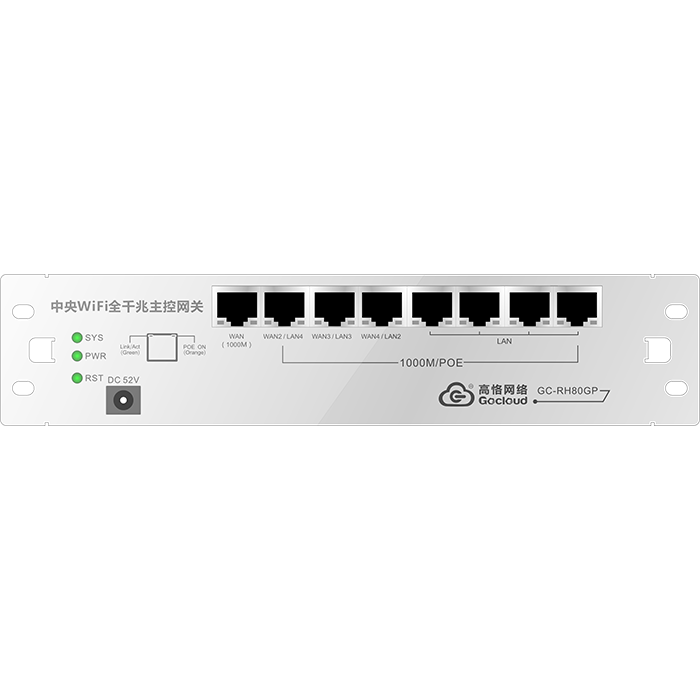 产品优势
采用标准POE供电方式，可有效利用施工现场原有的布线方式，不破坏原网络结构，不影响酒店正常营运；入墙式设计，安全美观，与酒店客房X86盒融为一体，采用全嵌入式设计，可以AP跟墙面保持水平，一点都不突兀；具备丰富管理功能，配合高恪网络AP管理（AC控制器），使网络维护轻松简单。
配合高恪网络AP管理（AC控制器）实现基于SSID的不同认证组合策略。认证方式包括：免认证、一键认证、微信认证、微信连WiFi认证、微信吸粉、密钥认证、内置账号认证、Radius认证、外置服务器认证、计费认证等。丰富的认证策略充分满足用户多种认证需求。
无线用户关联SSID后，在无线信号覆盖范围内移动时，可以保证在二层网络上50ms无缝漫游，且用户在漫游的过程中网络业务不中断。同时AP支持基于用户数的负载均衡，当AC控制器发现AP的负载超过阈值时，若有新的用户接入，AC控制器根据当前无线网络环境自动计算，将用户接入到负载较轻的AP中。
AK系列产品支持Fat/Fit两种工作模式，可根据当前网络状况进行智能切换。既能够实现传统“Fit AP+ AC”的集中式网络体系架构，当AC发生故障宕机，AP硬件也可通过高恪私有协议，快速感知无线控制器异常，智能切换成Fat模式，继续进行数据转发。
AP硬件结合高恪路由器（旁挂时），开启本地转发认证模式，极大减少了AC控制器的转发流量，缓解了AC控制器的流量压力，在AC异常宕机的情况下也不会影响无线网络正常通信。
提供自动功率和信道调整功能。通过专有的射频检测和RF管理算法，优化射频覆盖效果。当AP信号受到外界强信号干扰时，通过控制AP自动切换到合适的工作信道以规避干扰信号，保障WLAN通信的畅通。

工作在Fit（瘦）模式，在现场安装实施和后期维护中，AP无需重新配置，无线控制器快速发现接入的新AP，AP启动完成3秒内即可读取模版配置，方便快捷。无线控制器可以一键下发配置，AP批量同步配置，大大降低了安装、运维成本。
采用低功耗、高性能设计，射频指标、辐射指标完全符合国家标准。支持动态MIMO省电模式（DMPS）和自动省电传送（APSD），智能辨识终端实际性能需求，合理化调配终端休眠队列，动态调节AP和客户端之间的双向功率，以达到减少设备能耗。硬件规格软件功能GC-AK750M产品概述AK系列全系采用高通芯片50ms真无缝漫游，是高恪针对政府、教育、餐饮、酒店、医疗及企业场景打造的稳定、快速、可靠的无线接入设备; GC-AK750M是一款百兆端口双频（2.4G 和 5G）的无线接入点（AP）,支持IPTV，最高支持750Mbps传输速率；外型采用国际室内 86 盒安装设计标准，简单易安装且保证跟实际装修风格一致；结合高恪AP管理能实现本地转发和集中转发智能切换,支持免认证、一键认证、微信认证、微信连 WiFi 认证、短信认证、微信吸粉、密钥认证、内置账号认证、Radius 认证、身份证认证、外置服务器认证、计费认证等多种种认证 ，可支持微信强制关注，吸粉营销；产品图片产品优势
采用标准POE供电方式，可有效利用施工现场原有的布线方式，不破坏原网络结构，不影响酒店正常营运；入墙式设计，安全美观，与酒店客房X86盒融为一体，采用全嵌入式设计，可以AP跟墙面保持水平，一点都不突兀；具备丰富管理功能，配合高恪网络AP管理（AC控制器），使网络维护轻松简单。
配合高恪网络AP管理（AC控制器）实现基于SSID的不同认证组合策略。认证方式包括：免认证、一键认证、微信认证、微信连WiFi认证、微信吸粉、密钥认证、内置账号认证、Radius认证、外置服务器认证、计费认证等。丰富的认证策略充分满足用户多种认证需求。
无线用户关联SSID后，在无线信号覆盖范围内移动时，可以保证在二层网络上50ms无缝漫游，且用户在漫游的过程中网络业务不中断。同时AP支持基于用户数的负载均衡，当AC控制器发现AP的负载超过阈值时，若有新的用户接入，AC控制器根据当前无线网络环境自动计算，将用户接入到负载较轻的AP中。
AK系列产品支持Fat/Fit两种工作模式，可根据当前网络状况进行智能切换。既能够实现传统“Fit AP+ AC”的集中式网络体系架构，当AC发生故障宕机，AP硬件也可通过高恪私有协议，快速感知无线控制器异常，智能切换成Fat模式，继续进行数据转发。
AP硬件结合高恪路由器（旁挂时），开启本地转发认证模式，极大减少了AC控制器的转发流量，缓解了AC控制器的流量压力，在AC异常宕机的情况下也不会影响无线网络正常通信。
提供自动功率和信道调整功能。通过专有的射频检测和RF管理算法，优化射频覆盖效果。当AP信号受到外界强信号干扰时，通过控制AP自动切换到合适的工作信道以规避干扰信号，保障WLAN通信的畅通。

工作在Fit（瘦）模式，在现场安装实施和后期维护中，AP无需重新配置，无线控制器快速发现接入的新AP，AP启动完成3秒内即可读取模版配置，方便快捷。无线控制器可以一键下发配置，AP批量同步配置，大大降低了安装、运维成本。
采用低功耗、高性能设计，射频指标、辐射指标完全符合国家标准。支持动态MIMO省电模式（DMPS）和自动省电传送（APSD），智能辨识终端实际性能需求，合理化调配终端休眠队列，动态调节AP和客户端之间的双向功率，以达到减少设备能耗。硬件规格软件功能GC-AK751M产品概述AK系列全系采用高通芯片50ms真无缝漫游，是高恪针对政府、教育、餐饮、酒店、医疗及企业场景打造的稳定、快速、可靠的无线接入设备; GC-AK750M是一款百兆端口双频（2.4G 和 5G）的无线接入点（AP）,支持IPTV，最高支持750Mbps传输速率；外型采用国际室内 86 盒安装设计标准，简单易安装且保证跟实际装修风格一致；结合高恪AP管理能实现本地转发和集中转发智能切换,支持免认证、一键认证、微信认证、微信连 WiFi 认证、短信认证、微信吸粉、密钥认证、内置账号认证、Radius 认证、身份证认证、外置服务器认证、计费认证等多种种认证 ，可支持微信强制关注，吸粉营销；产品图片产品优势
采用标准POE供电方式，可有效利用施工现场原有的布线方式，不破坏原网络结构，不影响酒店正常营运；入墙式设计，安全美观，与酒店客房X86盒融为一体，采用全嵌入式设计，可以AP跟墙面保持水平，一点都不突兀；具备丰富管理功能，配合高恪网络AP管理（AC控制器），使网络维护轻松简单。
配合高恪网络AP管理（AC控制器）实现基于SSID的不同认证组合策略。认证方式包括：免认证、一键认证、微信认证、微信连WiFi认证、微信吸粉、密钥认证、内置账号认证、Radius认证、外置服务器认证、计费认证等。丰富的认证策略充分满足用户多种认证需求。
无线用户关联SSID后，在无线信号覆盖范围内移动时，可以保证在二层网络上50ms无缝漫游，且用户在漫游的过程中网络业务不中断。同时AP支持基于用户数的负载均衡，当AC控制器发现AP的负载超过阈值时，若有新的用户接入，AC控制器根据当前无线网络环境自动计算，将用户接入到负载较轻的AP中。
AK系列产品支持Fat/Fit两种工作模式，可根据当前网络状况进行智能切换。既能够实现传统“Fit AP+ AC”的集中式网络体系架构，当AC发生故障宕机，AP硬件也可通过高恪私有协议，快速感知无线控制器异常，智能切换成Fat模式，继续进行数据转发。
AP硬件结合高恪路由器（旁挂时），开启本地转发认证模式，极大减少了AC控制器的转发流量，缓解了AC控制器的流量压力，在AC异常宕机的情况下也不会影响无线网络正常通信。
提供自动功率和信道调整功能。通过专有的射频检测和RF管理算法，优化射频覆盖效果。当AP信号受到外界强信号干扰时，通过控制AP自动切换到合适的工作信道以规避干扰信号，保障WLAN通信的畅通。

工作在Fit（瘦）模式，在现场安装实施和后期维护中，AP无需重新配置，无线控制器快速发现接入的新AP，AP启动完成3秒内即可读取模版配置，方便快捷。无线控制器可以一键下发配置，AP批量同步配置，大大降低了安装、运维成本。
采用低功耗、高性能设计，射频指标、辐射指标完全符合国家标准。支持动态MIMO省电模式（DMPS）和自动省电传送（APSD），智能辨识终端实际性能需求，合理化调配终端休眠队列，动态调节AP和客户端之间的双向功率，以达到减少设备能耗。硬件规格软件功能GC-AK1200MG产品概述AK系列全系采用高通芯片50ms真无缝漫游，是高恪针对政府、教育、餐饮、酒店、医疗及企业场景打造的稳定、快速、可靠的无线接入设备; GC-AK1200MG是一款千兆端口双频（2.4G 和 5G）的无线接入点（AP），支持IPTV（兼容上海电信）,最高支持1200Mbps传输速率；外型采用国际室内 86 盒安装设计标准，简单易安装且保证跟实际装修风格一致；结合高恪AP管理能实现本地转发和集中转发智能切换,支持免认证、一键认证、微信认证、微信连 WiFi 认证、短信认证、微信吸粉、密钥认证、内置账号认证、Radius 认证、身份证认证、外置服务器认证、计费认证等多种种认证 ，可支持微信强制关注，吸粉营销；产品图片产品优势
采用标准POE供电方式，可有效利用施工现场原有的布线方式，不破坏原网络结构，不影响酒店正常营运；入墙式设计，安全美观，与酒店客房X86盒融为一体，采用全嵌入式设计，可以AP跟墙面保持水平，一点都不突兀；具备丰富管理功能，配合高恪网络AP管理（AC控制器），使网络维护轻松简单。
配合高恪网络AP管理（AC控制器）实现基于SSID的不同认证组合策略。认证方式包括：免认证、一键认证、微信认证、微信连WiFi认证、微信吸粉、密钥认证、内置账号认证、Radius认证、外置服务器认证、计费认证等。丰富的认证策略充分满足用户多种认证需求。
无线用户关联SSID后，在无线信号覆盖范围内移动时，可以保证在二层网络上50ms无缝漫游，且用户在漫游的过程中网络业务不中断。同时AP支持基于用户数的负载均衡，当AC控制器发现AP的负载超过阈值时，若有新的用户接入，AC控制器根据当前无线网络环境自动计算，将用户接入到负载较轻的AP中。
AK系列产品支持Fat/Fit两种工作模式，可根据当前网络状况进行智能切换。既能够实现传统“Fit AP+ AC”的集中式网络体系架构，当AC发生故障宕机，AP硬件也可通过高恪私有协议，快速感知无线控制器异常，智能切换成Fat模式，继续进行数据转发。
AP硬件结合高恪路由器（旁挂时），开启本地转发认证模式，极大减少了AC控制器的转发流量，缓解了AC控制器的流量压力，在AC异常宕机的情况下也不会影响无线网络正常通信。
提供自动功率和信道调整功能。通过专有的射频检测和RF管理算法，优化射频覆盖效果。当AP信号受到外界强信号干扰时，通过控制AP自动切换到合适的工作信道以规避干扰信号，保障WLAN通信的畅通。

工作在Fit（瘦）模式，在现场安装实施和后期维护中，AP无需重新配置，无线控制器快速发现接入的新AP，AP启动完成3秒内即可读取模版配置，方便快捷。无线控制器可以一键下发配置，AP批量同步配置，大大降低了安装、运维成本。
采用低功耗、高性能设计，射频指标、辐射指标完全符合国家标准。支持动态MIMO省电模式（DMPS）和自动省电传送（APSD），智能辨识终端实际性能需求，合理化调配终端休眠队列，动态调节AP和客户端之间的双向功率，以达到减少设备能耗。硬件规格软件功能GC-AK1800MG产品概述AK系列全系50ms真无缝漫游，是高恪针对政府、教育、餐饮、酒店、医疗及企业场景打造的稳定、快速、可靠的无线接入设备; GC-AK1800MG是一款千兆端口双频（2.4G 和 5G）无线接入点（AP），最高支持1800Mbps传输速率；外型简约精美而不突兀，可以快速合壁挂或者吸顶部署实施；结合高恪AP管理能实现本地转发和集中转发智能切换,支持免认证、一键认证、微信认证、微信连 WiFi 认证、短信认证、微信吸粉、密钥认证、内置账号认证、Radius 认证、身份证认证、外置服务器认证、计费认证等多种种认证 ，可支持微信强制关注，吸粉营销；
​产品图片​性能强劲
GC-AK1800MG无线接入点，遵从新一代Wi-Fi6协议标准，向下兼容802.11a/b/g/n/ac/Wave2。支持MU-MIMO，Wi-Fi6 5G单个空间流速率600Mbps，允许AP同时接收多个终端发送数据。2.4G射频0.575Gbps，5G射频高达1.2Gbps，整机最大传输速率可达1.775Gbps，可以有效地从覆盖范围、接入密度、稳定运行等方面提供更高性能的无线接入服务。旨在提供一个更加高速率，高吞吐的无线网络，可以在拥挤的无线环境中为更多的用户提供更高的数据吞吐量。上行千兆链路
拥有2个 10/100/1000Base-T 以太网端口，上行下行链路都采用千兆速率，突破了传统百兆速率的限制，使有线口不再成为无线接入的速率瓶颈。智能认证管理
GC-AK1800MG配合高恪AC可实现支持基于SSID的不同认证组合策略，认证方式包括：免认证、一键认证、微信认证、短信认证、密钥认证、内置账号认证、Radius认证、外置服务器认证等。丰富的认证策略充分满足用户多种认证需求；不同SSID不同认证
GC-AK1800MG支持不同SSID不同认证，能够自定义网络规划，做到内外有别，不同SSID不同网段，不同SSID实现不同的认证需要，为场景中的不同终端提供不一样的接入体验，方便运维和终端接入，提升网络服务的易用性；链路感知、智能切换
GC-AK1800MG支持Fat/Fit两种工作模式，可根据当前网络状况进行智能切换。既能够实现传统“Fit AP+AC”的集中式网络体系架构，当高恪AC发生故障宕机，GC-AK1800MG也可通过高恪专有协议，快速感知异常，智能切换成Fat模式，继续进行数据转发。GC-AK1800MG结合AC能够实时监控链路状态，可视化感知链路，提前预知，并进行告警和处理预案，保障网络稳定高效运行；本地转发
GC-AK1800MG结合高恪AC，可开启本地转发模式，极大减少了TG无线控制器的转发流量，缓解了流量压力，在高恪AC异常宕机的情况下也不会影响无线网络正常通信。 安全
支持64/128位加密、WPA、WPA2、WPA-PSK、WPA2-PSK等加密方式，可以隐藏SSID；同时支持Portal认证防蹭网功能；结合认证黑白名单和接入黑白名单，能够从无线网络入口保障网络安全，真正为BYOD的便利性提供安全网络接入服务；智能射频管理
GC-AK1800MG提供自动功率和信道调整功能。通过专有的射频检测和RF管理算法，优化射频覆盖效果。当AP信号受到外界强信号干扰时，通过控制AP自动切换到合适的工作信道以规避干扰信号，减少同邻频干扰。GC-AK300CH1H2H3H4H5H6
 文档产品概述AK系列全系采用高通芯片50ms真无缝漫游，是高恪针对政府、教育、餐饮、酒店、医疗及企业场景打造的稳定、快速、可靠的无线接入设备; GC-AK300C是一款百兆端口单频（2.4G）无线接入点（AP）,最高支持300Mbps传输速率；外型简约精美而不突兀，可以快速合壁挂或者吸顶部署实施；结合高恪AP管理能实现本地转发和集中转发智能切换,支持免认证、一键认证、微信认证、微信连 WiFi 认证、短信认证、微信吸粉、密钥认证、内置账号认证、Radius 认证、身份证认证、外置服务器认证、计费认证等多种种认证 ，可支持微信强制关注，吸粉营销；
​
​产品图片​
​产品优势​

配合高恪网络AP管理（AC控制器）实现基于SSID的不同认证组合策略。认证方式包括：免认证、一键认证、微信认证、微信连WiFi认证、微信吸粉、密钥认证、内置账号认证、Radius认证、外置服务器认证、计费认证等。丰富的认证策略充分满足用户多种认证需求。
​

无线用户关联SSID后，在无线信号覆盖范围内移动时，可以保证在二层网络上50ms无缝漫游，且用户在漫游的过程中网络业务不中断。同时AP支持基于用户数的负载均衡，当AC控制器发现AP的负载超过阈值时，若有新的用户接入，AC控制器根据当前无线网络环境自动计算，将用户接入到负载较轻的AP中。
​
​

AK系列产品支持Fat/Fit两种工作模式，可根据当前网络状况进行智能切换。既能够实现传统“Fit AP+ AC”的集中式网络体系架构，当AC发生故障宕机，AP硬件也可通过高恪私有协议，快速感知无线控制器异常，智能切换成Fat模式，继续进行数据转发。
​

AP硬件结合高恪路由器（旁挂时），开启本地转发认证模式，极大减少了AC控制器的转发流量，缓解了AC控制器的流量压力，在AC异常宕机的情况下也不会影响无线网络正常通信。
​

提供自动功率和信道调整功能。通过专有的射频检测和RF管理算法，优化射频覆盖效果。当AP信号受到外界强信号干扰时，通过控制AP自动切换到合适的工作信道以规避干扰信号，保障WLAN通信的畅通。
​

工作在Fit（瘦）模式，在现场安装实施和后期维护中，AP无需重新配置，无线控制器快速发现接入的新AP，AP启动完成3秒内即可读取模版配置，方便快捷。无线控制器可以一键下发配置，AP批量同步配置，大大降低了安装、运维成本。
​
​硬件规格产品图片
1产品优势
1
配合高恪网络AP管理（AC控制器）实现基于SSID的不同认证组合策略。认证方式包括：免认证、一键认证、微信认证、微信连WiFi认证、微信吸粉、密钥认证、内置账号认证、Radius认证、外置服务器认证、计费认证等。丰富的认证策略充分满足用户多种认证需求。1
无线用户关联SSID后，在无线信号覆盖范围内移动时，可以保证在二层网络上50ms无缝漫游，且用户在漫游的过程中网络业务不中断。同时AP支持基于用户数的负载均衡，当AC控制器发现AP的负载超过阈值时，若有新的用户接入，AC控制器根据当前无线网络环境自动计算，将用户接入到负载较轻的AP中。1
AK系列产品支持Fat/Fit两种工作模式，可根据当前网络状况进行智能切换。既能够实现传统“Fit AP+ AC”的集中式网络体系架构，当AC发生故障宕机，AP硬件也可通过高恪私有协议，快速感知无线控制器异常，智能切换成Fat模式，继续进行数据转发。1
AP硬件结合高恪路由器（旁挂时），开启本地转发认证模式，极大减少了AC控制器的转发流量，缓解了AC控制器的流量压力，在AC异常宕机的情况下也不会影响无线网络正常通信。1
提供自动功率和信道调整功能。通过专有的射频检测和RF管理算法，优化射频覆盖效果。当AP信号受到外界强信号干扰时，通过控制AP自动切换到合适的工作信道以规避干扰信号，保障WLAN通信的畅通。1
工作在Fit（瘦）模式，在现场安装实施和后期维护中，AP无需重新配置，无线控制器快速发现接入的新AP，AP启动完成3秒内即可读取模版配置，方便快捷。无线控制器可以一键下发配置，AP批量同步配置，大大降低了安装、运维成本。硬件规格
产品参数 参数说明
设备类型 吸顶AP
覆盖半径 25m
带机数量 30
无线速率 300Mbps
硬件芯片 Qualcomm
发射功率 2.4GHz(最高19dBm)
设备天线 2.4GHz（内置全向天线：2*3dBi）
工作温度 0°C～65°C
存储温度 -40°C～70°C
工作湿度 0％～90％RH无凝结
软件功能
RJ参数 参数说明
系统信息 支持AP型号、名称信息显示 。
支持AP软件版本号、硬件版本号显示 。
支持AP运行时间显示 。
支持IP、MAC信息显示 。
支持SSID、加密方式、安全模式显示 。
支持工作模式显示 。
无线网络设置 支持无线开启或关闭。
支持网络模式可选，11b、11g、11b/g、11b/g/n、11n、11ac 。
支持≤16个中英文SSID。
支持SSID广播。
支持客户端隔离。
支持SSID隐藏。
支持信道手动或自动选择。
支持发射功率配置。
支持Beacon时槽、DTM、WMM等参数的配置。
支持链路完整性检测。
支持接入用户数限制。
支持WEP、WPA-PSK、WPA2-PSK、WPA-PSK/WPA2-PSK等多种安全模式。
支持免认证、一键认证、微信认证、微信连WiFi认证、短信认证、密钥认证、内置账号认证、Radius认证、身份证认证、外置服务器认证、计费认证等12种认证6种复选。
支持客户端列表
高级功能 支持50ms真无缝漫游。
支持负载均衡。
支持本地转发。
支持SSID VLAN。
支持基于SSID的认证组合策略。
支持ARP防护。
支持接入黑白名单。
支持胖瘦一体，智能切换胖瘦模式
系统管理 支持中英文语言设置。
支持账号密码修改。
支持本地升级。
支持配置文件导出导入。
支持WEB界面恢复出厂设置、重启。
支持系统信息显示。
支持系统日志记录、清除与导出。
支持AC管理AP密钥的配置。
支持AP定时重启
0 个附件GC-AK300CD产品概述AK系列全系采用高通芯片50ms真无缝漫游，是高恪针对政府、教育、餐饮、酒店、医疗及企业场景打造的稳定、快速、可靠的无线接入设备; GC-AK300C是一款百兆端口单频（2.4G）无线接入点（AP）,最高支持300Mbps传输速率；外型简约精美而不突兀，可以快速合壁挂或者吸顶部署实施；结合高恪AP管理能实现本地转发和集中转发智能切换,支持免认证、一键认证、微信认证、微信连 WiFi 认证、短信认证、微信吸粉、密钥认证、内置账号认证、Radius 认证、身份证认证、外置服务器认证、计费认证等多种种认证 ，可支持微信强制关注，吸粉营销；产品图片产品优势
配合高恪网络AP管理（AC控制器）实现基于SSID的不同认证组合策略。认证方式包括：免认证、一键认证、微信认证、微信连WiFi认证、微信吸粉、密钥认证、内置账号认证、Radius认证、外置服务器认证、计费认证等。丰富的认证策略充分满足用户多种认证需求。
无线用户关联SSID后，在无线信号覆盖范围内移动时，可以保证在二层网络上50ms无缝漫游，且用户在漫游的过程中网络业务不中断。同时AP支持基于用户数的负载均衡，当AC控制器发现AP的负载超过阈值时，若有新的用户接入，AC控制器根据当前无线网络环境自动计算，将用户接入到负载较轻的AP中。
AK系列产品支持Fat/Fit两种工作模式，可根据当前网络状况进行智能切换。既能够实现传统“Fit AP+ AC”的集中式网络体系架构，当AC发生故障宕机，AP硬件也可通过高恪私有协议，快速感知无线控制器异常，智能切换成Fat模式，继续进行数据转发。
AP硬件结合高恪路由器（旁挂时），开启本地转发认证模式，极大减少了AC控制器的转发流量，缓解了AC控制器的流量压力，在AC异常宕机的情况下也不会影响无线网络正常通信。
提供自动功率和信道调整功能。通过专有的射频检测和RF管理算法，优化射频覆盖效果。当AP信号受到外界强信号干扰时，通过控制AP自动切换到合适的工作信道以规避干扰信号，保障WLAN通信的畅通。
工作在Fit（瘦）模式，在现场安装实施和后期维护中，AP无需重新配置，无线控制器快速发现接入的新AP，AP启动完成3秒内即可读取模版配置，方便快捷。无线控制器可以一键下发配置，AP批量同步配置，大大降低了安装、运维成本。硬件规格软件功能GC-AK750CD产品概述AK系列全系采用高通芯片50ms真无缝漫游，是高恪针对政府、教育、餐饮、酒店、医疗及企业场景打造的稳定、快速、可靠的无线接入设备; GC-AK750CD是一款百兆端口双频（2.4G 和 5G）无线接入点（AP），最高支持750Mbps传输速率；外型简约精美而不突兀，可以快速合壁挂或者吸顶部署实施；结合高恪AP管理能实现本地转发和集中转发智能切换,支持免认证、一键认证、微信认证、微信连 WiFi 认证、短信认证、微信吸粉、密钥认证、内置账号认证、Radius 认证、身份证认证、外置服务器认证、计费认证等多种种认证 ，可支持微信强制关注，吸粉营销；产品图片产品优势
配合高恪网络AP管理（AC控制器）实现基于SSID的不同认证组合策略。认证方式包括：免认证、一键认证、微信认证、微信连WiFi认证、微信吸粉、密钥认证、内置账号认证、Radius认证、外置服务器认证、计费认证等。丰富的认证策略充分满足用户多种认证需求。
无线用户关联SSID后，在无线信号覆盖范围内移动时，可以保证在二层网络上50ms无缝漫游，且用户在漫游的过程中网络业务不中断。同时AP支持基于用户数的负载均衡，当AC控制器发现AP的负载超过阈值时，若有新的用户接入，AC控制器根据当前无线网络环境自动计算，将用户接入到负载较轻的AP中。
AK系列产品支持Fat/Fit两种工作模式，可根据当前网络状况进行智能切换。既能够实现传统“Fit AP+ AC”的集中式网络体系架构，当AC发生故障宕机，AP硬件也可通过高恪私有协议，快速感知无线控制器异常，智能切换成Fat模式，继续进行数据转发。
AP硬件结合高恪路由器（旁挂时），开启本地转发认证模式，极大减少了AC控制器的转发流量，缓解了AC控制器的流量压力，在AC异常宕机的情况下也不会影响无线网络正常通信。
提供自动功率和信道调整功能。通过专有的射频检测和RF管理算法，优化射频覆盖效果。当AP信号受到外界强信号干扰时，通过控制AP自动切换到合适的工作信道以规避干扰信号，保障WLAN通信的畅通。
工作在Fit（瘦）模式，在现场安装实施和后期维护中，AP无需重新配置，无线控制器快速发现接入的新AP，AP启动完成3秒内即可读取模版配置，方便快捷。无线控制器可以一键下发配置，AP批量同步配置，大大降低了安装、运维成本。硬件规格软件功能GC-AK1800CG性能强劲AK1800CG无线接入点，遵从新一代Wi-Fi6协议标准，向下兼容802.11a/b/g/n/ac/Wave2。支持MU-MIMO，Wi-Fi6 5G单个空间流速率600Mbps，允许AP同时接收多个终端发送数据。2.4G射频0.575Gbps，5G射频高达1.2Gbps，整机最大传输速率可达1.775Gbps，可以有效地从覆盖范围、接入密度、稳定运行等方面提供更高性能的无线接入服务。旨在提供一个更加高速率，高吞吐的无线网络，可以在拥挤的无线环境中为更多的用户提供更高的数据吞吐量。产品图片​
​上行千兆链路拥有2个 10/100/1000Base-T 以太网端口，上行下行链路都采用千兆速率，突破了传统百兆速率的限制，使有线口不再成为无线接入的速率瓶颈。智能认证管理AK1800CG配合高恪AP管理器可实现支持基于SSID的不同认证组合策略，认证方式包括：免认证、一键认证、微信认证、短信认证、密钥认证、内置账号认证、Radius认证、外置服务器认证等。丰富的认证策略充分满足用户多种认证需求；不同SSID不同认证AK1800CG支持不同SSID不同认证，能够自定义网络规划，做到内外有别，不同SSID不同网段，不同SSID实现不同的认证需要，为场景中的不同终端提供不一样的接入体验，方便运维和终端接入，提升网络服务的易用性；智能无缝漫游与负载均衡无线用户关联AK1800CG后，在无线信号覆盖范围内移动时，可以保证在二层网络上无缝漫游，且用户在漫游的过程中网络业务不中断。同时AK1800CG支持基于用户数和基于频段的负载均衡，当高恪AP管理器发现AP的负载超过阀值时，若有新的用户接入，高恪AP管理器会根据当前无线网络环境自动计算，将用户接入到负载较轻的AP中。链路感知、智能切换AK1800CG支持Fat/Fit两种工作模式，可根据当前网络状况进行智能切换。既能够实现传统“Fit AP+AC”的集中式网络体系架构，当高恪AP管理器发生故障宕机，AK1800CG也可通过高恪专有协议，快速感知异常，智能切换成Fat模式，继续进行数据转发。AK1800CG结合高恪AP管理器能够实时监控链路状态，可视化感知链路，提前预知，并进行告警和处理预案，保障网络稳定高效运行；本地转发AK1800CG结合高恪AP管理器，可开启本地转发模式，极大减少了AC设备的转发流量，缓解了流量压力，在高恪AC宕机的情况下也不会影响无线网络正常通信。即插即用，胖瘦一体化AK1800CG工作在Fit（瘦）模式，在现场安装实施和后期维护中，AP无需重新配置，高恪AP管理器快速发现接入的新AP，AP启动完成3秒内即可读取模版配置，方便快捷。高恪AP管理器可以一键下发配置，AP批量同步配置，大大降低了安装、运维成本。双链路备份AK1800CG采用专业的两个千兆WAN口双链路备份的设计，轻松实现链路冗余备份，一个WAN口出了故障，另一个WAN口也能智能切换，不会影响用户正常使用，从而为客户提供最佳的用户上网体验。双POE供电冗余AK1800CG支持双POE供电冗余备份,2个千兆网口都支持POE供电，当一个网口出现异常的时候，另一个网口可以作为备份的POE供电网口使用，不至于影响到产品的正常使用，可以极大提升产品的使用稳定性；易供电，免拉强电AK1800CG支持标准的802.3at/802.3af供电，一个网线可以承载数据传输和供电，减少布线困难，免拉强电，安全高效；同时支持12V/2A的DC供电，面对旧项目改造，不方便部署POE的场景，依然能够通过DC供电满足项目无线覆盖之需求；安全AK1800CG支持64/128位加密、WPA、WPA2、WPA-PSK、WPA2-PSK等加密方式，可以隐藏SSID；同时支持Portal认证防蹭网功能；结合认证黑白名单和接入黑白名单，能够从无线网络入口保障网络安全，真正为BYOD的便利性提供安全网络接入服务；智能射频管理AK1800CG提供自动功率和信道调整功能。通过专有的射频检测和RF管理算法，优化射频覆盖效果。当AP信号受到外界强信号干扰时，通过控制AP自动切换到合适的工作信道以规避干扰信号，减少同邻频干扰。射频定时关闭，保护网络安全，绿色环保支持基于时间段定时关闭和开启射频，在夜晚或周末放假休息的时候可以自动关闭无线网络，防止不良分子利用深夜入侵网络，同时达到减少设备能耗的目的。GC-AK1200CDG产品概述AK系列全系采用高通芯片50ms真无缝漫游，是高恪针对政府、教育、餐饮、酒店、医疗及企业场景打造的稳定、快速、可靠的无线接入设备; GC-AK1200CDG是一款千兆端口双频（2.4G 和 5G）无线接入点（AP），最高支持1300Mbps传输速率；外型简约精美而不突兀，可以快速合壁挂或者吸顶部署实施；结合高恪AP管理能实现本地转发和集中转发智能切换,支持免认证、一键认证、微信认证、微信连 WiFi 认证、短信认证、微信吸粉、密钥认证、内置账号认证、Radius 认证、身份证认证、外置服务器认证、计费认证等多种种认证 ，可支持微信强制关注，吸粉营销；
​产品图片​
​产品优势​

配合高恪网络AP管理（AC控制器）实现基于SSID的不同认证组合策略。认证方式包括：免认证、一键认证、微信认证、微信连WiFi认证、微信吸粉、密钥认证、内置账号认证、Radius认证、外置服务器认证、计费认证等。丰富的认证策略充分满足用户多种认证需求。
​

无线用户关联SSID后，在无线信号覆盖范围内移动时，可以保证在二层网络上50ms无缝漫游，且用户在漫游的过程中网络业务不中断。同时AP支持基于用户数的负载均衡，当AC控制器发现AP的负载超过阈值时，若有新的用户接入，AC控制器根据当前无线网络环境自动计算，将用户接入到负载较轻的AP中。
​
​

AK系列产品支持Fat/Fit两种工作模式，可根据当前网络状况进行智能切换。既能够实现传统“Fit AP+ AC”的集中式网络体系架构，当AC发生故障宕机，AP硬件也可通过高恪私有协议，快速感知无线控制器异常，智能切换成Fat模式，继续进行数据转发。
​

AP硬件结合高恪路由器（旁挂时），开启本地转发认证模式，极大减少了AC控制器的转发流量，缓解了AC控制器的流量压力，在AC异常宕机的情况下也不会影响无线网络正常通信。
​

提供自动功率和信道调整功能。通过专有的射频检测和RF管理算法，优化射频覆盖效果。当AP信号受到外界强信号干扰时，通过控制AP自动切换到合适的工作信道以规避干扰信号，保障WLAN通信的畅通。
​

工作在Fit（瘦）模式，在现场安装实施和后期维护中，AP无需重新配置，无线控制器快速发现接入的新AP，AP启动完成3秒内即可读取模版配置，方便快捷。无线控制器可以一键下发配置，AP批量同步配置，大大降低了安装、运维成本。
​硬件规格产品图片
1产品优势
1
配合高恪网络AP管理（AC控制器）实现基于SSID的不同认证组合策略。认证方式包括：免认证、一键认证、微信认证、微信连WiFi认证、微信吸粉、密钥认证、内置账号认证、Radius认证、外置服务器认证、计费认证等。丰富的认证策略充分满足用户多种认证需求。1
无线用户关联SSID后，在无线信号覆盖范围内移动时，可以保证在二层网络上50ms无缝漫游，且用户在漫游的过程中网络业务不中断。同时AP支持基于用户数的负载均衡，当AC控制器发现AP的负载超过阈值时，若有新的用户接入，AC控制器根据当前无线网络环境自动计算，将用户接入到负载较轻的AP中。1
AK系列产品支持Fat/Fit两种工作模式，可根据当前网络状况进行智能切换。既能够实现传统“Fit AP+ AC”的集中式网络体系架构，当AC发生故障宕机，AP硬件也可通过高恪私有协议，快速感知无线控制器异常，智能切换成Fat模式，继续进行数据转发。1
AP硬件结合高恪路由器（旁挂时），开启本地转发认证模式，极大减少了AC控制器的转发流量，缓解了AC控制器的流量压力，在AC异常宕机的情况下也不会影响无线网络正常通信。1
提供自动功率和信道调整功能。通过专有的射频检测和RF管理算法，优化射频覆盖效果。当AP信号受到外界强信号干扰时，通过控制AP自动切换到合适的工作信道以规避干扰信号，保障WLAN通信的畅通。1
工作在Fit（瘦）模式，在现场安装实施和后期维护中，AP无需重新配置，无线控制器快速发现接入的新AP，AP启动完成3秒内即可读取模版配置，方便快捷。无线控制器可以一键下发配置，AP批量同步配置，大大降低了安装、运维成本。硬件规格
产品参数 参数说明
设备类型 吸顶AP
覆盖半径 45m
带机数量 120
无线速率 1200Mbps
硬件芯片 Qualcomm
发射功率 2.4GHz(最高27dBm)
5.8GHz(最高27dBm)
设备天线 2.4GHz（内置全向天线：2 * 23Bi）
5.8GHz（内置全向天线：2 * 23dBi）
工作温度 ：0°C～65°C
存储温度 -40°C～70°C
工作湿度 0％～90％RH无凝结
软件功能
RJ参数 参数说明
系统信息 支持AP型号、名称信息显示 。
支持AP软件版本号、硬件版本号显示 。
支持AP运行时间显示 。
支持IP、MAC信息显示 。
支持SSID、加密方式、安全模式显示 。
支持工作模式显示 。
无线网络设置 支持无线开启或关闭。
支持网络模式可选，11b、11g、11b/g、11b/g/n、11n、11ac 。
支持≤16个中英文SSID。
支持SSID广播。
支持客户端隔离。
支持SSID隐藏。
支持信道手动或自动选择。
支持发射功率配置。
支持Beacon时槽、DTM、WMM等参数的配置。
支持链路完整性检测。
支持接入用户数限制。
支持WEP、WPA-PSK、WPA2-PSK、WPA-PSK/WPA2-PSK等多种安全模式。
支持免认证、一键认证、微信认证、微信连WiFi认证、短信认证、密钥认证、内置账号认证、Radius认证、身份证认证、外置服务器认证、计费认证等12种认证6种复选。
支持客户端列表
高级功能 支持50ms真无缝漫游。
支持双频合一。
支持5G优先。
支持负载均衡。
支持本地转发。
支持SSID VLAN。
支持基于SSID的认证组合策略。
支持ARP防护。
支持接入黑白名单。
支持胖瘦一体，智能切换胖瘦模式
系统管理 支持中英文语言设置。
支持账号密码修改。
支持本地升级。
支持配置文件导出导入。
支持WEB界面恢复出厂设置、重启。
支持系统信息显示。
支持系统日志记录、清除与导出。
支持AC管理AP密钥的配置。
支持AP定时重启
0 个附件AK室外系列无线设备-AK室外系列AK1262YDGH1H2H3H4H5H6
 文档
gc高恪千兆光口大功率高通室外AP​产品概述AK室外系列采用高通芯片50ms真无缝漫游，是高恪针对政府、教育、餐饮、酒店、医疗及企业场景打造的稳定、快速、可靠的无线接入设备; GC-AK1262YDG是一款千兆端口双频（2.4G 和 5G）室外无线接入点（AP），最高支持1200Mbps传输速率；支持千兆光口，可全向覆盖200米到400米范围，能轻松满足室外场景的WiFi的大范围覆盖需求，通过对无线传输的特殊优化，结合高恪AP管理能实现本地转发和集中转发智能切换,支持免认证、一键认证、微信认证、短信认证、密钥认证、内置账号认证、Radius 认证、身份证认证、外置服务器认证、计费认证等多种种认证 ，可支持微信强制关注，吸粉营销；
​产品图片​
​产品优势 同时支持2.4GHz&5GHz，终端可优先接入5GHz网络，充分满足用户高品质上网体验。 充分满足用户移动上网需求，在多个AP之间移动时视频不中断、游戏不掉线。
​
  采用标准POE供电方式，可有效利用施工现场原有的布线方式，不破坏原网络结构，不影响酒店正常营运；入墙式设计，安全美观，与酒店客房X86盒融为一体，采用全嵌入式设计，可以AP跟墙面保持水平，一点都不突兀；具备丰富管理功能，配合高恪网络AP管理（AC控制器），使网络维护轻松简单。
​
  支持千兆光口， 野外数据传输距离不再受网线的限制。
​
 配合高恪网络AP管理（AC控制器）实现基于SSID的不同认证组合策略。认证方式包括：免认证、一键认证、微信认证、微信连WiFi认证、微信吸粉、密钥认证、内置账号认证、Radius认证、外置服务器认证、计费认证等。丰富的认证策略充分满足用户多种认证需求。
​
 无线用户关联SSID后，在无线信号覆盖范围内移动时，可以保证在二层网络上50ms无缝漫游，且用户在漫游的过程中网络业务不中断。同时AP支持基于用户数的负载均衡，当AC控制器发现AP的负载超过阈值时，若有新的用户接入，AC控制器根据当前无线网络环境自动计算，将用户接入到负载较轻的AP中。
​
​
 AK系列产品支持Fat/Fit两种工作模式，可根据当前网络状况进行智能切换。既能够实现传统“Fit AP+ AC”的集中式网络体系架构，当AC发生故障宕机，AP硬件也可通过高恪私有协议，快速感知无线控制器异常，智能切换成Fat模式，继续进行数据转发。
​
 AP硬件结合高恪路由器（旁挂时），开启本地转发认证模式，极大减少了AC控制器的转发流量，缓解了AC控制器的流量压力，在AC异常宕机的情况下也不会影响无线网络正常通信。
​
 提供自动功率和信道调整功能。通过专有的射频检测和RF管理算法，优化射频覆盖效果。当AP信号受到外界强信号干扰时，通过控制AP自动切换到合适的工作信道以规避干扰信号，保障WLAN通信的畅通。
​
 工作在Fit（瘦）模式，在现场安装实施和后期维护中，AP无需重新配置，无线控制器快速发现接入的新AP，AP启动完成3秒内即可读取模版配置，方便快捷。无线控制器可以一键下发配置，AP批量同步配置，大大降低了安装、运维成本。
​
 采用低功耗、高性能设计，射频指标、辐射指标完全符合国家标准。支持动态MIMO省电模式（DMPS）和自动省电传送（APSD），智能辨识终端实际性能需求，合理化调配终端休眠队列，动态调节AP和客户端之间的双向功率，以达到减少设备能耗。
​
​硬件规格产品图片
1产品优势
1 同时支持2.4GHz&5GHz，终端可优先接入5GHz网络，充分满足用户高品质上网体验。1 充分满足用户移动上网需求，在多个AP之间移动时视频不中断、游戏不掉线。1 采用标准POE供电方式，可有效利用施工现场原有的布线方式，不破坏原网络结构，不影响酒店正常营运；入墙式设计，安全美观，与酒店客房X86盒融为一体，采用全嵌入式设计，可以AP跟墙面保持水平，一点都不突兀；具备丰富管理功能，配合高恪网络AP管理（AC控制器），使网络维护轻松简单。1 支持千兆光口， 野外数据传输距离不再受网线的限制。1 配合高恪网络AP管理（AC控制器）实现基于SSID的不同认证组合策略。认证方式包括：免认证、一键认证、微信认证、微信连WiFi认证、微信吸粉、密钥认证、内置账号认证、Radius认证、外置服务器认证、计费认证等。丰富的认证策略充分满足用户多种认证需求。1 无线用户关联SSID后，在无线信号覆盖范围内移动时，可以保证在二层网络上50ms无缝漫游，且用户在漫游的过程中网络业务不中断。同时AP支持基于用户数的负载均衡，当AC控制器发现AP的负载超过阈值时，若有新的用户接入，AC控制器根据当前无线网络环境自动计算，将用户接入到负载较轻的AP中。1 AK系列产品支持Fat/Fit两种工作模式，可根据当前网络状况进行智能切换。既能够实现传统“Fit AP+ AC”的集中式网络体系架构，当AC发生故障宕机，AP硬件也可通过高恪私有协议，快速感知无线控制器异常，智能切换成Fat模式，继续进行数据转发。1 AP硬件结合高恪路由器（旁挂时），开启本地转发认证模式，极大减少了AC控制器的转发流量，缓解了AC控制器的流量压力，在AC异常宕机的情况下也不会影响无线网络正常通信。1 提供自动功率和信道调整功能。通过专有的射频检测和RF管理算法，优化射频覆盖效果。当AP信号受到外界强信号干扰时，通过控制AP自动切换到合适的工作信道以规避干扰信号，保障WLAN通信的畅通。1 工作在Fit（瘦）模式，在现场安装实施和后期维护中，AP无需重新配置，无线控制器快速发现接入的新AP，AP启动完成3秒内即可读取模版配置，方便快捷。无线控制器可以一键下发配置，AP批量同步配置，大大降低了安装、运维成本。1 采用低功耗、高性能设计，射频指标、辐射指标完全符合国家标准。支持动态MIMO省电模式（DMPS）和自动省电传送（APSD），智能辨识终端实际性能需求，合理化调配终端休眠队列，动态调节AP和客户端之间的双向功率，以达到减少设备能耗。硬件规格
产品参数 参数说明
设备类型 室外大功率AP
覆盖半径 200m-400m
带机数量 120
无线速率 1200Mbps
硬件芯片 Qualcomm
发射功率 无线发射功率：2.4GHz(最高30dBm) 5.8GHz(最高28dBm)
详细参数 无线速率：1200Mbps
无线发射功率：2.4GHz(最高30dBm) 5.8GHz(最高28dBm)
接受灵敏度：2.4GHz(最高 -94dBm) 5.8GHz(最高 -90dBm）
天线类型：2.4GHz（外置玻璃钢全向天线：2x8dBi） 5.8GHz（外置玻璃钢全向天线：2x12dBi）
（可拆卸更换其它增益或角度的天线）
防水等级 IP67
工作温度 ：0°C～65°C
存储温度 -40°C～70°C
工作湿度 0％～90％RH无凝结
软件功能
RJ参数 参数说明
系统信息 支持AP型号、名称信息显示 。
支持AP软件版本号、硬件版本号显示 。
支持AP运行时间显示 。
支持IP、MAC信息显示 。
支持SSID、加密方式、安全模式显示 。
支持工作模式显示 。
无线网络设置 支持无线开启或关闭。
支持网络模式可选，11b、11g、11b/g、11b/g/n、11n、11ac 。
支持≤16个中英文SSID。
支持SSID广播。
支持客户端隔离。
支持SSID隐藏。
支持信道手动或自动选择。
支持发射功率配置。
支持Beacon时槽、DTM、WMM等参数的配置。
支持链路完整性检测。
支持接入用户数限制。
支持WEP、WPA-PSK、WPA2-PSK、WPA-PSK/WPA2-PSK等多种安全模式。
支持免认证、一键认证、微信认证、微信连WiFi认证、短信认证、密钥认证、内置账号认证、Radius认证、身份证认证、外置服务器认证、计费认证等12种认证6种复选。
支持客户端列表
高级功能 支持50ms真无缝漫游。
支持双频合一。
支持5G优先。
支持负载均衡。
支持本地转发。
支持SSID VLAN。
支持基于SSID的认证组合策略。
支持ARP防护。
支持接入黑白名单。
支持胖瘦一体，智能切换胖瘦模式
系统管理 支持中英文语言设置。
支持账号密码修改。
支持本地升级。
支持配置文件导出导入。
支持WEB界面恢复出厂设置、重启。
支持系统信息显示。
支持系统日志记录、清除与导出。
支持AC管理AP密钥的配置。
支持AP定时重启
0 个附件AH系列无线设备-AH系列AH-W1产品概述AH系列全系采用高通芯片50ms真无缝漫游，是高恪针对政府、教育、餐饮、酒店、医疗及企业场景打造的稳定、快速、可靠的无线接入设备; AH-W1是一款百兆端口单频（2.4G）无线接入点（AP），支持IPTV，最高支持300Mbps传输速率；外型采用国际室内 86 盒安装设计标准，简单易安装且保证跟实际装修风格一致；结合高恪AP管理能实现本地转发和集中转发智能切换,支持免认证、一键认证、微信认证、微信连 WiFi 认证、短信认证、微信吸粉、密钥认证、内置账号认证、Radius 认证、身份证认证、外置服务器认证、计费认证等多种种认证 ，可支持微信强制关注，吸粉营销；
​
​产品图片
​产品优势采用标准POE供电方式，可有效利用施工现场原有的布线方式，不破坏原网络结构，不影响酒店正常营运；入墙式设计，安全美观，与酒店客房X86盒融为一体，采用全嵌入式设计，可以AP跟墙面保持水平，一点都不突兀；具备丰富管理功能，配合高恪网络AP管理（AC控制器），使网络维护轻松简单。
​
配合高恪网络AP管理（AC控制器）实现基于SSID的不同认证组合策略。认证方式包括：免认证、一键认证、微信认证、微信连WiFi认证、微信吸粉、密钥认证、内置账号认证、Radius认证、外置服务器认证、计费认证等。丰富的认证策略充分满足用户多种认证需求。
​
无线用户关联SSID后，在无线信号覆盖范围内移动时，可以保证在二层网络上50ms无缝漫游，且用户在漫游的过程中网络业务不中断。同时AP支持基于用户数的负载均衡，当AC控制器发现AP的负载超过阈值时，若有新的用户接入，AC控制器根据当前无线网络环境自动计算，将用户接入到负载较轻的AP中。
​
AH系列产品支持Fat/Fit两种工作模式，可根据当前网络状况进行智能切换。既能够实现传统“Fit AP+ AC”的集中式网络体系架构，当AC发生故障宕机，AP硬件也可通过高恪私有协议，快速感知无线控制器异常，智能切换成Fat模式，继续进行数据转发。
​
AP硬件结合高恪路由器（旁挂时），开启本地转发认证模式，极大减少了AC控制器的转发流量，缓解了AC控制器的流量压力，在AC异常宕机的情况下也不会影响无线网络正常通信。
​
提供自动功率和信道调整功能。通过专有的射频检测和RF管理算法，优化射频覆盖效果。当AP信号受到外界强信号干扰时，通过控制AP自动切换到合适的工作信道以规避干扰信号，保障WLAN通信的畅通。
​
工作在Fit（瘦）模式，在现场安装实施和后期维护中，AP无需重新配置，无线控制器快速发现接入的新AP，AP启动完成3秒内即可读取模版配置，方便快捷。无线控制器可以一键下发配置，AP批量同步配置，大大降低了安装、运维成本。
​
采用低功耗、高性能设计，射频指标、辐射指标完全符合国家标准。支持动态MIMO省电模式（DMPS）和自动省电传送（APSD），智能辨识终端实际性能需求，合理化调配终端休眠队列，动态调节AP和客户端之间的双向功率，以达到减少设备能耗。
​
​硬件规格产品图片
1产品优势
1采用标准POE供电方式，可有效利用施工现场原有的布线方式，不破坏原网络结构，不影响酒店正常营运；入墙式设计，安全美观，与酒店客房X86盒融为一体，采用全嵌入式设计，可以AP跟墙面保持水平，一点都不突兀；具备丰富管理功能，配合高恪网络AP管理（AC控制器），使网络维护轻松简单。1配合高恪网络AP管理（AC控制器）实现基于SSID的不同认证组合策略。认证方式包括：免认证、一键认证、微信认证、微信连WiFi认证、微信吸粉、密钥认证、内置账号认证、Radius认证、外置服务器认证、计费认证等。丰富的认证策略充分满足用户多种认证需求。1无线用户关联SSID后，在无线信号覆盖范围内移动时，可以保证在二层网络上50ms无缝漫游，且用户在漫游的过程中网络业务不中断。同时AP支持基于用户数的负载均衡，当AC控制器发现AP的负载超过阈值时，若有新的用户接入，AC控制器根据当前无线网络环境自动计算，将用户接入到负载较轻的AP中。1AH系列产品支持Fat/Fit两种工作模式，可根据当前网络状况进行智能切换。既能够实现传统“Fit AP+ AC”的集中式网络体系架构，当AC发生故障宕机，AP硬件也可通过高恪私有协议，快速感知无线控制器异常，智能切换成Fat模式，继续进行数据转发。1AP硬件结合高恪路由器（旁挂时），开启本地转发认证模式，极大减少了AC控制器的转发流量，缓解了AC控制器的流量压力，在AC异常宕机的情况下也不会影响无线网络正常通信。1提供自动功率和信道调整功能。通过专有的射频检测和RF管理算法，优化射频覆盖效果。当AP信号受到外界强信号干扰时，通过控制AP自动切换到合适的工作信道以规避干扰信号，保障WLAN通信的畅通。1工作在Fit（瘦）模式，在现场安装实施和后期维护中，AP无需重新配置，无线控制器快速发现接入的新AP，AP启动完成3秒内即可读取模版配置，方便快捷。无线控制器可以一键下发配置，AP批量同步配置，大大降低了安装、运维成本。1采用低功耗、高性能设计，射频指标、辐射指标完全符合国家标准。支持动态MIMO省电模式（DMPS）和自动省电传送（APSD），智能辨识终端实际性能需求，合理化调配终端休眠队列，动态调节AP和客户端之间的双向功率，以达到减少设备能耗。硬件规格
产品参数 参数说明
设备类型 面板AP
覆盖半径 15m
带机数量 15
无线速率 300Mbps
硬件芯片 Qualcomm
发射功率 2.4GHz(最高19dBm)
设备天线 2.4GHz（内置弹片天线：3dBi）
工作温度 -10 ~ 45℃
存储温度 -40 ~ 85℃
工作湿度 0% ~ 100% 无凝结
气压要求 海拔3000m
软件功能
RJ参数 参数说明
系统信息 支持AP型号、名称信息显示 。
支持AP软件版本号、硬件版本号显示 。
支持AP运行时间显示 。
支持IP、MAC信息显示 。
支持SSID、加密方式、安全模式显示 。
支持工作模式显示 。
无线网络设置 支持无线开启或关闭。
支持网络模式可选，11b、11g、11b/g、11b/g/n、11n、11ac 。
支持≤16个中英文SSID。
支持SSID广播。
支持客户端隔离。
支持SSID隐藏。
支持信道手动或自动选择。
支持发射功率配置。
支持Beacon时槽、DTM、WMM等参数的配置。
支持链路完整性检测。
支持接入用户数限制。
支持WEP、WPA-PSK、WPA2-PSK、WPA-PSK/WPA2-PSK等多种安全模式。
支持免认证、一键认证、微信认证、微信连WiFi认证、短信认证、密钥认证、内置账号认证、Radius认证、身份证认证、外置服务器认证、计费认证等12种认证6种复选。
支持客户端列表
高级功能 支持50ms真无缝漫游。
支持IPTV穿透。
支持负载均衡。
支持本地转发。
支持SSID VLAN。
支持基于SSID的认证组合策略。
支持ARP防护。
支持接入黑白名单。
支持胖瘦一体，智能切换胖瘦模式
系统管理 支持中英文语言设置。
支持账号密码修改。
支持本地升级。
支持配置文件导出导入。
支持WEB界面恢复出厂设置、重启。
支持系统信息显示。
支持系统日志记录、清除与导出。
支持AC管理AP密钥的配置。
支持AP定时重启
0 个附件AH-W2产品概述AH系列全系采用高通芯片50ms真无缝漫游，是高恪针对政府、教育、餐饮、酒店、医疗及企业场景打造的稳定、快速、可靠的无线接入设备; AH-W2是一款百兆端口双频（2.4G 和 5G）无线接入点（AP），支持IPTV，最高支持750Mbps传输速率；外型采用国际室内 86 盒安装设计标准，简单易安装且保证跟实际装修风格一致；结合高恪AP管理能实现本地转发和集中转发智能切换,支持免认证、一键认证、微信认证、微信连 WiFi 认证、短信认证、微信吸粉、密钥认证、内置账号认证、Radius 认证、身份证认证、外置服务器认证、计费认证等多种种认证 ，可支持微信强制关注，吸粉营销；产品图片产品优势采用标准POE供电方式，可有效利用施工现场原有的布线方式，不破坏原网络结构，不影响酒店正常营运；入墙式设计，安全美观，与酒店客房X86盒融为一体，采用全嵌入式设计，可以AP跟墙面保持水平，一点都不突兀；具备丰富管理功能，配合高恪网络AP管理（AC控制器），使网络维护轻松简单。配合高恪网络AP管理（AC控制器）实现基于SSID的不同认证组合策略。认证方式包括：免认证、一键认证、微信认证、微信连WiFi认证、微信吸粉、密钥认证、内置账号认证、Radius认证、外置服务器认证、计费认证等。丰富的认证策略充分满足用户多种认证需求。无线用户关联SSID后，在无线信号覆盖范围内移动时，可以保证在二层网络上50ms无缝漫游，且用户在漫游的过程中网络业务不中断。同时AP支持基于用户数的负载均衡，当AC控制器发现AP的负载超过阈值时，若有新的用户接入，AC控制器根据当前无线网络环境自动计算，将用户接入到负载较轻的AP中。AH系列产品支持Fat/Fit两种工作模式，可根据当前网络状况进行智能切换。既能够实现传统“Fit AP+ AC”的集中式网络体系架构，当AC发生故障宕机，AP硬件也可通过高恪私有协议，快速感知无线控制器异常，智能切换成Fat模式，继续进行数据转发。AP硬件结合高恪路由器（旁挂时），开启本地转发认证模式，极大减少了AC控制器的转发流量，缓解了AC控制器的流量压力，在AC异常宕机的情况下也不会影响无线网络正常通信。提供自动功率和信道调整功能。通过专有的射频检测和RF管理算法，优化射频覆盖效果。当AP信号受到外界强信号干扰时，通过控制AP自动切换到合适的工作信道以规避干扰信号，保障WLAN通信的畅通。工作在Fit（瘦）模式，在现场安装实施和后期维护中，AP无需重新配置，无线控制器快速发现接入的新AP，AP启动完成3秒内即可读取模版配置，方便快捷。无线控制器可以一键下发配置，AP批量同步配置，大大降低了安装、运维成本。采用低功耗、高性能设计，射频指标、辐射指标完全符合国家标准。支持动态MIMO省电模式（DMPS）和自动省电传送（APSD），智能辨识终端实际性能需求，合理化调配终端休眠队列，动态调节AP和客户端之间的双向功率，以达到减少设备能耗。硬件规格软件功能AH-W2V2产品概述AH系列全系采用MTK芯片50ms真无缝漫游，是高恪针对政府、教育、餐饮、酒店、医疗及企业场景打造的稳定、快速、可靠的无线接入设备; AH-W2是一款百兆端口双频（2.4G 和 5G）无线接入点（AP），支持IPTV，最高支持750Mbps传输速率；外型采用国际室内 86 盒安装设计标准，简单易安装且保证跟实际装修风格一致；结合高恪AP管理能实现本地转发和集中转发智能切换,支持免认证、一键认证、微信认证、微信连 WiFi 认证、短信认证、微信吸粉、密钥认证、内置账号认证、Radius 认证、身份证认证、外置服务器认证、计费认证等多种种认证 ，可支持微信强制关注，吸粉营销；产品图片产品优势采用标准POE供电方式，可有效利用施工现场原有的布线方式，不破坏原网络结构，不影响酒店正常营运；入墙式设计，安全美观，与酒店客房X86盒融为一体，采用全嵌入式设计，可以AP跟墙面保持水平，一点都不突兀；具备丰富管理功能，配合高恪网络AP管理（AC控制器），使网络维护轻松简单。配合高恪网络AP管理（AC控制器）实现基于SSID的不同认证组合策略。认证方式包括：免认证、一键认证、微信认证、微信连WiFi认证、微信吸粉、密钥认证、内置账号认证、Radius认证、外置服务器认证、计费认证等。丰富的认证策略充分满足用户多种认证需求。无线用户关联SSID后，在无线信号覆盖范围内移动时，可以保证在二层网络上50ms无缝漫游，且用户在漫游的过程中网络业务不中断。同时AP支持基于用户数的负载均衡，当AC控制器发现AP的负载超过阈值时，若有新的用户接入，AC控制器根据当前无线网络环境自动计算，将用户接入到负载较轻的AP中。AH系列产品支持Fat/Fit两种工作模式，可根据当前网络状况进行智能切换。既能够实现传统“Fit AP+ AC”的集中式网络体系架构，当AC发生故障宕机，AP硬件也可通过高恪私有协议，快速感知无线控制器异常，智能切换成Fat模式，继续进行数据转发。AP硬件结合高恪路由器（旁挂时），开启本地转发认证模式，极大减少了AC控制器的转发流量，缓解了AC控制器的流量压力，在AC异常宕机的情况下也不会影响无线网络正常通信。提供自动功率和信道调整功能。通过专有的射频检测和RF管理算法，优化射频覆盖效果。当AP信号受到外界强信号干扰时，通过控制AP自动切换到合适的工作信道以规避干扰信号，保障WLAN通信的畅通。工作在Fit（瘦）模式，在现场安装实施和后期维护中，AP无需重新配置，无线控制器快速发现接入的新AP，AP启动完成3秒内即可读取模版配置，方便快捷。无线控制器可以一键下发配置，AP批量同步配置，大大降低了安装、运维成本。采用低功耗、高性能设计，射频指标、辐射指标完全符合国家标准。支持动态MIMO省电模式（DMPS）和自动省电传送（APSD），智能辨识终端实际性能需求，合理化调配终端休眠队列，动态调节AP和客户端之间的双向功率，以达到减少设备能耗。硬件规格软件功能AH-W3V2产品概述AH系列全系50ms真无缝漫游，是高恪针对政府、教育、餐饮、酒店、医疗及企业场景打造的稳定、快速、可靠的无线接入设备; AH-W3v2是一款千兆端口双频频（2.4G/5G）无线接入点（AP），支持IPTV，最高支持1200Mbps传输速率；外型采用国际室内 86 盒安装设计标准，简单易安装且保证跟实际装修风格一致；结合高恪AP管理能实现本地转发和集中转发智能切换,支持免认证、一键认证、微信认证、微信连 WiFi 认证、短信认证、微信吸粉、密钥认证、内置账号认证、Radius 认证、身份证认证、外置服务器认证、计费认证等多种种认证 ，可支持微信强制关注，吸粉营销；
​
​产品图片
​产品优势采用标准POE供电方式，可有效利用施工现场原有的布线方式，不破坏原网络结构，不影响酒店正常营运；入墙式设计，安全美观，与酒店客房X86盒融为一体，采用全嵌入式设计，可以AP跟墙面保持水平，一点都不突兀；具备丰富管理功能，配合高恪网络AP管理（AC控制器），使网络维护轻松简单。
​
配合高恪网络AP管理（AC控制器）实现基于SSID的不同认证组合策略。认证方式包括：免认证、一键认证、微信认证、微信连WiFi认证、微信吸粉、密钥认证、内置账号认证、Radius认证、外置服务器认证、计费认证等。丰富的认证策略充分满足用户多种认证需求。
​
无线用户关联SSID后，在无线信号覆盖范围内移动时，可以保证在二层网络上50ms无缝漫游，且用户在漫游的过程中网络业务不中断。同时AP支持基于用户数的负载均衡，当AC控制器发现AP的负载超过阈值时，若有新的用户接入，AC控制器根据当前无线网络环境自动计算，将用户接入到负载较轻的AP中。
​
AH系列产品支持Fat/Fit两种工作模式，可根据当前网络状况进行智能切换。既能够实现传统“Fit AP+ AC”的集中式网络体系架构，当AC发生故障宕机，AP硬件也可通过高恪私有协议，快速感知无线控制器异常，智能切换成Fat模式，继续进行数据转发。
​
AP硬件结合高恪路由器（旁挂时），开启本地转发认证模式，极大减少了AC控制器的转发流量，缓解了AC控制器的流量压力，在AC异常宕机的情况下也不会影响无线网络正常通信。
​
提供自动功率和信道调整功能。通过专有的射频检测和RF管理算法，优化射频覆盖效果。当AP信号受到外界强信号干扰时，通过控制AP自动切换到合适的工作信道以规避干扰信号，保障WLAN通信的畅通。
​
工作在Fit（瘦）模式，在现场安装实施和后期维护中，AP无需重新配置，无线控制器快速发现接入的新AP，AP启动完成3秒内即可读取模版配置，方便快捷。无线控制器可以一键下发配置，AP批量同步配置，大大降低了安装、运维成本。
​
采用低功耗、高性能设计，射频指标、辐射指标完全符合国家标准。支持动态MIMO省电模式（DMPS）和自动省电传送（APSD），智能辨识终端实际性能需求，合理化调配终端休眠队列，动态调节AP和客户端之间的双向功率，以达到减少设备能耗。
​
​硬件规格软件功能产品图片
1产品优势
1采用标准POE供电方式，可有效利用施工现场原有的布线方式，不破坏原网络结构，不影响酒店正常营运；入墙式设计，安全美观，与酒店客房X86盒融为一体，采用全嵌入式设计，可以AP跟墙面保持水平，一点都不突兀；具备丰富管理功能，配合高恪网络AP管理（AC控制器），使网络维护轻松简单。1配合高恪网络AP管理（AC控制器）实现基于SSID的不同认证组合策略。认证方式包括：免认证、一键认证、微信认证、微信连WiFi认证、微信吸粉、密钥认证、内置账号认证、Radius认证、外置服务器认证、计费认证等。丰富的认证策略充分满足用户多种认证需求。1无线用户关联SSID后，在无线信号覆盖范围内移动时，可以保证在二层网络上50ms无缝漫游，且用户在漫游的过程中网络业务不中断。同时AP支持基于用户数的负载均衡，当AC控制器发现AP的负载超过阈值时，若有新的用户接入，AC控制器根据当前无线网络环境自动计算，将用户接入到负载较轻的AP中。1AH系列产品支持Fat/Fit两种工作模式，可根据当前网络状况进行智能切换。既能够实现传统“Fit AP+ AC”的集中式网络体系架构，当AC发生故障宕机，AP硬件也可通过高恪私有协议，快速感知无线控制器异常，智能切换成Fat模式，继续进行数据转发。1AP硬件结合高恪路由器（旁挂时），开启本地转发认证模式，极大减少了AC控制器的转发流量，缓解了AC控制器的流量压力，在AC异常宕机的情况下也不会影响无线网络正常通信。1提供自动功率和信道调整功能。通过专有的射频检测和RF管理算法，优化射频覆盖效果。当AP信号受到外界强信号干扰时，通过控制AP自动切换到合适的工作信道以规避干扰信号，保障WLAN通信的畅通。1工作在Fit（瘦）模式，在现场安装实施和后期维护中，AP无需重新配置，无线控制器快速发现接入的新AP，AP启动完成3秒内即可读取模版配置，方便快捷。无线控制器可以一键下发配置，AP批量同步配置，大大降低了安装、运维成本。1采用低功耗、高性能设计，射频指标、辐射指标完全符合国家标准。支持动态MIMO省电模式（DMPS）和自动省电传送（APSD），智能辨识终端实际性能需求，合理化调配终端休眠队列，动态调节AP和客户端之间的双向功率，以达到减少设备能耗。硬件规格
产品参数 参数说明
设备类型 面板AP
覆盖半径 15m
带机数量 15
无线速率 300Mbps
硬件芯片 Qualcomm
发射功率 2.4GHz(最高19dBm)
设备天线 2.4GHz（内置弹片天线：3dBi）
工作温度 -10 ~ 45℃
存储温度 -40 ~ 85℃
工作湿度 0% ~ 100% 无凝结
气压要求 海拔3000m
软件功能
RJ参数 参数说明
系统信息 支持AP型号、名称信息显示 。
支持AP软件版本号、硬件版本号显示 。
支持AP运行时间显示 。
支持IP、MAC信息显示 。
支持SSID、加密方式、安全模式显示 。
支持工作模式显示 。
无线网络设置 支持无线开启或关闭。
支持网络模式可选，11b、11g、11b/g、11b/g/n、11n、11ac 。
支持≤16个中英文SSID。
支持SSID广播。
支持客户端隔离。
支持SSID隐藏。
支持信道手动或自动选择。
支持发射功率配置。
支持Beacon时槽、DTM、WMM等参数的配置。
支持链路完整性检测。
支持接入用户数限制。
支持WEP、WPA-PSK、WPA2-PSK、WPA-PSK/WPA2-PSK等多种安全模式。
支持免认证、一键认证、微信认证、微信连WiFi认证、短信认证、密钥认证、内置账号认证、Radius认证、身份证认证、外置服务器认证、计费认证等12种认证6种复选。
支持客户端列表
高级功能 支持50ms真无缝漫游。
支持IPTV穿透。
支持负载均衡。
支持本地转发。
支持SSID VLAN。
支持基于SSID的认证组合策略。
支持ARP防护。
支持接入黑白名单。
支持胖瘦一体，智能切换胖瘦模式
系统管理 支持中英文语言设置。
支持账号密码修改。
支持本地升级。
支持配置文件导出导入。
支持WEB界面恢复出厂设置、重启。
支持系统信息显示。
支持系统日志记录、清除与导出。
支持AC管理AP密钥的配置。
支持AP定时重启
0 个附件AH-C3V3产品概述AH系列全系50ms真无缝漫游，是高恪针对政府、教育、餐饮、酒店、医疗及企业场景打造的稳定、快速、可靠的无线接入设备; AH-C3V3是一款千兆端口双频频（2.4G/5G）无线接入点（AP），支持IPTV，最高支持1200Mbps传输速率；外型采用国际室内 86 盒安装设计标准，简单易安装且保证跟实际装修风格一致；结合高恪AP管理能实现本地转发和集中转发智能切换,支持免认证、一键认证、微信认证、微信连 WiFi 认证、短信认证、微信吸粉、密钥认证、内置账号认证、Radius 认证、身份证认证、外置服务器认证、计费认证等多种种认证 ，可支持微信强制关注，吸粉营销；
​
​产品图片
​产品优势采用标准POE供电方式，可有效利用施工现场原有的布线方式，不破坏原网络结构，不影响酒店正常营运；，安全美观，采用全嵌入式设计，一点都不突兀；具备丰富管理功能，配合高恪网络AP管理（AC控制器），使网络维护轻松简单。
​
配合高恪网络AP管理（AC控制器）实现基于SSID的不同认证组合策略。认证方式包括：免认证、一键认证、微信认证、微信连WiFi认证、微信吸粉、密钥认证、内置账号认证、Radius认证、外置服务器认证、计费认证等。丰富的认证策略充分满足用户多种认证需求。
​
无线用户关联SSID后，在无线信号覆盖范围内移动时，可以保证在二层网络上50ms无缝漫游，且用户在漫游的过程中网络业务不中断。同时AP支持基于用户数的负载均衡，当AC控制器发现AP的负载超过阈值时，若有新的用户接入，AC控制器根据当前无线网络环境自动计算，将用户接入到负载较轻的AP中。
​
AH系列产品支持Fat/Fit两种工作模式，可根据当前网络状况进行智能切换。既能够实现传统“Fit AP+ AC”的集中式网络体系架构，当AC发生故障宕机，AP硬件也可通过高恪私有协议，快速感知无线控制器异常，智能切换成Fat模式，继续进行数据转发。
​
AP硬件结合高恪路由器（旁挂时），开启本地转发认证模式，极大减少了AC控制器的转发流量，缓解了AC控制器的流量压力，在AC异常宕机的情况下也不会影响无线网络正常通信。
​
提供自动功率和信道调整功能。通过专有的射频检测和RF管理算法，优化射频覆盖效果。当AP信号受到外界强信号干扰时，通过控制AP自动切换到合适的工作信道以规避干扰信号，保障WLAN通信的畅通。
​
工作在Fit（瘦）模式，在现场安装实施和后期维护中，AP无需重新配置，无线控制器快速发现接入的新AP，AP启动完成3秒内即可读取模版配置，方便快捷。无线控制器可以一键下发配置，AP批量同步配置，大大降低了安装、运维成本。
​
采用低功耗、高性能设计，射频指标、辐射指标完全符合国家标准。支持动态MIMO省电模式（DMPS）和自动省电传送（APSD），智能辨识终端实际性能需求，合理化调配终端休眠队列，动态调节AP和客户端之间的双向功率，以达到减少设备能耗。
​
​硬件规格软件功能产品图片
1产品优势
1采用标准POE供电方式，可有效利用施工现场原有的布线方式，不破坏原网络结构，不影响酒店正常营运；入墙式设计，安全美观，与酒店客房X86盒融为一体，采用全嵌入式设计，可以AP跟墙面保持水平，一点都不突兀；具备丰富管理功能，配合高恪网络AP管理（AC控制器），使网络维护轻松简单。1配合高恪网络AP管理（AC控制器）实现基于SSID的不同认证组合策略。认证方式包括：免认证、一键认证、微信认证、微信连WiFi认证、微信吸粉、密钥认证、内置账号认证、Radius认证、外置服务器认证、计费认证等。丰富的认证策略充分满足用户多种认证需求。1无线用户关联SSID后，在无线信号覆盖范围内移动时，可以保证在二层网络上50ms无缝漫游，且用户在漫游的过程中网络业务不中断。同时AP支持基于用户数的负载均衡，当AC控制器发现AP的负载超过阈值时，若有新的用户接入，AC控制器根据当前无线网络环境自动计算，将用户接入到负载较轻的AP中。1AH系列产品支持Fat/Fit两种工作模式，可根据当前网络状况进行智能切换。既能够实现传统“Fit AP+ AC”的集中式网络体系架构，当AC发生故障宕机，AP硬件也可通过高恪私有协议，快速感知无线控制器异常，智能切换成Fat模式，继续进行数据转发。1AP硬件结合高恪路由器（旁挂时），开启本地转发认证模式，极大减少了AC控制器的转发流量，缓解了AC控制器的流量压力，在AC异常宕机的情况下也不会影响无线网络正常通信。1提供自动功率和信道调整功能。通过专有的射频检测和RF管理算法，优化射频覆盖效果。当AP信号受到外界强信号干扰时，通过控制AP自动切换到合适的工作信道以规避干扰信号，保障WLAN通信的畅通。1工作在Fit（瘦）模式，在现场安装实施和后期维护中，AP无需重新配置，无线控制器快速发现接入的新AP，AP启动完成3秒内即可读取模版配置，方便快捷。无线控制器可以一键下发配置，AP批量同步配置，大大降低了安装、运维成本。1采用低功耗、高性能设计，射频指标、辐射指标完全符合国家标准。支持动态MIMO省电模式（DMPS）和自动省电传送（APSD），智能辨识终端实际性能需求，合理化调配终端休眠队列，动态调节AP和客户端之间的双向功率，以达到减少设备能耗。硬件规格
产品参数 参数说明
设备类型 吸顶AP
覆盖半径 45m
带机数量 100
无线速率 1300Mbps
硬件芯片 Qualcomm
发射功率 2.4GHz(最高19dBm)
设备天线 2.4GHz（内置弹片天线：3dBi）
工作温度 -10 ~ 45℃
存储温度 -40 ~ 85℃
工作湿度 0% ~ 100% 无凝结
气压要求 海拔3000m
软件功能
RJ参数 参数说明
系统信息 支持AP型号、名称信息显示 。
支持AP软件版本号、硬件版本号显示 。
支持AP运行时间显示 。
支持IP、MAC信息显示 。
支持SSID、加密方式、安全模式显示 。
支持工作模式显示 。
无线网络设置 支持无线开启或关闭。
支持网络模式可选，11b、11g、11b/g、11b/g/n、11n、11ac 。
支持≤16个中英文SSID。
支持SSID广播。
支持客户端隔离。
支持SSID隐藏。
支持信道手动或自动选择。
支持发射功率配置。
支持Beacon时槽、DTM、WMM等参数的配置。
支持链路完整性检测。
支持接入用户数限制。
支持WEP、WPA-PSK、WPA2-PSK、WPA-PSK/WPA2-PSK等多种安全模式。
支持免认证、一键认证、微信认证、微信连WiFi认证、短信认证、密钥认证、内置账号认证、Radius认证、身份证认证、外置服务器认证、计费认证等12种认证6种复选。
支持客户端列表
高级功能 支持50ms真无缝漫游。
支持IPTV穿透。
支持负载均衡。
支持本地转发。
支持SSID VLAN。
支持基于SSID的认证组合策略。
支持ARP防护。
支持接入黑白名单。
支持胖瘦一体，智能切换胖瘦模式
系统管理 支持中英文语言设置。
支持账号密码修改。
支持本地升级。
支持配置文件导出导入。
支持WEB界面恢复出厂设置、重启。
支持系统信息显示。
支持系统日志记录、清除与导出。
支持AC管理AP密钥的配置。
支持AP定时重启
0 个附件交换机交换机-管理型系列POE交换机-管理型系列管理型交换机交换机-管理型系列GC-SK3510GM-2F产品概述SK3500系列交换机是高恪公司推出的一款二层管理型交换机，目前推出3个型号：SK3510GM-2F、SK3526GM-2F、S3552GM-4TF、。该机型采用业界少有的独立光口设计，突破传统的复用口局限；可靠的交换引擎、宽频的电信级电源设计、快速高效的环路保护功能，为您的网络稳定运行保驾护航；国际“EEE”环保节能标准设计，切实为用户省电省钱。该系列产品在安全可靠、多业务融合、易管理和维护等方面为用户提供全新的技术特性和解决方案，是理想的办公网、业务网和驻地网的汇聚、接入交换机以及中小企业、分支机构的核心交换机。产品特点丰富的端口规格，适应各种企业需求8个千兆电口+2个千兆光口、24个千兆电口+2个千兆光口、24个千兆电口+4千兆光电复用、48个千兆电口+4个千兆光口、16个千兆光口+8个千兆电口;贴近用户使用效果，降低运营费用遵循EEE节能标准，能够根据端口的实际流量自动调整能源消耗，可以迅速在全速运行和低功率闲置模式之间转换，为用户节省30%的功耗。采用无风扇静音设计，大幅度降低设备的功耗以及故障率，同时降低辐射，达到家用电器的辐射标准，对人体无伤害稳定的硬件可靠性所有交换机网口均采用3μm镀金工艺，耐磨、抗氧化、易导电，减少网络卡顿，提高用户体验。采用专业的内置防雷技术，支持业界领先的 8KV
 业务端口防雷能力，使其在比较恶劣的工作环境中也能极大的降低雷击对设备的损坏率便捷的管理维护支持SNMP网管对设备进行配置管理，为企业客户集中设备管理提供便利；支持CLI命令行及远程Telnet管理，适合专业的网络管理人员；产品规格业务特性GC-SK3526GM-2F产品概述SK3500系列交换机是高恪公司推出的一款二层管理型交换机，目前推出3个型号：SK3510GM-2F、SK3526GM-2F、S3552GM-4TF、。该机型采用业界少有的独立光口设计，突破传统的复用口局限；可靠的交换引擎、宽频的电信级电源设计、快速高效的环路保护功能，为您的网络稳定运行保驾护航；国际“EEE”环保节能标准设计，切实为用户省电省钱。该系列产品在安全可靠、多业务融合、易管理和维护等方面为用户提供全新的技术特性和解决方案，是理想的办公网、业务网和驻地网的汇聚、接入交换机以及中小企业、分支机构的核心交换机。产品特点丰富的端口规格，适应各种企业需求8个千兆电口+2个千兆光口、24个千兆电口+2个千兆光口、24个千兆电口+4千兆光电复用、48个千兆电口+4个千兆光口、16个千兆光口+8个千兆电口;贴近用户使用效果，降低运营费用遵循EEE节能标准，能够根据端口的实际流量自动调整能源消耗，可以迅速在全速运行和低功率闲置模式之间转换，为用户节省30%的功耗。采用无风扇静音设计，大幅度降低设备的功耗以及故障率，同时降低辐射，达到家用电器的辐射标准，对人体无伤害稳定的硬件可靠性所有交换机网口均采用3μm镀金工艺，耐磨、抗氧化、易导电，减少网络卡顿，提高用户体验。采用专业的内置防雷技术，支持业界领先的 8KV
 业务端口防雷能力，使其在比较恶劣的工作环境中也能极大的降低雷击对设备的损坏率便捷的管理维护支持SNMP网管对设备进行配置管理，为企业客户集中设备管理提供便利；支持CLI命令行及远程Telnet管理，适合专业的网络管理人员；产品规格业务特性GC-SK3552GM-4TFGC-SK5328GM-4TF管理型POE交换机POE交换机-管理型系列GC-PK3010GM-8POE-2F-HGC-PK2026M-24POE-2F-LGC-PK2026M-24POE-2F-HGC-PK3026GM-24POE-2F-LGC-PK3026GM-24POE-2F-Hceshi产品型号NX300NX300+产品图片产品售价¥13900.00¥13900.00设备类型设备19寸
机架式
 网吧专用设备19寸
机架式
 企业专用带机数量5001000接入带宽关闭流控1000Mbps
开启流控800Mbps关闭流控1000Mbps
开启流控800Mbps设备接口6个千兆电口（默认5个WAN口，1个LAN口，可弹性切换）；USB口:2个；Console口：1个；6个千兆电口（默认5个WAN口，1个LAN口，可弹性切换）；USB口:2个；Console口：1个；质保时间三年保修三年保修系统更新支援永久更新永久更新设备详情产品彩页
产品咨询产品彩页
产品咨询产品型号GX2产品图片产品售价¥4800.00设备类型标准1U机架式
 商用机型带机数量800-1000终端接入带宽推荐接入带宽：1000Mbps-1500Mbps设备参数6个2.5G电口（默认5个WAN口，1个LAN口，可弹性切换）；USB口:2个；Console口：1个
智能流控+访客网络隔离+上网行为管理+PPPoE认证+VPN+营销认证+AC管理+交换机管理+异地组网+云端管理；质保时间一年保修系统更新支援永久更新设备详情产品彩页
产品咨询产品型号RE50GRE80GRE100GRE150GRE304G产品图片产品售价¥599.00¥899.00¥1299.00¥1899.00¥2500.00设备类型设备11寸
 可上机架
商用机型设备13寸
可上机架
商用机型设备13寸
 可上机架
商用机型设备19寸1U
可上机架
商用机型设备19寸1U
机架式
 商用机型带机数量5080100150300接入带宽关闭流控600Mbps 开启流控300Mbps关闭流控600Mbps 开启流控300Mbps关闭流控600Mbps 开启流控300Mbps关闭流控600Mbps 开启流控300Mbps关闭流控700Mbps 开启流控500Mbps设备接口5个千兆电口（默认2个WAN口，3个LAN口，可弹性切换）；5个千兆电口（默认2个WAN口，3个LAN口，可弹性切换）；5个千兆电口（默认2个WAN口，3个LAN口，可弹性切换）；USB口:2个；Console口：1个；5个千兆电口（默认2个WAN口，3个LAN口，可弹性切换）；USB口:2个；Console口：1个；4个千兆电口（默认3个WAN口，1个LAN口，可弹性切换）；USB口:2个；Console口：1个；质保时间一年保修一年保修一年保修一年保修一年保修系统更新支援永久更新永久更新永久更新永久更新永久更新设备详情产品彩页
产品咨询产品彩页
产品咨询产品彩页
产品咨询产品彩页
产品咨询产品彩页
产品咨询产品型号RE306GRE500GRE1000GRE2000TRE3000T产品图片产品售价¥5500.00¥10500.00¥15000.00¥24000.00¥38500.00设备类型设备19寸1U
机架式
 商用机型设备19寸1U
机架式
 商用机型设备19寸1U
机架式
 商用机型设备19寸2U
机架式
 企商用机型设备19寸2U
机架式
 商用机型带机数量300500100020003000接入带宽关闭流控600Mbps 开启流控500Mbps关闭流控1000Mbps 开启流控800Mbps关闭流控1200Mbps 开启流控1000Mbps关闭流控2400Mbps 开启流控2000Mbps关闭流控3500Mbps 开启流控3000Mbps设备接口6个千兆电口（默认5个WAN口，1个LAN口，可弹性切换）；USB口:2个；Console口：1个；6个千兆电口（默认5个WAN口，1个LAN口，可弹性切换）；USB口:2个；Console口：1个；6个千兆电口（默认5个WAN口，1个LAN口，可弹性切换）；USB口:2个；Console口：1个；6个千兆电口，2个万兆光口（默认5个WAN口，3个LAN口，可弹性切换）；USB口:2个；Console口：1个；6个千兆电口，2个万兆光口（默认5个WAN口，3个LAN口，可弹性切换）；USB口:2个；Console口：1个；质保时间一年保修一年保修一年保修一年保修一年保修系统更新支援永久更新永久更新永久更新永久更新永久更新设备详情产品彩页
产品咨询产品彩页
产品咨询产品彩页
产品咨询产品彩页
产品咨询产品彩页
产品咨询产品型号RE300G产品图片产品售价¥11500.00设备类型设备19寸
机架式
 企业专用带机数量600接入带宽关闭流控1500Mbps
开启流控1000Mbps设备接口6个2.5G电口（默认5个WAN口，1个LAN口，可弹性切换）；USB口:2个；Console口：1个；质保时间三年保修系统更新支援永久更新设备详情产品彩页
产品咨询产品型号TY200G产品图片产品售价¥2099.00设备类型设备19寸
 可上机架
商用机型带机数量200接入带宽关闭流控600Mbps 开启流控300Mbps设备接口5个千兆电口（默认2个WAN口，3个LAN口，可弹性切换）质保时间一年保修系统更新支援永久更新设备详情产品彩页
产品咨询产品型号RE105GWRX1801GW产品图片产品售价¥1699.00¥499.00设备类型设备7寸
 1200M无线
商用机型桌面型
 1800M无线
商用机型带机数量100100接入带宽推荐接入带宽：400Mbps以下推荐接入带宽：400Mbps以下设备参数5个千兆电口（默认2个WAN口，3个LAN口，可弹性切换）；7英寸钢壳；
双频（2.4G&5G）；外置增益天线：4*7dBi；外置PA&LNA;无线速率1200Mbps;
发射功率：2.4GHz(300Mbps)&5.8GHz(866Mbps)：26dBm(400mW)；工作频段：802.11b/g/n/11ac；
 智能流控+访客网络隔离+上网行为管理+PPPoE认证+VPN+营销认证+AC管理+交换机管理+异地组网+云端管理；
适用于中小型企业办公，中小商铺，中小餐饮；微小型酒店，中小休闲娱乐场所等网络环境；4个千兆电口（1个WAN口，3个LAN口）；
4*高增益全向天线
双频（2.4G&5G）2.4G：573.5Mbp，IEEE802.11b/g/n
5.8G：1200Mbp，IEEE802.11a/ac/ax；
 智能流控+访客网络隔离+上网行为管理+PPPoE认证+VPN+营销认证+AC管理+交换机管理+异地组网+云端管理；
适用于中小型企业办公，中小商铺，中小餐饮；微小型酒店，中小休闲娱乐场所等网络环境；质保时间一年保修一年保修系统更新支援永久更新永久更新设备详情产品彩页
产品咨询产品彩页
产品咨询产品型号RM30LTERM32LTE产品图片产品售价¥899.00¥699.00设备类型4G全网通+有线宽带接入
 300M无线
商用机型4G全网通+有线宽带接入
 300M无线
商用室外机型带机数量3030接入带宽推荐接入带宽：100Mbps以下推荐接入带宽：100Mbps以下设备参数2个百兆电口（默认1个WAN口，1个LAN口）；1个SIM中卡卡槽；钢壳；
 单频2.4G；外置增益天线：3dBi；4G外置天线：5dBi;无线速率300Mbps;
支持4G（FDD LTE)、EVDO、WCDMA、向下兼容HSUPA/EVDO/GPRS，同时支持一机多模的全网模式
智能流控+访客网络隔离+上网行为管理+PPPoE认证+VPN+营销认证+AC管理+交换机管理+异地组网+云端管理；
适用于中小型企业办公，中小商铺，中小餐饮；微小型酒店，中小休闲娱乐场所等网络环境；2个百兆电口（默认1个WAN口，1个LAN口）；1个SIM中卡卡槽；
 单频2.4G；外置增益天线：3dBi；4G外置天线：5dBi;无线速率300Mbps;
支持4G（FDD LTE)、EVDO、WCDMA、向下兼容HSUPA/EVDO/GPRS，同时支持一机多模的全网模式
智能流控+访客网络隔离+上网行为管理+PPPoE认证+VPN+营销认证+AC管理+交换机管理+异地组网+云端管理；
适用于中小型企业办公，中小商铺，中小餐饮；微小型酒店，中小休闲娱乐场所等网络环境；质保时间一年保修一年保修系统更新支援永久更新永久更新设备详情产品彩页
产品咨询产品彩页
产品咨询产品型号RH30GPRH80GP产品图片产品售价¥599.00¥899.00设备类型弱电箱专用弱电箱专用带机数量3080接入带宽关闭流控600Mbps
开启流控300Mbps关闭流控600Mbps 
开启流控300Mbps设备接口5个千兆电口（默认1个WAN口，4个LAN口，可弹性切换）；
其中4个LAN为POE口，支持IEEE802.3af/at供电标准；8个千兆电口（默认1个WAN口，7个LAN口，可弹性切换）；
其中7个LAN为POE口，支持IEEE802.3af/at供电标准；质保时间一年保修一年保修系统更新支援永久更新永久更新设备详情产品彩页
产品咨询产品彩页
产品咨询产品型号RE209GPRE105GP产品图片产品售价¥1200.00¥750.00设备类型桌面型桌面型带机数量200100接入带宽600Mbps600Mbps设备接口9个千兆电口（默认1个WAN口，8个LAN口，可弹性切换）；
其中8个LAN为POE口，支持IEEE802.3af/at供电标准；5个千兆电口（默认1个WAN口，4个LAN口，可弹性切换）；
其中4个LAN为POE口，支持IEEE802.3af/at供电标准；质保时间一年保修一年保修设备详情产品彩页
产品咨询产品彩页
产品咨询产品型号GC-SK3510GM-2FGC-SK3526GM-2FGC-SK3552GM-4TFGC-SK5328GM-4TF产品图片产品售价¥2000.00¥3100.00¥6800.00¥8000.00固定端口8个10/100/1000M电口
2个千兆SFP光口24个10/100/1000M电口
2个千兆SFP独立光口48个10/100/1000M电口
4个万兆SFP+光口（支持千兆）24个10/100/1000M电口
4个千兆SFP复用光口管理端口1个Console口1个Console口1个Console口1个Console口扩展槽位无无无2个万兆模块扩展槽（最大可扩4个万兆口）交换容量128Gbps256Gbps336Gbps350Gbps包转发率102Mpps108Mpps162Mpps126Mpps工作温度0~50°C0~50°C0~50°C0~50°C存储湿度-40~70°C-40~70°C-40~70°C-40~70°C工作湿度10%～90%无凝结10%～90%无凝结10%～90%无凝结10%～90%无凝结存储湿度5%～95%无凝结5%～95%无凝结5%～95%无凝结5%～95%无凝结外观尺寸230（L)×154(W)×44(H)mm440（L)×205(W)×44.5(H)mm440（L)×205(W)×44.5(H)mm440（L)×205(W)×44.5(H)mm整机重量<1.5Kg<3.5Kg<5Kg<5.5Kg防雷等级6KV6KV6KV6KV输入电压AC：110～240V/50～60HzAC：110～240V/50～60HzAC：110～240V/50～60HzAC：110～240V/50～60Hz整机功耗<10W<30W<60W<60W设备详情产品彩页
产品咨询产品彩页
产品咨询产品彩页
产品咨询产品彩页
产品咨询产品型号GC-PK3010GM-8POE-2F-HGC-PK2026M-24POE-2F-LGC-PK2026M-24POE-2F-HGC-PK3026GM-24POE-2F-LGC-PK3026GM-24POE-2F-H产品图片产品售价¥3800.00¥5000.00¥6250.00¥6700.00¥7900.00固定端口8个10/100/1000M POE口
2个千兆SFP光口（独立）20个10/100M POE口
4个10/100/1000M POE口
2个千兆SFP光口20个10/100M POE口
4个10/100/1000M POE口
2个千兆SFP光口24个10/100/1000M POE口
2个千兆SFP光口（独立）24个10/100/1000M POE口
2个千兆SFP光口（独立）管理端口1个Console口1个Console口1个Console口1个Console口1个Console口复位键1个1个1个1个1个供电标准IEEE802.3af/at标准自适应IEEE802.3af/at标准自适应IEEE802.3af/at标准自适应IEEE802.3af/at标准自适应IEEE802.3af/at标准自适应单口最高输出功率30W30W30W30W30W总功率POE最大输出功率125W，电源最大功率150WPOE最大输出功率190W，电源最大功率220WPOE最大输出功率370W，电源最大功率450WPOE最大输出功率190W，电源最大功率220WPOE最大输出功率370W，电源最大功率450WPOE脚位1/2(+)，3/6(-)1/2(+)，3/6(-)1/2(+)，3/6(-)1/2(+)，3/6(-)1/2(+)，3/6(-)交换容量128Gbps256Gbps256Gbps336Gbps336Gbps包转发率102Mpps96Mpps96Mpps126Mpps126Mpps工作温度0~50°C0~50°C0~50°C0~50°C0~50°C存储湿度-40~70°C-40~70°C-40~70°C-40~70°C-40~70°C工作湿度10%～90%无凝结10%～90%无凝结10%～90%无凝结10%～90%无凝结10%～90%无凝结存储湿度5%～95%无凝结5%～95%无凝结5%～95%无凝结5%～95%无凝结5%～95%无凝结外观尺寸280（L)×180(W)×44(H)mm440（L)×205(W)×44.5(H)mm440（L)×205(W)×44.5(H)mm440（L)×205(W)×44.5(H)mm440（L)×205(W)×44.5(H)mm整机重量<2.5Kg<6Kg<6Kg<6Kg<6Kg防雷等级6KV6KV6KV6KV6KV输入电压AC：110～240V/50～60HzAC：110～240V/50～60HzAC：110～240V/50～60HzAC：110～240V/50～60HzAC：110～240V/50～60HzLED指示灯Power，Link/Act，POE StatusPower，Link/Act，POE StatusPower，Link/Act，POE StatusPower，Link/Act，POE StatusPower，Link/Act，POE Status节能环保符合国际“EEE”环保节能标准符合国际“EEE”环保节能标准符合国际“EEE”环保节能标准符合国际“EEE”环保节能标准符合国际“EEE”环保节能标准设备详情产品彩页
产品咨询产品彩页
产品咨询产品彩页
产品咨询产品彩页
产品咨询产品彩页
产品咨询产品型号AK300MAK750MAK751MAK1200MGAK300CAK300CDAK750CDAK1200CDG产品图片产品售价¥230.00¥498.00¥398.00¥698.00¥358.00¥399.00¥698.00¥1160.00设备类型面板AP面板AP面板AP面板AP吸顶AP吸顶AP吸顶AP吸顶AP覆盖半径15m15m15m15m25m45m45m45m最佳带机数量15-2020-3020-3030-4015-2015-2050-6060-70建议带机数量30606080303080120无线速率300Mbps750Mbps750Mbps1200Mbps300Mbps300Mbps750Mbps1300Mbps硬件芯片QualcommQualcommQualcommQualcommQualcommQualcommQualcommQualcomm发射功率2.4GHz(最高19dBm)2.4GHz(最高19dBm) 
5.8GHz(最高19dBm)2.4GHz(最高20dBm)
 5.8GHz(最高19dBm)2.4GHz(最高20dBm)
 5.8GHz(最高19dBm)2.4GHz(最高19dBm)2.4GHz(最高20dBm)2.4GHz(最高20dBm)
 5.8GHz(最高19dBm)2.4GHz(最高23dBm)
5.8GHz(最高21dBm)设备天线2.4GHz（内置全向天线：2x2dBi）2.4GHz（内置全向天线：2x2dBi）
 5.8GHz（内置全向天线：1x1dBi）2.4GHz（内置全向天线：2x2dBi）
 5.8GHz（内置全向天线：1x1dBi）2.4GHz（内置全向天线：1x2dBi） 
5.8GHz（内置全向天线：2x2dBi）2.4GHz（内置全向天线：2x3dBi）2.4GHz（内置全向天线：2x3dBi）2.4GHz（内置全向天线：2x23Bi）
 5.8GHz（内置全向天线：2x3dBi）2.4GHz（内置全向天线：2x3Bi）
 5.8GHz（内置全向天线：2x3dBi）质保时间一年保修一年保修一年保修一年保修一年保修一年保修一年保修一年保修系统更新支援永久更新永久更新永久更新永久更新永久更新永久更新永久更新永久更新设备详情产品彩页
产品咨询产品彩页
产品咨询产品彩页
产品咨询产品彩页
产品咨询产品彩页
产品咨询产品彩页
产品咨询产品彩页
产品咨询产品彩页
产品咨询产品型号AK1800CGAK1800MG产品图片产品售价¥1899.00¥899.00设备类型室内专用室内专用带机数量100-200终端100终端覆盖半径45m15m设备参数2个10/100/1000M以太网口（RJ45,POE）
内置 4根智能全向天线（增益3dBi）
无线速率:1.775Gbps
最大发射功率：20dBm；工作频段：802.11a/b/g/n/ac/ac wave 2/ax
50ms真无缝漫游+双频合一+5G优先+接入负载+基于SSID的Vlan+无线客户端限速+基于SSID的营销策略+自动信道、功率+AP集中管理维护。2个10/100/1000M以太网口（RJ45,POE）
供电方式:POE：802.3at/802.3af
内置智能全向天线;无线速率:1.775Gbps;发射功率：19dBm(80mW)；工作频段：802.11a/b/g/n/ac/ac wave 2/ax
50ms真无缝漫游+双频合一+5G优先+接入负载+基于SSID的Vlan+无线客户端限速+基于SSID的营销策略+自动信道、功率+AP集中管理维护。供电方式供电方式:DC：12V/1.5A,POE：802.3at/802.3af（标配） 功耗 <20W供电方式:POE：802.3at/802.3af（标配） 功耗 <15W质保时间一年保修一年保修系统更新支援永久更新永久更新设备详情产品彩页
产品咨询产品彩页
产品咨询产品型号AK1262YDG产品图片产品售价¥6400.00设备类型室外专用带机数量120终端防水等级IP67覆盖半径400m设备接口无线速率：1200Mbps
无线发射功率：2.4GHz(最高30dBm) 5.8GHz(最高28dBm)
接受灵敏度：2.4GHz(最高 -94dBm) 5.8GHz(最高 -90dBm）
天线类型：可更换其它增益或角度的天线供电方式POE供电（48V,0.5A） 功耗 <20W质保时间一年保修系统更新支援永久更新设备详情产品彩页
产品咨询产品型号AH-R10AH-R20AH-R30产品图片产品售价¥1899.00¥2899.00¥3599.00设备类型设备19寸
机架式
 企业专用设备19寸
机架式
 企业专用设备19寸
机架式
 企业专用带机数量260480800接入带宽关闭流量400Mbps 
 开启流控300Mbps关闭流量600Mbps 
 开启流控400Mbps关闭流量1000Mbps
 开启流控800Mbps设备接口4个千兆电口（默认1个WAN口，3个LAN口，可弹性切换）；6个千兆电口（默认1个WAN口，5个LAN口，可弹性切换）；6个千兆电口（默认1个WAN口，5个LAN口，可弹性切换）；设备详情产品彩页
产品咨询产品彩页
产品咨询产品彩页
产品咨询产品型号AH-W1AH-W2AH-W2V2AH-W3V2AH-C3V3产品图片产品售价¥179.00¥329.00¥360.00¥499.00¥599.00设备类型面板AP面板AP面板AP面板AP吸顶AP覆盖半径15m15m15m15m45m带机数量15253040100无线速率300Mbps750Mbps1200Mbps1300Mbps1300Mbps硬件芯片QualcommQualcommMTKMTKMTK发射功率2.4GHz(最高19dBm)2.4GHz(最高19dBm)
5.8GHz(最高19dBm)2.4GHz(最高19dBm)
5.8GHz(最高19dBm)2.4GHz(最高19dBm)
5.8GHz(最高19dBm)2.4GHz(最高23dBm)
5.8GHz(最高21dBm)产品天线2.4GHz（内置弹片天线：2dBi）2.4GHz&5.8GHz（内置弹片天线：2dBi）2.4GHz&5.8GHz（内置弹片天线：2dBi）2.4GHz&5.8GHz（内置弹片天线：2dBi）2.4GHz（内置全向天线：2x3Bi
5.8GHz（内置全向天线：2x3dBi）质保时间一年保修一年保修一年保修一年保修一年保修设备详情产品彩页
产品咨询产品彩页
产品咨询产品彩页
产品咨询产品彩页
产品咨询产品彩页
产品咨询产品型号NX300NX300+产品图片产品售价¥13900.00¥13900.00设备类型设备19寸
机架式
 网吧专用设备19寸
机架式
 企业专用带机数量5001000接入带宽关闭流控1000Mbps
开启流控800Mbps关闭流控1000Mbps
开启流控800Mbps设备接口6个千兆电口（默认5个WAN口，1个LAN口，可弹性切换）；USB口:2个；Console口：1个；6个千兆电口（默认5个WAN口，1个LAN口，可弹性切换）；USB口:2个；Console口：1个；质保时间三年保修三年保修系统更新支援永久更新永久更新设备详情产品彩页
产品咨询产品彩页
产品咨询产品型号GX2产品图片产品售价¥4800.00设备类型标准1U机架式
 商用机型带机数量800-1000终端接入带宽推荐接入带宽：1000Mbps-1500Mbps设备参数6个2.5G电口（默认5个WAN口，1个LAN口，可弹性切换）；USB口:2个；Console口：1个
智能流控+访客网络隔离+上网行为管理+PPPoE认证+VPN+营销认证+AC管理+交换机管理+异地组网+云端管理；质保时间一年保修系统更新支援永久更新设备详情产品彩页
产品咨询产品型号RE50GRE80GRE100GRE150GRE304G产品图片产品售价¥599.00¥899.00¥1299.00¥1899.00¥2500.00设备类型设备11寸
 可上机架
商用机型设备13寸
可上机架
商用机型设备13寸
 可上机架
商用机型设备19寸1U
可上机架
商用机型设备19寸1U
机架式
 商用机型带机数量5080100150300接入带宽关闭流控600Mbps 开启流控300Mbps关闭流控600Mbps 开启流控300Mbps关闭流控600Mbps 开启流控300Mbps关闭流控600Mbps 开启流控300Mbps关闭流控700Mbps 开启流控500Mbps设备接口5个千兆电口（默认2个WAN口，3个LAN口，可弹性切换）；5个千兆电口（默认2个WAN口，3个LAN口，可弹性切换）；5个千兆电口（默认2个WAN口，3个LAN口，可弹性切换）；USB口:2个；Console口：1个；5个千兆电口（默认2个WAN口，3个LAN口，可弹性切换）；USB口:2个；Console口：1个；4个千兆电口（默认3个WAN口，1个LAN口，可弹性切换）；USB口:2个；Console口：1个；质保时间一年保修一年保修一年保修一年保修一年保修系统更新支援永久更新永久更新永久更新永久更新永久更新设备详情产品彩页
产品咨询产品彩页
产品咨询产品彩页
产品咨询产品彩页
产品咨询产品彩页
产品咨询产品型号RE306GRE500GRE1000GRE2000TRE3000T产品图片产品售价¥5500.00¥10500.00¥15000.00¥24000.00¥38500.00设备类型设备19寸1U
机架式
 商用机型设备19寸1U
机架式
 商用机型设备19寸1U
机架式
 商用机型设备19寸2U
机架式
 企商用机型设备19寸2U
机架式
 商用机型带机数量300500100020003000接入带宽关闭流控600Mbps 开启流控500Mbps关闭流控1000Mbps 开启流控800Mbps关闭流控1200Mbps 开启流控1000Mbps关闭流控2400Mbps 开启流控2000Mbps关闭流控3500Mbps 开启流控3000Mbps设备接口6个千兆电口（默认5个WAN口，1个LAN口，可弹性切换）；USB口:2个；Console口：1个；6个千兆电口（默认5个WAN口，1个LAN口，可弹性切换）；USB口:2个；Console口：1个；6个千兆电口（默认5个WAN口，1个LAN口，可弹性切换）；USB口:2个；Console口：1个；6个千兆电口，2个万兆光口（默认5个WAN口，3个LAN口，可弹性切换）；USB口:2个；Console口：1个；6个千兆电口，2个万兆光口（默认5个WAN口，3个LAN口，可弹性切换）；USB口:2个；Console口：1个；质保时间一年保修一年保修一年保修一年保修一年保修系统更新支援永久更新永久更新永久更新永久更新永久更新设备详情产品彩页
产品咨询产品彩页
产品咨询产品彩页
产品咨询产品彩页
产品咨询产品彩页
产品咨询产品型号GX2产品图片产品售价¥4800.00设备类型标准1U机架式
 商用机型带机数量800-1000终端接入带宽推荐接入带宽：1000Mbps-1500Mbps设备参数6个千兆电口（默认5个WAN口，1个LAN口，可弹性切换）；USB口:2个；Console口：1个，智能流控+访客网络隔离+上网行为管理+PPPoE认证+VPN+营销认证+AC管理+交换机管理+异地组网+云端管理；质保时间一年保修系统更新支援永久更新设备详情产品彩页
产品咨询产品型号RE300G产品图片产品售价¥11500.00设备类型设备19寸
机架式
 企业专用带机数量600接入带宽关闭流控1500Mbps
开启流控1000Mbps设备接口6个2.5G电口（默认5个WAN口，1个LAN口，可弹性切换）；USB口:2个；Console口：1个；质保时间三年保修系统更新支援永久更新设备详情产品彩页
产品咨询产品型号TY200G产品图片产品售价¥2099.00设备类型设备19寸
 可上机架
商用机型带机数量200接入带宽关闭流控600Mbps 开启流控300Mbps设备接口5个千兆电口（默认2个WAN口，3个LAN口，可弹性切换）质保时间一年保修系统更新支援永久更新设备详情产品彩页
产品咨询产品型号RE105GWRX1801GW产品图片产品售价¥1699.00¥499.00设备类型设备7寸
 1200M无线
商用机型桌面型
 1800M无线
商用机型带机数量100100接入带宽推荐接入带宽：400Mbps以下推荐接入带宽：400Mbps以下设备参数5个千兆电口（默认2个WAN口，3个LAN口，可弹性切换）；7英寸钢壳；
双频（2.4G&5G）；外置增益天线：4*7dBi；外置PA&LNA;无线速率1200Mbps;
发射功率：2.4GHz(300Mbps)&5.8GHz(866Mbps)：26dBm(400mW)；工作频段：802.11b/g/n/11ac；
 智能流控+访客网络隔离+上网行为管理+PPPoE认证+VPN+营销认证+AC管理+交换机管理+异地组网+云端管理；
适用于中小型企业办公，中小商铺，中小餐饮；微小型酒店，中小休闲娱乐场所等网络环境；4个千兆电口（1个WAN口，3个LAN口）；
4*高增益全向天线
双频（2.4G&5G）2.4G：573.5Mbp，IEEE802.11b/g/n
5.8G：1200Mbp，IEEE802.11a/ac/ax；
 智能流控+访客网络隔离+上网行为管理+PPPoE认证+VPN+营销认证+AC管理+交换机管理+异地组网+云端管理；
适用于中小型企业办公，中小商铺，中小餐饮；微小型酒店，中小休闲娱乐场所等网络环境；质保时间一年保修一年保修系统更新支援永久更新永久更新设备详情产品彩页
产品咨询产品彩页
产品咨询产品型号RM30LTERM32LTE产品图片产品售价¥899.00¥699.00设备类型4G全网通+有线宽带接入
 300M无线
商用机型4G全网通+有线宽带接入
 300M无线
商用室外机型带机数量3030接入带宽推荐接入带宽：100Mbps以下推荐接入带宽：100Mbps以下设备参数2个百兆电口（默认1个WAN口，1个LAN口）；1个SIM中卡卡槽；钢壳；
 单频2.4G；外置增益天线：3dBi；4G外置天线：5dBi;无线速率300Mbps;
支持4G（FDD LTE)、EVDO、WCDMA、向下兼容HSUPA/EVDO/GPRS，同时支持一机多模的全网模式
智能流控+访客网络隔离+上网行为管理+PPPoE认证+VPN+营销认证+AC管理+交换机管理+异地组网+云端管理；
适用于中小型企业办公，中小商铺，中小餐饮；微小型酒店，中小休闲娱乐场所等网络环境；2个百兆电口（默认1个WAN口，1个LAN口）；1个SIM中卡卡槽；
 单频2.4G；外置增益天线：3dBi；4G外置天线：5dBi;无线速率300Mbps;
支持4G（FDD LTE)、EVDO、WCDMA、向下兼容HSUPA/EVDO/GPRS，同时支持一机多模的全网模式
智能流控+访客网络隔离+上网行为管理+PPPoE认证+VPN+营销认证+AC管理+交换机管理+异地组网+云端管理；
适用于中小型企业办公，中小商铺，中小餐饮；微小型酒店，中小休闲娱乐场所等网络环境；质保时间一年保修一年保修系统更新支援永久更新永久更新设备详情产品彩页
产品咨询产品彩页
产品咨询产品型号RH30GPRH80GP产品图片产品售价¥599.00¥899.00设备类型弱电箱专用弱电箱专用带机数量3080接入带宽关闭流控600Mbps
开启流控300Mbps关闭流控600Mbps 
开启流控300Mbps设备接口5个千兆电口（默认1个WAN口，4个LAN口，可弹性切换）；
其中4个LAN为POE口，支持IEEE802.3af/at供电标准；8个千兆电口（默认1个WAN口，7个LAN口，可弹性切换）；
其中7个LAN为POE口，支持IEEE802.3af/at供电标准；质保时间一年保修一年保修系统更新支援永久更新永久更新设备详情产品彩页
产品咨询产品彩页
产品咨询产品型号RE209GPRE105GP产品图片产品售价¥1200.00¥750.00设备类型桌面型桌面型带机数量200100接入带宽600Mbps600Mbps设备接口9个千兆电口（默认1个WAN口，8个LAN口，可弹性切换）；
其中8个LAN为POE口，支持IEEE802.3af/at供电标准；5个千兆电口（默认1个WAN口，4个LAN口，可弹性切换）；
其中4个LAN为POE口，支持IEEE802.3af/at供电标准；质保时间一年保修一年保修设备详情产品彩页
产品咨询产品彩页
产品咨询产品型号AH-R10AH-R20AH-R30产品图片产品售价¥1799.00¥2899.00¥4599.00设备类型设备19寸
机架式
 企业专用设备19寸
机架式
 企业专用设备19寸
机架式
 企业专用带机数量260480800接入带宽关闭流量400Mbps 
 开启流控300Mbps关闭流量600Mbps 
 开启流控400Mbps关闭流量1000Mbps
 开启流控800Mbps设备接口4个千兆电口（默认1个WAN口，3个LAN口，可弹性切换）；6个千兆电口（默认1个WAN口，5个LAN口，可弹性切换）；6个千兆电口（默认1个WAN口，5个LAN口，可弹性切换）；设备详情产品彩页
产品咨询产品彩页
产品咨询产品彩页
产品咨询产品型号NX300NX300+产品图片产品售价¥13900.00¥13900.00设备类型设备19寸
机架式
 网吧专用设备19寸
机架式
 企业专用带机数量5001000接入带宽关闭流控1000Mbps
开启流控800Mbps关闭流控1000Mbps
开启流控800Mbps设备接口6个千兆电口（默认5个WAN口，1个LAN口，可弹性切换）；USB口:2个；Console口：1个；6个千兆电口（默认5个WAN口，1个LAN口，可弹性切换）；USB口:2个；Console口：1个；质保时间三年保修三年保修系统更新支援永久更新永久更新设备详情产品彩页
产品咨询产品彩页
产品咨询参数名称参数说明建议带机量≤300接入带宽关闭流控1500Mbps
开启流控1000Mbps接口参数6个千兆电口（默认5个WAN口，1个LAN口，可弹性切换）；USB口:2个；Console口：1个；外观尺寸设备19寸 机架式参数名称参数说明 快速向导快速向导配置基本外网、内网、无线设置，解决基本的上网问题。专家向导提供专业的流控、分流解决方案，完成个性化的上网配置。AC设置向导为AP配置基本SSID信息。 系统状态概览 支持对路由器负荷（CPU/内存）实时统计，流量实时监控，应用比例统计、接口状态，系统状态。路由 支持对活动的IPV4链路的统计分析 。系统日志支持对安全、接口、操作等其他日志的统计记录，支持配置为调试模式 。主机监控支持对内网所有主机的流量以及连接数统计和告警，支持对告警参数配置（超出阈值的终端的参数以红色字符显示）。实时监控 支持对总流量、各个WAN、各个LAN的流量和包转发的实时监控统计，实时统计CPU负载和连接数 。历史监控支持对总流量、各个WAN、各个LAN的流量历史监控统计，CPU负载的历史统计， 以及终端数和连接数的历史监控统计。应用统计支持对内网中各应用类别的流量统计和应用比例统计 。QQ在线列表支持对内网中在线QQ的统计 。接口概览 支持对硬件接口和虚拟接口的上网方式、IP地址、DNS、网关、连接状态等信息显示， 显示接口实时状态统计， 包括上行流量总的字节数、接口实时速率等信息 。 网络配置外网配置 支持对WAN口配置，支持固定IP、自动获取IP、PPOE/ADSL等配置；支持基于外网口扩展配置WAN（实际为外网一侧的vlan）。内网配置支持对内网LAN口IP、掩码等配置，支持IP扩展。当某个LAN口由一个物理口组成时， 支持vlan配置， 此为内网一侧的VLAN 。当某个LAN口由多个物理口组成时， 支持配置链路聚合（仅仅部分中高端型号支持此特性）DHCP支持DHCP Client、DHCP Server、支持内网dhcp冲突检测。DNS 支持dns代理，DNS重绑定保护，域名绑定（域名由指定DNS服务器来解析）。DDNS支持主流的动态静态域名（3322.，dyndns等主要服务协议），支持DNSPod,支持阿里云动态域名。静态路由支持静态路由规则配置。主机名 支持对主机进行备注，支持对主机域名绑定（Hosts）接口设置支持对连接状态、单双工、协商速率监控 ，支持对WAN口的NAT和路由模式的配置 ，支持修改wan口与物理网口绑定，支持弹性切换WAN与lan口数量。端口映射支持端口映射、支持一对一NAT映射、支持端口段映射、DMZ、支持外出NAT规则、支持基于路由模式的NAT。UPnP允许局域网内客户端自动设置路由上的端口转发规则，可以查看当前upnp状态 。 多线流控多线策略支持多线接入的智能选线、主辅模式、负载均衡、主备模式；支持基于7层应用的分流规则、支持基于传统的五元组的策略路由规则（在策略规则中支持域名分流），支持线路保活侦测，当线路不通时，自动切换到其他可用外网线路。单线多拨通过一个WAN口生成N条ADSL拨号线路，以达到单号多拨目的。智能流控 支持智能流控，支持服务器或者特定IP的带宽保障、支持基于智能流控例外配置、支持基于智能流控的优先级通道参数微调、支持自定义QOS控制： 支持基于IP组、TCP/UDP协议、7层应用、不同优先级灵活定义流控规则）固定流控支持传统的固定流控配置，可通过对源目IP、内网mac、时间、端口进行流量限制，同时也可针对流量类别进行限制。 网络安全ARP绑定支持对ARP统计和绑定、ARP扫描、批量绑定 。ARP安全ARP攻击防御、免费ARP发送、ARP欺骗检测、APR信任机制。ARP信任APR信任检测与老化机制，老化的信任表项不会被立即删除，而是发送一次ARP请求进行验证，如果收不到ARP回应，才会删除该表项，确保内网中IP与MAC关系唯一性。连接数限制支持单机TCP、UDP连接数上限，单机在每个外网口的连接数上限，也可以对将特定主机排除在限制之外。MAC过滤支持对mac表单内或mac表单外的主机进行过滤，同时也可以调用mac组对其过滤。攻击防御可防止短包、防止碎片包 
支持DDoS攻击、泛洪攻击，syn攻击防御。 
内网假IP攻击防御、禁止内网Ping、禁止外网Ping、禁止内网间转发、支持禁止内网路由跟踪。 分组管理IP分组支持批量添加IP地址，可配置多个分组供其它功能模块调用。MAC分组支持批量添加MAC，可配置多个分组供其它功能模块调用时间分组支持批量添加时间段，可配置多个分组供其它功能模块调用域名分组支持批量添加域名，可配置多个分组供其它功能模块调用端口分组支持批量添加端口信息，可配置多个分组供其它功能模块调用应用分组支持批量添加应用特征，可配置多个分组供其它功能模块调用。 行为管理一键管控支持一键管控，一键封杀某些大类应用，支持手动配置封杀某个特定应用。QQ白名单支持QQ列表和白名单设置。防火墙支持内置防火墙规则定义。URL重定向可以在访问某些网站时自动打开特定网站，如访问淘宝域名时打开的是百度。网址过滤可以禁止HTTP网站访问，并弹出告警。DNS过滤 通过管控DNS解析过程， 可以根据需要禁止访问某些网站域名。WEB访问记录可以查看并下载内网主机web访问记录 虚拟专线PPTP VPN支持搭建PPTPvpn服务端与客户端 L2TP VPN支持搭建L2TPvpn服务端与客户端 IPSEC 支持搭建IPsec隧道，隧道状态与日志信息均可实时查看 OPEN VPN支持搭建PPTPvpn服务端与客户端 异地组网异地组网为云服务收费业务！我司路由加入云端均可组建网路，网络类型有星形组网、对等组网、反向星形、双向星形。  认证管理营销认证支持多重认证方式，包含免认证、一键认证、微信认证、短信认证、密钥认证、账号认证、Radius认证、小程序连WiFi、云认证、答题认证、视频认证、第三方认证。同时支持黑白名单配置，广告页推送网吧wifi认证支持对网吧上网的人提供一对一上网服务，以及支持添加黑白名单与上网用户统计。通告系统支持账户到期提醒、过期告警、阻止上网通告、推送公告、首页强推。Pppoe server支持PPPoE内部拨号上网，支持与第三方RADIUS服务器对接，支持QinQ，支持在不同LAN上侦听，支持绑定不同的地址池，禁止单号多拨、支持账号绑定接口，支持账号绑定VLAN。AP统一管理支持对AP进行统一管理配置、升级、监控。交换机管理支持对交换机的配置管理，监控。 高级功能防二级路由支持检测内网中使用二级路由地址禁止上网 。共享破解支持对运营商网络尖兵等工具对网络共享进行限制破解。PPPOE中继 支持对特定wan与lan口启用pppoe中继功能。UDP广播中继支持 。端口镜像 支持 。网络唤醒支持网路唤醒，支持定时唤醒 。双机热备 支持vrrp双机热备 。  系统管理路由密码支持对路由器的来宾用户管理(guest), 来宾用户仅能查看系统状态。云管理 支持云平台管理，支持通过云账号或扫描二维码将设备加入云端 。硬件信息 支持对本机CPU、内存、网卡信息查看 。 WEB管理 支持WEB可视化管理，并支持中/英文双语切换 。WEB参数 支持合并显示所有接口、支持基于接口的应用统计、支持NAT1、支持SFE快速转发、支持拨号线路自动重拨以获取公网IP、支持DPI精确识别。时间设置支持NTP时钟服务器，自动同步时间 。定时任务 定时线路切换，线路重拨，定时重启，定时升级，定时更新特征库，定时更新运营商路由表。工具箱 支持Ping检测、Traceroute路由跟踪、Nslookup域名查询，支持对外网测速、外网流量抓包、主机连接清理、配合内部程序可以对应用特征快速识别。长ping 支持逐条配置或一键配置长ping规则，配置长Ping可以持续性地监测一条线路的延时和丢包率固件升级支持在线云端升级，本地升级固件两种方式 。协议升级支持在线云端升级、本地升级协议库两种方式 。系统诊断支持对系统和游戏诊断，诊断负载、接口流量、线路质量、日志和配置 。WEB访问管理 支持配置内部与外部访问路由限制 。配置管理支持配置备份、配置恢复、配置恢复出厂 。日志管理支持本地日志、云端日志服务器 。参数名称参数说明建议带机量≤1000接入带宽关闭流控1000Mbps
开启流控800Mbps接口参数6个千兆电口（默认5个WAN口，1个LAN口，可弹性切换）；USB口:2个；Console口：1个；外观尺寸设备19寸 机架式参数名称参数说明 快速向导快速向导配置基本外网、内网、无线设置，解决基本的上网问题。专家向导提供专业的流控、分流解决方案，完成个性化的上网配置。AC设置向导为AP配置基本SSID信息。 系统状态概览 支持对路由器负荷（CPU/内存）实时统计，流量实时监控，应用比例统计、接口状态，系统状态。路由 支持对活动的IPV4链路的统计分析 。系统日志支持对安全、接口、操作等其他日志的统计记录，支持配置为调试模式 。主机监控支持对内网所有主机的流量以及连接数统计和告警，支持对告警参数配置（超出阈值的终端的参数以红色字符显示）。实时监控 支持对总流量、各个WAN、各个LAN的流量和包转发的实时监控统计，实时统计CPU负载和连接数 。历史监控支持对总流量、各个WAN、各个LAN的流量历史监控统计，CPU负载的历史统计， 以及终端数和连接数的历史监控统计。应用统计支持对内网中各应用类别的流量统计和应用比例统计 。QQ在线列表支持对内网中在线QQ的统计 。接口概览 支持对硬件接口和虚拟接口的上网方式、IP地址、DNS、网关、连接状态等信息显示， 显示接口实时状态统计， 包括上行流量总的字节数、接口实时速率等信息 。 网络配置外网配置 支持对WAN口配置，支持固定IP、自动获取IP、PPOE/ADSL等配置；支持基于外网口扩展配置WAN（实际为外网一侧的vlan）。内网配置支持对内网LAN口IP、掩码等配置，支持IP扩展。当某个LAN口由一个物理口组成时， 支持vlan配置， 此为内网一侧的VLAN 。当某个LAN口由多个物理口组成时， 支持配置链路聚合（仅仅部分中高端型号支持此特性）DHCP支持DHCP Client、DHCP Server、支持内网dhcp冲突检测。DNS 支持dns代理，DNS重绑定保护，域名绑定（域名由指定DNS服务器来解析）。DDNS支持主流的动态静态域名（3322.，dyndns等主要服务协议），支持DNSPod,支持阿里云动态域名。静态路由支持静态路由规则配置。主机名 支持对主机进行备注，支持对主机域名绑定（Hosts）接口设置支持对连接状态、单双工、协商速率监控 ，支持对WAN口的NAT和路由模式的配置 ，支持修改wan口与物理网口绑定，支持弹性切换WAN与lan口数量。端口映射支持端口映射、支持一对一NAT映射、支持端口段映射、DMZ、支持外出NAT规则、支持基于路由模式的NAT。UPnP允许局域网内客户端自动设置路由上的端口转发规则，可以查看当前upnp状态 。 多线流控多线策略支持多线接入的智能选线、主辅模式、负载均衡、主备模式；支持基于7层应用的分流规则、支持基于传统的五元组的策略路由规则（在策略规则中支持域名分流），支持线路保活侦测，当线路不通时，自动切换到其他可用外网线路。单线多拨通过一个WAN口生成N条ADSL拨号线路，以达到单号多拨目的。智能流控 支持智能流控，支持服务器或者特定IP的带宽保障、支持基于智能流控例外配置、支持基于智能流控的优先级通道参数微调、支持自定义QOS控制： 支持基于IP组、TCP/UDP协议、7层应用、不同优先级灵活定义流控规则）固定流控支持传统的固定流控配置，可通过对源目IP、内网mac、时间、端口进行流量限制，同时也可针对流量类别进行限制。 网络安全ARP绑定支持对ARP统计和绑定、ARP扫描、批量绑定 。ARP安全ARP攻击防御、免费ARP发送、ARP欺骗检测、APR信任机制。ARP信任APR信任检测与老化机制，老化的信任表项不会被立即删除，而是发送一次ARP请求进行验证，如果收不到ARP回应，才会删除该表项，确保内网中IP与MAC关系唯一性。连接数限制支持单机TCP、UDP连接数上限，单机在每个外网口的连接数上限，也可以对将特定主机排除在限制之外。MAC过滤支持对mac表单内或mac表单外的主机进行过滤，同时也可以调用mac组对其过滤。攻击防御可防止短包、防止碎片包 
支持DDoS攻击、泛洪攻击，syn攻击防御。 
内网假IP攻击防御、禁止内网Ping、禁止外网Ping、禁止内网间转发、支持禁止内网路由跟踪。 分组管理IP分组支持批量添加IP地址，可配置多个分组供其它功能模块调用。MAC分组支持批量添加MAC，可配置多个分组供其它功能模块调用时间分组支持批量添加时间段，可配置多个分组供其它功能模块调用域名分组支持批量添加域名，可配置多个分组供其它功能模块调用端口分组支持批量添加端口信息，可配置多个分组供其它功能模块调用应用分组支持批量添加应用特征，可配置多个分组供其它功能模块调用。 行为管理一键管控支持一键管控，一键封杀某些大类应用，支持手动配置封杀某个特定应用。QQ白名单支持QQ列表和白名单设置。防火墙支持内置防火墙规则定义。URL重定向可以在访问某些网站时自动打开特定网站，如访问淘宝域名时打开的是百度。网址过滤可以禁止HTTP网站访问，并弹出告警。DNS过滤 通过管控DNS解析过程， 可以根据需要禁止访问某些网站域名。WEB访问记录可以查看并下载内网主机web访问记录 虚拟专线PPTP VPN支持搭建PPTPvpn服务端与客户端 L2TP VPN支持搭建L2TPvpn服务端与客户端 IPSEC 支持搭建IPsec隧道，隧道状态与日志信息均可实时查看 OPEN VPN支持搭建PPTPvpn服务端与客户端 异地组网异地组网为云服务收费业务！我司路由加入云端均可组建网路，网络类型有星形组网、对等组网、反向星形、双向星形。  认证管理营销认证支持多重认证方式，包含免认证、一键认证、微信认证、短信认证、密钥认证、账号认证、Radius认证、小程序连WiFi、云认证、答题认证、视频认证、第三方认证。同时支持黑白名单配置，广告页推送网吧wifi认证支持对网吧上网的人提供一对一上网服务，以及支持添加黑白名单与上网用户统计。通告系统支持账户到期提醒、过期告警、阻止上网通告、推送公告、首页强推。Pppoe server支持PPPoE内部拨号上网，支持与第三方RADIUS服务器对接，支持QinQ，支持在不同LAN上侦听，支持绑定不同的地址池，禁止单号多拨、支持账号绑定接口，支持账号绑定VLAN。AP统一管理支持对AP进行统一管理配置、升级、监控。交换机管理支持对交换机的配置管理，监控。 高级功能防二级路由支持检测内网中使用二级路由地址禁止上网 。共享破解支持对运营商网络尖兵等工具对网络共享进行限制破解。PPPOE中继 支持对特定wan与lan口启用pppoe中继功能。UDP广播中继支持 。端口镜像 支持 。网络唤醒支持网路唤醒，支持定时唤醒 。双机热备 支持vrrp双机热备 。  系统管理路由密码支持对路由器的来宾用户管理(guest), 来宾用户仅能查看系统状态。云管理 支持云平台管理，支持通过云账号或扫描二维码将设备加入云端 。硬件信息 支持对本机CPU、内存、网卡信息查看 。 WEB管理 支持WEB可视化管理，并支持中/英文双语切换 。WEB参数 支持合并显示所有接口、支持基于接口的应用统计、支持NAT1、支持SFE快速转发、支持拨号线路自动重拨以获取公网IP、支持DPI精确识别。时间设置支持NTP时钟服务器，自动同步时间 。定时任务 定时线路切换，线路重拨，定时重启，定时升级，定时更新特征库，定时更新运营商路由表。工具箱 支持Ping检测、Traceroute路由跟踪、Nslookup域名查询，支持对外网测速、外网流量抓包、主机连接清理、配合内部程序可以对应用特征快速识别。长ping 支持逐条配置或一键配置长ping规则，配置长Ping可以持续性地监测一条线路的延时和丢包率固件升级支持在线云端升级，本地升级固件两种方式 。协议升级支持在线云端升级、本地升级协议库两种方式 。系统诊断支持对系统和游戏诊断，诊断负载、接口流量、线路质量、日志和配置 。WEB访问管理 支持配置内部与外部访问路由限制 。配置管理支持配置备份、配置恢复、配置恢复出厂 。日志管理支持本地日志、云端日志服务器 。产品型号RE50GRE80GRE100GRE150GRE304G产品图片产品售价¥599.00¥899.00¥1299.00¥1899.00¥2500.00设备类型设备11寸
 可上机架
商用机型设备13寸
可上机架
商用机型设备13寸
 可上机架
商用机型设备19寸1U
可上机架
商用机型设备19寸1U
机架式
 商用机型带机数量5080100150300接入带宽关闭流控600Mbps 开启流控300Mbps关闭流控600Mbps 开启流控300Mbps关闭流控600Mbps 开启流控300Mbps关闭流控600Mbps 开启流控300Mbps关闭流控700Mbps 开启流控500Mbps设备接口5个千兆电口（默认2个WAN口，3个LAN口，可弹性切换）；5个千兆电口（默认2个WAN口，3个LAN口，可弹性切换）；5个千兆电口（默认2个WAN口，3个LAN口，可弹性切换）；USB口:2个；Console口：1个；5个千兆电口（默认2个WAN口，3个LAN口，可弹性切换）；USB口:2个；Console口：1个；4个千兆电口（默认3个WAN口，1个LAN口，可弹性切换）；USB口:2个；Console口：1个；质保时间一年保修一年保修一年保修一年保修一年保修系统更新支援永久更新永久更新永久更新永久更新永久更新设备详情产品彩页
产品咨询产品彩页
产品咨询产品彩页
产品咨询产品彩页
产品咨询产品彩页
产品咨询产品型号RE306GRE500GRE1000GRE2000TRE3000T产品图片产品售价¥5500.00¥10500.00¥15000.00¥24000.00¥38500.00设备类型设备19寸1U
机架式
 商用机型设备19寸1U
机架式
 商用机型设备19寸1U
机架式
 商用机型设备19寸2U
机架式
 企商用机型设备19寸2U
机架式
 商用机型带机数量300500100020003000接入带宽关闭流控600Mbps 开启流控500Mbps关闭流控1000Mbps 开启流控800Mbps关闭流控1200Mbps 开启流控1000Mbps关闭流控2400Mbps 开启流控2000Mbps关闭流控3500Mbps 开启流控3000Mbps设备接口6个千兆电口（默认5个WAN口，1个LAN口，可弹性切换）；USB口:2个；Console口：1个；6个千兆电口（默认5个WAN口，1个LAN口，可弹性切换）；USB口:2个；Console口：1个；6个千兆电口（默认5个WAN口，1个LAN口，可弹性切换）；USB口:2个；Console口：1个；6个千兆电口，2个万兆光口（默认5个WAN口，3个LAN口，可弹性切换）；USB口:2个；Console口：1个；6个千兆电口，2个万兆光口（默认5个WAN口，3个LAN口，可弹性切换）；USB口:2个；Console口：1个；质保时间一年保修一年保修一年保修一年保修一年保修系统更新支援永久更新永久更新永久更新永久更新永久更新设备详情产品彩页
产品咨询产品彩页
产品咨询产品彩页
产品咨询产品彩页
产品咨询产品彩页
产品咨询产品型号RE300G产品图片产品售价¥11500.00设备类型设备19寸
机架式
 企业专用带机数量600接入带宽关闭流控1500Mbps
开启流控1000Mbps设备接口6个2.5G电口（默认5个WAN口，1个LAN口，可弹性切换）；USB口:2个；Console口：1个；质保时间三年保修系统更新支援永久更新设备详情产品彩页
产品咨询参数名称参数说明建议带机量≤50接入带宽关闭流控600Mbps
开启流控300Mbps接口参数5个千兆电口
默认2个WAN口，3个LAN口，可弹性切换外观尺寸设备11寸 企业专用电源参数电源 AC:100-265V~50-60Hz 功耗≤35W连接限制最大连接数 65536参数名称参数说明 快速向导快速向导配置基本外网、内网、无线设置，解决基本的上网问题。专家向导提供专业的流控、分流解决方案，完成个性化的上网配置。AC设置向导为AP配置基本SSID信息。 系统状态概览 支持对路由器负荷（CPU/内存）实时统计，流量实时监控，应用比例统计、接口状态，系统状态。路由 支持对活动的IPV4链路的统计分析 。系统日志支持对安全、接口、操作等其他日志的统计记录，支持配置为调试模式 。主机监控支持对内网所有主机的流量以及连接数统计和告警，支持对告警参数配置（超出阈值的终端的参数以红色字符显示）。实时监控 支持对总流量、各个WAN、各个LAN的流量和包转发的实时监控统计，实时统计CPU负载和连接数 。历史监控支持对总流量、各个WAN、各个LAN的流量历史监控统计，CPU负载的历史统计， 以及终端数和连接数的历史监控统计。应用统计支持对内网中各应用类别的流量统计和应用比例统计 。QQ在线列表支持对内网中在线QQ的统计 。接口概览 支持对硬件接口和虚拟接口的上网方式、IP地址、DNS、网关、连接状态等信息显示， 显示接口实时状态统计， 包括上行流量总的字节数、接口实时速率等信息 。 网络配置外网配置 支持对WAN口配置，支持固定IP、自动获取IP、PPOE/ADSL等配置；支持基于外网口扩展配置WAN（实际为外网一侧的vlan）。内网配置支持对内网LAN口IP、掩码等配置，支持IP扩展。当某个LAN口由一个物理口组成时， 支持vlan配置， 此为内网一侧的VLAN 。当某个LAN口由多个物理口组成时， 支持配置链路聚合（仅仅部分中高端型号支持此特性）DHCP支持DHCP Client、DHCP Server、支持内网dhcp冲突检测。DNS 支持dns代理，DNS重绑定保护，域名绑定（域名由指定DNS服务器来解析）。DDNS支持主流的动态静态域名（3322.，dyndns等主要服务协议），支持DNSPod,支持阿里云动态域名。静态路由支持静态路由规则配置。主机名 支持对主机进行备注，支持对主机域名绑定（Hosts）接口设置支持对连接状态、单双工、协商速率监控 ，支持对WAN口的NAT和路由模式的配置 ，支持修改wan口与物理网口绑定，支持弹性切换WAN与lan口数量。端口映射支持端口映射、支持一对一NAT映射、支持端口段映射、DMZ、支持外出NAT规则、支持基于路由模式的NAT。UPnP允许局域网内客户端自动设置路由上的端口转发规则，可以查看当前upnp状态 。 多线流控多线策略支持多线接入的智能选线、主辅模式、负载均衡、主备模式；支持基于7层应用的分流规则、支持基于传统的五元组的策略路由规则（在策略规则中支持域名分流），支持线路保活侦测，当线路不通时，自动切换到其他可用外网线路。单线多拨通过一个WAN口生成N条ADSL拨号线路，以达到单号多拨目的。智能流控 支持智能流控，支持服务器或者特定IP的带宽保障、支持基于智能流控例外配置、支持基于智能流控的优先级通道参数微调、支持自定义QOS控制： 支持基于IP组、TCP/UDP协议、7层应用、不同优先级灵活定义流控规则）固定流控支持传统的固定流控配置，可通过对源目IP、内网mac、时间、端口进行流量限制，同时也可针对流量类别进行限制。 网络安全ARP绑定支持对ARP统计和绑定、ARP扫描、批量绑定 。ARP安全ARP攻击防御、免费ARP发送、ARP欺骗检测、APR信任机制。ARP信任APR信任检测与老化机制，老化的信任表项不会被立即删除，而是发送一次ARP请求进行验证，如果收不到ARP回应，才会删除该表项，确保内网中IP与MAC关系唯一性。连接数限制支持单机TCP、UDP连接数上限，单机在每个外网口的连接数上限，也可以对将特定主机排除在限制之外。MAC过滤支持对mac表单内或mac表单外的主机进行过滤，同时也可以调用mac组对其过滤。攻击防御可防止短包、防止碎片包 
支持DDoS攻击、泛洪攻击，syn攻击防御。 
内网假IP攻击防御、禁止内网Ping、禁止外网Ping、禁止内网间转发、支持禁止内网路由跟踪。 分组管理IP分组支持批量添加IP地址，可配置多个分组供其它功能模块调用。MAC分组支持批量添加MAC，可配置多个分组供其它功能模块调用时间分组支持批量添加时间段，可配置多个分组供其它功能模块调用域名分组支持批量添加域名，可配置多个分组供其它功能模块调用端口分组支持批量添加端口信息，可配置多个分组供其它功能模块调用应用分组支持批量添加应用特征，可配置多个分组供其它功能模块调用。 行为管理一键管控支持一键管控，一键封杀某些大类应用，支持手动配置封杀某个特定应用。QQ白名单支持QQ列表和白名单设置。防火墙支持内置防火墙规则定义。URL重定向可以在访问某些网站时自动打开特定网站，如访问淘宝域名时打开的是百度。网址过滤可以禁止HTTP网站访问，并弹出告警。DNS过滤 通过管控DNS解析过程， 可以根据需要禁止访问某些网站域名。WEB访问记录可以查看并下载内网主机web访问记录 虚拟专线PPTP VPN支持搭建PPTPvpn服务端与客户端 L2TP VPN支持搭建L2TPvpn服务端与客户端 IPSEC 支持搭建IPsec隧道，隧道状态与日志信息均可实时查看 OPEN VPN支持搭建PPTPvpn服务端与客户端 异地组网异地组网为云服务收费业务！我司路由加入云端均可组建网路，网络类型有星形组网、对等组网、反向星形、双向星形。  认证管理营销认证支持多重认证方式，包含免认证、一键认证、微信认证、短信认证、密钥认证、账号认证、Radius认证、小程序连WiFi、云认证、答题认证、视频认证、第三方认证。同时支持黑白名单配置，广告页推送网吧wifi认证支持对网吧上网的人提供一对一上网服务，以及支持添加黑白名单与上网用户统计。通告系统支持账户到期提醒、过期告警、阻止上网通告、推送公告、首页强推。Pppoe server支持PPPoE内部拨号上网，支持与第三方RADIUS服务器对接，支持QinQ，支持在不同LAN上侦听，支持绑定不同的地址池，禁止单号多拨、支持账号绑定接口，支持账号绑定VLAN。AP统一管理支持对AP进行统一管理配置、升级、监控。交换机管理支持对交换机的配置管理，监控。 高级功能防二级路由支持检测内网中使用二级路由地址禁止上网 。共享破解支持对运营商网络尖兵等工具对网络共享进行限制破解。PPPOE中继 支持对特定wan与lan口启用pppoe中继功能。UDP广播中继支持 。端口镜像 支持 。网络唤醒支持网路唤醒，支持定时唤醒 。双机热备 支持vrrp双机热备 。  系统管理路由密码支持对路由器的来宾用户管理(guest), 来宾用户仅能查看系统状态。云管理 支持云平台管理，支持通过云账号或扫描二维码将设备加入云端 。硬件信息 支持对本机CPU、内存、网卡信息查看 。 WEB管理 支持WEB可视化管理，并支持中/英文双语切换 。WEB参数 支持合并显示所有接口、支持基于接口的应用统计、支持NAT1、支持SFE快速转发、支持拨号线路自动重拨以获取公网IP、支持DPI精确识别。时间设置支持NTP时钟服务器，自动同步时间 。定时任务 定时线路切换，线路重拨，定时重启，定时升级，定时更新特征库，定时更新运营商路由表。工具箱 支持Ping检测、Traceroute路由跟踪、Nslookup域名查询，支持对外网测速、外网流量抓包、主机连接清理、配合内部程序可以对应用特征快速识别。长ping 支持逐条配置或一键配置长ping规则，配置长Ping可以持续性地监测一条线路的延时和丢包率固件升级支持在线云端升级，本地升级固件两种方式 。协议升级支持在线云端升级、本地升级协议库两种方式 。系统诊断支持对系统和游戏诊断，诊断负载、接口流量、线路质量、日志和配置 。WEB访问管理 支持配置内部与外部访问路由限制 。配置管理支持配置备份、配置恢复、配置恢复出厂 。日志管理支持本地日志、云端日志服务器 。参数名称参数说明建议带机量≤80接入带宽关闭流控600Mbps
开启流控300Mbps接口参数5个千兆电口
默认2个WAN口，3个LAN口，可弹性切换外观尺寸设备13寸 可上机架 企业专用电源参数电源 AC:100-265V~50-60Hz 功耗≤35W连接限制最大连接数 65536参数名称参数说明 快速向导快速向导配置基本外网、内网、无线设置，解决基本的上网问题。专家向导提供专业的流控、分流解决方案，完成个性化的上网配置。AC设置向导为AP配置基本SSID信息。 系统状态概览 支持对路由器负荷（CPU/内存）实时统计，流量实时监控，应用比例统计、接口状态，系统状态。路由 支持对活动的IPV4链路的统计分析 。系统日志支持对安全、接口、操作等其他日志的统计记录，支持配置为调试模式 。主机监控支持对内网所有主机的流量以及连接数统计和告警，支持对告警参数配置（超出阈值的终端的参数以红色字符显示）。实时监控 支持对总流量、各个WAN、各个LAN的流量和包转发的实时监控统计，实时统计CPU负载和连接数 。历史监控支持对总流量、各个WAN、各个LAN的流量历史监控统计，CPU负载的历史统计， 以及终端数和连接数的历史监控统计。应用统计支持对内网中各应用类别的流量统计和应用比例统计 。QQ在线列表支持对内网中在线QQ的统计 。接口概览 支持对硬件接口和虚拟接口的上网方式、IP地址、DNS、网关、连接状态等信息显示， 显示接口实时状态统计， 包括上行流量总的字节数、接口实时速率等信息 。 网络配置外网配置 支持对WAN口配置，支持固定IP、自动获取IP、PPOE/ADSL等配置；支持基于外网口扩展配置WAN（实际为外网一侧的vlan）。内网配置支持对内网LAN口IP、掩码等配置，支持IP扩展。当某个LAN口由一个物理口组成时， 支持vlan配置， 此为内网一侧的VLAN 。当某个LAN口由多个物理口组成时， 支持配置链路聚合（仅仅部分中高端型号支持此特性）DHCP支持DHCP Client、DHCP Server、支持内网dhcp冲突检测。DNS 支持dns代理，DNS重绑定保护，域名绑定（域名由指定DNS服务器来解析）。DDNS支持主流的动态静态域名（3322.，dyndns等主要服务协议），支持DNSPod,支持阿里云动态域名。静态路由支持静态路由规则配置。主机名 支持对主机进行备注，支持对主机域名绑定（Hosts）接口设置支持对连接状态、单双工、协商速率监控 ，支持对WAN口的NAT和路由模式的配置 ，支持修改wan口与物理网口绑定，支持弹性切换WAN与lan口数量。端口映射支持端口映射、支持一对一NAT映射、支持端口段映射、DMZ、支持外出NAT规则、支持基于路由模式的NAT。UPnP允许局域网内客户端自动设置路由上的端口转发规则，可以查看当前upnp状态 。 多线流控多线策略支持多线接入的智能选线、主辅模式、负载均衡、主备模式；支持基于7层应用的分流规则、支持基于传统的五元组的策略路由规则（在策略规则中支持域名分流），支持线路保活侦测，当线路不通时，自动切换到其他可用外网线路。单线多拨通过一个WAN口生成N条ADSL拨号线路，以达到单号多拨目的。智能流控 支持智能流控，支持服务器或者特定IP的带宽保障、支持基于智能流控例外配置、支持基于智能流控的优先级通道参数微调、支持自定义QOS控制： 支持基于IP组、TCP/UDP协议、7层应用、不同优先级灵活定义流控规则）固定流控支持传统的固定流控配置，可通过对源目IP、内网mac、时间、端口进行流量限制，同时也可针对流量类别进行限制。 网络安全ARP绑定支持对ARP统计和绑定、ARP扫描、批量绑定 。ARP安全ARP攻击防御、免费ARP发送、ARP欺骗检测、APR信任机制。ARP信任APR信任检测与老化机制，老化的信任表项不会被立即删除，而是发送一次ARP请求进行验证，如果收不到ARP回应，才会删除该表项，确保内网中IP与MAC关系唯一性。连接数限制支持单机TCP、UDP连接数上限，单机在每个外网口的连接数上限，也可以对将特定主机排除在限制之外。MAC过滤支持对mac表单内或mac表单外的主机进行过滤，同时也可以调用mac组对其过滤。攻击防御可防止短包、防止碎片包 
支持DDoS攻击、泛洪攻击，syn攻击防御。 
内网假IP攻击防御、禁止内网Ping、禁止外网Ping、禁止内网间转发、支持禁止内网路由跟踪。 分组管理IP分组支持批量添加IP地址，可配置多个分组供其它功能模块调用。MAC分组支持批量添加MAC，可配置多个分组供其它功能模块调用时间分组支持批量添加时间段，可配置多个分组供其它功能模块调用域名分组支持批量添加域名，可配置多个分组供其它功能模块调用端口分组支持批量添加端口信息，可配置多个分组供其它功能模块调用应用分组支持批量添加应用特征，可配置多个分组供其它功能模块调用。 行为管理一键管控支持一键管控，一键封杀某些大类应用，支持手动配置封杀某个特定应用。QQ白名单支持QQ列表和白名单设置。防火墙支持内置防火墙规则定义。URL重定向可以在访问某些网站时自动打开特定网站，如访问淘宝域名时打开的是百度。网址过滤可以禁止HTTP网站访问，并弹出告警。DNS过滤 通过管控DNS解析过程， 可以根据需要禁止访问某些网站域名。WEB访问记录可以查看并下载内网主机web访问记录 虚拟专线PPTP VPN支持搭建PPTPvpn服务端与客户端 L2TP VPN支持搭建L2TPvpn服务端与客户端 IPSEC 支持搭建IPsec隧道，隧道状态与日志信息均可实时查看 OPEN VPN支持搭建PPTPvpn服务端与客户端 异地组网异地组网为云服务收费业务！我司路由加入云端均可组建网路，网络类型有星形组网、对等组网、反向星形、双向星形。  认证管理营销认证支持多重认证方式，包含免认证、一键认证、微信认证、短信认证、密钥认证、账号认证、Radius认证、小程序连WiFi、云认证、答题认证、视频认证、第三方认证。同时支持黑白名单配置，广告页推送网吧wifi认证支持对网吧上网的人提供一对一上网服务，以及支持添加黑白名单与上网用户统计。通告系统支持账户到期提醒、过期告警、阻止上网通告、推送公告、首页强推。Pppoe server支持PPPoE内部拨号上网，支持与第三方RADIUS服务器对接，支持QinQ，支持在不同LAN上侦听，支持绑定不同的地址池，禁止单号多拨、支持账号绑定接口，支持账号绑定VLAN。AP统一管理支持对AP进行统一管理配置、升级、监控。交换机管理支持对交换机的配置管理，监控。 高级功能防二级路由支持检测内网中使用二级路由地址禁止上网 。共享破解支持对运营商网络尖兵等工具对网络共享进行限制破解。PPPOE中继 支持对特定wan与lan口启用pppoe中继功能。UDP广播中继支持 。端口镜像 支持 。网络唤醒支持网路唤醒，支持定时唤醒 。双机热备 支持vrrp双机热备 。  系统管理路由密码支持对路由器的来宾用户管理(guest), 来宾用户仅能查看系统状态。云管理 支持云平台管理，支持通过云账号或扫描二维码将设备加入云端 。硬件信息 支持对本机CPU、内存、网卡信息查看 。 WEB管理 支持WEB可视化管理，并支持中/英文双语切换 。WEB参数 支持合并显示所有接口、支持基于接口的应用统计、支持NAT1、支持SFE快速转发、支持拨号线路自动重拨以获取公网IP、支持DPI精确识别。时间设置支持NTP时钟服务器，自动同步时间 。定时任务 定时线路切换，线路重拨，定时重启，定时升级，定时更新特征库，定时更新运营商路由表。工具箱 支持Ping检测、Traceroute路由跟踪、Nslookup域名查询，支持对外网测速、外网流量抓包、主机连接清理、配合内部程序可以对应用特征快速识别。长ping 支持逐条配置或一键配置长ping规则，配置长Ping可以持续性地监测一条线路的延时和丢包率固件升级支持在线云端升级，本地升级固件两种方式 。协议升级支持在线云端升级、本地升级协议库两种方式 。系统诊断支持对系统和游戏诊断，诊断负载、接口流量、线路质量、日志和配置 。WEB访问管理 支持配置内部与外部访问路由限制 。配置管理支持配置备份、配置恢复、配置恢复出厂 。日志管理支持本地日志、云端日志服务器 。参数名称参数说明建议带机量≤100接入带宽关闭流控600Mbps
开启流控300Mbps接口参数5个千兆电口+2个USB口+1个Console口；
默认2个WAN口，3个LAN口，可弹性切换外观尺寸设备13寸 可上机架 企业专用电源参数电源 AC:100-265V~50-60Hz 功耗≤35W连接限制最大连接数 65536参数名称参数说明 快速向导快速向导配置基本外网、内网、无线设置，解决基本的上网问题。专家向导提供专业的流控、分流解决方案，完成个性化的上网配置。AC设置向导为AP配置基本SSID信息。 系统状态概览 支持对路由器负荷（CPU/内存）实时统计，流量实时监控，应用比例统计、接口状态，系统状态。路由 支持对活动的IPV4链路的统计分析 。系统日志支持对安全、接口、操作等其他日志的统计记录，支持配置为调试模式 。主机监控支持对内网所有主机的流量以及连接数统计和告警，支持对告警参数配置（超出阈值的终端的参数以红色字符显示）。实时监控 支持对总流量、各个WAN、各个LAN的流量和包转发的实时监控统计，实时统计CPU负载和连接数 。历史监控支持对总流量、各个WAN、各个LAN的流量历史监控统计，CPU负载的历史统计， 以及终端数和连接数的历史监控统计。应用统计支持对内网中各应用类别的流量统计和应用比例统计 。QQ在线列表支持对内网中在线QQ的统计 。接口概览 支持对硬件接口和虚拟接口的上网方式、IP地址、DNS、网关、连接状态等信息显示， 显示接口实时状态统计， 包括上行流量总的字节数、接口实时速率等信息 。 网络配置外网配置 支持对WAN口配置，支持固定IP、自动获取IP、PPOE/ADSL等配置；支持基于外网口扩展配置WAN（实际为外网一侧的vlan）。内网配置支持对内网LAN口IP、掩码等配置，支持IP扩展。当某个LAN口由一个物理口组成时， 支持vlan配置， 此为内网一侧的VLAN 。当某个LAN口由多个物理口组成时， 支持配置链路聚合（仅仅部分中高端型号支持此特性）DHCP支持DHCP Client、DHCP Server、支持内网dhcp冲突检测。DNS 支持dns代理，DNS重绑定保护，域名绑定（域名由指定DNS服务器来解析）。DDNS支持主流的动态静态域名（3322.，dyndns等主要服务协议），支持DNSPod,支持阿里云动态域名。静态路由支持静态路由规则配置。主机名 支持对主机进行备注，支持对主机域名绑定（Hosts）接口设置支持对连接状态、单双工、协商速率监控 ，支持对WAN口的NAT和路由模式的配置 ，支持修改wan口与物理网口绑定，支持弹性切换WAN与lan口数量。端口映射支持端口映射、支持一对一NAT映射、支持端口段映射、DMZ、支持外出NAT规则、支持基于路由模式的NAT。UPnP允许局域网内客户端自动设置路由上的端口转发规则，可以查看当前upnp状态 。 多线流控多线策略支持多线接入的智能选线、主辅模式、负载均衡、主备模式；支持基于7层应用的分流规则、支持基于传统的五元组的策略路由规则（在策略规则中支持域名分流），支持线路保活侦测，当线路不通时，自动切换到其他可用外网线路。单线多拨通过一个WAN口生成N条ADSL拨号线路，以达到单号多拨目的。智能流控 支持智能流控，支持服务器或者特定IP的带宽保障、支持基于智能流控例外配置、支持基于智能流控的优先级通道参数微调、支持自定义QOS控制： 支持基于IP组、TCP/UDP协议、7层应用、不同优先级灵活定义流控规则）固定流控支持传统的固定流控配置，可通过对源目IP、内网mac、时间、端口进行流量限制，同时也可针对流量类别进行限制。 网络安全ARP绑定支持对ARP统计和绑定、ARP扫描、批量绑定 。ARP安全ARP攻击防御、免费ARP发送、ARP欺骗检测、APR信任机制。ARP信任APR信任检测与老化机制，老化的信任表项不会被立即删除，而是发送一次ARP请求进行验证，如果收不到ARP回应，才会删除该表项，确保内网中IP与MAC关系唯一性。连接数限制支持单机TCP、UDP连接数上限，单机在每个外网口的连接数上限，也可以对将特定主机排除在限制之外。MAC过滤支持对mac表单内或mac表单外的主机进行过滤，同时也可以调用mac组对其过滤。攻击防御可防止短包、防止碎片包 
支持DDoS攻击、泛洪攻击，syn攻击防御。 
内网假IP攻击防御、禁止内网Ping、禁止外网Ping、禁止内网间转发、支持禁止内网路由跟踪。 分组管理IP分组支持批量添加IP地址，可配置多个分组供其它功能模块调用。MAC分组支持批量添加MAC，可配置多个分组供其它功能模块调用时间分组支持批量添加时间段，可配置多个分组供其它功能模块调用域名分组支持批量添加域名，可配置多个分组供其它功能模块调用端口分组支持批量添加端口信息，可配置多个分组供其它功能模块调用应用分组支持批量添加应用特征，可配置多个分组供其它功能模块调用。 行为管理一键管控支持一键管控，一键封杀某些大类应用，支持手动配置封杀某个特定应用。QQ白名单支持QQ列表和白名单设置。防火墙支持内置防火墙规则定义。URL重定向可以在访问某些网站时自动打开特定网站，如访问淘宝域名时打开的是百度。网址过滤可以禁止HTTP网站访问，并弹出告警。DNS过滤 通过管控DNS解析过程， 可以根据需要禁止访问某些网站域名。WEB访问记录可以查看并下载内网主机web访问记录 虚拟专线PPTP VPN支持搭建PPTPvpn服务端与客户端 L2TP VPN支持搭建L2TPvpn服务端与客户端 IPSEC 支持搭建IPsec隧道，隧道状态与日志信息均可实时查看 OPEN VPN支持搭建PPTPvpn服务端与客户端 异地组网异地组网为云服务收费业务！我司路由加入云端均可组建网路，网络类型有星形组网、对等组网、反向星形、双向星形。  认证管理营销认证支持多重认证方式，包含免认证、一键认证、微信认证、短信认证、密钥认证、账号认证、Radius认证、小程序连WiFi、云认证、答题认证、视频认证、第三方认证。同时支持黑白名单配置，广告页推送网吧wifi认证支持对网吧上网的人提供一对一上网服务，以及支持添加黑白名单与上网用户统计。通告系统支持账户到期提醒、过期告警、阻止上网通告、推送公告、首页强推。Pppoe server支持PPPoE内部拨号上网，支持与第三方RADIUS服务器对接，支持QinQ，支持在不同LAN上侦听，支持绑定不同的地址池，禁止单号多拨、支持账号绑定接口，支持账号绑定VLAN。AP统一管理支持对AP进行统一管理配置、升级、监控。交换机管理支持对交换机的配置管理，监控。 高级功能防二级路由支持检测内网中使用二级路由地址禁止上网 。共享破解支持对运营商网络尖兵等工具对网络共享进行限制破解。PPPOE中继 支持对特定wan与lan口启用pppoe中继功能。UDP广播中继支持 。端口镜像 支持 。网络唤醒支持网路唤醒，支持定时唤醒 。双机热备 支持vrrp双机热备 。  系统管理路由密码支持对路由器的来宾用户管理(guest), 来宾用户仅能查看系统状态。云管理 支持云平台管理，支持通过云账号或扫描二维码将设备加入云端 。硬件信息 支持对本机CPU、内存、网卡信息查看 。 WEB管理 支持WEB可视化管理，并支持中/英文双语切换 。WEB参数 支持合并显示所有接口、支持基于接口的应用统计、支持NAT1、支持SFE快速转发、支持拨号线路自动重拨以获取公网IP、支持DPI精确识别。时间设置支持NTP时钟服务器，自动同步时间 。定时任务 定时线路切换，线路重拨，定时重启，定时升级，定时更新特征库，定时更新运营商路由表。工具箱 支持Ping检测、Traceroute路由跟踪、Nslookup域名查询，支持对外网测速、外网流量抓包、主机连接清理、配合内部程序可以对应用特征快速识别。长ping 支持逐条配置或一键配置长ping规则，配置长Ping可以持续性地监测一条线路的延时和丢包率固件升级支持在线云端升级，本地升级固件两种方式 。协议升级支持在线云端升级、本地升级协议库两种方式 。系统诊断支持对系统和游戏诊断，诊断负载、接口流量、线路质量、日志和配置 。WEB访问管理 支持配置内部与外部访问路由限制 。配置管理支持配置备份、配置恢复、配置恢复出厂 。日志管理支持本地日志、云端日志服务器 。参数名称参数说明建议带机量≤150接入带宽关闭流控600Mbps
开启流控300Mbps接口参数5个千兆电口+2个USB口+1个Console口；
默认2个WAN口，3个LAN口，可弹性切换外观尺寸设备19寸 机架式 企业专用电源参数电源 AC:100-265V~50-60Hz 功耗≤35W连接限制最大连接数 65536参数名称参数说明 快速向导快速向导配置基本外网、内网、无线设置，解决基本的上网问题。专家向导提供专业的流控、分流解决方案，完成个性化的上网配置。AC设置向导为AP配置基本SSID信息。 系统状态概览 支持对路由器负荷（CPU/内存）实时统计，流量实时监控，应用比例统计、接口状态，系统状态。路由 支持对活动的IPV4链路的统计分析 。系统日志支持对安全、接口、操作等其他日志的统计记录，支持配置为调试模式 。主机监控支持对内网所有主机的流量以及连接数统计和告警，支持对告警参数配置（超出阈值的终端的参数以红色字符显示）。实时监控 支持对总流量、各个WAN、各个LAN的流量和包转发的实时监控统计，实时统计CPU负载和连接数 。历史监控支持对总流量、各个WAN、各个LAN的流量历史监控统计，CPU负载的历史统计， 以及终端数和连接数的历史监控统计。应用统计支持对内网中各应用类别的流量统计和应用比例统计 。QQ在线列表支持对内网中在线QQ的统计 。接口概览 支持对硬件接口和虚拟接口的上网方式、IP地址、DNS、网关、连接状态等信息显示， 显示接口实时状态统计， 包括上行流量总的字节数、接口实时速率等信息 。 网络配置外网配置 支持对WAN口配置，支持固定IP、自动获取IP、PPOE/ADSL等配置；支持基于外网口扩展配置WAN（实际为外网一侧的vlan）。内网配置支持对内网LAN口IP、掩码等配置，支持IP扩展。当某个LAN口由一个物理口组成时， 支持vlan配置， 此为内网一侧的VLAN 。当某个LAN口由多个物理口组成时， 支持配置链路聚合（仅仅部分中高端型号支持此特性）DHCP支持DHCP Client、DHCP Server、支持内网dhcp冲突检测。DNS 支持dns代理，DNS重绑定保护，域名绑定（域名由指定DNS服务器来解析）。DDNS支持主流的动态静态域名（3322.，dyndns等主要服务协议），支持DNSPod,支持阿里云动态域名。静态路由支持静态路由规则配置。主机名 支持对主机进行备注，支持对主机域名绑定（Hosts）接口设置支持对连接状态、单双工、协商速率监控 ，支持对WAN口的NAT和路由模式的配置 ，支持修改wan口与物理网口绑定，支持弹性切换WAN与lan口数量。端口映射支持端口映射、支持一对一NAT映射、支持端口段映射、DMZ、支持外出NAT规则、支持基于路由模式的NAT。UPnP允许局域网内客户端自动设置路由上的端口转发规则，可以查看当前upnp状态 。 多线流控多线策略支持多线接入的智能选线、主辅模式、负载均衡、主备模式；支持基于7层应用的分流规则、支持基于传统的五元组的策略路由规则（在策略规则中支持域名分流），支持线路保活侦测，当线路不通时，自动切换到其他可用外网线路。单线多拨通过一个WAN口生成N条ADSL拨号线路，以达到单号多拨目的。智能流控 支持智能流控，支持服务器或者特定IP的带宽保障、支持基于智能流控例外配置、支持基于智能流控的优先级通道参数微调、支持自定义QOS控制： 支持基于IP组、TCP/UDP协议、7层应用、不同优先级灵活定义流控规则）固定流控支持传统的固定流控配置，可通过对源目IP、内网mac、时间、端口进行流量限制，同时也可针对流量类别进行限制。 网络安全ARP绑定支持对ARP统计和绑定、ARP扫描、批量绑定 。ARP安全ARP攻击防御、免费ARP发送、ARP欺骗检测、APR信任机制。ARP信任APR信任检测与老化机制，老化的信任表项不会被立即删除，而是发送一次ARP请求进行验证，如果收不到ARP回应，才会删除该表项，确保内网中IP与MAC关系唯一性。连接数限制支持单机TCP、UDP连接数上限，单机在每个外网口的连接数上限，也可以对将特定主机排除在限制之外。MAC过滤支持对mac表单内或mac表单外的主机进行过滤，同时也可以调用mac组对其过滤。攻击防御可防止短包、防止碎片包 
支持DDoS攻击、泛洪攻击，syn攻击防御。 
内网假IP攻击防御、禁止内网Ping、禁止外网Ping、禁止内网间转发、支持禁止内网路由跟踪。 分组管理IP分组支持批量添加IP地址，可配置多个分组供其它功能模块调用。MAC分组支持批量添加MAC，可配置多个分组供其它功能模块调用时间分组支持批量添加时间段，可配置多个分组供其它功能模块调用域名分组支持批量添加域名，可配置多个分组供其它功能模块调用端口分组支持批量添加端口信息，可配置多个分组供其它功能模块调用应用分组支持批量添加应用特征，可配置多个分组供其它功能模块调用。 行为管理一键管控支持一键管控，一键封杀某些大类应用，支持手动配置封杀某个特定应用。QQ白名单支持QQ列表和白名单设置。防火墙支持内置防火墙规则定义。URL重定向可以在访问某些网站时自动打开特定网站，如访问淘宝域名时打开的是百度。网址过滤可以禁止HTTP网站访问，并弹出告警。DNS过滤 通过管控DNS解析过程， 可以根据需要禁止访问某些网站域名。WEB访问记录可以查看并下载内网主机web访问记录 虚拟专线PPTP VPN支持搭建PPTPvpn服务端与客户端 L2TP VPN支持搭建L2TPvpn服务端与客户端 IPSEC 支持搭建IPsec隧道，隧道状态与日志信息均可实时查看 OPEN VPN支持搭建PPTPvpn服务端与客户端 异地组网异地组网为云服务收费业务！我司路由加入云端均可组建网路，网络类型有星形组网、对等组网、反向星形、双向星形。  认证管理营销认证支持多重认证方式，包含免认证、一键认证、微信认证、短信认证、密钥认证、账号认证、Radius认证、小程序连WiFi、云认证、答题认证、视频认证、第三方认证。同时支持黑白名单配置，广告页推送网吧wifi认证支持对网吧上网的人提供一对一上网服务，以及支持添加黑白名单与上网用户统计。通告系统支持账户到期提醒、过期告警、阻止上网通告、推送公告、首页强推。Pppoe server支持PPPoE内部拨号上网，支持与第三方RADIUS服务器对接，支持QinQ，支持在不同LAN上侦听，支持绑定不同的地址池，禁止单号多拨、支持账号绑定接口，支持账号绑定VLAN。AP统一管理支持对AP进行统一管理配置、升级、监控。交换机管理支持对交换机的配置管理，监控。 高级功能防二级路由支持检测内网中使用二级路由地址禁止上网 。共享破解支持对运营商网络尖兵等工具对网络共享进行限制破解。PPPOE中继 支持对特定wan与lan口启用pppoe中继功能。UDP广播中继支持 。端口镜像 支持 。网络唤醒支持网路唤醒，支持定时唤醒 。双机热备 支持vrrp双机热备 。  系统管理路由密码支持对路由器的来宾用户管理(guest), 来宾用户仅能查看系统状态。云管理 支持云平台管理，支持通过云账号或扫描二维码将设备加入云端 。硬件信息 支持对本机CPU、内存、网卡信息查看 。 WEB管理 支持WEB可视化管理，并支持中/英文双语切换 。WEB参数 支持合并显示所有接口、支持基于接口的应用统计、支持NAT1、支持SFE快速转发、支持拨号线路自动重拨以获取公网IP、支持DPI精确识别。时间设置支持NTP时钟服务器，自动同步时间 。定时任务 定时线路切换，线路重拨，定时重启，定时升级，定时更新特征库，定时更新运营商路由表。工具箱 支持Ping检测、Traceroute路由跟踪、Nslookup域名查询，支持对外网测速、外网流量抓包、主机连接清理、配合内部程序可以对应用特征快速识别。长ping 支持逐条配置或一键配置长ping规则，配置长Ping可以持续性地监测一条线路的延时和丢包率固件升级支持在线云端升级，本地升级固件两种方式 。协议升级支持在线云端升级、本地升级协议库两种方式 。系统诊断支持对系统和游戏诊断，诊断负载、接口流量、线路质量、日志和配置 。WEB访问管理 支持配置内部与外部访问路由限制 。配置管理支持配置备份、配置恢复、配置恢复出厂 。日志管理支持本地日志、云端日志服务器 。参数名称参数说明建议带机量≤400接入带宽关闭流控600Mbps
开启流控500Mbps接口参数4个千兆电口，USB口:2个+Console口：1个；
默认3个WAN口，1个LAN口，可弹性切换外观尺寸设备19寸 机架式1U 企业专用电源参数电源 AC:100-265V~50-60Hz 功耗≤35W连接限制最大连接数 655360参数名称参数说明 快速向导快速向导配置基本外网、内网、无线设置，解决基本的上网问题。专家向导提供专业的流控、分流解决方案，完成个性化的上网配置。AC设置向导为AP配置基本SSID信息。 系统状态概览 支持对路由器负荷（CPU/内存）实时统计，流量实时监控，应用比例统计、接口状态，系统状态。路由 支持对活动的IPV4链路的统计分析 。系统日志支持对安全、接口、操作等其他日志的统计记录，支持配置为调试模式 。主机监控支持对内网所有主机的流量以及连接数统计和告警，支持对告警参数配置（超出阈值的终端的参数以红色字符显示）。实时监控 支持对总流量、各个WAN、各个LAN的流量和包转发的实时监控统计，实时统计CPU负载和连接数 。历史监控支持对总流量、各个WAN、各个LAN的流量历史监控统计，CPU负载的历史统计， 以及终端数和连接数的历史监控统计。应用统计支持对内网中各应用类别的流量统计和应用比例统计 。QQ在线列表支持对内网中在线QQ的统计 。接口概览 支持对硬件接口和虚拟接口的上网方式、IP地址、DNS、网关、连接状态等信息显示， 显示接口实时状态统计， 包括上行流量总的字节数、接口实时速率等信息 。 网络配置外网配置 支持对WAN口配置，支持固定IP、自动获取IP、PPOE/ADSL等配置；支持基于外网口扩展配置WAN（实际为外网一侧的vlan）。内网配置支持对内网LAN口IP、掩码等配置，支持IP扩展。当某个LAN口由一个物理口组成时， 支持vlan配置， 此为内网一侧的VLAN 。当某个LAN口由多个物理口组成时， 支持配置链路聚合（仅仅部分中高端型号支持此特性）DHCP支持DHCP Client、DHCP Server、支持内网dhcp冲突检测。DNS 支持dns代理，DNS重绑定保护，域名绑定（域名由指定DNS服务器来解析）。DDNS支持主流的动态静态域名（3322.，dyndns等主要服务协议），支持DNSPod,支持阿里云动态域名。静态路由支持静态路由规则配置。主机名 支持对主机进行备注，支持对主机域名绑定（Hosts）接口设置支持对连接状态、单双工、协商速率监控 ，支持对WAN口的NAT和路由模式的配置 ，支持修改wan口与物理网口绑定，支持弹性切换WAN与lan口数量。端口映射支持端口映射、支持一对一NAT映射、支持端口段映射、DMZ、支持外出NAT规则、支持基于路由模式的NAT。UPnP允许局域网内客户端自动设置路由上的端口转发规则，可以查看当前upnp状态 。 多线流控多线策略支持多线接入的智能选线、主辅模式、负载均衡、主备模式；支持基于7层应用的分流规则、支持基于传统的五元组的策略路由规则（在策略规则中支持域名分流），支持线路保活侦测，当线路不通时，自动切换到其他可用外网线路。单线多拨通过一个WAN口生成N条ADSL拨号线路，以达到单号多拨目的。智能流控 支持智能流控，支持服务器或者特定IP的带宽保障、支持基于智能流控例外配置、支持基于智能流控的优先级通道参数微调、支持自定义QOS控制： 支持基于IP组、TCP/UDP协议、7层应用、不同优先级灵活定义流控规则）固定流控支持传统的固定流控配置，可通过对源目IP、内网mac、时间、端口进行流量限制，同时也可针对流量类别进行限制。 网络安全ARP绑定支持对ARP统计和绑定、ARP扫描、批量绑定 。ARP安全ARP攻击防御、免费ARP发送、ARP欺骗检测、APR信任机制。ARP信任APR信任检测与老化机制，老化的信任表项不会被立即删除，而是发送一次ARP请求进行验证，如果收不到ARP回应，才会删除该表项，确保内网中IP与MAC关系唯一性。连接数限制支持单机TCP、UDP连接数上限，单机在每个外网口的连接数上限，也可以对将特定主机排除在限制之外。MAC过滤支持对mac表单内或mac表单外的主机进行过滤，同时也可以调用mac组对其过滤。攻击防御可防止短包、防止碎片包 
支持DDoS攻击、泛洪攻击，syn攻击防御。 
内网假IP攻击防御、禁止内网Ping、禁止外网Ping、禁止内网间转发、支持禁止内网路由跟踪。 分组管理IP分组支持批量添加IP地址，可配置多个分组供其它功能模块调用。MAC分组支持批量添加MAC，可配置多个分组供其它功能模块调用时间分组支持批量添加时间段，可配置多个分组供其它功能模块调用域名分组支持批量添加域名，可配置多个分组供其它功能模块调用端口分组支持批量添加端口信息，可配置多个分组供其它功能模块调用应用分组支持批量添加应用特征，可配置多个分组供其它功能模块调用。 行为管理一键管控支持一键管控，一键封杀某些大类应用，支持手动配置封杀某个特定应用。QQ白名单支持QQ列表和白名单设置。防火墙支持内置防火墙规则定义。URL重定向可以在访问某些网站时自动打开特定网站，如访问淘宝域名时打开的是百度。网址过滤可以禁止HTTP网站访问，并弹出告警。DNS过滤 通过管控DNS解析过程， 可以根据需要禁止访问某些网站域名。WEB访问记录可以查看并下载内网主机web访问记录 虚拟专线PPTP VPN支持搭建PPTPvpn服务端与客户端 L2TP VPN支持搭建L2TPvpn服务端与客户端 IPSEC 支持搭建IPsec隧道，隧道状态与日志信息均可实时查看 OPEN VPN支持搭建PPTPvpn服务端与客户端 异地组网异地组网为云服务收费业务！我司路由加入云端均可组建网路，网络类型有星形组网、对等组网、反向星形、双向星形。  认证管理营销认证支持多重认证方式，包含免认证、一键认证、微信认证、短信认证、密钥认证、账号认证、Radius认证、小程序连WiFi、云认证、答题认证、视频认证、第三方认证。同时支持黑白名单配置，广告页推送网吧wifi认证支持对网吧上网的人提供一对一上网服务，以及支持添加黑白名单与上网用户统计。通告系统支持账户到期提醒、过期告警、阻止上网通告、推送公告、首页强推。Pppoe server支持PPPoE内部拨号上网，支持与第三方RADIUS服务器对接，支持QinQ，支持在不同LAN上侦听，支持绑定不同的地址池，禁止单号多拨、支持账号绑定接口，支持账号绑定VLAN。AP统一管理支持对AP进行统一管理配置、升级、监控。交换机管理支持对交换机的配置管理，监控。 高级功能防二级路由支持检测内网中使用二级路由地址禁止上网 。共享破解支持对运营商网络尖兵等工具对网络共享进行限制破解。PPPOE中继 支持对特定wan与lan口启用pppoe中继功能。UDP广播中继支持 。端口镜像 支持 。网络唤醒支持网路唤醒，支持定时唤醒 。双机热备 支持vrrp双机热备 。  系统管理路由密码支持对路由器的来宾用户管理(guest), 来宾用户仅能查看系统状态。云管理 支持云平台管理，支持通过云账号或扫描二维码将设备加入云端 。硬件信息 支持对本机CPU、内存、网卡信息查看 。 WEB管理 支持WEB可视化管理，并支持中/英文双语切换 。WEB参数 支持合并显示所有接口、支持基于接口的应用统计、支持NAT1、支持SFE快速转发、支持拨号线路自动重拨以获取公网IP、支持DPI精确识别。时间设置支持NTP时钟服务器，自动同步时间 。定时任务 定时线路切换，线路重拨，定时重启，定时升级，定时更新特征库，定时更新运营商路由表。工具箱 支持Ping检测、Traceroute路由跟踪、Nslookup域名查询，支持对外网测速、外网流量抓包、主机连接清理、配合内部程序可以对应用特征快速识别。长ping 支持逐条配置或一键配置长ping规则，配置长Ping可以持续性地监测一条线路的延时和丢包率固件升级支持在线云端升级，本地升级固件两种方式 。协议升级支持在线云端升级、本地升级协议库两种方式 。系统诊断支持对系统和游戏诊断，诊断负载、接口流量、线路质量、日志和配置 。WEB访问管理 支持配置内部与外部访问路由限制 。配置管理支持配置备份、配置恢复、配置恢复出厂 。日志管理支持本地日志、云端日志服务器 。参数名称参数说明建议带机量≤400接入带宽关闭流控600Mbps
开启流控500Mbps接口参数6个千兆电口，USB口:2个+Console口：1个；
默认5个WAN口，1个LAN口，可弹性切换外观尺寸设备19寸 机架式1U 企业专用电源参数电源 AC:100-265V~50-60Hz 功耗≤35W连接限制最大连接数 655360参数名称参数说明 快速向导快速向导配置基本外网、内网、无线设置，解决基本的上网问题。专家向导提供专业的流控、分流解决方案，完成个性化的上网配置。AC设置向导为AP配置基本SSID信息。 系统状态概览 支持对路由器负荷（CPU/内存）实时统计，流量实时监控，应用比例统计、接口状态，系统状态。路由 支持对活动的IPV4链路的统计分析 。系统日志支持对安全、接口、操作等其他日志的统计记录，支持配置为调试模式 。主机监控支持对内网所有主机的流量以及连接数统计和告警，支持对告警参数配置（超出阈值的终端的参数以红色字符显示）。实时监控 支持对总流量、各个WAN、各个LAN的流量和包转发的实时监控统计，实时统计CPU负载和连接数 。历史监控支持对总流量、各个WAN、各个LAN的流量历史监控统计，CPU负载的历史统计， 以及终端数和连接数的历史监控统计。应用统计支持对内网中各应用类别的流量统计和应用比例统计 。QQ在线列表支持对内网中在线QQ的统计 。接口概览 支持对硬件接口和虚拟接口的上网方式、IP地址、DNS、网关、连接状态等信息显示， 显示接口实时状态统计， 包括上行流量总的字节数、接口实时速率等信息 。 网络配置外网配置 支持对WAN口配置，支持固定IP、自动获取IP、PPOE/ADSL等配置；支持基于外网口扩展配置WAN（实际为外网一侧的vlan）。内网配置支持对内网LAN口IP、掩码等配置，支持IP扩展。当某个LAN口由一个物理口组成时， 支持vlan配置， 此为内网一侧的VLAN 。当某个LAN口由多个物理口组成时， 支持配置链路聚合（仅仅部分中高端型号支持此特性）DHCP支持DHCP Client、DHCP Server、支持内网dhcp冲突检测。DNS 支持dns代理，DNS重绑定保护，域名绑定（域名由指定DNS服务器来解析）。DDNS支持主流的动态静态域名（3322.，dyndns等主要服务协议），支持DNSPod,支持阿里云动态域名。静态路由支持静态路由规则配置。主机名 支持对主机进行备注，支持对主机域名绑定（Hosts）接口设置支持对连接状态、单双工、协商速率监控 ，支持对WAN口的NAT和路由模式的配置 ，支持修改wan口与物理网口绑定，支持弹性切换WAN与lan口数量。端口映射支持端口映射、支持一对一NAT映射、支持端口段映射、DMZ、支持外出NAT规则、支持基于路由模式的NAT。UPnP允许局域网内客户端自动设置路由上的端口转发规则，可以查看当前upnp状态 。 多线流控多线策略支持多线接入的智能选线、主辅模式、负载均衡、主备模式；支持基于7层应用的分流规则、支持基于传统的五元组的策略路由规则（在策略规则中支持域名分流），支持线路保活侦测，当线路不通时，自动切换到其他可用外网线路。单线多拨通过一个WAN口生成N条ADSL拨号线路，以达到单号多拨目的。智能流控 支持智能流控，支持服务器或者特定IP的带宽保障、支持基于智能流控例外配置、支持基于智能流控的优先级通道参数微调、支持自定义QOS控制： 支持基于IP组、TCP/UDP协议、7层应用、不同优先级灵活定义流控规则）固定流控支持传统的固定流控配置，可通过对源目IP、内网mac、时间、端口进行流量限制，同时也可针对流量类别进行限制。 网络安全ARP绑定支持对ARP统计和绑定、ARP扫描、批量绑定 。ARP安全ARP攻击防御、免费ARP发送、ARP欺骗检测、APR信任机制。ARP信任APR信任检测与老化机制，老化的信任表项不会被立即删除，而是发送一次ARP请求进行验证，如果收不到ARP回应，才会删除该表项，确保内网中IP与MAC关系唯一性。连接数限制支持单机TCP、UDP连接数上限，单机在每个外网口的连接数上限，也可以对将特定主机排除在限制之外。MAC过滤支持对mac表单内或mac表单外的主机进行过滤，同时也可以调用mac组对其过滤。攻击防御可防止短包、防止碎片包 
支持DDoS攻击、泛洪攻击，syn攻击防御。 
内网假IP攻击防御、禁止内网Ping、禁止外网Ping、禁止内网间转发、支持禁止内网路由跟踪。 分组管理IP分组支持批量添加IP地址，可配置多个分组供其它功能模块调用。MAC分组支持批量添加MAC，可配置多个分组供其它功能模块调用时间分组支持批量添加时间段，可配置多个分组供其它功能模块调用域名分组支持批量添加域名，可配置多个分组供其它功能模块调用端口分组支持批量添加端口信息，可配置多个分组供其它功能模块调用应用分组支持批量添加应用特征，可配置多个分组供其它功能模块调用。 行为管理一键管控支持一键管控，一键封杀某些大类应用，支持手动配置封杀某个特定应用。QQ白名单支持QQ列表和白名单设置。防火墙支持内置防火墙规则定义。URL重定向可以在访问某些网站时自动打开特定网站，如访问淘宝域名时打开的是百度。网址过滤可以禁止HTTP网站访问，并弹出告警。DNS过滤 通过管控DNS解析过程， 可以根据需要禁止访问某些网站域名。WEB访问记录可以查看并下载内网主机web访问记录 虚拟专线PPTP VPN支持搭建PPTPvpn服务端与客户端 L2TP VPN支持搭建L2TPvpn服务端与客户端 IPSEC 支持搭建IPsec隧道，隧道状态与日志信息均可实时查看 OPEN VPN支持搭建PPTPvpn服务端与客户端 异地组网异地组网为云服务收费业务！我司路由加入云端均可组建网路，网络类型有星形组网、对等组网、反向星形、双向星形。  认证管理营销认证支持多重认证方式，包含免认证、一键认证、微信认证、短信认证、密钥认证、账号认证、Radius认证、小程序连WiFi、云认证、答题认证、视频认证、第三方认证。同时支持黑白名单配置，广告页推送网吧wifi认证支持对网吧上网的人提供一对一上网服务，以及支持添加黑白名单与上网用户统计。通告系统支持账户到期提醒、过期告警、阻止上网通告、推送公告、首页强推。Pppoe server支持PPPoE内部拨号上网，支持与第三方RADIUS服务器对接，支持QinQ，支持在不同LAN上侦听，支持绑定不同的地址池，禁止单号多拨、支持账号绑定接口，支持账号绑定VLAN。AP统一管理支持对AP进行统一管理配置、升级、监控。交换机管理支持对交换机的配置管理，监控。 高级功能防二级路由支持检测内网中使用二级路由地址禁止上网 。共享破解支持对运营商网络尖兵等工具对网络共享进行限制破解。PPPOE中继 支持对特定wan与lan口启用pppoe中继功能。UDP广播中继支持 。端口镜像 支持 。网络唤醒支持网路唤醒，支持定时唤醒 。双机热备 支持vrrp双机热备 。  系统管理路由密码支持对路由器的来宾用户管理(guest), 来宾用户仅能查看系统状态。云管理 支持云平台管理，支持通过云账号或扫描二维码将设备加入云端 。硬件信息 支持对本机CPU、内存、网卡信息查看 。 WEB管理 支持WEB可视化管理，并支持中/英文双语切换 。WEB参数 支持合并显示所有接口、支持基于接口的应用统计、支持NAT1、支持SFE快速转发、支持拨号线路自动重拨以获取公网IP、支持DPI精确识别。时间设置支持NTP时钟服务器，自动同步时间 。定时任务 定时线路切换，线路重拨，定时重启，定时升级，定时更新特征库，定时更新运营商路由表。工具箱 支持Ping检测、Traceroute路由跟踪、Nslookup域名查询，支持对外网测速、外网流量抓包、主机连接清理、配合内部程序可以对应用特征快速识别。长ping 支持逐条配置或一键配置长ping规则，配置长Ping可以持续性地监测一条线路的延时和丢包率固件升级支持在线云端升级，本地升级固件两种方式 。协议升级支持在线云端升级、本地升级协议库两种方式 。系统诊断支持对系统和游戏诊断，诊断负载、接口流量、线路质量、日志和配置 。WEB访问管理 支持配置内部与外部访问路由限制 。配置管理支持配置备份、配置恢复、配置恢复出厂 。日志管理支持本地日志、云端日志服务器 。参数名称参数说明建议带机量≤800接入带宽关闭流控1000Mbps
开启流控1000Mbps接口参数6个千兆电口，USB口:2个+Console口：1个；
默认5个WAN口，1个LAN口，可弹性切换外观尺寸设备19寸 机架式1U 企业专用电源参数电源 AC:100-265V~50-60Hz 功耗≤35W连接限制最大连接数 655360参数名称参数说明 快速向导快速向导配置基本外网、内网、无线设置，解决基本的上网问题。专家向导提供专业的流控、分流解决方案，完成个性化的上网配置。AC设置向导为AP配置基本SSID信息。 系统状态概览 支持对路由器负荷（CPU/内存）实时统计，流量实时监控，应用比例统计、接口状态，系统状态。路由 支持对活动的IPV4链路的统计分析 。系统日志支持对安全、接口、操作等其他日志的统计记录，支持配置为调试模式 。主机监控支持对内网所有主机的流量以及连接数统计和告警，支持对告警参数配置（超出阈值的终端的参数以红色字符显示）。实时监控 支持对总流量、各个WAN、各个LAN的流量和包转发的实时监控统计，实时统计CPU负载和连接数 。历史监控支持对总流量、各个WAN、各个LAN的流量历史监控统计，CPU负载的历史统计， 以及终端数和连接数的历史监控统计。应用统计支持对内网中各应用类别的流量统计和应用比例统计 。QQ在线列表支持对内网中在线QQ的统计 。接口概览 支持对硬件接口和虚拟接口的上网方式、IP地址、DNS、网关、连接状态等信息显示， 显示接口实时状态统计， 包括上行流量总的字节数、接口实时速率等信息 。 网络配置外网配置 支持对WAN口配置，支持固定IP、自动获取IP、PPOE/ADSL等配置；支持基于外网口扩展配置WAN（实际为外网一侧的vlan）。内网配置支持对内网LAN口IP、掩码等配置，支持IP扩展。当某个LAN口由一个物理口组成时， 支持vlan配置， 此为内网一侧的VLAN 。当某个LAN口由多个物理口组成时， 支持配置链路聚合（仅仅部分中高端型号支持此特性）DHCP支持DHCP Client、DHCP Server、支持内网dhcp冲突检测。DNS 支持dns代理，DNS重绑定保护，域名绑定（域名由指定DNS服务器来解析）。DDNS支持主流的动态静态域名（3322.，dyndns等主要服务协议），支持DNSPod,支持阿里云动态域名。静态路由支持静态路由规则配置。主机名 支持对主机进行备注，支持对主机域名绑定（Hosts）接口设置支持对连接状态、单双工、协商速率监控 ，支持对WAN口的NAT和路由模式的配置 ，支持修改wan口与物理网口绑定，支持弹性切换WAN与lan口数量。端口映射支持端口映射、支持一对一NAT映射、支持端口段映射、DMZ、支持外出NAT规则、支持基于路由模式的NAT。UPnP允许局域网内客户端自动设置路由上的端口转发规则，可以查看当前upnp状态 。 多线流控多线策略支持多线接入的智能选线、主辅模式、负载均衡、主备模式；支持基于7层应用的分流规则、支持基于传统的五元组的策略路由规则（在策略规则中支持域名分流），支持线路保活侦测，当线路不通时，自动切换到其他可用外网线路。单线多拨通过一个WAN口生成N条ADSL拨号线路，以达到单号多拨目的。智能流控 支持智能流控，支持服务器或者特定IP的带宽保障、支持基于智能流控例外配置、支持基于智能流控的优先级通道参数微调、支持自定义QOS控制： 支持基于IP组、TCP/UDP协议、7层应用、不同优先级灵活定义流控规则）固定流控支持传统的固定流控配置，可通过对源目IP、内网mac、时间、端口进行流量限制，同时也可针对流量类别进行限制。 网络安全ARP绑定支持对ARP统计和绑定、ARP扫描、批量绑定 。ARP安全ARP攻击防御、免费ARP发送、ARP欺骗检测、APR信任机制。ARP信任APR信任检测与老化机制，老化的信任表项不会被立即删除，而是发送一次ARP请求进行验证，如果收不到ARP回应，才会删除该表项，确保内网中IP与MAC关系唯一性。连接数限制支持单机TCP、UDP连接数上限，单机在每个外网口的连接数上限，也可以对将特定主机排除在限制之外。MAC过滤支持对mac表单内或mac表单外的主机进行过滤，同时也可以调用mac组对其过滤。攻击防御可防止短包、防止碎片包 
支持DDoS攻击、泛洪攻击，syn攻击防御。 
内网假IP攻击防御、禁止内网Ping、禁止外网Ping、禁止内网间转发、支持禁止内网路由跟踪。 分组管理IP分组支持批量添加IP地址，可配置多个分组供其它功能模块调用。MAC分组支持批量添加MAC，可配置多个分组供其它功能模块调用时间分组支持批量添加时间段，可配置多个分组供其它功能模块调用域名分组支持批量添加域名，可配置多个分组供其它功能模块调用端口分组支持批量添加端口信息，可配置多个分组供其它功能模块调用应用分组支持批量添加应用特征，可配置多个分组供其它功能模块调用。 行为管理一键管控支持一键管控，一键封杀某些大类应用，支持手动配置封杀某个特定应用。QQ白名单支持QQ列表和白名单设置。防火墙支持内置防火墙规则定义。URL重定向可以在访问某些网站时自动打开特定网站，如访问淘宝域名时打开的是百度。网址过滤可以禁止HTTP网站访问，并弹出告警。DNS过滤 通过管控DNS解析过程， 可以根据需要禁止访问某些网站域名。WEB访问记录可以查看并下载内网主机web访问记录 虚拟专线PPTP VPN支持搭建PPTPvpn服务端与客户端 L2TP VPN支持搭建L2TPvpn服务端与客户端 IPSEC 支持搭建IPsec隧道，隧道状态与日志信息均可实时查看 OPEN VPN支持搭建PPTPvpn服务端与客户端 异地组网异地组网为云服务收费业务！我司路由加入云端均可组建网路，网络类型有星形组网、对等组网、反向星形、双向星形。  认证管理营销认证支持多重认证方式，包含免认证、一键认证、微信认证、短信认证、密钥认证、账号认证、Radius认证、小程序连WiFi、云认证、答题认证、视频认证、第三方认证。同时支持黑白名单配置，广告页推送网吧wifi认证支持对网吧上网的人提供一对一上网服务，以及支持添加黑白名单与上网用户统计。通告系统支持账户到期提醒、过期告警、阻止上网通告、推送公告、首页强推。Pppoe server支持PPPoE内部拨号上网，支持与第三方RADIUS服务器对接，支持QinQ，支持在不同LAN上侦听，支持绑定不同的地址池，禁止单号多拨、支持账号绑定接口，支持账号绑定VLAN。AP统一管理支持对AP进行统一管理配置、升级、监控。交换机管理支持对交换机的配置管理，监控。 高级功能防二级路由支持检测内网中使用二级路由地址禁止上网 。共享破解支持对运营商网络尖兵等工具对网络共享进行限制破解。PPPOE中继 支持对特定wan与lan口启用pppoe中继功能。UDP广播中继支持 。端口镜像 支持 。网络唤醒支持网路唤醒，支持定时唤醒 。双机热备 支持vrrp双机热备 。  系统管理路由密码支持对路由器的来宾用户管理(guest), 来宾用户仅能查看系统状态。云管理 支持云平台管理，支持通过云账号或扫描二维码将设备加入云端 。硬件信息 支持对本机CPU、内存、网卡信息查看 。 WEB管理 支持WEB可视化管理，并支持中/英文双语切换 。WEB参数 支持合并显示所有接口、支持基于接口的应用统计、支持NAT1、支持SFE快速转发、支持拨号线路自动重拨以获取公网IP、支持DPI精确识别。时间设置支持NTP时钟服务器，自动同步时间 。定时任务 定时线路切换，线路重拨，定时重启，定时升级，定时更新特征库，定时更新运营商路由表。工具箱 支持Ping检测、Traceroute路由跟踪、Nslookup域名查询，支持对外网测速、外网流量抓包、主机连接清理、配合内部程序可以对应用特征快速识别。长ping 支持逐条配置或一键配置长ping规则，配置长Ping可以持续性地监测一条线路的延时和丢包率固件升级支持在线云端升级，本地升级固件两种方式 。协议升级支持在线云端升级、本地升级协议库两种方式 。系统诊断支持对系统和游戏诊断，诊断负载、接口流量、线路质量、日志和配置 。WEB访问管理 支持配置内部与外部访问路由限制 。配置管理支持配置备份、配置恢复、配置恢复出厂 。日志管理支持本地日志、云端日志服务器 。参数名称参数说明建议带机量≤600接入带宽关闭流控1500Mbps
 开启流控1000Mbps接口参数6个2.5G电口 + 2个USB 2.0接口 + 1个 Console
 默认5个WAN+1个LAN,可弹性切换WAN口数量外观尺寸430×300×46（长×宽×高） 标准19英寸 机架式 网吧专用电源参数电源 AC:100-265V~50-60Hz 功耗≤35W连接限制最大连接数 655360参数名称参数说明 快速向导快速向导配置基本外网、内网、无线设置，解决基本的上网问题。专家向导提供专业的流控、分流解决方案，完成个性化的上网配置。AC设置向导为AP配置基本SSID信息。 系统状态概览 支持对路由器负荷（CPU/内存）实时统计，流量实时监控，应用比例统计、接口状态，系统状态。路由 支持对活动的IPV4链路的统计分析 。系统日志支持对安全、接口、操作等其他日志的统计记录，支持配置为调试模式 。主机监控支持对内网所有主机的流量以及连接数统计和告警，支持对告警参数配置（超出阈值的终端的参数以红色字符显示）。实时监控 支持对总流量、各个WAN、各个LAN的流量和包转发的实时监控统计，实时统计CPU负载和连接数 。历史监控支持对总流量、各个WAN、各个LAN的流量历史监控统计，CPU负载的历史统计， 以及终端数和连接数的历史监控统计。应用统计支持对内网中各应用类别的流量统计和应用比例统计 。QQ在线列表支持对内网中在线QQ的统计 。接口概览 支持对硬件接口和虚拟接口的上网方式、IP地址、DNS、网关、连接状态等信息显示， 显示接口实时状态统计， 包括上行流量总的字节数、接口实时速率等信息 。 网络配置外网配置 支持对WAN口配置，支持固定IP、自动获取IP、PPOE/ADSL等配置；支持基于外网口扩展配置WAN（实际为外网一侧的vlan）。内网配置支持对内网LAN口IP、掩码等配置，支持IP扩展。当某个LAN口由一个物理口组成时， 支持vlan配置， 此为内网一侧的VLAN 。当某个LAN口由多个物理口组成时， 支持配置链路聚合（仅仅部分中高端型号支持此特性）DHCP支持DHCP Client、DHCP Server、支持内网dhcp冲突检测。DNS 支持dns代理，DNS重绑定保护，域名绑定（域名由指定DNS服务器来解析）。DDNS支持主流的动态静态域名（3322.，dyndns等主要服务协议），支持DNSPod,支持阿里云动态域名。静态路由支持静态路由规则配置。主机名 支持对主机进行备注，支持对主机域名绑定（Hosts）接口设置支持对连接状态、单双工、协商速率监控 ，支持对WAN口的NAT和路由模式的配置 ，支持修改wan口与物理网口绑定，支持弹性切换WAN与lan口数量。端口映射支持端口映射、支持一对一NAT映射、支持端口段映射、DMZ、支持外出NAT规则、支持基于路由模式的NAT。UPnP允许局域网内客户端自动设置路由上的端口转发规则，可以查看当前upnp状态 。 多线流控多线策略支持多线接入的智能选线、主辅模式、负载均衡、主备模式；支持基于7层应用的分流规则、支持基于传统的五元组的策略路由规则（在策略规则中支持域名分流），支持线路保活侦测，当线路不通时，自动切换到其他可用外网线路。单线多拨通过一个WAN口生成N条ADSL拨号线路，以达到单号多拨目的。智能流控 支持智能流控，支持服务器或者特定IP的带宽保障、支持基于智能流控例外配置、支持基于智能流控的优先级通道参数微调、支持自定义QOS控制： 支持基于IP组、TCP/UDP协议、7层应用、不同优先级灵活定义流控规则）固定流控支持传统的固定流控配置，可通过对源目IP、内网mac、时间、端口进行流量限制，同时也可针对流量类别进行限制。 网络安全ARP绑定支持对ARP统计和绑定、ARP扫描、批量绑定 。ARP安全ARP攻击防御、免费ARP发送、ARP欺骗检测、APR信任机制。ARP信任APR信任检测与老化机制，老化的信任表项不会被立即删除，而是发送一次ARP请求进行验证，如果收不到ARP回应，才会删除该表项，确保内网中IP与MAC关系唯一性。连接数限制支持单机TCP、UDP连接数上限，单机在每个外网口的连接数上限，也可以对将特定主机排除在限制之外。MAC过滤支持对mac表单内或mac表单外的主机进行过滤，同时也可以调用mac组对其过滤。攻击防御可防止短包、防止碎片包 
支持DDoS攻击、泛洪攻击，syn攻击防御。 
内网假IP攻击防御、禁止内网Ping、禁止外网Ping、禁止内网间转发、支持禁止内网路由跟踪。 分组管理IP分组支持批量添加IP地址，可配置多个分组供其它功能模块调用。MAC分组支持批量添加MAC，可配置多个分组供其它功能模块调用时间分组支持批量添加时间段，可配置多个分组供其它功能模块调用域名分组支持批量添加域名，可配置多个分组供其它功能模块调用端口分组支持批量添加端口信息，可配置多个分组供其它功能模块调用应用分组支持批量添加应用特征，可配置多个分组供其它功能模块调用。 行为管理一键管控支持一键管控，一键封杀某些大类应用，支持手动配置封杀某个特定应用。QQ白名单支持QQ列表和白名单设置。防火墙支持内置防火墙规则定义。URL重定向可以在访问某些网站时自动打开特定网站，如访问淘宝域名时打开的是百度。网址过滤可以禁止HTTP网站访问，并弹出告警。DNS过滤 通过管控DNS解析过程， 可以根据需要禁止访问某些网站域名。WEB访问记录可以查看并下载内网主机web访问记录 虚拟专线PPTP VPN支持搭建PPTPvpn服务端与客户端 L2TP VPN支持搭建L2TPvpn服务端与客户端 IPSEC 支持搭建IPsec隧道，隧道状态与日志信息均可实时查看 OPEN VPN支持搭建PPTPvpn服务端与客户端 异地组网异地组网为云服务收费业务！我司路由加入云端均可组建网路，网络类型有星形组网、对等组网、反向星形、双向星形。  认证管理营销认证支持多重认证方式，包含免认证、一键认证、微信认证、短信认证、密钥认证、账号认证、Radius认证、小程序连WiFi、云认证、答题认证、视频认证、第三方认证。同时支持黑白名单配置，广告页推送网吧wifi认证支持对网吧上网的人提供一对一上网服务，以及支持添加黑白名单与上网用户统计。通告系统支持账户到期提醒、过期告警、阻止上网通告、推送公告、首页强推。Pppoe server支持PPPoE内部拨号上网，支持与第三方RADIUS服务器对接，支持QinQ，支持在不同LAN上侦听，支持绑定不同的地址池，禁止单号多拨、支持账号绑定接口，支持账号绑定VLAN。AP统一管理支持对AP进行统一管理配置、升级、监控。交换机管理支持对交换机的配置管理，监控。 高级功能防二级路由支持检测内网中使用二级路由地址禁止上网 。共享破解支持对运营商网络尖兵等工具对网络共享进行限制破解。PPPOE中继 支持对特定wan与lan口启用pppoe中继功能。UDP广播中继支持 。端口镜像 支持 。网络唤醒支持网路唤醒，支持定时唤醒 。双机热备 支持vrrp双机热备 。  系统管理路由密码支持对路由器的来宾用户管理(guest), 来宾用户仅能查看系统状态。云管理 支持云平台管理，支持通过云账号或扫描二维码将设备加入云端 。硬件信息 支持对本机CPU、内存、网卡信息查看 。 WEB管理 支持WEB可视化管理，并支持中/英文双语切换 。WEB参数 支持合并显示所有接口、支持基于接口的应用统计、支持NAT1、支持SFE快速转发、支持拨号线路自动重拨以获取公网IP、支持DPI精确识别。时间设置支持NTP时钟服务器，自动同步时间 。定时任务 定时线路切换，线路重拨，定时重启，定时升级，定时更新特征库，定时更新运营商路由表。工具箱 支持Ping检测、Traceroute路由跟踪、Nslookup域名查询，支持对外网测速、外网流量抓包、主机连接清理、配合内部程序可以对应用特征快速识别。长ping 支持逐条配置或一键配置长ping规则，配置长Ping可以持续性地监测一条线路的延时和丢包率固件升级支持在线云端升级，本地升级固件两种方式 。协议升级支持在线云端升级、本地升级协议库两种方式 。系统诊断支持对系统和游戏诊断，诊断负载、接口流量、线路质量、日志和配置 。WEB访问管理 支持配置内部与外部访问路由限制 。配置管理支持配置备份、配置恢复、配置恢复出厂 。日志管理支持本地日志、云端日志服务器 。参数名称参数说明建议带机量≤1200接入带宽关闭流控1200Mbps
开启流控1000Mbps接口参数6个千兆电口，USB口:2个+Console口：1个；
默认5个WAN口，1个LAN口，可弹性切换外观尺寸设备19寸 机架式1U 企业专用电源参数电源 AC:100-265V~50-60Hz 功耗≤35W连接限制最大连接数 655360参数名称参数说明 快速向导快速向导配置基本外网、内网、无线设置，解决基本的上网问题。专家向导提供专业的流控、分流解决方案，完成个性化的上网配置。AC设置向导为AP配置基本SSID信息。 系统状态概览 支持对路由器负荷（CPU/内存）实时统计，流量实时监控，应用比例统计、接口状态，系统状态。路由 支持对活动的IPV4链路的统计分析 。系统日志支持对安全、接口、操作等其他日志的统计记录，支持配置为调试模式 。主机监控支持对内网所有主机的流量以及连接数统计和告警，支持对告警参数配置（超出阈值的终端的参数以红色字符显示）。实时监控 支持对总流量、各个WAN、各个LAN的流量和包转发的实时监控统计，实时统计CPU负载和连接数 。历史监控支持对总流量、各个WAN、各个LAN的流量历史监控统计，CPU负载的历史统计， 以及终端数和连接数的历史监控统计。应用统计支持对内网中各应用类别的流量统计和应用比例统计 。QQ在线列表支持对内网中在线QQ的统计 。接口概览 支持对硬件接口和虚拟接口的上网方式、IP地址、DNS、网关、连接状态等信息显示， 显示接口实时状态统计， 包括上行流量总的字节数、接口实时速率等信息 。 网络配置外网配置 支持对WAN口配置，支持固定IP、自动获取IP、PPOE/ADSL等配置；支持基于外网口扩展配置WAN（实际为外网一侧的vlan）。内网配置支持对内网LAN口IP、掩码等配置，支持IP扩展。当某个LAN口由一个物理口组成时， 支持vlan配置， 此为内网一侧的VLAN 。当某个LAN口由多个物理口组成时， 支持配置链路聚合（仅仅部分中高端型号支持此特性）DHCP支持DHCP Client、DHCP Server、支持内网dhcp冲突检测。DNS 支持dns代理，DNS重绑定保护，域名绑定（域名由指定DNS服务器来解析）。DDNS支持主流的动态静态域名（3322.，dyndns等主要服务协议），支持DNSPod,支持阿里云动态域名。静态路由支持静态路由规则配置。主机名 支持对主机进行备注，支持对主机域名绑定（Hosts）接口设置支持对连接状态、单双工、协商速率监控 ，支持对WAN口的NAT和路由模式的配置 ，支持修改wan口与物理网口绑定，支持弹性切换WAN与lan口数量。端口映射支持端口映射、支持一对一NAT映射、支持端口段映射、DMZ、支持外出NAT规则、支持基于路由模式的NAT。UPnP允许局域网内客户端自动设置路由上的端口转发规则，可以查看当前upnp状态 。 多线流控多线策略支持多线接入的智能选线、主辅模式、负载均衡、主备模式；支持基于7层应用的分流规则、支持基于传统的五元组的策略路由规则（在策略规则中支持域名分流），支持线路保活侦测，当线路不通时，自动切换到其他可用外网线路。单线多拨通过一个WAN口生成N条ADSL拨号线路，以达到单号多拨目的。智能流控 支持智能流控，支持服务器或者特定IP的带宽保障、支持基于智能流控例外配置、支持基于智能流控的优先级通道参数微调、支持自定义QOS控制： 支持基于IP组、TCP/UDP协议、7层应用、不同优先级灵活定义流控规则）固定流控支持传统的固定流控配置，可通过对源目IP、内网mac、时间、端口进行流量限制，同时也可针对流量类别进行限制。 网络安全ARP绑定支持对ARP统计和绑定、ARP扫描、批量绑定 。ARP安全ARP攻击防御、免费ARP发送、ARP欺骗检测、APR信任机制。ARP信任APR信任检测与老化机制，老化的信任表项不会被立即删除，而是发送一次ARP请求进行验证，如果收不到ARP回应，才会删除该表项，确保内网中IP与MAC关系唯一性。连接数限制支持单机TCP、UDP连接数上限，单机在每个外网口的连接数上限，也可以对将特定主机排除在限制之外。MAC过滤支持对mac表单内或mac表单外的主机进行过滤，同时也可以调用mac组对其过滤。攻击防御可防止短包、防止碎片包 
支持DDoS攻击、泛洪攻击，syn攻击防御。 
内网假IP攻击防御、禁止内网Ping、禁止外网Ping、禁止内网间转发、支持禁止内网路由跟踪。 分组管理IP分组支持批量添加IP地址，可配置多个分组供其它功能模块调用。MAC分组支持批量添加MAC，可配置多个分组供其它功能模块调用时间分组支持批量添加时间段，可配置多个分组供其它功能模块调用域名分组支持批量添加域名，可配置多个分组供其它功能模块调用端口分组支持批量添加端口信息，可配置多个分组供其它功能模块调用应用分组支持批量添加应用特征，可配置多个分组供其它功能模块调用。 行为管理一键管控支持一键管控，一键封杀某些大类应用，支持手动配置封杀某个特定应用。QQ白名单支持QQ列表和白名单设置。防火墙支持内置防火墙规则定义。URL重定向可以在访问某些网站时自动打开特定网站，如访问淘宝域名时打开的是百度。网址过滤可以禁止HTTP网站访问，并弹出告警。DNS过滤 通过管控DNS解析过程， 可以根据需要禁止访问某些网站域名。WEB访问记录可以查看并下载内网主机web访问记录 虚拟专线PPTP VPN支持搭建PPTPvpn服务端与客户端 L2TP VPN支持搭建L2TPvpn服务端与客户端 IPSEC 支持搭建IPsec隧道，隧道状态与日志信息均可实时查看 OPEN VPN支持搭建PPTPvpn服务端与客户端 异地组网异地组网为云服务收费业务！我司路由加入云端均可组建网路，网络类型有星形组网、对等组网、反向星形、双向星形。  认证管理营销认证支持多重认证方式，包含免认证、一键认证、微信认证、短信认证、密钥认证、账号认证、Radius认证、小程序连WiFi、云认证、答题认证、视频认证、第三方认证。同时支持黑白名单配置，广告页推送网吧wifi认证支持对网吧上网的人提供一对一上网服务，以及支持添加黑白名单与上网用户统计。通告系统支持账户到期提醒、过期告警、阻止上网通告、推送公告、首页强推。Pppoe server支持PPPoE内部拨号上网，支持与第三方RADIUS服务器对接，支持QinQ，支持在不同LAN上侦听，支持绑定不同的地址池，禁止单号多拨、支持账号绑定接口，支持账号绑定VLAN。AP统一管理支持对AP进行统一管理配置、升级、监控。交换机管理支持对交换机的配置管理，监控。 高级功能防二级路由支持检测内网中使用二级路由地址禁止上网 。共享破解支持对运营商网络尖兵等工具对网络共享进行限制破解。PPPOE中继 支持对特定wan与lan口启用pppoe中继功能。UDP广播中继支持 。端口镜像 支持 。网络唤醒支持网路唤醒，支持定时唤醒 。双机热备 支持vrrp双机热备 。  系统管理路由密码支持对路由器的来宾用户管理(guest), 来宾用户仅能查看系统状态。云管理 支持云平台管理，支持通过云账号或扫描二维码将设备加入云端 。硬件信息 支持对本机CPU、内存、网卡信息查看 。 WEB管理 支持WEB可视化管理，并支持中/英文双语切换 。WEB参数 支持合并显示所有接口、支持基于接口的应用统计、支持NAT1、支持SFE快速转发、支持拨号线路自动重拨以获取公网IP、支持DPI精确识别。时间设置支持NTP时钟服务器，自动同步时间 。定时任务 定时线路切换，线路重拨，定时重启，定时升级，定时更新特征库，定时更新运营商路由表。工具箱 支持Ping检测、Traceroute路由跟踪、Nslookup域名查询，支持对外网测速、外网流量抓包、主机连接清理、配合内部程序可以对应用特征快速识别。长ping 支持逐条配置或一键配置长ping规则，配置长Ping可以持续性地监测一条线路的延时和丢包率固件升级支持在线云端升级，本地升级固件两种方式 。协议升级支持在线云端升级、本地升级协议库两种方式 。系统诊断支持对系统和游戏诊断，诊断负载、接口流量、线路质量、日志和配置 。WEB访问管理 支持配置内部与外部访问路由限制 。配置管理支持配置备份、配置恢复、配置恢复出厂 。日志管理支持本地日志、云端日志服务器 。参数名称参数说明建议带机量≤2000接入带宽关闭流控3000Mbps
开启流控2000Mbps接口参数6个千兆电口+2个万兆光口+USB口:2个+Console口：1个；
默认5个WAN口，3个LAN口，可弹性切换外观尺寸设备19寸 机架式2U 企业专用电源参数电源 AC:100-265V~50-60Hz 功耗≤35W连接限制最大连接数 655360参数名称参数说明 快速向导快速向导配置基本外网、内网、无线设置，解决基本的上网问题。专家向导提供专业的流控、分流解决方案，完成个性化的上网配置。AC设置向导为AP配置基本SSID信息。 系统状态概览 支持对路由器负荷（CPU/内存）实时统计，流量实时监控，应用比例统计、接口状态，系统状态。路由 支持对活动的IPV4链路的统计分析 。系统日志支持对安全、接口、操作等其他日志的统计记录，支持配置为调试模式 。主机监控支持对内网所有主机的流量以及连接数统计和告警，支持对告警参数配置（超出阈值的终端的参数以红色字符显示）。实时监控 支持对总流量、各个WAN、各个LAN的流量和包转发的实时监控统计，实时统计CPU负载和连接数 。历史监控支持对总流量、各个WAN、各个LAN的流量历史监控统计，CPU负载的历史统计， 以及终端数和连接数的历史监控统计。应用统计支持对内网中各应用类别的流量统计和应用比例统计 。QQ在线列表支持对内网中在线QQ的统计 。接口概览 支持对硬件接口和虚拟接口的上网方式、IP地址、DNS、网关、连接状态等信息显示， 显示接口实时状态统计， 包括上行流量总的字节数、接口实时速率等信息 。 网络配置外网配置 支持对WAN口配置，支持固定IP、自动获取IP、PPOE/ADSL等配置；支持基于外网口扩展配置WAN（实际为外网一侧的vlan）。内网配置支持对内网LAN口IP、掩码等配置，支持IP扩展。当某个LAN口由一个物理口组成时， 支持vlan配置， 此为内网一侧的VLAN 。当某个LAN口由多个物理口组成时， 支持配置链路聚合（仅仅部分中高端型号支持此特性）DHCP支持DHCP Client、DHCP Server、支持内网dhcp冲突检测。DNS 支持dns代理，DNS重绑定保护，域名绑定（域名由指定DNS服务器来解析）。DDNS支持主流的动态静态域名（3322.，dyndns等主要服务协议），支持DNSPod,支持阿里云动态域名。静态路由支持静态路由规则配置。主机名 支持对主机进行备注，支持对主机域名绑定（Hosts）接口设置支持对连接状态、单双工、协商速率监控 ，支持对WAN口的NAT和路由模式的配置 ，支持修改wan口与物理网口绑定，支持弹性切换WAN与lan口数量。端口映射支持端口映射、支持一对一NAT映射、支持端口段映射、DMZ、支持外出NAT规则、支持基于路由模式的NAT。UPnP允许局域网内客户端自动设置路由上的端口转发规则，可以查看当前upnp状态 。 多线流控多线策略支持多线接入的智能选线、主辅模式、负载均衡、主备模式；支持基于7层应用的分流规则、支持基于传统的五元组的策略路由规则（在策略规则中支持域名分流），支持线路保活侦测，当线路不通时，自动切换到其他可用外网线路。单线多拨通过一个WAN口生成N条ADSL拨号线路，以达到单号多拨目的。智能流控 支持智能流控，支持服务器或者特定IP的带宽保障、支持基于智能流控例外配置、支持基于智能流控的优先级通道参数微调、支持自定义QOS控制： 支持基于IP组、TCP/UDP协议、7层应用、不同优先级灵活定义流控规则）固定流控支持传统的固定流控配置，可通过对源目IP、内网mac、时间、端口进行流量限制，同时也可针对流量类别进行限制。 网络安全ARP绑定支持对ARP统计和绑定、ARP扫描、批量绑定 。ARP安全ARP攻击防御、免费ARP发送、ARP欺骗检测、APR信任机制。ARP信任APR信任检测与老化机制，老化的信任表项不会被立即删除，而是发送一次ARP请求进行验证，如果收不到ARP回应，才会删除该表项，确保内网中IP与MAC关系唯一性。连接数限制支持单机TCP、UDP连接数上限，单机在每个外网口的连接数上限，也可以对将特定主机排除在限制之外。MAC过滤支持对mac表单内或mac表单外的主机进行过滤，同时也可以调用mac组对其过滤。攻击防御可防止短包、防止碎片包 
支持DDoS攻击、泛洪攻击，syn攻击防御。 
内网假IP攻击防御、禁止内网Ping、禁止外网Ping、禁止内网间转发、支持禁止内网路由跟踪。 分组管理IP分组支持批量添加IP地址，可配置多个分组供其它功能模块调用。MAC分组支持批量添加MAC，可配置多个分组供其它功能模块调用时间分组支持批量添加时间段，可配置多个分组供其它功能模块调用域名分组支持批量添加域名，可配置多个分组供其它功能模块调用端口分组支持批量添加端口信息，可配置多个分组供其它功能模块调用应用分组支持批量添加应用特征，可配置多个分组供其它功能模块调用。 行为管理一键管控支持一键管控，一键封杀某些大类应用，支持手动配置封杀某个特定应用。QQ白名单支持QQ列表和白名单设置。防火墙支持内置防火墙规则定义。URL重定向可以在访问某些网站时自动打开特定网站，如访问淘宝域名时打开的是百度。网址过滤可以禁止HTTP网站访问，并弹出告警。DNS过滤 通过管控DNS解析过程， 可以根据需要禁止访问某些网站域名。WEB访问记录可以查看并下载内网主机web访问记录 虚拟专线PPTP VPN支持搭建PPTPvpn服务端与客户端 L2TP VPN支持搭建L2TPvpn服务端与客户端 IPSEC 支持搭建IPsec隧道，隧道状态与日志信息均可实时查看 OPEN VPN支持搭建PPTPvpn服务端与客户端 异地组网异地组网为云服务收费业务！我司路由加入云端均可组建网路，网络类型有星形组网、对等组网、反向星形、双向星形。  认证管理营销认证支持多重认证方式，包含免认证、一键认证、微信认证、短信认证、密钥认证、账号认证、Radius认证、小程序连WiFi、云认证、答题认证、视频认证、第三方认证。同时支持黑白名单配置，广告页推送网吧wifi认证支持对网吧上网的人提供一对一上网服务，以及支持添加黑白名单与上网用户统计。通告系统支持账户到期提醒、过期告警、阻止上网通告、推送公告、首页强推。Pppoe server支持PPPoE内部拨号上网，支持与第三方RADIUS服务器对接，支持QinQ，支持在不同LAN上侦听，支持绑定不同的地址池，禁止单号多拨、支持账号绑定接口，支持账号绑定VLAN。AP统一管理支持对AP进行统一管理配置、升级、监控。交换机管理支持对交换机的配置管理，监控。 高级功能防二级路由支持检测内网中使用二级路由地址禁止上网 。共享破解支持对运营商网络尖兵等工具对网络共享进行限制破解。PPPOE中继 支持对特定wan与lan口启用pppoe中继功能。UDP广播中继支持 。端口镜像 支持 。网络唤醒支持网路唤醒，支持定时唤醒 。双机热备 支持vrrp双机热备 。  系统管理路由密码支持对路由器的来宾用户管理(guest), 来宾用户仅能查看系统状态。云管理 支持云平台管理，支持通过云账号或扫描二维码将设备加入云端 。硬件信息 支持对本机CPU、内存、网卡信息查看 。 WEB管理 支持WEB可视化管理，并支持中/英文双语切换 。WEB参数 支持合并显示所有接口、支持基于接口的应用统计、支持NAT1、支持SFE快速转发、支持拨号线路自动重拨以获取公网IP、支持DPI精确识别。时间设置支持NTP时钟服务器，自动同步时间 。定时任务 定时线路切换，线路重拨，定时重启，定时升级，定时更新特征库，定时更新运营商路由表。工具箱 支持Ping检测、Traceroute路由跟踪、Nslookup域名查询，支持对外网测速、外网流量抓包、主机连接清理、配合内部程序可以对应用特征快速识别。长ping 支持逐条配置或一键配置长ping规则，配置长Ping可以持续性地监测一条线路的延时和丢包率固件升级支持在线云端升级，本地升级固件两种方式 。协议升级支持在线云端升级、本地升级协议库两种方式 。系统诊断支持对系统和游戏诊断，诊断负载、接口流量、线路质量、日志和配置 。WEB访问管理 支持配置内部与外部访问路由限制 。配置管理支持配置备份、配置恢复、配置恢复出厂 。日志管理支持本地日志、云端日志服务器 。参数名称参数说明建议带机量≤3500接入带宽关闭流控3500Mbps
开启流控3000Mbps接口参数6个千兆电口+2个万兆光口+USB口:2个+Console口：1个；
默认5个WAN口，3个LAN口，可弹性切换外观尺寸设备19寸 机架式2U 企业专用电源参数电源 AC:100-265V~50-60Hz 功耗≤35W连接限制最大连接数 655360参数名称参数说明 快速向导快速向导配置基本外网、内网、无线设置，解决基本的上网问题。专家向导提供专业的流控、分流解决方案，完成个性化的上网配置。AC设置向导为AP配置基本SSID信息。 系统状态概览 支持对路由器负荷（CPU/内存）实时统计，流量实时监控，应用比例统计、接口状态，系统状态。路由 支持对活动的IPV4链路的统计分析 。系统日志支持对安全、接口、操作等其他日志的统计记录，支持配置为调试模式 。主机监控支持对内网所有主机的流量以及连接数统计和告警，支持对告警参数配置（超出阈值的终端的参数以红色字符显示）。实时监控 支持对总流量、各个WAN、各个LAN的流量和包转发的实时监控统计，实时统计CPU负载和连接数 。历史监控支持对总流量、各个WAN、各个LAN的流量历史监控统计，CPU负载的历史统计， 以及终端数和连接数的历史监控统计。应用统计支持对内网中各应用类别的流量统计和应用比例统计 。QQ在线列表支持对内网中在线QQ的统计 。接口概览 支持对硬件接口和虚拟接口的上网方式、IP地址、DNS、网关、连接状态等信息显示， 显示接口实时状态统计， 包括上行流量总的字节数、接口实时速率等信息 。 网络配置外网配置 支持对WAN口配置，支持固定IP、自动获取IP、PPOE/ADSL等配置；支持基于外网口扩展配置WAN（实际为外网一侧的vlan）。内网配置支持对内网LAN口IP、掩码等配置，支持IP扩展。当某个LAN口由一个物理口组成时， 支持vlan配置， 此为内网一侧的VLAN 。当某个LAN口由多个物理口组成时， 支持配置链路聚合（仅仅部分中高端型号支持此特性）DHCP支持DHCP Client、DHCP Server、支持内网dhcp冲突检测。DNS 支持dns代理，DNS重绑定保护，域名绑定（域名由指定DNS服务器来解析）。DDNS支持主流的动态静态域名（3322.，dyndns等主要服务协议），支持DNSPod,支持阿里云动态域名。静态路由支持静态路由规则配置。主机名 支持对主机进行备注，支持对主机域名绑定（Hosts）接口设置支持对连接状态、单双工、协商速率监控 ，支持对WAN口的NAT和路由模式的配置 ，支持修改wan口与物理网口绑定，支持弹性切换WAN与lan口数量。端口映射支持端口映射、支持一对一NAT映射、支持端口段映射、DMZ、支持外出NAT规则、支持基于路由模式的NAT。UPnP允许局域网内客户端自动设置路由上的端口转发规则，可以查看当前upnp状态 。 多线流控多线策略支持多线接入的智能选线、主辅模式、负载均衡、主备模式；支持基于7层应用的分流规则、支持基于传统的五元组的策略路由规则（在策略规则中支持域名分流），支持线路保活侦测，当线路不通时，自动切换到其他可用外网线路。单线多拨通过一个WAN口生成N条ADSL拨号线路，以达到单号多拨目的。智能流控 支持智能流控，支持服务器或者特定IP的带宽保障、支持基于智能流控例外配置、支持基于智能流控的优先级通道参数微调、支持自定义QOS控制： 支持基于IP组、TCP/UDP协议、7层应用、不同优先级灵活定义流控规则）固定流控支持传统的固定流控配置，可通过对源目IP、内网mac、时间、端口进行流量限制，同时也可针对流量类别进行限制。 网络安全ARP绑定支持对ARP统计和绑定、ARP扫描、批量绑定 。ARP安全ARP攻击防御、免费ARP发送、ARP欺骗检测、APR信任机制。ARP信任APR信任检测与老化机制，老化的信任表项不会被立即删除，而是发送一次ARP请求进行验证，如果收不到ARP回应，才会删除该表项，确保内网中IP与MAC关系唯一性。连接数限制支持单机TCP、UDP连接数上限，单机在每个外网口的连接数上限，也可以对将特定主机排除在限制之外。MAC过滤支持对mac表单内或mac表单外的主机进行过滤，同时也可以调用mac组对其过滤。攻击防御可防止短包、防止碎片包 
支持DDoS攻击、泛洪攻击，syn攻击防御。 
内网假IP攻击防御、禁止内网Ping、禁止外网Ping、禁止内网间转发、支持禁止内网路由跟踪。 分组管理IP分组支持批量添加IP地址，可配置多个分组供其它功能模块调用。MAC分组支持批量添加MAC，可配置多个分组供其它功能模块调用时间分组支持批量添加时间段，可配置多个分组供其它功能模块调用域名分组支持批量添加域名，可配置多个分组供其它功能模块调用端口分组支持批量添加端口信息，可配置多个分组供其它功能模块调用应用分组支持批量添加应用特征，可配置多个分组供其它功能模块调用。 行为管理一键管控支持一键管控，一键封杀某些大类应用，支持手动配置封杀某个特定应用。QQ白名单支持QQ列表和白名单设置。防火墙支持内置防火墙规则定义。URL重定向可以在访问某些网站时自动打开特定网站，如访问淘宝域名时打开的是百度。网址过滤可以禁止HTTP网站访问，并弹出告警。DNS过滤 通过管控DNS解析过程， 可以根据需要禁止访问某些网站域名。WEB访问记录可以查看并下载内网主机web访问记录 虚拟专线PPTP VPN支持搭建PPTPvpn服务端与客户端 L2TP VPN支持搭建L2TPvpn服务端与客户端 IPSEC 支持搭建IPsec隧道，隧道状态与日志信息均可实时查看 OPEN VPN支持搭建PPTPvpn服务端与客户端 异地组网异地组网为云服务收费业务！我司路由加入云端均可组建网路，网络类型有星形组网、对等组网、反向星形、双向星形。  认证管理营销认证支持多重认证方式，包含免认证、一键认证、微信认证、短信认证、密钥认证、账号认证、Radius认证、小程序连WiFi、云认证、答题认证、视频认证、第三方认证。同时支持黑白名单配置，广告页推送网吧wifi认证支持对网吧上网的人提供一对一上网服务，以及支持添加黑白名单与上网用户统计。通告系统支持账户到期提醒、过期告警、阻止上网通告、推送公告、首页强推。Pppoe server支持PPPoE内部拨号上网，支持与第三方RADIUS服务器对接，支持QinQ，支持在不同LAN上侦听，支持绑定不同的地址池，禁止单号多拨、支持账号绑定接口，支持账号绑定VLAN。AP统一管理支持对AP进行统一管理配置、升级、监控。交换机管理支持对交换机的配置管理，监控。 高级功能防二级路由支持检测内网中使用二级路由地址禁止上网 。共享破解支持对运营商网络尖兵等工具对网络共享进行限制破解。PPPOE中继 支持对特定wan与lan口启用pppoe中继功能。UDP广播中继支持 。端口镜像 支持 。网络唤醒支持网路唤醒，支持定时唤醒 。双机热备 支持vrrp双机热备 。  系统管理路由密码支持对路由器的来宾用户管理(guest), 来宾用户仅能查看系统状态。云管理 支持云平台管理，支持通过云账号或扫描二维码将设备加入云端 。硬件信息 支持对本机CPU、内存、网卡信息查看 。 WEB管理 支持WEB可视化管理，并支持中/英文双语切换 。WEB参数 支持合并显示所有接口、支持基于接口的应用统计、支持NAT1、支持SFE快速转发、支持拨号线路自动重拨以获取公网IP、支持DPI精确识别。时间设置支持NTP时钟服务器，自动同步时间 。定时任务 定时线路切换，线路重拨，定时重启，定时升级，定时更新特征库，定时更新运营商路由表。工具箱 支持Ping检测、Traceroute路由跟踪、Nslookup域名查询，支持对外网测速、外网流量抓包、主机连接清理、配合内部程序可以对应用特征快速识别。长ping 支持逐条配置或一键配置长ping规则，配置长Ping可以持续性地监测一条线路的延时和丢包率固件升级支持在线云端升级，本地升级固件两种方式 。协议升级支持在线云端升级、本地升级协议库两种方式 。系统诊断支持对系统和游戏诊断，诊断负载、接口流量、线路质量、日志和配置 。WEB访问管理 支持配置内部与外部访问路由限制 。配置管理支持配置备份、配置恢复、配置恢复出厂 。日志管理支持本地日志、云端日志服务器 。产品型号AH-R10AH-R20AH-R30产品图片产品售价¥1899.00¥2899.00¥3599.00设备类型设备19寸
机架式
 企业专用设备19寸
机架式
 企业专用设备19寸
机架式
 企业专用带机数量260480800接入带宽关闭流量400Mbps 
 开启流控300Mbps关闭流量600Mbps 
 开启流控400Mbps关闭流量1000Mbps
 开启流控800Mbps设备接口4个千兆电口（默认1个WAN口，3个LAN口，可弹性切换）；6个千兆电口（默认1个WAN口，5个LAN口，可弹性切换）；6个千兆电口（默认1个WAN口，5个LAN口，可弹性切换）；设备详情产品彩页
产品咨询产品彩页
产品咨询产品彩页
产品咨询参数名称参数说明建议带机量≤260接入带宽关闭流控400Mbps
开启流控300Mbps接口参数4个千兆电口
默认1个WAN口，3个LAN口，可弹性切换外观尺寸设备19寸 机架式 企业专用电源参数电源 AC:100-265V~50-60Hz 功耗≤35W连接限制最大连接数 655360参数名称参数说明 快速向导快速向导配置基本外网、内网、无线设置，解决基本的上网问题。专家向导提供专业的流控、分流解决方案，完成个性化的上网配置。AC设置向导为AP配置基本SSID信息。 系统状态概览 支持对路由器负荷（CPU/内存）实时统计，流量实时监控，应用比例统计、接口状态，系统状态。路由 支持对活动的IPV4链路的统计分析 。系统日志支持对安全、接口、操作等其他日志的统计记录，支持配置为调试模式 。主机监控支持对内网所有主机的流量以及连接数统计和告警，支持对告警参数配置（超出阈值的终端的参数以红色字符显示）。实时监控 支持对总流量、各个WAN、各个LAN的流量和包转发的实时监控统计，实时统计CPU负载和连接数 。历史监控支持对总流量、各个WAN、各个LAN的流量历史监控统计，CPU负载的历史统计， 以及终端数和连接数的历史监控统计。应用统计支持对内网中各应用类别的流量统计和应用比例统计 。QQ在线列表支持对内网中在线QQ的统计 。接口概览 支持对硬件接口和虚拟接口的上网方式、IP地址、DNS、网关、连接状态等信息显示， 显示接口实时状态统计， 包括上行流量总的字节数、接口实时速率等信息 。 网络配置外网配置 支持对WAN口配置，支持固定IP、自动获取IP、PPOE/ADSL等配置；支持基于外网口扩展配置WAN（实际为外网一侧的vlan）。内网配置支持对内网LAN口IP、掩码等配置，支持IP扩展。当某个LAN口由一个物理口组成时， 支持vlan配置， 此为内网一侧的VLAN 。当某个LAN口由多个物理口组成时， 支持配置链路聚合（仅仅部分中高端型号支持此特性）DHCP支持DHCP Client、DHCP Server、支持内网dhcp冲突检测。DNS 支持dns代理，DNS重绑定保护，域名绑定（域名由指定DNS服务器来解析）。DDNS支持主流的动态静态域名（3322.，dyndns等主要服务协议），支持DNSPod,支持阿里云动态域名。静态路由支持静态路由规则配置。主机名 支持对主机进行备注，支持对主机域名绑定（Hosts）接口设置支持对连接状态、单双工、协商速率监控 ，支持对WAN口的NAT和路由模式的配置 ，支持修改wan口与物理网口绑定，支持弹性切换WAN与lan口数量。端口映射支持端口映射、支持一对一NAT映射、支持端口段映射、DMZ、支持外出NAT规则、支持基于路由模式的NAT。UPnP允许局域网内客户端自动设置路由上的端口转发规则，可以查看当前upnp状态 。 多线流控多线策略支持多线接入的智能选线、主辅模式、负载均衡、主备模式；支持基于7层应用的分流规则、支持基于传统的五元组的策略路由规则（在策略规则中支持域名分流），支持线路保活侦测，当线路不通时，自动切换到其他可用外网线路。单线多拨通过一个WAN口生成N条ADSL拨号线路，以达到单号多拨目的。智能流控 支持智能流控，支持服务器或者特定IP的带宽保障、支持基于智能流控例外配置、支持基于智能流控的优先级通道参数微调、支持自定义QOS控制： 支持基于IP组、TCP/UDP协议、7层应用、不同优先级灵活定义流控规则）固定流控支持传统的固定流控配置，可通过对源目IP、内网mac、时间、端口进行流量限制，同时也可针对流量类别进行限制。 网络安全ARP绑定支持对ARP统计和绑定、ARP扫描、批量绑定 。ARP安全ARP攻击防御、免费ARP发送、ARP欺骗检测、APR信任机制。ARP信任APR信任检测与老化机制，老化的信任表项不会被立即删除，而是发送一次ARP请求进行验证，如果收不到ARP回应，才会删除该表项，确保内网中IP与MAC关系唯一性。连接数限制支持单机TCP、UDP连接数上限，单机在每个外网口的连接数上限，也可以对将特定主机排除在限制之外。MAC过滤支持对mac表单内或mac表单外的主机进行过滤，同时也可以调用mac组对其过滤。攻击防御可防止短包、防止碎片包 
支持DDoS攻击、泛洪攻击，syn攻击防御。 
内网假IP攻击防御、禁止内网Ping、禁止外网Ping、禁止内网间转发、支持禁止内网路由跟踪。 分组管理IP分组支持批量添加IP地址，可配置多个分组供其它功能模块调用。MAC分组支持批量添加MAC，可配置多个分组供其它功能模块调用时间分组支持批量添加时间段，可配置多个分组供其它功能模块调用域名分组支持批量添加域名，可配置多个分组供其它功能模块调用端口分组支持批量添加端口信息，可配置多个分组供其它功能模块调用应用分组支持批量添加应用特征，可配置多个分组供其它功能模块调用。 行为管理一键管控支持一键管控，一键封杀某些大类应用，支持手动配置封杀某个特定应用。QQ白名单支持QQ列表和白名单设置。防火墙支持内置防火墙规则定义。URL重定向可以在访问某些网站时自动打开特定网站，如访问淘宝域名时打开的是百度。网址过滤可以禁止HTTP网站访问，并弹出告警。DNS过滤 通过管控DNS解析过程， 可以根据需要禁止访问某些网站域名。WEB访问记录可以查看并下载内网主机web访问记录 虚拟专线PPTP VPN支持搭建PPTPvpn服务端与客户端 L2TP VPN支持搭建L2TPvpn服务端与客户端 IPSEC 支持搭建IPsec隧道，隧道状态与日志信息均可实时查看 OPEN VPN支持搭建PPTPvpn服务端与客户端 异地组网异地组网为云服务收费业务！我司路由加入云端均可组建网路，网络类型有星形组网、对等组网、反向星形、双向星形。  认证管理营销认证支持多重认证方式，包含免认证、一键认证、微信认证、短信认证、密钥认证、账号认证、Radius认证、小程序连WiFi、云认证、答题认证、视频认证、第三方认证。同时支持黑白名单配置，广告页推送网吧wifi认证支持对网吧上网的人提供一对一上网服务，以及支持添加黑白名单与上网用户统计。通告系统支持账户到期提醒、过期告警、阻止上网通告、推送公告、首页强推。Pppoe server支持PPPoE内部拨号上网，支持与第三方RADIUS服务器对接，支持QinQ，支持在不同LAN上侦听，支持绑定不同的地址池，禁止单号多拨、支持账号绑定接口，支持账号绑定VLAN。AP统一管理支持对AP进行统一管理配置、升级、监控。交换机管理支持对交换机的配置管理，监控。 高级功能防二级路由支持检测内网中使用二级路由地址禁止上网 。共享破解支持对运营商网络尖兵等工具对网络共享进行限制破解。PPPOE中继 支持对特定wan与lan口启用pppoe中继功能。UDP广播中继支持 。端口镜像 支持 。网络唤醒支持网路唤醒，支持定时唤醒 。双机热备 支持vrrp双机热备 。  系统管理路由密码支持对路由器的来宾用户管理(guest), 来宾用户仅能查看系统状态。云管理 支持云平台管理，支持通过云账号或扫描二维码将设备加入云端 。硬件信息 支持对本机CPU、内存、网卡信息查看 。 WEB管理 支持WEB可视化管理，并支持中/英文双语切换 。WEB参数 支持合并显示所有接口、支持基于接口的应用统计、支持NAT1、支持SFE快速转发、支持拨号线路自动重拨以获取公网IP、支持DPI精确识别。时间设置支持NTP时钟服务器，自动同步时间 。定时任务 定时线路切换，线路重拨，定时重启，定时升级，定时更新特征库，定时更新运营商路由表。工具箱 支持Ping检测、Traceroute路由跟踪、Nslookup域名查询，支持对外网测速、外网流量抓包、主机连接清理、配合内部程序可以对应用特征快速识别。长ping 支持逐条配置或一键配置长ping规则，配置长Ping可以持续性地监测一条线路的延时和丢包率固件升级支持在线云端升级，本地升级固件两种方式 。协议升级支持在线云端升级、本地升级协议库两种方式 。系统诊断支持对系统和游戏诊断，诊断负载、接口流量、线路质量、日志和配置 。WEB访问管理 支持配置内部与外部访问路由限制 。配置管理支持配置备份、配置恢复、配置恢复出厂 。日志管理支持本地日志、云端日志服务器 。参数名称参数说明建议带机量≤480接入带宽关闭流控600Mbps
开启流控400Mbps接口参数6千兆电口+2个USB+1个Console口
默认1个WAN口，5个LAN口，可弹性切换外观尺寸设备19寸 机架式 企业专用电源参数电源 AC:100-265V~50-60Hz 功耗≤35W连接限制最大连接数 655360参数名称参数说明 快速向导快速向导配置基本外网、内网、无线设置，解决基本的上网问题。专家向导提供专业的流控、分流解决方案，完成个性化的上网配置。AC设置向导为AP配置基本SSID信息。 系统状态概览 支持对路由器负荷（CPU/内存）实时统计，流量实时监控，应用比例统计、接口状态，系统状态。路由 支持对活动的IPV4链路的统计分析 。系统日志支持对安全、接口、操作等其他日志的统计记录，支持配置为调试模式 。主机监控支持对内网所有主机的流量以及连接数统计和告警，支持对告警参数配置（超出阈值的终端的参数以红色字符显示）。实时监控 支持对总流量、各个WAN、各个LAN的流量和包转发的实时监控统计，实时统计CPU负载和连接数 。历史监控支持对总流量、各个WAN、各个LAN的流量历史监控统计，CPU负载的历史统计， 以及终端数和连接数的历史监控统计。应用统计支持对内网中各应用类别的流量统计和应用比例统计 。QQ在线列表支持对内网中在线QQ的统计 。接口概览 支持对硬件接口和虚拟接口的上网方式、IP地址、DNS、网关、连接状态等信息显示， 显示接口实时状态统计， 包括上行流量总的字节数、接口实时速率等信息 。 网络配置外网配置 支持对WAN口配置，支持固定IP、自动获取IP、PPOE/ADSL等配置；支持基于外网口扩展配置WAN（实际为外网一侧的vlan）。内网配置支持对内网LAN口IP、掩码等配置，支持IP扩展。当某个LAN口由一个物理口组成时， 支持vlan配置， 此为内网一侧的VLAN 。当某个LAN口由多个物理口组成时， 支持配置链路聚合（仅仅部分中高端型号支持此特性）DHCP支持DHCP Client、DHCP Server、支持内网dhcp冲突检测。DNS 支持dns代理，DNS重绑定保护，域名绑定（域名由指定DNS服务器来解析）。DDNS支持主流的动态静态域名（3322.，dyndns等主要服务协议），支持DNSPod,支持阿里云动态域名。静态路由支持静态路由规则配置。主机名 支持对主机进行备注，支持对主机域名绑定（Hosts）接口设置支持对连接状态、单双工、协商速率监控 ，支持对WAN口的NAT和路由模式的配置 ，支持修改wan口与物理网口绑定，支持弹性切换WAN与lan口数量。端口映射支持端口映射、支持一对一NAT映射、支持端口段映射、DMZ、支持外出NAT规则、支持基于路由模式的NAT。UPnP允许局域网内客户端自动设置路由上的端口转发规则，可以查看当前upnp状态 。 多线流控多线策略支持多线接入的智能选线、主辅模式、负载均衡、主备模式；支持基于7层应用的分流规则、支持基于传统的五元组的策略路由规则（在策略规则中支持域名分流），支持线路保活侦测，当线路不通时，自动切换到其他可用外网线路。单线多拨通过一个WAN口生成N条ADSL拨号线路，以达到单号多拨目的。智能流控 支持智能流控，支持服务器或者特定IP的带宽保障、支持基于智能流控例外配置、支持基于智能流控的优先级通道参数微调、支持自定义QOS控制： 支持基于IP组、TCP/UDP协议、7层应用、不同优先级灵活定义流控规则）固定流控支持传统的固定流控配置，可通过对源目IP、内网mac、时间、端口进行流量限制，同时也可针对流量类别进行限制。 网络安全ARP绑定支持对ARP统计和绑定、ARP扫描、批量绑定 。ARP安全ARP攻击防御、免费ARP发送、ARP欺骗检测、APR信任机制。ARP信任APR信任检测与老化机制，老化的信任表项不会被立即删除，而是发送一次ARP请求进行验证，如果收不到ARP回应，才会删除该表项，确保内网中IP与MAC关系唯一性。连接数限制支持单机TCP、UDP连接数上限，单机在每个外网口的连接数上限，也可以对将特定主机排除在限制之外。MAC过滤支持对mac表单内或mac表单外的主机进行过滤，同时也可以调用mac组对其过滤。攻击防御可防止短包、防止碎片包 
支持DDoS攻击、泛洪攻击，syn攻击防御。 
内网假IP攻击防御、禁止内网Ping、禁止外网Ping、禁止内网间转发、支持禁止内网路由跟踪。 分组管理IP分组支持批量添加IP地址，可配置多个分组供其它功能模块调用。MAC分组支持批量添加MAC，可配置多个分组供其它功能模块调用时间分组支持批量添加时间段，可配置多个分组供其它功能模块调用域名分组支持批量添加域名，可配置多个分组供其它功能模块调用端口分组支持批量添加端口信息，可配置多个分组供其它功能模块调用应用分组支持批量添加应用特征，可配置多个分组供其它功能模块调用。 行为管理一键管控支持一键管控，一键封杀某些大类应用，支持手动配置封杀某个特定应用。QQ白名单支持QQ列表和白名单设置。防火墙支持内置防火墙规则定义。URL重定向可以在访问某些网站时自动打开特定网站，如访问淘宝域名时打开的是百度。网址过滤可以禁止HTTP网站访问，并弹出告警。DNS过滤 通过管控DNS解析过程， 可以根据需要禁止访问某些网站域名。WEB访问记录可以查看并下载内网主机web访问记录 虚拟专线PPTP VPN支持搭建PPTPvpn服务端与客户端 L2TP VPN支持搭建L2TPvpn服务端与客户端 IPSEC 支持搭建IPsec隧道，隧道状态与日志信息均可实时查看 OPEN VPN支持搭建PPTPvpn服务端与客户端 异地组网异地组网为云服务收费业务！我司路由加入云端均可组建网路，网络类型有星形组网、对等组网、反向星形、双向星形。  认证管理营销认证支持多重认证方式，包含免认证、一键认证、微信认证、短信认证、密钥认证、账号认证、Radius认证、小程序连WiFi、云认证、答题认证、视频认证、第三方认证。同时支持黑白名单配置，广告页推送网吧wifi认证支持对网吧上网的人提供一对一上网服务，以及支持添加黑白名单与上网用户统计。通告系统支持账户到期提醒、过期告警、阻止上网通告、推送公告、首页强推。Pppoe server支持PPPoE内部拨号上网，支持与第三方RADIUS服务器对接，支持QinQ，支持在不同LAN上侦听，支持绑定不同的地址池，禁止单号多拨、支持账号绑定接口，支持账号绑定VLAN。AP统一管理支持对AP进行统一管理配置、升级、监控。交换机管理支持对交换机的配置管理，监控。 高级功能防二级路由支持检测内网中使用二级路由地址禁止上网 。共享破解支持对运营商网络尖兵等工具对网络共享进行限制破解。PPPOE中继 支持对特定wan与lan口启用pppoe中继功能。UDP广播中继支持 。端口镜像 支持 。网络唤醒支持网路唤醒，支持定时唤醒 。双机热备 支持vrrp双机热备 。  系统管理路由密码支持对路由器的来宾用户管理(guest), 来宾用户仅能查看系统状态。云管理 支持云平台管理，支持通过云账号或扫描二维码将设备加入云端 。硬件信息 支持对本机CPU、内存、网卡信息查看 。 WEB管理 支持WEB可视化管理，并支持中/英文双语切换 。WEB参数 支持合并显示所有接口、支持基于接口的应用统计、支持NAT1、支持SFE快速转发、支持拨号线路自动重拨以获取公网IP、支持DPI精确识别。时间设置支持NTP时钟服务器，自动同步时间 。定时任务 定时线路切换，线路重拨，定时重启，定时升级，定时更新特征库，定时更新运营商路由表。工具箱 支持Ping检测、Traceroute路由跟踪、Nslookup域名查询，支持对外网测速、外网流量抓包、主机连接清理、配合内部程序可以对应用特征快速识别。长ping 支持逐条配置或一键配置长ping规则，配置长Ping可以持续性地监测一条线路的延时和丢包率固件升级支持在线云端升级，本地升级固件两种方式 。协议升级支持在线云端升级、本地升级协议库两种方式 。系统诊断支持对系统和游戏诊断，诊断负载、接口流量、线路质量、日志和配置 。WEB访问管理 支持配置内部与外部访问路由限制 。配置管理支持配置备份、配置恢复、配置恢复出厂 。日志管理支持本地日志、云端日志服务器 。参数名称参数说明建议带机量≤800接入带宽关闭流控1000Mbps
开启流控800Mbps接口参数6个千兆电口+2个USB+1个Console口
默认1个WAN口，5个LAN口，可弹性切换外观尺寸设备19寸 机架式 企业专用电源参数电源 AC:100-265V~50-60Hz 功耗≤35W连接限制最大连接数 655360参数名称参数说明 快速向导快速向导配置基本外网、内网、无线设置，解决基本的上网问题。专家向导提供专业的流控、分流解决方案，完成个性化的上网配置。AC设置向导为AP配置基本SSID信息。 系统状态概览 支持对路由器负荷（CPU/内存）实时统计，流量实时监控，应用比例统计、接口状态，系统状态。路由 支持对活动的IPV4链路的统计分析 。系统日志支持对安全、接口、操作等其他日志的统计记录，支持配置为调试模式 。主机监控支持对内网所有主机的流量以及连接数统计和告警，支持对告警参数配置（超出阈值的终端的参数以红色字符显示）。实时监控 支持对总流量、各个WAN、各个LAN的流量和包转发的实时监控统计，实时统计CPU负载和连接数 。历史监控支持对总流量、各个WAN、各个LAN的流量历史监控统计，CPU负载的历史统计， 以及终端数和连接数的历史监控统计。应用统计支持对内网中各应用类别的流量统计和应用比例统计 。QQ在线列表支持对内网中在线QQ的统计 。接口概览 支持对硬件接口和虚拟接口的上网方式、IP地址、DNS、网关、连接状态等信息显示， 显示接口实时状态统计， 包括上行流量总的字节数、接口实时速率等信息 。 网络配置外网配置 支持对WAN口配置，支持固定IP、自动获取IP、PPOE/ADSL等配置；支持基于外网口扩展配置WAN（实际为外网一侧的vlan）。内网配置支持对内网LAN口IP、掩码等配置，支持IP扩展。当某个LAN口由一个物理口组成时， 支持vlan配置， 此为内网一侧的VLAN 。当某个LAN口由多个物理口组成时， 支持配置链路聚合（仅仅部分中高端型号支持此特性）DHCP支持DHCP Client、DHCP Server、支持内网dhcp冲突检测。DNS 支持dns代理，DNS重绑定保护，域名绑定（域名由指定DNS服务器来解析）。DDNS支持主流的动态静态域名（3322.，dyndns等主要服务协议），支持DNSPod,支持阿里云动态域名。静态路由支持静态路由规则配置。主机名 支持对主机进行备注，支持对主机域名绑定（Hosts）接口设置支持对连接状态、单双工、协商速率监控 ，支持对WAN口的NAT和路由模式的配置 ，支持修改wan口与物理网口绑定，支持弹性切换WAN与lan口数量。端口映射支持端口映射、支持一对一NAT映射、支持端口段映射、DMZ、支持外出NAT规则、支持基于路由模式的NAT。UPnP允许局域网内客户端自动设置路由上的端口转发规则，可以查看当前upnp状态 。 多线流控多线策略支持多线接入的智能选线、主辅模式、负载均衡、主备模式；支持基于7层应用的分流规则、支持基于传统的五元组的策略路由规则（在策略规则中支持域名分流），支持线路保活侦测，当线路不通时，自动切换到其他可用外网线路。单线多拨通过一个WAN口生成N条ADSL拨号线路，以达到单号多拨目的。智能流控 支持智能流控，支持服务器或者特定IP的带宽保障、支持基于智能流控例外配置、支持基于智能流控的优先级通道参数微调、支持自定义QOS控制： 支持基于IP组、TCP/UDP协议、7层应用、不同优先级灵活定义流控规则）固定流控支持传统的固定流控配置，可通过对源目IP、内网mac、时间、端口进行流量限制，同时也可针对流量类别进行限制。 网络安全ARP绑定支持对ARP统计和绑定、ARP扫描、批量绑定 。ARP安全ARP攻击防御、免费ARP发送、ARP欺骗检测、APR信任机制。ARP信任APR信任检测与老化机制，老化的信任表项不会被立即删除，而是发送一次ARP请求进行验证，如果收不到ARP回应，才会删除该表项，确保内网中IP与MAC关系唯一性。连接数限制支持单机TCP、UDP连接数上限，单机在每个外网口的连接数上限，也可以对将特定主机排除在限制之外。MAC过滤支持对mac表单内或mac表单外的主机进行过滤，同时也可以调用mac组对其过滤。攻击防御可防止短包、防止碎片包 
支持DDoS攻击、泛洪攻击，syn攻击防御。 
内网假IP攻击防御、禁止内网Ping、禁止外网Ping、禁止内网间转发、支持禁止内网路由跟踪。 分组管理IP分组支持批量添加IP地址，可配置多个分组供其它功能模块调用。MAC分组支持批量添加MAC，可配置多个分组供其它功能模块调用时间分组支持批量添加时间段，可配置多个分组供其它功能模块调用域名分组支持批量添加域名，可配置多个分组供其它功能模块调用端口分组支持批量添加端口信息，可配置多个分组供其它功能模块调用应用分组支持批量添加应用特征，可配置多个分组供其它功能模块调用。 行为管理一键管控支持一键管控，一键封杀某些大类应用，支持手动配置封杀某个特定应用。QQ白名单支持QQ列表和白名单设置。防火墙支持内置防火墙规则定义。URL重定向可以在访问某些网站时自动打开特定网站，如访问淘宝域名时打开的是百度。网址过滤可以禁止HTTP网站访问，并弹出告警。DNS过滤 通过管控DNS解析过程， 可以根据需要禁止访问某些网站域名。WEB访问记录可以查看并下载内网主机web访问记录 虚拟专线PPTP VPN支持搭建PPTPvpn服务端与客户端 L2TP VPN支持搭建L2TPvpn服务端与客户端 IPSEC 支持搭建IPsec隧道，隧道状态与日志信息均可实时查看 OPEN VPN支持搭建PPTPvpn服务端与客户端 异地组网异地组网为云服务收费业务！我司路由加入云端均可组建网路，网络类型有星形组网、对等组网、反向星形、双向星形。  认证管理营销认证支持多重认证方式，包含免认证、一键认证、微信认证、短信认证、密钥认证、账号认证、Radius认证、小程序连WiFi、云认证、答题认证、视频认证、第三方认证。同时支持黑白名单配置，广告页推送网吧wifi认证支持对网吧上网的人提供一对一上网服务，以及支持添加黑白名单与上网用户统计。通告系统支持账户到期提醒、过期告警、阻止上网通告、推送公告、首页强推。Pppoe server支持PPPoE内部拨号上网，支持与第三方RADIUS服务器对接，支持QinQ，支持在不同LAN上侦听，支持绑定不同的地址池，禁止单号多拨、支持账号绑定接口，支持账号绑定VLAN。AP统一管理支持对AP进行统一管理配置、升级、监控。交换机管理支持对交换机的配置管理，监控。 高级功能防二级路由支持检测内网中使用二级路由地址禁止上网 。共享破解支持对运营商网络尖兵等工具对网络共享进行限制破解。PPPOE中继 支持对特定wan与lan口启用pppoe中继功能。UDP广播中继支持 。端口镜像 支持 。网络唤醒支持网路唤醒，支持定时唤醒 。双机热备 支持vrrp双机热备 。  系统管理路由密码支持对路由器的来宾用户管理(guest), 来宾用户仅能查看系统状态。云管理 支持云平台管理，支持通过云账号或扫描二维码将设备加入云端 。硬件信息 支持对本机CPU、内存、网卡信息查看 。 WEB管理 支持WEB可视化管理，并支持中/英文双语切换 。WEB参数 支持合并显示所有接口、支持基于接口的应用统计、支持NAT1、支持SFE快速转发、支持拨号线路自动重拨以获取公网IP、支持DPI精确识别。时间设置支持NTP时钟服务器，自动同步时间 。定时任务 定时线路切换，线路重拨，定时重启，定时升级，定时更新特征库，定时更新运营商路由表。工具箱 支持Ping检测、Traceroute路由跟踪、Nslookup域名查询，支持对外网测速、外网流量抓包、主机连接清理、配合内部程序可以对应用特征快速识别。长ping 支持逐条配置或一键配置长ping规则，配置长Ping可以持续性地监测一条线路的延时和丢包率固件升级支持在线云端升级，本地升级固件两种方式 。协议升级支持在线云端升级、本地升级协议库两种方式 。系统诊断支持对系统和游戏诊断，诊断负载、接口流量、线路质量、日志和配置 。WEB访问管理 支持配置内部与外部访问路由限制 。配置管理支持配置备份、配置恢复、配置恢复出厂 。日志管理支持本地日志、云端日志服务器 。产品型号RH30GPRH80GP产品图片产品售价¥599.00¥899.00设备类型弱电箱专用弱电箱专用带机数量3080接入带宽关闭流控600Mbps
开启流控400Mbps关闭流控600Mbps 
开启流控400Mbps设备接口5个千兆电口（默认1个WAN口，4个LAN口，可弹性切换）；
其中4个LAN为POE口，支持IEEE802.3af/at供电标准；8个千兆电口（默认1个WAN口，7个LAN口，可弹性切换）；
其中7个LAN为POE口，支持IEEE802.3af/at供电标准；质保时间一年保修一年保修系统更新支援永久更新永久更新设备详情产品彩页
产品咨询产品彩页
产品咨询参数名称参数说明建议带机量≤30接入带宽关闭流控600Mbps
开启流控300Mbps接口参数5个千兆电口（默认1个WAN口，4个LAN口，可弹性切换）；其中4个LAN为POE口，支持IEEE802.3af/at供电标准；外观尺寸弱电箱定制专用参数名称参数说明 快速向导快速向导配置基本外网、内网、无线设置，解决基本的上网问题。专家向导提供专业的流控、分流解决方案，完成个性化的上网配置。AC设置向导为AP配置基本SSID信息。 系统状态概览 支持对路由器负荷（CPU/内存）实时统计，流量实时监控，应用比例统计、接口状态，系统状态。路由 支持对活动的IPV4链路的统计分析 。系统日志支持对安全、接口、操作等其他日志的统计记录，支持配置为调试模式 。主机监控支持对内网所有主机的流量以及连接数统计和告警，支持对告警参数配置（超出阈值的终端的参数以红色字符显示）。实时监控 支持对总流量、各个WAN、各个LAN的流量和包转发的实时监控统计，实时统计CPU负载和连接数 。历史监控支持对总流量、各个WAN、各个LAN的流量历史监控统计，CPU负载的历史统计， 以及终端数和连接数的历史监控统计。应用统计支持对内网中各应用类别的流量统计和应用比例统计 。QQ在线列表支持对内网中在线QQ的统计 。接口概览 支持对硬件接口和虚拟接口的上网方式、IP地址、DNS、网关、连接状态等信息显示， 显示接口实时状态统计， 包括上行流量总的字节数、接口实时速率等信息 。 网络配置外网配置 支持对WAN口配置，支持固定IP、自动获取IP、PPOE/ADSL等配置；支持基于外网口扩展配置WAN（实际为外网一侧的vlan）。内网配置支持对内网LAN口IP、掩码等配置，支持IP扩展。当某个LAN口由一个物理口组成时， 支持vlan配置， 此为内网一侧的VLAN 。当某个LAN口由多个物理口组成时， 支持配置链路聚合（仅仅部分中高端型号支持此特性）DHCP支持DHCP Client、DHCP Server、支持内网dhcp冲突检测。DNS 支持dns代理，DNS重绑定保护，域名绑定（域名由指定DNS服务器来解析）。DDNS支持主流的动态静态域名（3322.，dyndns等主要服务协议），支持DNSPod,支持阿里云动态域名。静态路由支持静态路由规则配置。主机名 支持对主机进行备注，支持对主机域名绑定（Hosts）接口设置支持对连接状态、单双工、协商速率监控 ，支持对WAN口的NAT和路由模式的配置 ，支持修改wan口与物理网口绑定，支持弹性切换WAN与lan口数量。端口映射支持端口映射、支持一对一NAT映射、支持端口段映射、DMZ、支持外出NAT规则、支持基于路由模式的NAT。UPnP允许局域网内客户端自动设置路由上的端口转发规则，可以查看当前upnp状态 。 多线流控多线策略支持多线接入的智能选线、主辅模式、负载均衡、主备模式；支持基于7层应用的分流规则、支持基于传统的五元组的策略路由规则（在策略规则中支持域名分流），支持线路保活侦测，当线路不通时，自动切换到其他可用外网线路。单线多拨通过一个WAN口生成N条ADSL拨号线路，以达到单号多拨目的。智能流控 支持智能流控，支持服务器或者特定IP的带宽保障、支持基于智能流控例外配置、支持基于智能流控的优先级通道参数微调、支持自定义QOS控制： 支持基于IP组、TCP/UDP协议、7层应用、不同优先级灵活定义流控规则）固定流控支持传统的固定流控配置，可通过对源目IP、内网mac、时间、端口进行流量限制，同时也可针对流量类别进行限制。 网络安全ARP绑定支持对ARP统计和绑定、ARP扫描、批量绑定 。ARP安全ARP攻击防御、免费ARP发送、ARP欺骗检测、APR信任机制。ARP信任APR信任检测与老化机制，老化的信任表项不会被立即删除，而是发送一次ARP请求进行验证，如果收不到ARP回应，才会删除该表项，确保内网中IP与MAC关系唯一性。连接数限制支持单机TCP、UDP连接数上限，单机在每个外网口的连接数上限，也可以对将特定主机排除在限制之外。MAC过滤支持对mac表单内或mac表单外的主机进行过滤，同时也可以调用mac组对其过滤。攻击防御可防止短包、防止碎片包 
支持DDoS攻击、泛洪攻击，syn攻击防御。 
内网假IP攻击防御、禁止内网Ping、禁止外网Ping、禁止内网间转发、支持禁止内网路由跟踪。 分组管理IP分组支持批量添加IP地址，可配置多个分组供其它功能模块调用。MAC分组支持批量添加MAC，可配置多个分组供其它功能模块调用时间分组支持批量添加时间段，可配置多个分组供其它功能模块调用域名分组支持批量添加域名，可配置多个分组供其它功能模块调用端口分组支持批量添加端口信息，可配置多个分组供其它功能模块调用应用分组支持批量添加应用特征，可配置多个分组供其它功能模块调用。 行为管理一键管控支持一键管控，一键封杀某些大类应用，支持手动配置封杀某个特定应用。QQ白名单支持QQ列表和白名单设置。防火墙支持内置防火墙规则定义。URL重定向可以在访问某些网站时自动打开特定网站，如访问淘宝域名时打开的是百度。网址过滤可以禁止HTTP网站访问，并弹出告警。DNS过滤 通过管控DNS解析过程， 可以根据需要禁止访问某些网站域名。WEB访问记录可以查看并下载内网主机web访问记录 虚拟专线PPTP VPN支持搭建PPTPvpn服务端与客户端 L2TP VPN支持搭建L2TPvpn服务端与客户端 IPSEC 支持搭建IPsec隧道，隧道状态与日志信息均可实时查看 OPEN VPN支持搭建PPTPvpn服务端与客户端 异地组网异地组网为云服务收费业务！我司路由加入云端均可组建网路，网络类型有星形组网、对等组网、反向星形、双向星形。  认证管理营销认证支持多重认证方式，包含免认证、一键认证、微信认证、短信认证、密钥认证、账号认证、Radius认证、小程序连WiFi、云认证、答题认证、视频认证、第三方认证。同时支持黑白名单配置，广告页推送网吧wifi认证支持对网吧上网的人提供一对一上网服务，以及支持添加黑白名单与上网用户统计。通告系统支持账户到期提醒、过期告警、阻止上网通告、推送公告、首页强推。Pppoe server支持PPPoE内部拨号上网，支持与第三方RADIUS服务器对接，支持QinQ，支持在不同LAN上侦听，支持绑定不同的地址池，禁止单号多拨、支持账号绑定接口，支持账号绑定VLAN。AP统一管理支持对AP进行统一管理配置、升级、监控。交换机管理支持对交换机的配置管理，监控。 高级功能防二级路由支持检测内网中使用二级路由地址禁止上网 。共享破解支持对运营商网络尖兵等工具对网络共享进行限制破解。PPPOE中继 支持对特定wan与lan口启用pppoe中继功能。UDP广播中继支持 。端口镜像 支持 。网络唤醒支持网路唤醒，支持定时唤醒 。双机热备 支持vrrp双机热备 。  系统管理路由密码支持对路由器的来宾用户管理(guest), 来宾用户仅能查看系统状态。云管理 支持云平台管理，支持通过云账号或扫描二维码将设备加入云端 。硬件信息 支持对本机CPU、内存、网卡信息查看 。 WEB管理 支持WEB可视化管理，并支持中/英文双语切换 。WEB参数 支持合并显示所有接口、支持基于接口的应用统计、支持NAT1、支持SFE快速转发、支持拨号线路自动重拨以获取公网IP、支持DPI精确识别。时间设置支持NTP时钟服务器，自动同步时间 。定时任务 定时线路切换，线路重拨，定时重启，定时升级，定时更新特征库，定时更新运营商路由表。工具箱 支持Ping检测、Traceroute路由跟踪、Nslookup域名查询，支持对外网测速、外网流量抓包、主机连接清理、配合内部程序可以对应用特征快速识别。长ping 支持逐条配置或一键配置长ping规则，配置长Ping可以持续性地监测一条线路的延时和丢包率固件升级支持在线云端升级，本地升级固件两种方式 。协议升级支持在线云端升级、本地升级协议库两种方式 。系统诊断支持对系统和游戏诊断，诊断负载、接口流量、线路质量、日志和配置 。WEB访问管理 支持配置内部与外部访问路由限制 。配置管理支持配置备份、配置恢复、配置恢复出厂 。日志管理支持本地日志、云端日志服务器 。参数名称参数说明建议带机量≤80接入带宽关闭流控600Mbps
开启流控300Mbps接口参数8个千兆电口（默认1个WAN口，7个LAN口，可弹性切换）；其中7个LAN为POE口，支持IEEE802.3af/at供电标准；外观尺寸弱电箱定制专用参数名称参数说明 快速向导快速向导配置基本外网、内网、无线设置，解决基本的上网问题。专家向导提供专业的流控、分流解决方案，完成个性化的上网配置。AC设置向导为AP配置基本SSID信息。 系统状态概览 支持对路由器负荷（CPU/内存）实时统计，流量实时监控，应用比例统计、接口状态，系统状态。路由 支持对活动的IPV4链路的统计分析 。系统日志支持对安全、接口、操作等其他日志的统计记录，支持配置为调试模式 。主机监控支持对内网所有主机的流量以及连接数统计和告警，支持对告警参数配置（超出阈值的终端的参数以红色字符显示）。实时监控 支持对总流量、各个WAN、各个LAN的流量和包转发的实时监控统计，实时统计CPU负载和连接数 。历史监控支持对总流量、各个WAN、各个LAN的流量历史监控统计，CPU负载的历史统计， 以及终端数和连接数的历史监控统计。应用统计支持对内网中各应用类别的流量统计和应用比例统计 。QQ在线列表支持对内网中在线QQ的统计 。接口概览 支持对硬件接口和虚拟接口的上网方式、IP地址、DNS、网关、连接状态等信息显示， 显示接口实时状态统计， 包括上行流量总的字节数、接口实时速率等信息 。 网络配置外网配置 支持对WAN口配置，支持固定IP、自动获取IP、PPOE/ADSL等配置；支持基于外网口扩展配置WAN（实际为外网一侧的vlan）。内网配置支持对内网LAN口IP、掩码等配置，支持IP扩展。当某个LAN口由一个物理口组成时， 支持vlan配置， 此为内网一侧的VLAN 。当某个LAN口由多个物理口组成时， 支持配置链路聚合（仅仅部分中高端型号支持此特性）DHCP支持DHCP Client、DHCP Server、支持内网dhcp冲突检测。DNS 支持dns代理，DNS重绑定保护，域名绑定（域名由指定DNS服务器来解析）。DDNS支持主流的动态静态域名（3322.，dyndns等主要服务协议），支持DNSPod,支持阿里云动态域名。静态路由支持静态路由规则配置。主机名 支持对主机进行备注，支持对主机域名绑定（Hosts）接口设置支持对连接状态、单双工、协商速率监控 ，支持对WAN口的NAT和路由模式的配置 ，支持修改wan口与物理网口绑定，支持弹性切换WAN与lan口数量。端口映射支持端口映射、支持一对一NAT映射、支持端口段映射、DMZ、支持外出NAT规则、支持基于路由模式的NAT。UPnP允许局域网内客户端自动设置路由上的端口转发规则，可以查看当前upnp状态 。 多线流控多线策略支持多线接入的智能选线、主辅模式、负载均衡、主备模式；支持基于7层应用的分流规则、支持基于传统的五元组的策略路由规则（在策略规则中支持域名分流），支持线路保活侦测，当线路不通时，自动切换到其他可用外网线路。单线多拨通过一个WAN口生成N条ADSL拨号线路，以达到单号多拨目的。智能流控 支持智能流控，支持服务器或者特定IP的带宽保障、支持基于智能流控例外配置、支持基于智能流控的优先级通道参数微调、支持自定义QOS控制： 支持基于IP组、TCP/UDP协议、7层应用、不同优先级灵活定义流控规则）固定流控支持传统的固定流控配置，可通过对源目IP、内网mac、时间、端口进行流量限制，同时也可针对流量类别进行限制。 网络安全ARP绑定支持对ARP统计和绑定、ARP扫描、批量绑定 。ARP安全ARP攻击防御、免费ARP发送、ARP欺骗检测、APR信任机制。ARP信任APR信任检测与老化机制，老化的信任表项不会被立即删除，而是发送一次ARP请求进行验证，如果收不到ARP回应，才会删除该表项，确保内网中IP与MAC关系唯一性。连接数限制支持单机TCP、UDP连接数上限，单机在每个外网口的连接数上限，也可以对将特定主机排除在限制之外。MAC过滤支持对mac表单内或mac表单外的主机进行过滤，同时也可以调用mac组对其过滤。攻击防御可防止短包、防止碎片包 
支持DDoS攻击、泛洪攻击，syn攻击防御。 
内网假IP攻击防御、禁止内网Ping、禁止外网Ping、禁止内网间转发、支持禁止内网路由跟踪。 分组管理IP分组支持批量添加IP地址，可配置多个分组供其它功能模块调用。MAC分组支持批量添加MAC，可配置多个分组供其它功能模块调用时间分组支持批量添加时间段，可配置多个分组供其它功能模块调用域名分组支持批量添加域名，可配置多个分组供其它功能模块调用端口分组支持批量添加端口信息，可配置多个分组供其它功能模块调用应用分组支持批量添加应用特征，可配置多个分组供其它功能模块调用。 行为管理一键管控支持一键管控，一键封杀某些大类应用，支持手动配置封杀某个特定应用。QQ白名单支持QQ列表和白名单设置。防火墙支持内置防火墙规则定义。URL重定向可以在访问某些网站时自动打开特定网站，如访问淘宝域名时打开的是百度。网址过滤可以禁止HTTP网站访问，并弹出告警。DNS过滤 通过管控DNS解析过程， 可以根据需要禁止访问某些网站域名。WEB访问记录可以查看并下载内网主机web访问记录 虚拟专线PPTP VPN支持搭建PPTPvpn服务端与客户端 L2TP VPN支持搭建L2TPvpn服务端与客户端 IPSEC 支持搭建IPsec隧道，隧道状态与日志信息均可实时查看 OPEN VPN支持搭建PPTPvpn服务端与客户端 异地组网异地组网为云服务收费业务！我司路由加入云端均可组建网路，网络类型有星形组网、对等组网、反向星形、双向星形。  认证管理营销认证支持多重认证方式，包含免认证、一键认证、微信认证、短信认证、密钥认证、账号认证、Radius认证、小程序连WiFi、云认证、答题认证、视频认证、第三方认证。同时支持黑白名单配置，广告页推送网吧wifi认证支持对网吧上网的人提供一对一上网服务，以及支持添加黑白名单与上网用户统计。通告系统支持账户到期提醒、过期告警、阻止上网通告、推送公告、首页强推。Pppoe server支持PPPoE内部拨号上网，支持与第三方RADIUS服务器对接，支持QinQ，支持在不同LAN上侦听，支持绑定不同的地址池，禁止单号多拨、支持账号绑定接口，支持账号绑定VLAN。AP统一管理支持对AP进行统一管理配置、升级、监控。交换机管理支持对交换机的配置管理，监控。 高级功能防二级路由支持检测内网中使用二级路由地址禁止上网 。共享破解支持对运营商网络尖兵等工具对网络共享进行限制破解。PPPOE中继 支持对特定wan与lan口启用pppoe中继功能。UDP广播中继支持 。端口镜像 支持 。网络唤醒支持网路唤醒，支持定时唤醒 。双机热备 支持vrrp双机热备 。  系统管理路由密码支持对路由器的来宾用户管理(guest), 来宾用户仅能查看系统状态。云管理 支持云平台管理，支持通过云账号或扫描二维码将设备加入云端 。硬件信息 支持对本机CPU、内存、网卡信息查看 。 WEB管理 支持WEB可视化管理，并支持中/英文双语切换 。WEB参数 支持合并显示所有接口、支持基于接口的应用统计、支持NAT1、支持SFE快速转发、支持拨号线路自动重拨以获取公网IP、支持DPI精确识别。时间设置支持NTP时钟服务器，自动同步时间 。定时任务 定时线路切换，线路重拨，定时重启，定时升级，定时更新特征库，定时更新运营商路由表。工具箱 支持Ping检测、Traceroute路由跟踪、Nslookup域名查询，支持对外网测速、外网流量抓包、主机连接清理、配合内部程序可以对应用特征快速识别。长ping 支持逐条配置或一键配置长ping规则，配置长Ping可以持续性地监测一条线路的延时和丢包率固件升级支持在线云端升级，本地升级固件两种方式 。协议升级支持在线云端升级、本地升级协议库两种方式 。系统诊断支持对系统和游戏诊断，诊断负载、接口流量、线路质量、日志和配置 。WEB访问管理 支持配置内部与外部访问路由限制 。配置管理支持配置备份、配置恢复、配置恢复出厂 。日志管理支持本地日志、云端日志服务器 。产品型号RE209GPRE105GP产品图片产品售价¥1200.00¥750.00设备类型桌面型桌面型带机数量200100接入带宽600Mbps600Mbps设备接口9个千兆电口（默认1个WAN口，8个LAN口，可弹性切换）；
其中8个LAN为POE口，支持IEEE802.3af/at供电标准；5个千兆电口（默认1个WAN口，4个LAN口，可弹性切换）；
其中4个LAN为POE口，支持IEEE802.3af/at供电标准；质保时间一年保修一年保修设备详情产品彩页
产品咨询产品彩页
产品咨询参数名称参数说明建议带机量100接入带宽600Mbps接口参数5个千兆电口（默认1个WAN口，4个LAN口，可弹性切换）；其中4个LAN为POE口，支持IEEE802.3af/at供电标准；外观尺寸桌面弱电箱均可安装使用参数名称参数说明 快速向导快速向导配置基本外网、内网、无线设置，解决基本的上网问题。专家向导提供专业的流控、分流解决方案，完成个性化的上网配置。AC设置向导为AP配置基本SSID信息。 系统状态概览 支持对路由器负荷（CPU/内存）实时统计，流量实时监控，应用比例统计、接口状态，系统状态。路由 支持对活动的IPV4链路的统计分析 。系统日志支持对安全、接口、操作等其他日志的统计记录，支持配置为调试模式 。主机监控支持对内网所有主机的流量以及连接数统计和告警，支持对告警参数配置（超出阈值的终端的参数以红色字符显示）。实时监控 支持对总流量、各个WAN、各个LAN的流量和包转发的实时监控统计，实时统计CPU负载和连接数 。历史监控支持对总流量、各个WAN、各个LAN的流量历史监控统计，CPU负载的历史统计， 以及终端数和连接数的历史监控统计。应用统计支持对内网中各应用类别的流量统计和应用比例统计 。QQ在线列表支持对内网中在线QQ的统计 。接口概览 支持对硬件接口和虚拟接口的上网方式、IP地址、DNS、网关、连接状态等信息显示， 显示接口实时状态统计， 包括上行流量总的字节数、接口实时速率等信息 。 网络配置外网配置 支持对WAN口配置，支持固定IP、自动获取IP、PPOE/ADSL等配置；支持基于外网口扩展配置WAN（实际为外网一侧的vlan）。内网配置支持对内网LAN口IP、掩码等配置，支持IP扩展。当某个LAN口由一个物理口组成时， 支持vlan配置， 此为内网一侧的VLAN 。当某个LAN口由多个物理口组成时， 支持配置链路聚合（仅仅部分中高端型号支持此特性）DHCP支持DHCP Client、DHCP Server、支持内网dhcp冲突检测。DNS 支持dns代理，DNS重绑定保护，域名绑定（域名由指定DNS服务器来解析）。DDNS支持主流的动态静态域名（3322.，dyndns等主要服务协议），支持DNSPod,支持阿里云动态域名。静态路由支持静态路由规则配置。主机名 支持对主机进行备注，支持对主机域名绑定（Hosts）接口设置支持对连接状态、单双工、协商速率监控 ，支持对WAN口的NAT和路由模式的配置 ，支持修改wan口与物理网口绑定，支持弹性切换WAN与lan口数量。端口映射支持端口映射、支持一对一NAT映射、支持端口段映射、DMZ、支持外出NAT规则、支持基于路由模式的NAT。UPnP允许局域网内客户端自动设置路由上的端口转发规则，可以查看当前upnp状态 。 多线流控多线策略支持多线接入的智能选线、主辅模式、负载均衡、主备模式；支持基于7层应用的分流规则、支持基于传统的五元组的策略路由规则（在策略规则中支持域名分流），支持线路保活侦测，当线路不通时，自动切换到其他可用外网线路。单线多拨通过一个WAN口生成N条ADSL拨号线路，以达到单号多拨目的。智能流控 支持智能流控，支持服务器或者特定IP的带宽保障、支持基于智能流控例外配置、支持基于智能流控的优先级通道参数微调、支持自定义QOS控制： 支持基于IP组、TCP/UDP协议、7层应用、不同优先级灵活定义流控规则）固定流控支持传统的固定流控配置，可通过对源目IP、内网mac、时间、端口进行流量限制，同时也可针对流量类别进行限制。 网络安全ARP绑定支持对ARP统计和绑定、ARP扫描、批量绑定 。ARP安全ARP攻击防御、免费ARP发送、ARP欺骗检测、APR信任机制。ARP信任APR信任检测与老化机制，老化的信任表项不会被立即删除，而是发送一次ARP请求进行验证，如果收不到ARP回应，才会删除该表项，确保内网中IP与MAC关系唯一性。连接数限制支持单机TCP、UDP连接数上限，单机在每个外网口的连接数上限，也可以对将特定主机排除在限制之外。MAC过滤支持对mac表单内或mac表单外的主机进行过滤，同时也可以调用mac组对其过滤。攻击防御可防止短包、防止碎片包 
支持DDoS攻击、泛洪攻击，syn攻击防御。 
内网假IP攻击防御、禁止内网Ping、禁止外网Ping、禁止内网间转发、支持禁止内网路由跟踪。 分组管理IP分组支持批量添加IP地址，可配置多个分组供其它功能模块调用。MAC分组支持批量添加MAC，可配置多个分组供其它功能模块调用时间分组支持批量添加时间段，可配置多个分组供其它功能模块调用域名分组支持批量添加域名，可配置多个分组供其它功能模块调用端口分组支持批量添加端口信息，可配置多个分组供其它功能模块调用应用分组支持批量添加应用特征，可配置多个分组供其它功能模块调用。 行为管理一键管控支持一键管控，一键封杀某些大类应用，支持手动配置封杀某个特定应用。QQ白名单支持QQ列表和白名单设置。防火墙支持内置防火墙规则定义。URL重定向可以在访问某些网站时自动打开特定网站，如访问淘宝域名时打开的是百度。网址过滤可以禁止HTTP网站访问，并弹出告警。DNS过滤 通过管控DNS解析过程， 可以根据需要禁止访问某些网站域名。WEB访问记录可以查看并下载内网主机web访问记录 虚拟专线PPTP VPN支持搭建PPTPvpn服务端与客户端 L2TP VPN支持搭建L2TPvpn服务端与客户端 IPSEC 支持搭建IPsec隧道，隧道状态与日志信息均可实时查看 OPEN VPN支持搭建PPTPvpn服务端与客户端 异地组网异地组网为云服务收费业务！我司路由加入云端均可组建网路，网络类型有星形组网、对等组网、反向星形、双向星形。  认证管理营销认证支持多重认证方式，包含免认证、一键认证、微信认证、短信认证、密钥认证、账号认证、Radius认证、小程序连WiFi、云认证、答题认证、视频认证、第三方认证。同时支持黑白名单配置，广告页推送网吧wifi认证支持对网吧上网的人提供一对一上网服务，以及支持添加黑白名单与上网用户统计。通告系统支持账户到期提醒、过期告警、阻止上网通告、推送公告、首页强推。Pppoe server支持PPPoE内部拨号上网，支持与第三方RADIUS服务器对接，支持QinQ，支持在不同LAN上侦听，支持绑定不同的地址池，禁止单号多拨、支持账号绑定接口，支持账号绑定VLAN。AP统一管理支持对AP进行统一管理配置、升级、监控。交换机管理支持对交换机的配置管理，监控。 高级功能防二级路由支持检测内网中使用二级路由地址禁止上网 。共享破解支持对运营商网络尖兵等工具对网络共享进行限制破解。PPPOE中继 支持对特定wan与lan口启用pppoe中继功能。UDP广播中继支持 。端口镜像 支持 。网络唤醒支持网路唤醒，支持定时唤醒 。双机热备 支持vrrp双机热备 。  系统管理路由密码支持对路由器的来宾用户管理(guest), 来宾用户仅能查看系统状态。云管理 支持云平台管理，支持通过云账号或扫描二维码将设备加入云端 。硬件信息 支持对本机CPU、内存、网卡信息查看 。 WEB管理 支持WEB可视化管理，并支持中/英文双语切换 。WEB参数 支持合并显示所有接口、支持基于接口的应用统计、支持NAT1、支持SFE快速转发、支持拨号线路自动重拨以获取公网IP、支持DPI精确识别。时间设置支持NTP时钟服务器，自动同步时间 。定时任务 定时线路切换，线路重拨，定时重启，定时升级，定时更新特征库，定时更新运营商路由表。工具箱 支持Ping检测、Traceroute路由跟踪、Nslookup域名查询，支持对外网测速、外网流量抓包、主机连接清理、配合内部程序可以对应用特征快速识别。长ping 支持逐条配置或一键配置长ping规则，配置长Ping可以持续性地监测一条线路的延时和丢包率固件升级支持在线云端升级，本地升级固件两种方式 。协议升级支持在线云端升级、本地升级协议库两种方式 。系统诊断支持对系统和游戏诊断，诊断负载、接口流量、线路质量、日志和配置 。WEB访问管理 支持配置内部与外部访问路由限制 。配置管理支持配置备份、配置恢复、配置恢复出厂 。日志管理支持本地日志、云端日志服务器 。参数名称参数说明建议带机量200接入带宽600Mbps接口参数9个千兆电口（默认1个WAN口，8个LAN口，可弹性切换）；其中8个LAN为POE口，支持IEEE802.3af/at供电标准；外观尺寸桌面弱电箱均可安装使用参数名称参数说明 快速向导快速向导配置基本外网、内网、无线设置，解决基本的上网问题。专家向导提供专业的流控、分流解决方案，完成个性化的上网配置。AC设置向导为AP配置基本SSID信息。 系统状态概览 支持对路由器负荷（CPU/内存）实时统计，流量实时监控，应用比例统计、接口状态，系统状态。路由 支持对活动的IPV4链路的统计分析 。系统日志支持对安全、接口、操作等其他日志的统计记录，支持配置为调试模式 。主机监控支持对内网所有主机的流量以及连接数统计和告警，支持对告警参数配置（超出阈值的终端的参数以红色字符显示）。实时监控 支持对总流量、各个WAN、各个LAN的流量和包转发的实时监控统计，实时统计CPU负载和连接数 。历史监控支持对总流量、各个WAN、各个LAN的流量历史监控统计，CPU负载的历史统计， 以及终端数和连接数的历史监控统计。应用统计支持对内网中各应用类别的流量统计和应用比例统计 。QQ在线列表支持对内网中在线QQ的统计 。接口概览 支持对硬件接口和虚拟接口的上网方式、IP地址、DNS、网关、连接状态等信息显示， 显示接口实时状态统计， 包括上行流量总的字节数、接口实时速率等信息 。 网络配置外网配置 支持对WAN口配置，支持固定IP、自动获取IP、PPOE/ADSL等配置；支持基于外网口扩展配置WAN（实际为外网一侧的vlan）。内网配置支持对内网LAN口IP、掩码等配置，支持IP扩展。当某个LAN口由一个物理口组成时， 支持vlan配置， 此为内网一侧的VLAN 。当某个LAN口由多个物理口组成时， 支持配置链路聚合（仅仅部分中高端型号支持此特性）DHCP支持DHCP Client、DHCP Server、支持内网dhcp冲突检测。DNS 支持dns代理，DNS重绑定保护，域名绑定（域名由指定DNS服务器来解析）。DDNS支持主流的动态静态域名（3322.，dyndns等主要服务协议），支持DNSPod,支持阿里云动态域名。静态路由支持静态路由规则配置。主机名 支持对主机进行备注，支持对主机域名绑定（Hosts）接口设置支持对连接状态、单双工、协商速率监控 ，支持对WAN口的NAT和路由模式的配置 ，支持修改wan口与物理网口绑定，支持弹性切换WAN与lan口数量。端口映射支持端口映射、支持一对一NAT映射、支持端口段映射、DMZ、支持外出NAT规则、支持基于路由模式的NAT。UPnP允许局域网内客户端自动设置路由上的端口转发规则，可以查看当前upnp状态 。 多线流控多线策略支持多线接入的智能选线、主辅模式、负载均衡、主备模式；支持基于7层应用的分流规则、支持基于传统的五元组的策略路由规则（在策略规则中支持域名分流），支持线路保活侦测，当线路不通时，自动切换到其他可用外网线路。单线多拨通过一个WAN口生成N条ADSL拨号线路，以达到单号多拨目的。智能流控 支持智能流控，支持服务器或者特定IP的带宽保障、支持基于智能流控例外配置、支持基于智能流控的优先级通道参数微调、支持自定义QOS控制： 支持基于IP组、TCP/UDP协议、7层应用、不同优先级灵活定义流控规则）固定流控支持传统的固定流控配置，可通过对源目IP、内网mac、时间、端口进行流量限制，同时也可针对流量类别进行限制。 网络安全ARP绑定支持对ARP统计和绑定、ARP扫描、批量绑定 。ARP安全ARP攻击防御、免费ARP发送、ARP欺骗检测、APR信任机制。ARP信任APR信任检测与老化机制，老化的信任表项不会被立即删除，而是发送一次ARP请求进行验证，如果收不到ARP回应，才会删除该表项，确保内网中IP与MAC关系唯一性。连接数限制支持单机TCP、UDP连接数上限，单机在每个外网口的连接数上限，也可以对将特定主机排除在限制之外。MAC过滤支持对mac表单内或mac表单外的主机进行过滤，同时也可以调用mac组对其过滤。攻击防御可防止短包、防止碎片包 
支持DDoS攻击、泛洪攻击，syn攻击防御。 
内网假IP攻击防御、禁止内网Ping、禁止外网Ping、禁止内网间转发、支持禁止内网路由跟踪。 分组管理IP分组支持批量添加IP地址，可配置多个分组供其它功能模块调用。MAC分组支持批量添加MAC，可配置多个分组供其它功能模块调用时间分组支持批量添加时间段，可配置多个分组供其它功能模块调用域名分组支持批量添加域名，可配置多个分组供其它功能模块调用端口分组支持批量添加端口信息，可配置多个分组供其它功能模块调用应用分组支持批量添加应用特征，可配置多个分组供其它功能模块调用。 行为管理一键管控支持一键管控，一键封杀某些大类应用，支持手动配置封杀某个特定应用。QQ白名单支持QQ列表和白名单设置。防火墙支持内置防火墙规则定义。URL重定向可以在访问某些网站时自动打开特定网站，如访问淘宝域名时打开的是百度。网址过滤可以禁止HTTP网站访问，并弹出告警。DNS过滤 通过管控DNS解析过程， 可以根据需要禁止访问某些网站域名。WEB访问记录可以查看并下载内网主机web访问记录 虚拟专线PPTP VPN支持搭建PPTPvpn服务端与客户端 L2TP VPN支持搭建L2TPvpn服务端与客户端 IPSEC 支持搭建IPsec隧道，隧道状态与日志信息均可实时查看 OPEN VPN支持搭建PPTPvpn服务端与客户端 异地组网异地组网为云服务收费业务！我司路由加入云端均可组建网路，网络类型有星形组网、对等组网、反向星形、双向星形。  认证管理营销认证支持多重认证方式，包含免认证、一键认证、微信认证、短信认证、密钥认证、账号认证、Radius认证、小程序连WiFi、云认证、答题认证、视频认证、第三方认证。同时支持黑白名单配置，广告页推送网吧wifi认证支持对网吧上网的人提供一对一上网服务，以及支持添加黑白名单与上网用户统计。通告系统支持账户到期提醒、过期告警、阻止上网通告、推送公告、首页强推。Pppoe server支持PPPoE内部拨号上网，支持与第三方RADIUS服务器对接，支持QinQ，支持在不同LAN上侦听，支持绑定不同的地址池，禁止单号多拨、支持账号绑定接口，支持账号绑定VLAN。AP统一管理支持对AP进行统一管理配置、升级、监控。交换机管理支持对交换机的配置管理，监控。 高级功能防二级路由支持检测内网中使用二级路由地址禁止上网 。共享破解支持对运营商网络尖兵等工具对网络共享进行限制破解。PPPOE中继 支持对特定wan与lan口启用pppoe中继功能。UDP广播中继支持 。端口镜像 支持 。网络唤醒支持网路唤醒，支持定时唤醒 。双机热备 支持vrrp双机热备 。  系统管理路由密码支持对路由器的来宾用户管理(guest), 来宾用户仅能查看系统状态。云管理 支持云平台管理，支持通过云账号或扫描二维码将设备加入云端 。硬件信息 支持对本机CPU、内存、网卡信息查看 。 WEB管理 支持WEB可视化管理，并支持中/英文双语切换 。WEB参数 支持合并显示所有接口、支持基于接口的应用统计、支持NAT1、支持SFE快速转发、支持拨号线路自动重拨以获取公网IP、支持DPI精确识别。时间设置支持NTP时钟服务器，自动同步时间 。定时任务 定时线路切换，线路重拨，定时重启，定时升级，定时更新特征库，定时更新运营商路由表。工具箱 支持Ping检测、Traceroute路由跟踪、Nslookup域名查询，支持对外网测速、外网流量抓包、主机连接清理、配合内部程序可以对应用特征快速识别。长ping 支持逐条配置或一键配置长ping规则，配置长Ping可以持续性地监测一条线路的延时和丢包率固件升级支持在线云端升级，本地升级固件两种方式 。协议升级支持在线云端升级、本地升级协议库两种方式 。系统诊断支持对系统和游戏诊断，诊断负载、接口流量、线路质量、日志和配置 。WEB访问管理 支持配置内部与外部访问路由限制 。配置管理支持配置备份、配置恢复、配置恢复出厂 。日志管理支持本地日志、云端日志服务器 。产品型号TY200G产品图片产品售价¥2099.00设备类型19寸1U
 可上机架
商用机型带机数量200接入带宽关闭流控600Mbps 开启流控300Mbps设备接口5个千兆电口（默认2个WAN口，3个LAN口，可弹性切换）质保时间一年保修系统更新支援永久更新设备详情产品彩页
产品咨询参数名称参数说明建议带机量≤200接入带宽关闭流控600Mbps
开启流控300Mbps接口参数5个千兆电口+1个USB口；
默认2个WAN口，3个LAN口，可弹性切换外观尺寸设备19寸 机架式 企业专用电源参数电源 AC:100-265V~50-60Hz 功耗≤35W连接限制最大连接数 65536参数名称参数说明 快速向导快速向导配置基本外网、内网、无线设置，解决基本的上网问题。专家向导提供专业的流控、分流解决方案，完成个性化的上网配置。AC设置向导为AP配置基本SSID信息。 系统状态概览 支持对路由器负荷（CPU/内存）实时统计，流量实时监控，应用比例统计、接口状态，系统状态。路由 支持对活动的IPV4链路的统计分析 。系统日志支持对安全、接口、操作等其他日志的统计记录，支持配置为调试模式 。主机监控支持对内网所有主机的流量以及连接数统计和告警，支持对告警参数配置（超出阈值的终端的参数以红色字符显示）。实时监控 支持对总流量、各个WAN、各个LAN的流量和包转发的实时监控统计，实时统计CPU负载和连接数 。历史监控支持对总流量、各个WAN、各个LAN的流量历史监控统计，CPU负载的历史统计， 以及终端数和连接数的历史监控统计。应用统计支持对内网中各应用类别的流量统计和应用比例统计 。QQ在线列表支持对内网中在线QQ的统计 。接口概览 支持对硬件接口和虚拟接口的上网方式、IP地址、DNS、网关、连接状态等信息显示， 显示接口实时状态统计， 包括上行流量总的字节数、接口实时速率等信息 。 网络配置外网配置 支持对WAN口配置，支持固定IP、自动获取IP、PPOE/ADSL等配置；支持基于外网口扩展配置WAN（实际为外网一侧的vlan）。内网配置支持对内网LAN口IP、掩码等配置，支持IP扩展。当某个LAN口由一个物理口组成时， 支持vlan配置， 此为内网一侧的VLAN 。当某个LAN口由多个物理口组成时， 支持配置链路聚合（仅仅部分中高端型号支持此特性）DHCP支持DHCP Client、DHCP Server、支持内网dhcp冲突检测。DNS 支持dns代理，DNS重绑定保护，域名绑定（域名由指定DNS服务器来解析）。DDNS支持主流的动态静态域名（3322.，dyndns等主要服务协议），支持DNSPod,支持阿里云动态域名。静态路由支持静态路由规则配置。主机名 支持对主机进行备注，支持对主机域名绑定（Hosts）接口设置支持对连接状态、单双工、协商速率监控 ，支持对WAN口的NAT和路由模式的配置 ，支持修改wan口与物理网口绑定，支持弹性切换WAN与lan口数量。端口映射支持端口映射、支持一对一NAT映射、支持端口段映射、DMZ、支持外出NAT规则、支持基于路由模式的NAT。UPnP允许局域网内客户端自动设置路由上的端口转发规则，可以查看当前upnp状态 。 多线流控多线策略支持多线接入的智能选线、主辅模式、负载均衡、主备模式；支持基于7层应用的分流规则、支持基于传统的五元组的策略路由规则（在策略规则中支持域名分流），支持线路保活侦测，当线路不通时，自动切换到其他可用外网线路。单线多拨通过一个WAN口生成N条ADSL拨号线路，以达到单号多拨目的。智能流控 支持智能流控，支持服务器或者特定IP的带宽保障、支持基于智能流控例外配置、支持基于智能流控的优先级通道参数微调、支持自定义QOS控制： 支持基于IP组、TCP/UDP协议、7层应用、不同优先级灵活定义流控规则）固定流控支持传统的固定流控配置，可通过对源目IP、内网mac、时间、端口进行流量限制，同时也可针对流量类别进行限制。 网络安全ARP绑定支持对ARP统计和绑定、ARP扫描、批量绑定 。ARP安全ARP攻击防御、免费ARP发送、ARP欺骗检测、APR信任机制。ARP信任APR信任检测与老化机制，老化的信任表项不会被立即删除，而是发送一次ARP请求进行验证，如果收不到ARP回应，才会删除该表项，确保内网中IP与MAC关系唯一性。连接数限制支持单机TCP、UDP连接数上限，单机在每个外网口的连接数上限，也可以对将特定主机排除在限制之外。MAC过滤支持对mac表单内或mac表单外的主机进行过滤，同时也可以调用mac组对其过滤。攻击防御可防止短包、防止碎片包 
支持DDoS攻击、泛洪攻击，syn攻击防御。 
内网假IP攻击防御、禁止内网Ping、禁止外网Ping、禁止内网间转发、支持禁止内网路由跟踪。 分组管理IP分组支持批量添加IP地址，可配置多个分组供其它功能模块调用。MAC分组支持批量添加MAC，可配置多个分组供其它功能模块调用时间分组支持批量添加时间段，可配置多个分组供其它功能模块调用域名分组支持批量添加域名，可配置多个分组供其它功能模块调用端口分组支持批量添加端口信息，可配置多个分组供其它功能模块调用应用分组支持批量添加应用特征，可配置多个分组供其它功能模块调用。 行为管理一键管控支持一键管控，一键封杀某些大类应用，支持手动配置封杀某个特定应用。QQ白名单支持QQ列表和白名单设置。防火墙支持内置防火墙规则定义。URL重定向可以在访问某些网站时自动打开特定网站，如访问淘宝域名时打开的是百度。网址过滤可以禁止HTTP网站访问，并弹出告警。DNS过滤 通过管控DNS解析过程， 可以根据需要禁止访问某些网站域名。WEB访问记录可以查看并下载内网主机web访问记录 虚拟专线PPTP VPN支持搭建PPTPvpn服务端与客户端 L2TP VPN支持搭建L2TPvpn服务端与客户端 IPSEC 支持搭建IPsec隧道，隧道状态与日志信息均可实时查看 OPEN VPN支持搭建PPTPvpn服务端与客户端 异地组网异地组网为云服务收费业务！我司路由加入云端均可组建网路，网络类型有星形组网、对等组网、反向星形、双向星形。  认证管理营销认证支持多重认证方式，包含免认证、一键认证、微信认证、短信认证、密钥认证、账号认证、Radius认证、小程序连WiFi、云认证、答题认证、视频认证、第三方认证。同时支持黑白名单配置，广告页推送网吧wifi认证支持对网吧上网的人提供一对一上网服务，以及支持添加黑白名单与上网用户统计。通告系统支持账户到期提醒、过期告警、阻止上网通告、推送公告、首页强推。Pppoe server支持PPPoE内部拨号上网，支持与第三方RADIUS服务器对接，支持QinQ，支持在不同LAN上侦听，支持绑定不同的地址池，禁止单号多拨、支持账号绑定接口，支持账号绑定VLAN。AP统一管理支持对AP进行统一管理配置、升级、监控。交换机管理支持对交换机的配置管理，监控。 高级功能防二级路由支持检测内网中使用二级路由地址禁止上网 。共享破解支持对运营商网络尖兵等工具对网络共享进行限制破解。PPPOE中继 支持对特定wan与lan口启用pppoe中继功能。UDP广播中继支持 。端口镜像 支持 。网络唤醒支持网路唤醒，支持定时唤醒 。双机热备 支持vrrp双机热备 。  系统管理路由密码支持对路由器的来宾用户管理(guest), 来宾用户仅能查看系统状态。云管理 支持云平台管理，支持通过云账号或扫描二维码将设备加入云端 。硬件信息 支持对本机CPU、内存、网卡信息查看 。 WEB管理 支持WEB可视化管理，并支持中/英文双语切换 。WEB参数 支持合并显示所有接口、支持基于接口的应用统计、支持NAT1、支持SFE快速转发、支持拨号线路自动重拨以获取公网IP、支持DPI精确识别。时间设置支持NTP时钟服务器，自动同步时间 。定时任务 定时线路切换，线路重拨，定时重启，定时升级，定时更新特征库，定时更新运营商路由表。工具箱 支持Ping检测、Traceroute路由跟踪、Nslookup域名查询，支持对外网测速、外网流量抓包、主机连接清理、配合内部程序可以对应用特征快速识别。长ping 支持逐条配置或一键配置长ping规则，配置长Ping可以持续性地监测一条线路的延时和丢包率固件升级支持在线云端升级，本地升级固件两种方式 。协议升级支持在线云端升级、本地升级协议库两种方式 。系统诊断支持对系统和游戏诊断，诊断负载、接口流量、线路质量、日志和配置 。WEB访问管理 支持配置内部与外部访问路由限制 。配置管理支持配置备份、配置恢复、配置恢复出厂 。日志管理支持本地日志、云端日志服务器 。产品型号RE105GWRX1801GW产品图片产品售价¥1699.00¥499.00设备类型设备7寸
 1200M无线
商用机型桌面型
 1800M无线
商用机型带机数量100100接入带宽推荐接入带宽：400Mbps以下推荐接入带宽：400Mbps以下设备参数5个千兆电口（默认2个WAN口，3个LAN口，可弹性切换）；7英寸钢壳；
双频（2.4G&5G）；外置增益天线：4*7dBi；外置PA&LNA;无线速率1200Mbps;
发射功率：2.4GHz(300Mbps)&5.8GHz(866Mbps)：26dBm(400mW)；工作频段：802.11b/g/n/11ac；
 智能流控+访客网络隔离+上网行为管理+PPPoE认证+VPN+营销认证+AC管理+交换机管理+异地组网+云端管理；
适用于中小型企业办公，中小商铺，中小餐饮；微小型酒店，中小休闲娱乐场所等网络环境；4个千兆电口（1个WAN口，3个LAN口）；
4*高增益全向天线
双频（2.4G&5G）2.4G：573.5Mbp，IEEE802.11b/g/n
5.8G：1200Mbp，IEEE802.11a/ac/ax；
 智能流控+访客网络隔离+上网行为管理+PPPoE认证+VPN+营销认证+AC管理+交换机管理+异地组网+云端管理；
适用于中小型企业办公，中小商铺，中小餐饮；微小型酒店，中小休闲娱乐场所等网络环境；质保时间一年保修一年保修系统更新支援永久更新永久更新设备详情产品彩页
产品咨询产品彩页
产品咨询参数名称参数说明建议带机量≤100 接入带宽关闭流控600Mbps 开启流控300Mbps接口参数5个千兆电口（默认2个WAN口，3个LAN口，可弹性切换）；11英寸钢壳； 双频（2.4G&5G）；外置增益天线：4*7dBi；外置PA&LNA;无线速率1200Mbps; 发射功率：2.4GHz(300Mbps)&5.8GHz(866Mbps)：26dBm(400mW)；工作频段：802.11b/g/n/11ac； 智能流控+访客网络隔离+上网行为管理+PPPoE认证+VPN+营销认证+AC管理+交换机管理+异地组网+云端管理； 适用于中小型企业办公，中小商铺，中小餐饮；微小型酒店，中小休闲娱乐场所等网络环境；|外观尺寸设备7寸 企业专用 电源参数电源 DC:12V 1.5A 功耗≤15W连接限制最大连接数 65536参数名称参数说明 快速向导快速向导配置基本外网、内网、无线设置，解决基本的上网问题。专家向导提供专业的流控、分流解决方案，完成个性化的上网配置。AC设置向导为AP配置基本SSID信息。 系统状态概览 支持对路由器负荷（CPU/内存）实时统计，流量实时监控，应用比例统计、接口状态，系统状态。路由 支持对活动的IPV4链路的统计分析 。系统日志支持对安全、接口、操作等其他日志的统计记录，支持配置为调试模式 。主机监控支持对内网所有主机的流量以及连接数统计和告警，支持对告警参数配置（超出阈值的终端的参数以红色字符显示）。实时监控 支持对总流量、各个WAN、各个LAN的流量和包转发的实时监控统计，实时统计CPU负载和连接数 。历史监控支持对总流量、各个WAN、各个LAN的流量历史监控统计，CPU负载的历史统计， 以及终端数和连接数的历史监控统计。应用统计支持对内网中各应用类别的流量统计和应用比例统计 。QQ在线列表支持对内网中在线QQ的统计 。接口概览 支持对硬件接口和虚拟接口的上网方式、IP地址、DNS、网关、连接状态等信息显示， 显示接口实时状态统计， 包括上行流量总的字节数、接口实时速率等信息 。 网络配置外网配置 支持对WAN口配置，支持固定IP、自动获取IP、PPOE/ADSL等配置；支持基于外网口扩展配置WAN（实际为外网一侧的vlan）。内网配置支持对内网LAN口IP、掩码等配置，支持IP扩展。当某个LAN口由一个物理口组成时， 支持vlan配置， 此为内网一侧的VLAN 。当某个LAN口由多个物理口组成时， 支持配置链路聚合（仅仅部分中高端型号支持此特性）DHCP支持DHCP Client、DHCP Server、支持内网dhcp冲突检测。DNS 支持dns代理，DNS重绑定保护，域名绑定（域名由指定DNS服务器来解析）。DDNS支持主流的动态静态域名（3322.，dyndns等主要服务协议），支持DNSPod,支持阿里云动态域名。静态路由支持静态路由规则配置。主机名 支持对主机进行备注，支持对主机域名绑定（Hosts）接口设置支持对连接状态、单双工、协商速率监控 ，支持对WAN口的NAT和路由模式的配置 ，支持修改wan口与物理网口绑定，支持弹性切换WAN与lan口数量。端口映射支持端口映射、支持一对一NAT映射、支持端口段映射、DMZ、支持外出NAT规则、支持基于路由模式的NAT。UPnP允许局域网内客户端自动设置路由上的端口转发规则，可以查看当前upnp状态 。 多线流控多线策略支持多线接入的智能选线、主辅模式、负载均衡、主备模式；支持基于7层应用的分流规则、支持基于传统的五元组的策略路由规则（在策略规则中支持域名分流），支持线路保活侦测，当线路不通时，自动切换到其他可用外网线路。单线多拨通过一个WAN口生成N条ADSL拨号线路，以达到单号多拨目的。智能流控 支持智能流控，支持服务器或者特定IP的带宽保障、支持基于智能流控例外配置、支持基于智能流控的优先级通道参数微调、支持自定义QOS控制： 支持基于IP组、TCP/UDP协议、7层应用、不同优先级灵活定义流控规则）固定流控支持传统的固定流控配置，可通过对源目IP、内网mac、时间、端口进行流量限制，同时也可针对流量类别进行限制。 网络安全ARP绑定支持对ARP统计和绑定、ARP扫描、批量绑定 。ARP安全ARP攻击防御、免费ARP发送、ARP欺骗检测、APR信任机制。ARP信任APR信任检测与老化机制，老化的信任表项不会被立即删除，而是发送一次ARP请求进行验证，如果收不到ARP回应，才会删除该表项，确保内网中IP与MAC关系唯一性。连接数限制支持单机TCP、UDP连接数上限，单机在每个外网口的连接数上限，也可以对将特定主机排除在限制之外。MAC过滤支持对mac表单内或mac表单外的主机进行过滤，同时也可以调用mac组对其过滤。攻击防御可防止短包、防止碎片包 
支持DDoS攻击、泛洪攻击，syn攻击防御。 
内网假IP攻击防御、禁止内网Ping、禁止外网Ping、禁止内网间转发、支持禁止内网路由跟踪。 分组管理IP分组支持批量添加IP地址，可配置多个分组供其它功能模块调用。MAC分组支持批量添加MAC，可配置多个分组供其它功能模块调用时间分组支持批量添加时间段，可配置多个分组供其它功能模块调用域名分组支持批量添加域名，可配置多个分组供其它功能模块调用端口分组支持批量添加端口信息，可配置多个分组供其它功能模块调用应用分组支持批量添加应用特征，可配置多个分组供其它功能模块调用。 行为管理一键管控支持一键管控，一键封杀某些大类应用，支持手动配置封杀某个特定应用。QQ白名单支持QQ列表和白名单设置。防火墙支持内置防火墙规则定义。URL重定向可以在访问某些网站时自动打开特定网站，如访问淘宝域名时打开的是百度。网址过滤可以禁止HTTP网站访问，并弹出告警。DNS过滤 通过管控DNS解析过程， 可以根据需要禁止访问某些网站域名。WEB访问记录可以查看并下载内网主机web访问记录 虚拟专线PPTP VPN支持搭建PPTPvpn服务端与客户端 L2TP VPN支持搭建L2TPvpn服务端与客户端 IPSEC 支持搭建IPsec隧道，隧道状态与日志信息均可实时查看 OPEN VPN支持搭建PPTPvpn服务端与客户端 异地组网异地组网为云服务收费业务！我司路由加入云端均可组建网路，网络类型有星形组网、对等组网、反向星形、双向星形。  认证管理营销认证支持多重认证方式，包含免认证、一键认证、微信认证、短信认证、密钥认证、账号认证、Radius认证、小程序连WiFi、云认证、答题认证、视频认证、第三方认证。同时支持黑白名单配置，广告页推送网吧wifi认证支持对网吧上网的人提供一对一上网服务，以及支持添加黑白名单与上网用户统计。通告系统支持账户到期提醒、过期告警、阻止上网通告、推送公告、首页强推。Pppoe server支持PPPoE内部拨号上网，支持与第三方RADIUS服务器对接，支持QinQ，支持在不同LAN上侦听，支持绑定不同的地址池，禁止单号多拨、支持账号绑定接口，支持账号绑定VLAN。AP统一管理支持对AP进行统一管理配置、升级、监控。交换机管理支持对交换机的配置管理，监控。 高级功能防二级路由支持检测内网中使用二级路由地址禁止上网 。共享破解支持对运营商网络尖兵等工具对网络共享进行限制破解。PPPOE中继 支持对特定wan与lan口启用pppoe中继功能。UDP广播中继支持 。端口镜像 支持 。网络唤醒支持网路唤醒，支持定时唤醒 。双机热备 支持vrrp双机热备 。  系统管理路由密码支持对路由器的来宾用户管理(guest), 来宾用户仅能查看系统状态。云管理 支持云平台管理，支持通过云账号或扫描二维码将设备加入云端 。硬件信息 支持对本机CPU、内存、网卡信息查看 。 WEB管理 支持WEB可视化管理，并支持中/英文双语切换 。WEB参数 支持合并显示所有接口、支持基于接口的应用统计、支持NAT1、支持SFE快速转发、支持拨号线路自动重拨以获取公网IP、支持DPI精确识别。时间设置支持NTP时钟服务器，自动同步时间 。定时任务 定时线路切换，线路重拨，定时重启，定时升级，定时更新特征库，定时更新运营商路由表。工具箱 支持Ping检测、Traceroute路由跟踪、Nslookup域名查询，支持对外网测速、外网流量抓包、主机连接清理、配合内部程序可以对应用特征快速识别。长ping 支持逐条配置或一键配置长ping规则，配置长Ping可以持续性地监测一条线路的延时和丢包率固件升级支持在线云端升级，本地升级固件两种方式 。协议升级支持在线云端升级、本地升级协议库两种方式 。系统诊断支持对系统和游戏诊断，诊断负载、接口流量、线路质量、日志和配置 。WEB访问管理 支持配置内部与外部访问路由限制 。配置管理支持配置备份、配置恢复、配置恢复出厂 。日志管理支持本地日志、云端日志服务器 。参数名称参数说明建议带机量≤100 接入带宽关闭流控600Mbps 开启流控300Mbps接口参数|4个千兆电口（1个WAN口，3个LAN口）； 4*高增益全向天线 双频（2.4G&5G）2.4G：573.5Mbp，IEEE802.11b/g/n 5.8G：1200Mbp，IEEE802.11a/ac/ax； 智能流控+访客网络隔离+上网行为管理+PPPoE认证+VPN+营销认证+AC管理+交换机管理+异地组网+云端管理； 适用于中小型企业办公，中小商铺，中小餐饮；微小型酒店，中小休闲娱乐场所等网络环境； |质保时间|一年保修|一年保修|外观尺寸桌面式 电源参数电源 DC:12V 1.5A 功耗≤15W连接限制最大连接数 65536参数名称参数说明 快速向导快速向导配置基本外网、内网、无线设置，解决基本的上网问题。专家向导提供专业的流控、分流解决方案，完成个性化的上网配置。AC设置向导为AP配置基本SSID信息。 系统状态概览 支持对路由器负荷（CPU/内存）实时统计，流量实时监控，应用比例统计、接口状态，系统状态。路由 支持对活动的IPV4链路的统计分析 。系统日志支持对安全、接口、操作等其他日志的统计记录，支持配置为调试模式 。主机监控支持对内网所有主机的流量以及连接数统计和告警，支持对告警参数配置（超出阈值的终端的参数以红色字符显示）。实时监控 支持对总流量、各个WAN、各个LAN的流量和包转发的实时监控统计，实时统计CPU负载和连接数 。历史监控支持对总流量、各个WAN、各个LAN的流量历史监控统计，CPU负载的历史统计， 以及终端数和连接数的历史监控统计。应用统计支持对内网中各应用类别的流量统计和应用比例统计 。QQ在线列表支持对内网中在线QQ的统计 。接口概览 支持对硬件接口和虚拟接口的上网方式、IP地址、DNS、网关、连接状态等信息显示， 显示接口实时状态统计， 包括上行流量总的字节数、接口实时速率等信息 。 网络配置外网配置 支持对WAN口配置，支持固定IP、自动获取IP、PPOE/ADSL等配置；支持基于外网口扩展配置WAN（实际为外网一侧的vlan）。内网配置支持对内网LAN口IP、掩码等配置，支持IP扩展。当某个LAN口由一个物理口组成时， 支持vlan配置， 此为内网一侧的VLAN 。当某个LAN口由多个物理口组成时， 支持配置链路聚合（仅仅部分中高端型号支持此特性）DHCP支持DHCP Client、DHCP Server、支持内网dhcp冲突检测。DNS 支持dns代理，DNS重绑定保护，域名绑定（域名由指定DNS服务器来解析）。DDNS支持主流的动态静态域名（3322.，dyndns等主要服务协议），支持DNSPod,支持阿里云动态域名。静态路由支持静态路由规则配置。主机名 支持对主机进行备注，支持对主机域名绑定（Hosts）接口设置支持对连接状态、单双工、协商速率监控 ，支持对WAN口的NAT和路由模式的配置 ，支持修改wan口与物理网口绑定，支持弹性切换WAN与lan口数量。端口映射支持端口映射、支持一对一NAT映射、支持端口段映射、DMZ、支持外出NAT规则、支持基于路由模式的NAT。UPnP允许局域网内客户端自动设置路由上的端口转发规则，可以查看当前upnp状态 。 多线流控多线策略支持多线接入的智能选线、主辅模式、负载均衡、主备模式；支持基于7层应用的分流规则、支持基于传统的五元组的策略路由规则（在策略规则中支持域名分流），支持线路保活侦测，当线路不通时，自动切换到其他可用外网线路。单线多拨通过一个WAN口生成N条ADSL拨号线路，以达到单号多拨目的。智能流控 支持智能流控，支持服务器或者特定IP的带宽保障、支持基于智能流控例外配置、支持基于智能流控的优先级通道参数微调、支持自定义QOS控制： 支持基于IP组、TCP/UDP协议、7层应用、不同优先级灵活定义流控规则）固定流控支持传统的固定流控配置，可通过对源目IP、内网mac、时间、端口进行流量限制，同时也可针对流量类别进行限制。 网络安全ARP绑定支持对ARP统计和绑定、ARP扫描、批量绑定 。ARP安全ARP攻击防御、免费ARP发送、ARP欺骗检测、APR信任机制。ARP信任APR信任检测与老化机制，老化的信任表项不会被立即删除，而是发送一次ARP请求进行验证，如果收不到ARP回应，才会删除该表项，确保内网中IP与MAC关系唯一性。连接数限制支持单机TCP、UDP连接数上限，单机在每个外网口的连接数上限，也可以对将特定主机排除在限制之外。MAC过滤支持对mac表单内或mac表单外的主机进行过滤，同时也可以调用mac组对其过滤。攻击防御可防止短包、防止碎片包 
支持DDoS攻击、泛洪攻击，syn攻击防御。 
内网假IP攻击防御、禁止内网Ping、禁止外网Ping、禁止内网间转发、支持禁止内网路由跟踪。 分组管理IP分组支持批量添加IP地址，可配置多个分组供其它功能模块调用。MAC分组支持批量添加MAC，可配置多个分组供其它功能模块调用时间分组支持批量添加时间段，可配置多个分组供其它功能模块调用域名分组支持批量添加域名，可配置多个分组供其它功能模块调用端口分组支持批量添加端口信息，可配置多个分组供其它功能模块调用应用分组支持批量添加应用特征，可配置多个分组供其它功能模块调用。 行为管理一键管控支持一键管控，一键封杀某些大类应用，支持手动配置封杀某个特定应用。QQ白名单支持QQ列表和白名单设置。防火墙支持内置防火墙规则定义。URL重定向可以在访问某些网站时自动打开特定网站，如访问淘宝域名时打开的是百度。网址过滤可以禁止HTTP网站访问，并弹出告警。DNS过滤 通过管控DNS解析过程， 可以根据需要禁止访问某些网站域名。WEB访问记录可以查看并下载内网主机web访问记录 虚拟专线PPTP VPN支持搭建PPTPvpn服务端与客户端 L2TP VPN支持搭建L2TPvpn服务端与客户端 IPSEC 支持搭建IPsec隧道，隧道状态与日志信息均可实时查看 OPEN VPN支持搭建PPTPvpn服务端与客户端 异地组网异地组网为云服务收费业务！我司路由加入云端均可组建网路，网络类型有星形组网、对等组网、反向星形、双向星形。  认证管理营销认证支持多重认证方式，包含免认证、一键认证、微信认证、短信认证、密钥认证、账号认证、Radius认证、小程序连WiFi、云认证、答题认证、视频认证、第三方认证。同时支持黑白名单配置，广告页推送网吧wifi认证支持对网吧上网的人提供一对一上网服务，以及支持添加黑白名单与上网用户统计。通告系统支持账户到期提醒、过期告警、阻止上网通告、推送公告、首页强推。Pppoe server支持PPPoE内部拨号上网，支持与第三方RADIUS服务器对接，支持QinQ，支持在不同LAN上侦听，支持绑定不同的地址池，禁止单号多拨、支持账号绑定接口，支持账号绑定VLAN。AP统一管理支持对AP进行统一管理配置、升级、监控。交换机管理支持对交换机的配置管理，监控。 高级功能防二级路由支持检测内网中使用二级路由地址禁止上网 。共享破解支持对运营商网络尖兵等工具对网络共享进行限制破解。PPPOE中继 支持对特定wan与lan口启用pppoe中继功能。UDP广播中继支持 。端口镜像 支持 。网络唤醒支持网路唤醒，支持定时唤醒 。双机热备 支持vrrp双机热备 。  系统管理路由密码支持对路由器的来宾用户管理(guest), 来宾用户仅能查看系统状态。云管理 支持云平台管理，支持通过云账号或扫描二维码将设备加入云端 。硬件信息 支持对本机CPU、内存、网卡信息查看 。 WEB管理 支持WEB可视化管理，并支持中/英文双语切换 。WEB参数 支持合并显示所有接口、支持基于接口的应用统计、支持NAT1、支持SFE快速转发、支持拨号线路自动重拨以获取公网IP、支持DPI精确识别。时间设置支持NTP时钟服务器，自动同步时间 。定时任务 定时线路切换，线路重拨，定时重启，定时升级，定时更新特征库，定时更新运营商路由表。工具箱 支持Ping检测、Traceroute路由跟踪、Nslookup域名查询，支持对外网测速、外网流量抓包、主机连接清理、配合内部程序可以对应用特征快速识别。长ping 支持逐条配置或一键配置长ping规则，配置长Ping可以持续性地监测一条线路的延时和丢包率固件升级支持在线云端升级，本地升级固件两种方式 。协议升级支持在线云端升级、本地升级协议库两种方式 。系统诊断支持对系统和游戏诊断，诊断负载、接口流量、线路质量、日志和配置 。WEB访问管理 支持配置内部与外部访问路由限制 。配置管理支持配置备份、配置恢复、配置恢复出厂 。日志管理支持本地日志、云端日志服务器 。产品型号RM30LTERM32LTE产品图片产品售价¥899.00¥699.00设备类型4G全网通+有线宽带接入
 300M无线
商用机型4G全网通+有线宽带接入
 300M无线
商用室外机型带机数量3030接入带宽推荐接入带宽：100Mbps以下推荐接入带宽：100Mbps以下设备参数2个百兆电口（默认1个WAN口，1个LAN口）；1个SIM中卡卡槽；钢壳；
 单频2.4G；外置增益天线：3dBi；4G外置天线：5dBi;无线速率300Mbps;
支持4G（FDD LTE)、EVDO、WCDMA、向下兼容HSUPA/EVDO/GPRS，同时支持一机多模的全网模式
智能流控+访客网络隔离+上网行为管理+PPPoE认证+VPN+营销认证+AC管理+交换机管理+异地组网+云端管理；
适用于中小型企业办公，中小商铺，中小餐饮；微小型酒店，中小休闲娱乐场所等网络环境；2个百兆电口（默认1个WAN口，1个LAN口）；1个SIM中卡卡槽；
 单频2.4G；外置增益天线：3dBi；4G外置天线：5dBi;无线速率300Mbps;
支持4G（FDD LTE)、EVDO、WCDMA、向下兼容HSUPA/EVDO/GPRS，同时支持一机多模的全网模式
智能流控+访客网络隔离+上网行为管理+PPPoE认证+VPN+营销认证+AC管理+交换机管理+异地组网+云端管理；
适用于中小型企业办公，中小商铺，中小餐饮；微小型酒店，中小休闲娱乐场所等网络环境；质保时间一年保修一年保修系统更新支援永久更新永久更新设备详情产品彩页
产品咨询产品彩页
产品咨询参数名称参数说明建议带机量30接入带宽推荐接入带宽：100Mbps以下接口参数5个百兆电口（默认1个WAN口，1个LAN口）；1个SIM中卡卡槽；钢壳； 单频2.4G；外置增益天线：3dBi；4G外置天线：5dBi;无线速率300Mbps；外观尺寸企业专用 电源参数电源 DC:12V 1.5A 功耗≤15W连接限制最大连接数 65536参数名称参数说明 快速向导快速向导配置基本外网、内网、无线设置，解决基本的上网问题。专家向导提供专业的流控、分流解决方案，完成个性化的上网配置。AC设置向导为AP配置基本SSID信息。 系统状态概览 支持对路由器负荷（CPU/内存）实时统计，流量实时监控，应用比例统计、接口状态，系统状态。路由 支持对活动的IPV4链路的统计分析 。系统日志支持对安全、接口、操作等其他日志的统计记录，支持配置为调试模式 。主机监控支持对内网所有主机的流量以及连接数统计和告警，支持对告警参数配置（超出阈值的终端的参数以红色字符显示）。实时监控 支持对总流量、各个WAN、各个LAN的流量和包转发的实时监控统计，实时统计CPU负载和连接数 。历史监控支持对总流量、各个WAN、各个LAN的流量历史监控统计，CPU负载的历史统计， 以及终端数和连接数的历史监控统计。应用统计支持对内网中各应用类别的流量统计和应用比例统计 。QQ在线列表支持对内网中在线QQ的统计 。接口概览 支持对硬件接口和虚拟接口的上网方式、IP地址、DNS、网关、连接状态等信息显示， 显示接口实时状态统计， 包括上行流量总的字节数、接口实时速率等信息 。 网络配置外网配置 支持对WAN口配置，支持固定IP、自动获取IP、PPOE/ADSL等配置；支持基于外网口扩展配置WAN（实际为外网一侧的vlan）。内网配置支持对内网LAN口IP、掩码等配置，支持IP扩展。当某个LAN口由一个物理口组成时， 支持vlan配置， 此为内网一侧的VLAN 。当某个LAN口由多个物理口组成时， 支持配置链路聚合（仅仅部分中高端型号支持此特性）DHCP支持DHCP Client、DHCP Server、支持内网dhcp冲突检测。DNS 支持dns代理，DNS重绑定保护，域名绑定（域名由指定DNS服务器来解析）。DDNS支持主流的动态静态域名（3322.，dyndns等主要服务协议），支持DNSPod,支持阿里云动态域名。静态路由支持静态路由规则配置。主机名 支持对主机进行备注，支持对主机域名绑定（Hosts）接口设置支持对连接状态、单双工、协商速率监控 ，支持对WAN口的NAT和路由模式的配置 ，支持修改wan口与物理网口绑定，支持弹性切换WAN与lan口数量。端口映射支持端口映射、支持一对一NAT映射、支持端口段映射、DMZ、支持外出NAT规则、支持基于路由模式的NAT。UPnP允许局域网内客户端自动设置路由上的端口转发规则，可以查看当前upnp状态 。 多线流控多线策略支持多线接入的智能选线、主辅模式、负载均衡、主备模式；支持基于7层应用的分流规则、支持基于传统的五元组的策略路由规则（在策略规则中支持域名分流），支持线路保活侦测，当线路不通时，自动切换到其他可用外网线路。单线多拨通过一个WAN口生成N条ADSL拨号线路，以达到单号多拨目的。智能流控 支持智能流控，支持服务器或者特定IP的带宽保障、支持基于智能流控例外配置、支持基于智能流控的优先级通道参数微调、支持自定义QOS控制： 支持基于IP组、TCP/UDP协议、7层应用、不同优先级灵活定义流控规则）固定流控支持传统的固定流控配置，可通过对源目IP、内网mac、时间、端口进行流量限制，同时也可针对流量类别进行限制。 网络安全ARP绑定支持对ARP统计和绑定、ARP扫描、批量绑定 。ARP安全ARP攻击防御、免费ARP发送、ARP欺骗检测、APR信任机制。ARP信任APR信任检测与老化机制，老化的信任表项不会被立即删除，而是发送一次ARP请求进行验证，如果收不到ARP回应，才会删除该表项，确保内网中IP与MAC关系唯一性。连接数限制支持单机TCP、UDP连接数上限，单机在每个外网口的连接数上限，也可以对将特定主机排除在限制之外。MAC过滤支持对mac表单内或mac表单外的主机进行过滤，同时也可以调用mac组对其过滤。攻击防御可防止短包、防止碎片包 
支持DDoS攻击、泛洪攻击，syn攻击防御。 
内网假IP攻击防御、禁止内网Ping、禁止外网Ping、禁止内网间转发、支持禁止内网路由跟踪。 分组管理IP分组支持批量添加IP地址，可配置多个分组供其它功能模块调用。MAC分组支持批量添加MAC，可配置多个分组供其它功能模块调用时间分组支持批量添加时间段，可配置多个分组供其它功能模块调用域名分组支持批量添加域名，可配置多个分组供其它功能模块调用端口分组支持批量添加端口信息，可配置多个分组供其它功能模块调用应用分组支持批量添加应用特征，可配置多个分组供其它功能模块调用。 行为管理一键管控支持一键管控，一键封杀某些大类应用，支持手动配置封杀某个特定应用。QQ白名单支持QQ列表和白名单设置。防火墙支持内置防火墙规则定义。URL重定向可以在访问某些网站时自动打开特定网站，如访问淘宝域名时打开的是百度。网址过滤可以禁止HTTP网站访问，并弹出告警。DNS过滤 通过管控DNS解析过程， 可以根据需要禁止访问某些网站域名。WEB访问记录可以查看并下载内网主机web访问记录 虚拟专线PPTP VPN支持搭建PPTPvpn服务端与客户端 L2TP VPN支持搭建L2TPvpn服务端与客户端 IPSEC 支持搭建IPsec隧道，隧道状态与日志信息均可实时查看 OPEN VPN支持搭建PPTPvpn服务端与客户端 异地组网异地组网为云服务收费业务！我司路由加入云端均可组建网路，网络类型有星形组网、对等组网、反向星形、双向星形。  认证管理营销认证支持多重认证方式，包含免认证、一键认证、微信认证、短信认证、密钥认证、账号认证、Radius认证、小程序连WiFi、云认证、答题认证、视频认证、第三方认证。同时支持黑白名单配置，广告页推送网吧wifi认证支持对网吧上网的人提供一对一上网服务，以及支持添加黑白名单与上网用户统计。通告系统支持账户到期提醒、过期告警、阻止上网通告、推送公告、首页强推。Pppoe server支持PPPoE内部拨号上网，支持与第三方RADIUS服务器对接，支持QinQ，支持在不同LAN上侦听，支持绑定不同的地址池，禁止单号多拨、支持账号绑定接口，支持账号绑定VLAN。AP统一管理支持对AP进行统一管理配置、升级、监控。交换机管理支持对交换机的配置管理，监控。 高级功能防二级路由支持检测内网中使用二级路由地址禁止上网 。共享破解支持对运营商网络尖兵等工具对网络共享进行限制破解。PPPOE中继 支持对特定wan与lan口启用pppoe中继功能。UDP广播中继支持 。端口镜像 支持 。网络唤醒支持网路唤醒，支持定时唤醒 。双机热备 支持vrrp双机热备 。  系统管理路由密码支持对路由器的来宾用户管理(guest), 来宾用户仅能查看系统状态。云管理 支持云平台管理，支持通过云账号或扫描二维码将设备加入云端 。硬件信息 支持对本机CPU、内存、网卡信息查看 。 WEB管理 支持WEB可视化管理，并支持中/英文双语切换 。WEB参数 支持合并显示所有接口、支持基于接口的应用统计、支持NAT1、支持SFE快速转发、支持拨号线路自动重拨以获取公网IP、支持DPI精确识别。时间设置支持NTP时钟服务器，自动同步时间 。定时任务 定时线路切换，线路重拨，定时重启，定时升级，定时更新特征库，定时更新运营商路由表。工具箱 支持Ping检测、Traceroute路由跟踪、Nslookup域名查询，支持对外网测速、外网流量抓包、主机连接清理、配合内部程序可以对应用特征快速识别。长ping 支持逐条配置或一键配置长ping规则，配置长Ping可以持续性地监测一条线路的延时和丢包率固件升级支持在线云端升级，本地升级固件两种方式 。协议升级支持在线云端升级、本地升级协议库两种方式 。系统诊断支持对系统和游戏诊断，诊断负载、接口流量、线路质量、日志和配置 。WEB访问管理 支持配置内部与外部访问路由限制 。配置管理支持配置备份、配置恢复、配置恢复出厂 。日志管理支持本地日志、云端日志服务器 。参数名称参数说明建议带机量30接入带宽推荐接入带宽：100Mbps以下接口参数5个百兆电口（默认1个WAN口，1个LAN口）；1个SIM中卡卡槽；钢壳； 单频2.4G；外置增益天线：3dBi；4G外置天线：5dBi;无线速率300Mbps；外观尺寸企业专用 电源参数电源 DC:12V 1.5A 功耗≤15W连接限制最大连接数 65536参数名称参数说明 快速向导快速向导配置基本外网、内网、无线设置，解决基本的上网问题。专家向导提供专业的流控、分流解决方案，完成个性化的上网配置。AC设置向导为AP配置基本SSID信息。 系统状态概览 支持对路由器负荷（CPU/内存）实时统计，流量实时监控，应用比例统计、接口状态，系统状态。路由 支持对活动的IPV4链路的统计分析 。系统日志支持对安全、接口、操作等其他日志的统计记录，支持配置为调试模式 。主机监控支持对内网所有主机的流量以及连接数统计和告警，支持对告警参数配置（超出阈值的终端的参数以红色字符显示）。实时监控 支持对总流量、各个WAN、各个LAN的流量和包转发的实时监控统计，实时统计CPU负载和连接数 。历史监控支持对总流量、各个WAN、各个LAN的流量历史监控统计，CPU负载的历史统计， 以及终端数和连接数的历史监控统计。应用统计支持对内网中各应用类别的流量统计和应用比例统计 。QQ在线列表支持对内网中在线QQ的统计 。接口概览 支持对硬件接口和虚拟接口的上网方式、IP地址、DNS、网关、连接状态等信息显示， 显示接口实时状态统计， 包括上行流量总的字节数、接口实时速率等信息 。 网络配置外网配置 支持对WAN口配置，支持固定IP、自动获取IP、PPOE/ADSL等配置；支持基于外网口扩展配置WAN（实际为外网一侧的vlan）。内网配置支持对内网LAN口IP、掩码等配置，支持IP扩展。当某个LAN口由一个物理口组成时， 支持vlan配置， 此为内网一侧的VLAN 。当某个LAN口由多个物理口组成时， 支持配置链路聚合（仅仅部分中高端型号支持此特性）DHCP支持DHCP Client、DHCP Server、支持内网dhcp冲突检测。DNS 支持dns代理，DNS重绑定保护，域名绑定（域名由指定DNS服务器来解析）。DDNS支持主流的动态静态域名（3322.，dyndns等主要服务协议），支持DNSPod,支持阿里云动态域名。静态路由支持静态路由规则配置。主机名 支持对主机进行备注，支持对主机域名绑定（Hosts）接口设置支持对连接状态、单双工、协商速率监控 ，支持对WAN口的NAT和路由模式的配置 ，支持修改wan口与物理网口绑定，支持弹性切换WAN与lan口数量。端口映射支持端口映射、支持一对一NAT映射、支持端口段映射、DMZ、支持外出NAT规则、支持基于路由模式的NAT。UPnP允许局域网内客户端自动设置路由上的端口转发规则，可以查看当前upnp状态 。 多线流控多线策略支持多线接入的智能选线、主辅模式、负载均衡、主备模式；支持基于7层应用的分流规则、支持基于传统的五元组的策略路由规则（在策略规则中支持域名分流），支持线路保活侦测，当线路不通时，自动切换到其他可用外网线路。单线多拨通过一个WAN口生成N条ADSL拨号线路，以达到单号多拨目的。智能流控 支持智能流控，支持服务器或者特定IP的带宽保障、支持基于智能流控例外配置、支持基于智能流控的优先级通道参数微调、支持自定义QOS控制： 支持基于IP组、TCP/UDP协议、7层应用、不同优先级灵活定义流控规则）固定流控支持传统的固定流控配置，可通过对源目IP、内网mac、时间、端口进行流量限制，同时也可针对流量类别进行限制。 网络安全ARP绑定支持对ARP统计和绑定、ARP扫描、批量绑定 。ARP安全ARP攻击防御、免费ARP发送、ARP欺骗检测、APR信任机制。ARP信任APR信任检测与老化机制，老化的信任表项不会被立即删除，而是发送一次ARP请求进行验证，如果收不到ARP回应，才会删除该表项，确保内网中IP与MAC关系唯一性。连接数限制支持单机TCP、UDP连接数上限，单机在每个外网口的连接数上限，也可以对将特定主机排除在限制之外。MAC过滤支持对mac表单内或mac表单外的主机进行过滤，同时也可以调用mac组对其过滤。攻击防御可防止短包、防止碎片包 
支持DDoS攻击、泛洪攻击，syn攻击防御。 
内网假IP攻击防御、禁止内网Ping、禁止外网Ping、禁止内网间转发、支持禁止内网路由跟踪。 分组管理IP分组支持批量添加IP地址，可配置多个分组供其它功能模块调用。MAC分组支持批量添加MAC，可配置多个分组供其它功能模块调用时间分组支持批量添加时间段，可配置多个分组供其它功能模块调用域名分组支持批量添加域名，可配置多个分组供其它功能模块调用端口分组支持批量添加端口信息，可配置多个分组供其它功能模块调用应用分组支持批量添加应用特征，可配置多个分组供其它功能模块调用。 行为管理一键管控支持一键管控，一键封杀某些大类应用，支持手动配置封杀某个特定应用。QQ白名单支持QQ列表和白名单设置。防火墙支持内置防火墙规则定义。URL重定向可以在访问某些网站时自动打开特定网站，如访问淘宝域名时打开的是百度。网址过滤可以禁止HTTP网站访问，并弹出告警。DNS过滤 通过管控DNS解析过程， 可以根据需要禁止访问某些网站域名。WEB访问记录可以查看并下载内网主机web访问记录 虚拟专线PPTP VPN支持搭建PPTPvpn服务端与客户端 L2TP VPN支持搭建L2TPvpn服务端与客户端 IPSEC 支持搭建IPsec隧道，隧道状态与日志信息均可实时查看 OPEN VPN支持搭建PPTPvpn服务端与客户端 异地组网异地组网为云服务收费业务！我司路由加入云端均可组建网路，网络类型有星形组网、对等组网、反向星形、双向星形。  认证管理营销认证支持多重认证方式，包含免认证、一键认证、微信认证、短信认证、密钥认证、账号认证、Radius认证、小程序连WiFi、云认证、答题认证、视频认证、第三方认证。同时支持黑白名单配置，广告页推送网吧wifi认证支持对网吧上网的人提供一对一上网服务，以及支持添加黑白名单与上网用户统计。通告系统支持账户到期提醒、过期告警、阻止上网通告、推送公告、首页强推。Pppoe server支持PPPoE内部拨号上网，支持与第三方RADIUS服务器对接，支持QinQ，支持在不同LAN上侦听，支持绑定不同的地址池，禁止单号多拨、支持账号绑定接口，支持账号绑定VLAN。AP统一管理支持对AP进行统一管理配置、升级、监控。交换机管理支持对交换机的配置管理，监控。 高级功能防二级路由支持检测内网中使用二级路由地址禁止上网 。共享破解支持对运营商网络尖兵等工具对网络共享进行限制破解。PPPOE中继 支持对特定wan与lan口启用pppoe中继功能。UDP广播中继支持 。端口镜像 支持 。网络唤醒支持网路唤醒，支持定时唤醒 。双机热备 支持vrrp双机热备 。  系统管理路由密码支持对路由器的来宾用户管理(guest), 来宾用户仅能查看系统状态。云管理 支持云平台管理，支持通过云账号或扫描二维码将设备加入云端 。硬件信息 支持对本机CPU、内存、网卡信息查看 。 WEB管理 支持WEB可视化管理，并支持中/英文双语切换 。WEB参数 支持合并显示所有接口、支持基于接口的应用统计、支持NAT1、支持SFE快速转发、支持拨号线路自动重拨以获取公网IP、支持DPI精确识别。时间设置支持NTP时钟服务器，自动同步时间 。定时任务 定时线路切换，线路重拨，定时重启，定时升级，定时更新特征库，定时更新运营商路由表。工具箱 支持Ping检测、Traceroute路由跟踪、Nslookup域名查询，支持对外网测速、外网流量抓包、主机连接清理、配合内部程序可以对应用特征快速识别。长ping 支持逐条配置或一键配置长ping规则，配置长Ping可以持续性地监测一条线路的延时和丢包率固件升级支持在线云端升级，本地升级固件两种方式 。协议升级支持在线云端升级、本地升级协议库两种方式 。系统诊断支持对系统和游戏诊断，诊断负载、接口流量、线路质量、日志和配置 。WEB访问管理 支持配置内部与外部访问路由限制 。配置管理支持配置备份、配置恢复、配置恢复出厂 。日志管理支持本地日志、云端日志服务器 。产品型号GX2产品图片产品售价¥4800.00设备类型标准1U机架式
 商用机型带机数量800-1000终端接入带宽推荐接入带宽：1000Mbps-1500Mbps设备参数6个2.5G电口（默认5个WAN口，1个LAN口，可弹性切换）；USB口:2个；Console口：1个
智能流控+访客网络隔离+上网行为管理+PPPoE认证+VPN+营销认证+AC管理+交换机管理+异地组网+云端管理；质保时间一年保修系统更新支援永久更新设备详情产品彩页
产品咨询参数名称参数说明建议带机量≤300接入带宽1000Mbps-1500Mbps接口参数6个2.5G电口（默认5个WAN口，1个LAN口，可弹性切换）；USB口:2个；Console口：1个；外观尺寸设备19寸 机架式参数名称参数说明 快速向导快速向导配置基本外网、内网、无线设置，解决基本的上网问题。专家向导提供专业的流控、分流解决方案，完成个性化的上网配置。AC设置向导为AP配置基本SSID信息。 系统状态概览 支持对路由器负荷（CPU/内存）实时统计，流量实时监控，应用比例统计、接口状态，系统状态。路由 支持对活动的IPV4链路的统计分析 。系统日志支持对安全、接口、操作等其他日志的统计记录，支持配置为调试模式 。主机监控支持对内网所有主机的流量以及连接数统计和告警，支持对告警参数配置（超出阈值的终端的参数以红色字符显示）。实时监控 支持对总流量、各个WAN、各个LAN的流量和包转发的实时监控统计，实时统计CPU负载和连接数 。历史监控支持对总流量、各个WAN、各个LAN的流量历史监控统计，CPU负载的历史统计， 以及终端数和连接数的历史监控统计。应用统计支持对内网中各应用类别的流量统计和应用比例统计 。QQ在线列表支持对内网中在线QQ的统计 。接口概览 支持对硬件接口和虚拟接口的上网方式、IP地址、DNS、网关、连接状态等信息显示， 显示接口实时状态统计， 包括上行流量总的字节数、接口实时速率等信息 。 网络配置外网配置 支持对WAN口配置，支持固定IP、自动获取IP、PPOE/ADSL等配置；支持基于外网口扩展配置WAN（实际为外网一侧的vlan）。内网配置支持对内网LAN口IP、掩码等配置，支持IP扩展。当某个LAN口由一个物理口组成时， 支持vlan配置， 此为内网一侧的VLAN 。当某个LAN口由多个物理口组成时， 支持配置链路聚合（仅仅部分中高端型号支持此特性）DHCP支持DHCP Client、DHCP Server、支持内网dhcp冲突检测。DNS 支持dns代理，DNS重绑定保护，域名绑定（域名由指定DNS服务器来解析）。DDNS支持主流的动态静态域名（3322.，dyndns等主要服务协议），支持DNSPod,支持阿里云动态域名。静态路由支持静态路由规则配置。主机名 支持对主机进行备注，支持对主机域名绑定（Hosts）接口设置支持对连接状态、单双工、协商速率监控 ，支持对WAN口的NAT和路由模式的配置 ，支持修改wan口与物理网口绑定，支持弹性切换WAN与lan口数量。端口映射支持端口映射、支持一对一NAT映射、支持端口段映射、DMZ、支持外出NAT规则、支持基于路由模式的NAT。UPnP允许局域网内客户端自动设置路由上的端口转发规则，可以查看当前upnp状态 。 多线流控多线策略支持多线接入的智能选线、主辅模式、负载均衡、主备模式；支持基于7层应用的分流规则、支持基于传统的五元组的策略路由规则（在策略规则中支持域名分流），支持线路保活侦测，当线路不通时，自动切换到其他可用外网线路。单线多拨通过一个WAN口生成N条ADSL拨号线路，以达到单号多拨目的。智能流控 支持智能流控，支持服务器或者特定IP的带宽保障、支持基于智能流控例外配置、支持基于智能流控的优先级通道参数微调、支持自定义QOS控制： 支持基于IP组、TCP/UDP协议、7层应用、不同优先级灵活定义流控规则）固定流控支持传统的固定流控配置，可通过对源目IP、内网mac、时间、端口进行流量限制，同时也可针对流量类别进行限制。 网络安全ARP绑定支持对ARP统计和绑定、ARP扫描、批量绑定 。ARP安全ARP攻击防御、免费ARP发送、ARP欺骗检测、APR信任机制。ARP信任APR信任检测与老化机制，老化的信任表项不会被立即删除，而是发送一次ARP请求进行验证，如果收不到ARP回应，才会删除该表项，确保内网中IP与MAC关系唯一性。连接数限制支持单机TCP、UDP连接数上限，单机在每个外网口的连接数上限，也可以对将特定主机排除在限制之外。MAC过滤支持对mac表单内或mac表单外的主机进行过滤，同时也可以调用mac组对其过滤。攻击防御可防止短包、防止碎片包 
支持DDoS攻击、泛洪攻击，syn攻击防御。 
内网假IP攻击防御、禁止内网Ping、禁止外网Ping、禁止内网间转发、支持禁止内网路由跟踪。 分组管理IP分组支持批量添加IP地址，可配置多个分组供其它功能模块调用。MAC分组支持批量添加MAC，可配置多个分组供其它功能模块调用时间分组支持批量添加时间段，可配置多个分组供其它功能模块调用域名分组支持批量添加域名，可配置多个分组供其它功能模块调用端口分组支持批量添加端口信息，可配置多个分组供其它功能模块调用应用分组支持批量添加应用特征，可配置多个分组供其它功能模块调用。 行为管理一键管控支持一键管控，一键封杀某些大类应用，支持手动配置封杀某个特定应用。QQ白名单支持QQ列表和白名单设置。防火墙支持内置防火墙规则定义。URL重定向可以在访问某些网站时自动打开特定网站，如访问淘宝域名时打开的是百度。网址过滤可以禁止HTTP网站访问，并弹出告警。DNS过滤 通过管控DNS解析过程， 可以根据需要禁止访问某些网站域名。WEB访问记录可以查看并下载内网主机web访问记录 虚拟专线PPTP VPN支持搭建PPTPvpn服务端与客户端 L2TP VPN支持搭建L2TPvpn服务端与客户端 IPSEC 支持搭建IPsec隧道，隧道状态与日志信息均可实时查看 OPEN VPN支持搭建PPTPvpn服务端与客户端 异地组网异地组网为云服务收费业务！我司路由加入云端均可组建网路，网络类型有星形组网、对等组网、反向星形、双向星形。  认证管理营销认证支持多重认证方式，包含免认证、一键认证、微信认证、短信认证、密钥认证、账号认证、Radius认证、小程序连WiFi、云认证、答题认证、视频认证、第三方认证。同时支持黑白名单配置，广告页推送网吧wifi认证支持对网吧上网的人提供一对一上网服务，以及支持添加黑白名单与上网用户统计。通告系统支持账户到期提醒、过期告警、阻止上网通告、推送公告、首页强推。Pppoe server支持PPPoE内部拨号上网，支持与第三方RADIUS服务器对接，支持QinQ，支持在不同LAN上侦听，支持绑定不同的地址池，禁止单号多拨、支持账号绑定接口，支持账号绑定VLAN。AP统一管理支持对AP进行统一管理配置、升级、监控。交换机管理支持对交换机的配置管理，监控。 高级功能防二级路由支持检测内网中使用二级路由地址禁止上网 。共享破解支持对运营商网络尖兵等工具对网络共享进行限制破解。PPPOE中继 支持对特定wan与lan口启用pppoe中继功能。UDP广播中继支持 。端口镜像 支持 。网络唤醒支持网路唤醒，支持定时唤醒 。双机热备 支持vrrp双机热备 。  系统管理路由密码支持对路由器的来宾用户管理(guest), 来宾用户仅能查看系统状态。云管理 支持云平台管理，支持通过云账号或扫描二维码将设备加入云端 。硬件信息 支持对本机CPU、内存、网卡信息查看 。 WEB管理 支持WEB可视化管理，并支持中/英文双语切换 。WEB参数 支持合并显示所有接口、支持基于接口的应用统计、支持NAT1、支持SFE快速转发、支持拨号线路自动重拨以获取公网IP、支持DPI精确识别。时间设置支持NTP时钟服务器，自动同步时间 。定时任务 定时线路切换，线路重拨，定时重启，定时升级，定时更新特征库，定时更新运营商路由表。工具箱 支持Ping检测、Traceroute路由跟踪、Nslookup域名查询，支持对外网测速、外网流量抓包、主机连接清理、配合内部程序可以对应用特征快速识别。长ping 支持逐条配置或一键配置长ping规则，配置长Ping可以持续性地监测一条线路的延时和丢包率固件升级支持在线云端升级，本地升级固件两种方式 。协议升级支持在线云端升级、本地升级协议库两种方式 。系统诊断支持对系统和游戏诊断，诊断负载、接口流量、线路质量、日志和配置 。WEB访问管理 支持配置内部与外部访问路由限制 。配置管理支持配置备份、配置恢复、配置恢复出厂 。日志管理支持本地日志、云端日志服务器 。产品型号AK300MAK750MAK751MAK1200MGAK300CAK300CDAK750CDAK1200CDG产品图片产品售价¥230.00¥498.00¥398.00¥698.00¥358.00¥399.00¥698.00¥1160.00设备类型面板AP面板AP面板AP面板AP吸顶AP吸顶AP吸顶AP吸顶AP覆盖半径15m15m15m15m25m45m45m45m最佳带机数量15-2020-3020-3030-4015-2015-2050-6060-70建议带机数量30606080303080120无线速率300Mbps750Mbps750Mbps1200Mbps300Mbps300Mbps750Mbps1300Mbps硬件芯片QualcommQualcommQualcommQualcommQualcommQualcommQualcommQualcomm发射功率2.4GHz(最高19dBm)2.4GHz(最高19dBm) 
5.8GHz(最高19dBm)2.4GHz(最高20dBm)
 5.8GHz(最高19dBm)2.4GHz(最高20dBm)
 5.8GHz(最高19dBm)2.4GHz(最高19dBm)2.4GHz(最高20dBm)2.4GHz(最高20dBm)
 5.8GHz(最高19dBm)2.4GHz(最高23dBm)
5.8GHz(最高21dBm)设备天线2.4GHz（内置全向天线：2x2dBi）2.4GHz（内置全向天线：2x2dBi）
 5.8GHz（内置全向天线：1x1dBi）2.4GHz（内置全向天线：2x2dBi）
 5.8GHz（内置全向天线：1x1dBi）2.4GHz（内置全向天线：1x2dBi） 
5.8GHz（内置全向天线：2x2dBi）2.4GHz（内置全向天线：2x3dBi）2.4GHz（内置全向天线：2x3dBi）2.4GHz（内置全向天线：2x23Bi）
 5.8GHz（内置全向天线：2x3dBi）2.4GHz（内置全向天线：2x3Bi）
 5.8GHz（内置全向天线：2x3dBi）质保时间一年保修一年保修一年保修一年保修一年保修一年保修一年保修一年保修系统更新支援永久更新永久更新永久更新永久更新永久更新永久更新永久更新永久更新设备详情产品彩页
产品咨询产品彩页
产品咨询产品彩页
产品咨询产品彩页
产品咨询产品彩页
产品咨询产品彩页
产品咨询产品彩页
产品咨询产品彩页
产品咨询产品型号AK1800CGAK1800MG产品图片产品售价¥1899.00¥899.00设备类型室内专用室内专用带机数量100-200终端100终端覆盖半径45m15m设备参数2个10/100/1000M以太网口（RJ45,POE）
内置 4根智能全向天线（增益3dBi）
无线速率:1.775Gbps
最大发射功率：20dBm；工作频段：802.11a/b/g/n/ac/ac wave 2/ax
50ms真无缝漫游+双频合一+5G优先+接入负载+基于SSID的Vlan+无线客户端限速+基于SSID的营销策略+自动信道、功率+AP集中管理维护。2个10/100/1000M以太网口（RJ45,POE）
供电方式:POE：802.3at/802.3af
内置智能全向天线;无线速率:1.775Gbps;发射功率：19dBm(80mW)；工作频段：802.11a/b/g/n/ac/ac wave 2/ax
50ms真无缝漫游+双频合一+5G优先+接入负载+基于SSID的Vlan+无线客户端限速+基于SSID的营销策略+自动信道、功率+AP集中管理维护。供电方式供电方式:DC：12V/1.5A,POE：802.3at/802.3af（标配） 功耗 <20W供电方式:POE：802.3at/802.3af（标配） 功耗 <15W质保时间一年保修一年保修系统更新支援永久更新永久更新设备详情产品彩页
产品咨询产品彩页
产品咨询产品型号AK1262YDG产品图片产品售价¥6400.00设备类型室外专用带机数量120终端防水等级IP67覆盖半径400m设备接口无线速率：1200Mbps
无线发射功率：2.4GHz(最高30dBm) 5.8GHz(最高28dBm)
接受灵敏度：2.4GHz(最高 -94dBm) 5.8GHz(最高 -90dBm）
天线类型：可更换其它增益或角度的天线供电方式POE供电（48V,0.5A） 功耗 <20W质保时间一年保修系统更新支援永久更新设备详情产品彩页
产品咨询产品型号AH-W1AH-W2AH-W2V2AH-W3V2AH-C3V3产品图片产品售价¥179.00¥329.00¥360.00¥499.00¥599.00设备类型面板AP面板AP面板AP面板AP吸顶AP覆盖半径15m15m15m15m45m带机数量15253040100无线速率300Mbps750Mbps1200Mbps1300Mbps1300Mbps硬件芯片QualcommQualcommMTKMTKMTK发射功率2.4GHz(最高19dBm)2.4GHz(最高19dBm)
5.8GHz(最高19dBm)2.4GHz(最高19dBm)
5.8GHz(最高19dBm)2.4GHz(最高19dBm)
5.8GHz(最高19dBm)2.4GHz(最高23dBm)
5.8GHz(最高21dBm)产品天线2.4GHz（内置弹片天线：2dBi）2.4GHz&5.8GHz（内置弹片天线：2dBi）2.4GHz&5.8GHz（内置弹片天线：2dBi）2.4GHz&5.8GHz（内置弹片天线：2dBi）2.4GHz（内置全向天线：2x3Bi
5.8GHz（内置全向天线：2x3dBi）质保时间一年保修一年保修一年保修一年保修一年保修设备详情产品彩页
产品咨询产品彩页
产品咨询产品彩页
产品咨询产品彩页
产品咨询产品彩页
产品咨询产品型号AK300MAK750MAK751MAK1200MGAK300CAK300CDAK750CDAK1200CDG产品图片产品售价¥230.00¥498.00¥398.00¥698.00¥358.00¥399.00¥698.00¥1160.00设备类型面板AP面板AP面板AP面板AP吸顶AP吸顶AP吸顶AP吸顶AP覆盖半径15m15m15m15m25m45m45m45m最佳带机数量15-2020-3020-3030-4015-2015-2050-6060-70建议带机数量30606080303080120无线速率300Mbps750Mbps750Mbps1200Mbps300Mbps300Mbps750Mbps1300Mbps硬件芯片QualcommQualcommQualcommQualcommQualcommQualcommQualcommQualcomm发射功率2.4GHz(最高19dBm)2.4GHz(最高19dBm) 
5.8GHz(最高19dBm)2.4GHz(最高20dBm)
 5.8GHz(最高19dBm)2.4GHz(最高20dBm)
 5.8GHz(最高19dBm)2.4GHz(最高19dBm)2.4GHz(最高20dBm)2.4GHz(最高20dBm)
 5.8GHz(最高19dBm)2.4GHz(最高23dBm)
5.8GHz(最高21dBm)设备天线2.4GHz（内置全向天线：2x2dBi）2.4GHz（内置全向天线：2x2dBi）
 5.8GHz（内置全向天线：1x1dBi）2.4GHz（内置全向天线：2x2dBi）
 5.8GHz（内置全向天线：1x1dBi）2.4GHz（内置全向天线：1x2dBi） 
5.8GHz（内置全向天线：2x2dBi）2.4GHz（内置全向天线：2x3dBi）2.4GHz（内置全向天线：2x3dBi）2.4GHz（内置全向天线：2x23Bi）
 5.8GHz（内置全向天线：2x3dBi）2.4GHz（内置全向天线：2x3Bi）
 5.8GHz（内置全向天线：2x3dBi）质保时间一年保修一年保修一年保修一年保修一年保修一年保修一年保修一年保修系统更新支援永久更新永久更新永久更新永久更新永久更新永久更新永久更新永久更新设备详情产品彩页
产品咨询产品彩页
产品咨询产品彩页
产品咨询产品彩页
产品咨询产品彩页
产品咨询产品彩页
产品咨询产品彩页
产品咨询产品彩页
产品咨询产品型号AK1800CGAK1800MG产品图片产品售价¥1899.00¥899.00设备类型室内专用室内专用带机数量100-200终端100终端覆盖半径45m15m设备参数2个10/100/1000M以太网口（RJ45,POE）
内置 4根智能全向天线（增益3dBi）
无线速率:1.775Gbps
最大发射功率：20dBm；工作频段：802.11a/b/g/n/ac/ac wave 2/ax
50ms真无缝漫游+双频合一+5G优先+接入负载+基于SSID的Vlan+无线客户端限速+基于SSID的营销策略+自动信道、功率+AP集中管理维护。2个10/100/1000M以太网口（RJ45,POE）
供电方式:POE：802.3at/802.3af
内置智能全向天线;无线速率:1.775Gbps;发射功率：19dBm(80mW)；工作频段：802.11a/b/g/n/ac/ac wave 2/ax
50ms真无缝漫游+双频合一+5G优先+接入负载+基于SSID的Vlan+无线客户端限速+基于SSID的营销策略+自动信道、功率+AP集中管理维护。供电方式供电方式:DC：12V/1.5A,POE：802.3at/802.3af（标配） 功耗 <20W供电方式:POE：802.3at/802.3af（标配） 功耗 <15W质保时间一年保修一年保修系统更新支援永久更新永久更新设备详情产品彩页
产品咨询产品彩页
产品咨询产品参数参数说明设备类型面板AP覆盖半径15m带机数量30无线速率300Mbps硬件芯片Qualcomm发射功率2.4GHz(最高19dBm)设备天线2.4GHz（内置全向天线：2*2dBi）工作温度0°C～65°C存储温度-40°C～70°C工作湿度0％～90％RH无凝结RJ参数参数说明系统信息支持AP型号、名称信息显示 。
支持AP软件版本号、硬件版本号显示 。
支持AP运行时间显示 。
支持IP、MAC信息显示 。
支持SSID、加密方式、安全模式显示 。
支持工作模式显示 。无线网络设置支持无线开启或关闭。
支持网络模式可选，11b、11g、11b/g、11b/g/n、11n、11ac 。
支持≤16个中英文SSID。
支持SSID广播。
支持客户端隔离。
支持SSID隐藏。
支持信道手动或自动选择。
支持发射功率配置。
支持Beacon时槽、DTM、WMM等参数的配置。
支持链路完整性检测。
支持接入用户数限制。
支持WEP、WPA-PSK、WPA2-PSK、WPA-PSK/WPA2-PSK等多种安全模式。
支持免认证、一键认证、微信认证、微信连WiFi认证、短信认证、密钥认证、内置账号认证、Radius认证、身份证认证、外置服务器认证、计费认证等12种认证6种复选。
支持客户端列表高级功能支持50ms真无缝漫游。
支持IPTV穿透。
支持负载均衡。
支持本地转发。
支持SSID VLAN。
支持基于SSID的认证组合策略。
支持ARP防护。
支持接入黑白名单。
支持胖瘦一体，智能切换胖瘦模式系统管理支持中英文语言设置。
支持账号密码修改。
支持本地升级。
支持配置文件导出导入。
支持WEB界面恢复出厂设置、重启。
支持系统信息显示。
支持系统日志记录、清除与导出。
支持AC管理AP密钥的配置。
支持AP定时重启产品参数参数说明设备类型面板AP覆盖半径15m带机数量60无线速率750Mbps硬件芯片Qualcomm发射功率2.4GHz(最高19dBm)
5.8GHz(最高19dBm)设备天线2.4GHz（内置全向天线：22dBi）
5.8GHz（内置全向天线：11dBi）工作温度：0°C～65°C存储温度-40°C～70°C工作湿度0％～90％RH无凝结RJ参数参数说明系统信息支持AP型号、名称信息显示 。
支持AP软件版本号、硬件版本号显示 。
支持AP运行时间显示 。
支持IP、MAC信息显示 。
支持SSID、加密方式、安全模式显示 。
支持工作模式显示 。无线网络设置支持无线开启或关闭。
支持网络模式可选，11b、11g、11b/g、11b/g/n、11n、11ac 。
支持≤16个中英文SSID。
支持SSID广播。
支持客户端隔离。
支持SSID隐藏。
支持信道手动或自动选择。
支持发射功率配置。
支持Beacon时槽、DTM、WMM等参数的配置。
支持链路完整性检测。
支持接入用户数限制。
支持WEP、WPA-PSK、WPA2-PSK、WPA-PSK/WPA2-PSK等多种安全模式。
支持免认证、一键认证、微信认证、微信连WiFi认证、短信认证、密钥认证、内置账号认证、Radius认证、身份证认证、外置服务器认证、计费认证等12种认证6种复选。
支持客户端列表高级功能支持50ms真无缝漫游。
支持双频合一。
支持5G优先。
支持IPTV穿透。
支持负载均衡。
支持本地转发。
支持SSID VLAN。
支持基于SSID的认证组合策略。
支持ARP防护。
支持接入黑白名单。
支持胖瘦一体，智能切换胖瘦模式系统管理支持中英文语言设置。
支持账号密码修改。
支持本地升级。
支持配置文件导出导入。
支持WEB界面恢复出厂设置、重启。
支持系统信息显示。
支持系统日志记录、清除与导出。
支持AC管理AP密钥的配置。
支持AP定时重启产品参数参数说明设备类型面板AP覆盖半径15m带机数量60无线速率750Mbps硬件芯片Qualcomm发射功率2.4GHz(最高19dBm)
5.8GHz(最高19dBm)设备天线2.4GHz（内置全向天线：22dBi）
5.8GHz（内置全向天线：11dBi）工作温度：0°C～65°C存储温度-40°C～70°C工作湿度0％～90％RH无凝结RJ参数参数说明系统信息支持AP型号、名称信息显示 。
支持AP软件版本号、硬件版本号显示 。
支持AP运行时间显示 。
支持IP、MAC信息显示 。
支持SSID、加密方式、安全模式显示 。
支持工作模式显示 。无线网络设置支持无线开启或关闭。
支持网络模式可选，11b、11g、11b/g、11b/g/n、11n、11ac 。
支持≤16个中英文SSID。
支持SSID广播。
支持客户端隔离。
支持SSID隐藏。
支持信道手动或自动选择。
支持发射功率配置。
支持Beacon时槽、DTM、WMM等参数的配置。
支持链路完整性检测。
支持接入用户数限制。
支持WEP、WPA-PSK、WPA2-PSK、WPA-PSK/WPA2-PSK等多种安全模式。
支持免认证、一键认证、微信认证、微信连WiFi认证、短信认证、密钥认证、内置账号认证、Radius认证、身份证认证、外置服务器认证、计费认证等12种认证6种复选。
支持客户端列表高级功能支持50ms真无缝漫游。
支持双频合一。
支持5G优先。
支持IPTV穿透。
支持负载均衡。
支持本地转发。
支持SSID VLAN。
支持基于SSID的认证组合策略。
支持ARP防护。
支持接入黑白名单。
支持胖瘦一体，智能切换胖瘦模式系统管理支持中英文语言设置。
支持账号密码修改。
支持本地升级。
支持配置文件导出导入。
支持WEB界面恢复出厂设置、重启。
支持系统信息显示。
支持系统日志记录、清除与导出。
支持AC管理AP密钥的配置。
支持AP定时重启产品参数参数说明设备类型面板AP覆盖半径15m带机数量80无线速率1200Mbps硬件芯片Qualcomm发射功率2.4GHz(最高20dBm)
5.8GHz(最高19dBm)设备天线2.4GHz（内置全向天线：12dBi）
 5.8GHz（内置全向天线：12dBi）工作温度：0°C～65°C存储温度-40°C～70°C工作湿度0％～90％RH无凝结RJ参数参数说明系统信息支持AP型号、名称信息显示 。
支持AP软件版本号、硬件版本号显示 。
支持AP运行时间显示 。
支持IP、MAC信息显示 。
支持SSID、加密方式、安全模式显示 。
支持工作模式显示 。无线网络设置支持无线开启或关闭。
支持网络模式可选，11b、11g、11b/g、11b/g/n、11n、11ac 。
支持≤16个中英文SSID。
支持SSID广播。
支持客户端隔离。
支持SSID隐藏。
支持信道手动或自动选择。
支持发射功率配置。
支持Beacon时槽、DTM、WMM等参数的配置。
支持链路完整性检测。
支持接入用户数限制。
支持WEP、WPA-PSK、WPA2-PSK、WPA-PSK/WPA2-PSK等多种安全模式。
支持免认证、一键认证、微信认证、微信连WiFi认证、短信认证、密钥认证、内置账号认证、Radius认证、身份证认证、外置服务器认证、计费认证等12种认证6种复选。
支持客户端列表高级功能支持50ms真无缝漫游。
支持双频合一。
支持5G优先。
支持IPTV穿透。
支持负载均衡。
支持本地转发。
支持SSID VLAN。
支持基于SSID的认证组合策略。
支持ARP防护。
支持接入黑白名单。
支持胖瘦一体，智能切换胖瘦模式系统管理支持中英文语言设置。
支持账号密码修改。
支持本地升级。
支持配置文件导出导入。
支持WEB界面恢复出厂设置、重启。
支持系统信息显示。
支持系统日志记录、清除与导出。
支持AC管理AP密钥的配置。
支持AP定时重启产品参数参数说明设备类型吸顶AP覆盖半径25m带机数量30无线速率300Mbps硬件芯片Qualcomm发射功率2.4GHz(最高19dBm)设备天线2.4GHz（内置全向天线：2*3dBi）工作温度0°C～65°C存储温度-40°C～70°C工作湿度0％～90％RH无凝结​# 软件功能RJ参数参数说明————————系统信息支持AP型号、名称信息显示 。
支持AP软件版本号、硬件版本号显示 。
支持AP运行时间显示 。
支持IP、MAC信息显示 。
支持SSID、加密方式、安全模式显示 。
支持工作模式显示 。无线网络设置支持无线开启或关闭。
支持网络模式可选，11b、11g、11b/g、11b/g/n、11n、11ac 。
支持≤16个中英文SSID。
支持SSID广播。
支持客户端隔离。
支持SSID隐藏。
支持信道手动或自动选择。
支持发射功率配置。
支持Beacon时槽、DTM、WMM等参数的配置。
支持链路完整性检测。
支持接入用户数限制。
支持WEP、WPA-PSK、WPA2-PSK、WPA-PSK/WPA2-PSK等多种安全模式。
支持免认证、一键认证、微信认证、微信连WiFi认证、短信认证、密钥认证、内置账号认证、Radius认证、身份证认证、外置服务器认证、计费认证等12种认证6种复选。
支持客户端列表高级功能支持50ms真无缝漫游。
支持负载均衡。
支持本地转发。
支持SSID VLAN。
支持基于SSID的认证组合策略。
支持ARP防护。
支持接入黑白名单。
支持胖瘦一体，智能切换胖瘦模式系统管理支持中英文语言设置。
支持账号密码修改。
支持本地升级。
支持配置文件导出导入。
支持WEB界面恢复出厂设置、重启。
支持系统信息显示。
支持系统日志记录、清除与导出。
支持AC管理AP密钥的配置。
支持AP定时重启产品概述AK系列全系采用高通芯片50ms真无缝漫游，是高恪针对政府、教育、餐饮、酒店、医疗及企业场景打造的稳定、快速、可靠的无线接入设备; GC-AK300C是一款百兆端口单频（2.4G）无线接入点（AP）,最高支持300Mbps传输速率；外型简约精美而不突兀，可以快速合壁挂或者吸顶部署实施；结合高恪AP管理能实现本地转发和集中转发智能切换,支持免认证、一键认证、微信认证、微信连 WiFi 认证、短信认证、微信吸粉、密钥认证、内置账号认证、Radius 认证、身份证认证、外置服务器认证、计费认证等多种种认证 ，可支持微信强制关注，吸粉营销；产品参数参数说明设备类型吸顶AP覆盖半径45m带机数量30无线速率300Mbps硬件芯片Qualcomm发射功率2.4GHz(最高29dBm)设备天线2.4GHz（内置全向天线：2*3dBi）工作温度0°C～65°C存储温度-40°C～70°C工作湿度0％～90％RH无凝结RJ参数参数说明系统信息支持AP型号、名称信息显示 。
支持AP软件版本号、硬件版本号显示 。
支持AP运行时间显示 。
支持IP、MAC信息显示 。
支持SSID、加密方式、安全模式显示 。
支持工作模式显示 。无线网络设置支持无线开启或关闭。
支持网络模式可选，11b、11g、11b/g、11b/g/n、11n、11ac 。
支持≤16个中英文SSID。
支持SSID广播。
支持客户端隔离。
支持SSID隐藏。
支持信道手动或自动选择。
支持发射功率配置。
支持Beacon时槽、DTM、WMM等参数的配置。
支持链路完整性检测。
支持接入用户数限制。
支持WEP、WPA-PSK、WPA2-PSK、WPA-PSK/WPA2-PSK等多种安全模式。
支持免认证、一键认证、微信认证、微信连WiFi认证、短信认证、密钥认证、内置账号认证、Radius认证、身份证认证、外置服务器认证、计费认证等12种认证6种复选。
支持客户端列表高级功能支持50ms真无缝漫游。
支持负载均衡。
支持本地转发。
支持SSID VLAN。
支持基于SSID的认证组合策略。
支持ARP防护。
支持接入黑白名单。
支持胖瘦一体，智能切换胖瘦模式系统管理支持中英文语言设置。
支持账号密码修改。
支持本地升级。
支持配置文件导出导入。
支持WEB界面恢复出厂设置、重启。
支持系统信息显示。
支持系统日志记录、清除与导出。
支持AC管理AP密钥的配置。
支持AP定时重启产品参数参数说明设备类型吸顶AP覆盖半径45m带机数量80无线速率750Mbps硬件芯片Qualcomm发射功率2.4GHz(最高23dBm)
5.8GHz(最高21dBm)设备天线2.4GHz（内置全向天线：2 * 23Bi）
5.8GHz（内置全向天线：2 * 23dBi）工作温度：0°C～65°C存储温度-40°C～70°C工作湿度0％～90％RH无凝结RJ参数参数说明系统信息支持AP型号、名称信息显示 。
支持AP软件版本号、硬件版本号显示 。
支持AP运行时间显示 。
支持IP、MAC信息显示 。
支持SSID、加密方式、安全模式显示 。
支持工作模式显示 。无线网络设置支持无线开启或关闭。
支持网络模式可选，11b、11g、11b/g、11b/g/n、11n、11ac 。
支持≤16个中英文SSID。
支持SSID广播。
支持客户端隔离。
支持SSID隐藏。
支持信道手动或自动选择。
支持发射功率配置。
支持Beacon时槽、DTM、WMM等参数的配置。
支持链路完整性检测。
支持接入用户数限制。
支持WEP、WPA-PSK、WPA2-PSK、WPA-PSK/WPA2-PSK等多种安全模式。
支持免认证、一键认证、微信认证、微信连WiFi认证、短信认证、密钥认证、内置账号认证、Radius认证、身份证认证、外置服务器认证、计费认证等12种认证6种复选。
支持客户端列表高级功能支持50ms真无缝漫游。
支持双频合一。
支持5G优先。
支持负载均衡。
支持本地转发。
支持SSID VLAN。
支持基于SSID的认证组合策略。
支持ARP防护。
支持接入黑白名单。
支持胖瘦一体，智能切换胖瘦模式系统管理支持中英文语言设置。
支持账号密码修改。
支持本地升级。
支持配置文件导出导入。
支持WEB界面恢复出厂设置、重启。
支持系统信息显示。
支持系统日志记录、清除与导出。
支持AC管理AP密钥的配置。
支持AP定时重启产品参数参数说明设备类型吸顶AP覆盖半径45m带机数量120无线速率1200Mbps硬件芯片Qualcomm发射功率2.4GHz(最高27dBm)
5.8GHz(最高27dBm)设备天线2.4GHz（内置全向天线：2 * 23Bi）
5.8GHz（内置全向天线：2 * 23dBi）工作温度：0°C～65°C存储温度-40°C～70°C工作湿度0％～90％RH无凝结​# 软件功能RJ参数参数说明————————系统信息支持AP型号、名称信息显示 。
支持AP软件版本号、硬件版本号显示 。
支持AP运行时间显示 。
支持IP、MAC信息显示 。
支持SSID、加密方式、安全模式显示 。
支持工作模式显示 。无线网络设置支持无线开启或关闭。
支持网络模式可选，11b、11g、11b/g、11b/g/n、11n、11ac 。
支持≤16个中英文SSID。
支持SSID广播。
支持客户端隔离。
支持SSID隐藏。
支持信道手动或自动选择。
支持发射功率配置。
支持Beacon时槽、DTM、WMM等参数的配置。
支持链路完整性检测。
支持接入用户数限制。
支持WEP、WPA-PSK、WPA2-PSK、WPA-PSK/WPA2-PSK等多种安全模式。
支持免认证、一键认证、微信认证、微信连WiFi认证、短信认证、密钥认证、内置账号认证、Radius认证、身份证认证、外置服务器认证、计费认证等12种认证6种复选。
支持客户端列表高级功能支持50ms真无缝漫游。
支持双频合一。
支持5G优先。
支持负载均衡。
支持本地转发。
支持SSID VLAN。
支持基于SSID的认证组合策略。
支持ARP防护。
支持接入黑白名单。
支持胖瘦一体，智能切换胖瘦模式系统管理支持中英文语言设置。
支持账号密码修改。
支持本地升级。
支持配置文件导出导入。
支持WEB界面恢复出厂设置、重启。
支持系统信息显示。
支持系统日志记录、清除与导出。
支持AC管理AP密钥的配置。
支持AP定时重启产品概述AK系列全系采用高通芯片50ms真无缝漫游，是高恪针对政府、教育、餐饮、酒店、医疗及企业场景打造的稳定、快速、可靠的无线接入设备; GC-AK1200CDG是一款千兆端口双频（2.4G 和 5G）无线接入点（AP），最高支持1300Mbps传输速率；外型简约精美而不突兀，可以快速合壁挂或者吸顶部署实施；结合高恪AP管理能实现本地转发和集中转发智能切换,支持免认证、一键认证、微信认证、微信连 WiFi 认证、短信认证、微信吸粉、密钥认证、内置账号认证、Radius 认证、身份证认证、外置服务器认证、计费认证等多种种认证 ，可支持微信强制关注，吸粉营销；产品型号AK1262YDG产品图片产品售价¥6400.00设备类型室外专用带机数量120终端防水等级IP67覆盖半径400m设备接口无线速率：1200Mbps
无线发射功率：2.4GHz(最高30dBm) 5.8GHz(最高28dBm)
接受灵敏度：2.4GHz(最高 -94dBm) 5.8GHz(最高 -90dBm）
天线类型：可更换其它增益或角度的天线供电方式POE供电（48V,0.5A） 功耗 <20W质保时间一年保修系统更新支援永久更新设备详情产品彩页
产品咨询产品参数参数说明设备类型室外大功率AP覆盖半径200m-400m带机数量120无线速率1200Mbps硬件芯片Qualcomm发射功率无线发射功率：2.4GHz(最高30dBm) 5.8GHz(最高28dBm)详细参数无线速率：1200Mbps
无线发射功率：2.4GHz(最高30dBm) 5.8GHz(最高28dBm)
接受灵敏度：2.4GHz(最高 -94dBm) 5.8GHz(最高 -90dBm）
天线类型：2.4GHz（外置玻璃钢全向天线：2x8dBi） 5.8GHz（外置玻璃钢全向天线：2x12dBi）
（可拆卸更换其它增益或角度的天线）防水等级IP67工作温度：0°C～65°C存储温度-40°C～70°C工作湿度0％～90％RH无凝结​# 软件功能RJ参数参数说明————————系统信息支持AP型号、名称信息显示 。
支持AP软件版本号、硬件版本号显示 。
支持AP运行时间显示 。
支持IP、MAC信息显示 。
支持SSID、加密方式、安全模式显示 。
支持工作模式显示 。高恪千兆光口大功率高通室外AP产品概述AK室外系列采用高通芯片50ms真无缝漫游，是高恪针对政府、教育、餐饮、酒店、医疗及企业场景打造的稳定、快速、可靠的无线接入设备; GC-AK1262YDG是一款千兆端口双频（2.4G 和 5G）室外无线接入点（AP），最高支持1200Mbps传输速率；支持千兆光口，可全向覆盖200米到400米范围，能轻松满足室外场景的WiFi的大范围覆盖需求，通过对无线传输的特殊优化，结合高恪AP管理能实现本地转发和集中转发智能切换,支持免认证、一键认证、微信认证、短信认证、密钥认证、内置账号认证、Radius 认证、身份证认证、外置服务器认证、计费认证等多种种认证 ，可支持微信强制关注，吸粉营销；产品型号AH-W1AH-W2AH-W2V2AH-W3V2AH-C3V3产品图片产品售价¥179.00¥329.00¥360.00¥499.00¥599.00设备类型面板AP面板AP面板AP面板AP吸顶AP覆盖半径15m15m15m15m45m带机数量15253040100无线速率300Mbps750Mbps1200Mbps1300Mbps1300Mbps硬件芯片QualcommQualcommMTKMTKMTK发射功率2.4GHz(最高19dBm)2.4GHz(最高19dBm)
5.8GHz(最高19dBm)2.4GHz(最高19dBm)
5.8GHz(最高19dBm)2.4GHz(最高19dBm)
5.8GHz(最高19dBm)2.4GHz(最高23dBm)
5.8GHz(最高21dBm)产品天线2.4GHz（内置弹片天线：2dBi）2.4GHz&5.8GHz（内置弹片天线：2dBi）2.4GHz&5.8GHz（内置弹片天线：2dBi）2.4GHz&5.8GHz（内置弹片天线：2dBi）2.4GHz（内置全向天线：2x3Bi
5.8GHz（内置全向天线：2x3dBi）质保时间一年保修一年保修一年保修一年保修一年保修设备详情产品彩页
产品咨询产品彩页
产品咨询产品彩页
产品咨询产品彩页
产品咨询产品彩页
产品咨询产品参数参数说明设备类型面板AP覆盖半径15m带机数量15无线速率300Mbps硬件芯片Qualcomm发射功率2.4GHz(最高19dBm)设备天线2.4GHz（内置弹片天线：3dBi）工作温度-10 ~ 45℃存储温度-40 ~ 85℃工作湿度0% ~ 100% 无凝结气压要求海拔3000m​# 软件功能RJ参数参数说明————————系统信息支持AP型号、名称信息显示 。
支持AP软件版本号、硬件版本号显示 。
支持AP运行时间显示 。
支持IP、MAC信息显示 。
支持SSID、加密方式、安全模式显示 。
支持工作模式显示 。无线网络设置支持无线开启或关闭。
支持网络模式可选，11b、11g、11b/g、11b/g/n、11n、11ac 。
支持≤16个中英文SSID。
支持SSID广播。
支持客户端隔离。
支持SSID隐藏。
支持信道手动或自动选择。
支持发射功率配置。
支持Beacon时槽、DTM、WMM等参数的配置。
支持链路完整性检测。
支持接入用户数限制。
支持WEP、WPA-PSK、WPA2-PSK、WPA-PSK/WPA2-PSK等多种安全模式。
支持免认证、一键认证、微信认证、微信连WiFi认证、短信认证、密钥认证、内置账号认证、Radius认证、身份证认证、外置服务器认证、计费认证等12种认证6种复选。
支持客户端列表高级功能支持50ms真无缝漫游。
支持IPTV穿透。
支持负载均衡。
支持本地转发。
支持SSID VLAN。
支持基于SSID的认证组合策略。
支持ARP防护。
支持接入黑白名单。
支持胖瘦一体，智能切换胖瘦模式系统管理支持中英文语言设置。
支持账号密码修改。
支持本地升级。
支持配置文件导出导入。
支持WEB界面恢复出厂设置、重启。
支持系统信息显示。
支持系统日志记录、清除与导出。
支持AC管理AP密钥的配置。
支持AP定时重启产品概述AH系列全系采用高通芯片50ms真无缝漫游，是高恪针对政府、教育、餐饮、酒店、医疗及企业场景打造的稳定、快速、可靠的无线接入设备; AH-W1是一款百兆端口单频（2.4G）无线接入点（AP），支持IPTV，最高支持300Mbps传输速率；外型采用国际室内 86 盒安装设计标准，简单易安装且保证跟实际装修风格一致；结合高恪AP管理能实现本地转发和集中转发智能切换,支持免认证、一键认证、微信认证、微信连 WiFi 认证、短信认证、微信吸粉、密钥认证、内置账号认证、Radius 认证、身份证认证、外置服务器认证、计费认证等多种种认证 ，可支持微信强制关注，吸粉营销；硬件参数参数说明设备类型面板AP覆盖半径15m带机数量60无线速率750Mbps硬件芯片Qualcomm发射功率2.4GHz(最高19dBm)
 5.8GHz(最高19dBm)设备天线2.4GHz（内置全向天线：22dBi）
5.8GHz（内置全向天线：11dBi）工作温度-10 ~ 45℃存储温度-40 ~ 85℃工作湿度0% ~ 100% 无凝结气压要求海拔3000mRJ参数参数说明系统信息支持AP型号、名称信息显示 。
支持AP软件版本号、硬件版本号显示 。
支持AP运行时间显示 。
支持IP、MAC信息显示 。
支持SSID、加密方式、安全模式显示 。
支持工作模式显示 。无线网络设置支持无线开启或关闭。
支持网络模式可选，11b、11g、11b/g、11b/g/n、11n、11ac 。
支持≤16个中英文SSID。
支持SSID广播。
支持客户端隔离。
支持SSID隐藏。
支持信道手动或自动选择。
支持发射功率配置。
支持Beacon时槽、DTM、WMM等参数的配置。
支持链路完整性检测。
支持接入用户数限制。
支持WEP、WPA-PSK、WPA2-PSK、WPA-PSK/WPA2-PSK等多种安全模式。
支持免认证、一键认证、微信认证、微信连WiFi认证、短信认证、密钥认证、内置账号认证、Radius认证、身份证认证、外置服务器认证、计费认证等12种认证6种复选。
支持客户端列表高级功能支持50ms真无缝漫游。
支持双频合一。
支持5G优先。
支持IPTV穿透。
支持负载均衡。
支持本地转发。
支持SSID VLAN。
支持基于SSID的认证组合策略。
支持ARP防护。
支持接入黑白名单。
支持胖瘦一体，智能切换胖瘦模式系统管理支持中英文语言设置。
支持账号密码修改。
支持本地升级。
支持配置文件导出导入。
支持WEB界面恢复出厂设置、重启。
支持系统信息显示。
支持系统日志记录、清除与导出。
支持AC管理AP密钥的配置。
支持AP定时重启硬件参数参数说明设备类型面板AP覆盖半径15m带机数量30无线速率1200Mbps硬件芯片MTK发射功率2.4GHz(最高19dBm)
 5.8GHz(最高19dBm)工作温度-10 ~ 45℃存储温度-40 ~ 85℃工作湿度0% ~ 100% 无凝结RJ参数参数说明系统信息支持AP型号、名称信息显示 。
支持AP软件版本号、硬件版本号显示 。
支持AP运行时间显示 。
支持IP、MAC信息显示 。
支持SSID、加密方式、安全模式显示 。
支持工作模式显示 。无线网络设置支持无线开启或关闭。
支持网络模式可选，11b、11g、11b/g、11b/g/n、11n、11ac 。
支持≤16个中英文SSID。
支持SSID广播。
支持客户端隔离。
支持SSID隐藏。
支持信道手动或自动选择。
支持发射功率配置。
支持Beacon时槽、DTM、WMM等参数的配置。
支持链路完整性检测。
支持接入用户数限制。
支持WEP、WPA-PSK、WPA2-PSK、WPA-PSK/WPA2-PSK等多种安全模式。
支持免认证、一键认证、微信认证、微信连WiFi认证、短信认证、密钥认证、内置账号认证、Radius认证、身份证认证、外置服务器认证、计费认证等12种认证6种复选。
支持客户端列表高级功能支持50ms真无缝漫游。
支持双频合一。
支持5G优先。
支持IPTV穿透。
支持负载均衡。
支持本地转发。
支持SSID VLAN。
支持基于SSID的认证组合策略。
支持ARP防护。
支持接入黑白名单。
支持胖瘦一体，智能切换胖瘦模式系统管理支持中英文语言设置。
支持账号密码修改。
支持本地升级。
支持配置文件导出导入。
支持WEB界面恢复出厂设置、重启。
支持系统信息显示。
支持系统日志记录、清除与导出。
支持AC管理AP密钥的配置。
支持AP定时重启产品参数参数说明设备类型面板AP覆盖半径15m带机数量15无线速率1200Mbps发射功率双频双流（2.4G&5G）；内置增益天线：2.4GHz 22dBi&5.8GHz 11dBi设备天线内置弹片天线工作温度-10 ~ 45℃存储温度-40 ~ 85℃工作湿度0% ~ 100% 无凝结气压要求>海拔3000mRJ参数参数说明系统信息支持AP型号、名称信息显示 。
支持AP软件版本号、硬件版本号显示 。
支持AP运行时间显示 。
支持IP、MAC信息显示 。
支持SSID、加密方式、安全模式显示 。
支持工作模式显示 。无线网络设置支持无线开启或关闭。
支持网络模式可选，11b、11g、11b/g、11b/g/n、11n、11ac 。
支持≤16个中英文SSID。
支持SSID广播。
支持客户端隔离。
支持SSID隐藏。
支持信道手动或自动选择。
支持发射功率配置。
支持Beacon时槽、DTM、WMM等参数的配置。
支持链路完整性检测。
支持接入用户数限制。
支持WEP、WPA-PSK、WPA2-PSK、WPA-PSK/WPA2-PSK等多种安全模式。
支持免认证、一键认证、微信认证、微信连WiFi认证、短信认证、密钥认证、内置账号认证、Radius认证、身份证认证、外置服务器认证、计费认证等12种认证6种复选。
支持客户端列表高级功能支持50ms真无缝漫游。
支持IPTV穿透。
支持负载均衡。
支持本地转发。
支持SSID VLAN。
支持基于SSID的认证组合策略。
支持ARP防护。
支持接入黑白名单。
支持胖瘦一体，智能切换胖瘦模式系统管理支持中英文语言设置。
支持账号密码修改。
支持本地升级。
支持配置文件导出导入。
支持WEB界面恢复出厂设置、重启。
支持系统信息显示。
支持系统日志记录、清除与导出。
支持AC管理AP密钥的配置。
支持AP定时重启产品概述AH系列全系采用高通芯片50ms真无缝漫游，是高恪针对政府、教育、餐饮、酒店、医疗及企业场景打造的稳定、快速、可靠的无线接入设备; AH-W1是一款百兆端口单频（2.4G）无线接入点（AP），支持IPTV，最高支持300Mbps传输速率；外型采用国际室内 86 盒安装设计标准，简单易安装且保证跟实际装修风格一致；结合高恪AP管理能实现本地转发和集中转发智能切换,支持免认证、一键认证、微信认证、微信连 WiFi 认证、短信认证、微信吸粉、密钥认证、内置账号认证、Radius 认证、身份证认证、外置服务器认证、计费认证等多种种认证 ，可支持微信强制关注，吸粉营销；产品参数参数说明设备类型吸顶AP覆盖半径45m带机数量100无线速率1300Mbps发射功率2.4GHz(最高23dBm)
5.8GHz(最高21dBm)设备天线内置弹片天线工作温度-10 ~ 45℃存储温度-40 ~ 85℃工作湿度0% ~ 100% 无凝结气压要求<海拔3000mRJ参数参数说明系统信息支持AP型号、名称信息显示 。
支持AP软件版本号、硬件版本号显示 。
支持AP运行时间显示 。
支持IP、MAC信息显示 。
支持SSID、加密方式、安全模式显示 。
支持工作模式显示 。无线网络设置支持无线开启或关闭。
支持网络模式可选，11b、11g、11b/g、11b/g/n、11n、11ac 。
支持≤16个中英文SSID。
支持SSID广播。
支持客户端隔离。
支持SSID隐藏。
支持信道手动或自动选择。
支持发射功率配置。
支持Beacon时槽、DTM、WMM等参数的配置。
支持链路完整性检测。
支持接入用户数限制。
支持WEP、WPA-PSK、WPA2-PSK、WPA-PSK/WPA2-PSK等多种安全模式。
支持免认证、一键认证、微信认证、微信连WiFi认证、短信认证、密钥认证、内置账号认证、Radius认证、身份证认证、外置服务器认证、计费认证等12种认证6种复选。
支持客户端列表高级功能支持50ms真无缝漫游。
支持IPTV穿透。
支持负载均衡。
支持本地转发。
支持SSID VLAN。
支持基于SSID的认证组合策略。
支持ARP防护。
支持接入黑白名单。
支持胖瘦一体，智能切换胖瘦模式系统管理支持中英文语言设置。
支持账号密码修改。
支持本地升级。
支持配置文件导出导入。
支持WEB界面恢复出厂设置、重启。
支持系统信息显示。
支持系统日志记录、清除与导出。
支持AC管理AP密钥的配置。
支持AP定时重启产品概述AH系列全系采用高通芯片50ms真无缝漫游，是高恪针对政府、教育、餐饮、酒店、医疗及企业场景打造的稳定、快速、可靠的无线接入设备; 结合高恪AP管理能实现本地转发和集中转发智能切换,支持免认证、一键认证、微信认证、微信连 WiFi 认证、短信认证、微信吸粉、密钥认证、内置账号认证、Radius 认证、身份证认证、外置服务器认证、计费认证等多种种认证 ，可支持微信强制关注，吸粉营销；产品型号GC-SK3510GM-2FGC-SK3526GM-2FGC-SK3552GM-4TFGC-SK5328GM-4TF产品图片产品售价¥2000.00¥3100.00¥6800.00¥8000.00固定端口8个10/100/1000M电口
2个千兆SFP光口24个10/100/1000M电口
2个千兆SFP独立光口48个10/100/1000M电口
4个万兆SFP+光口（支持千兆）24个10/100/1000M电口
4个千兆SFP复用光口管理端口1个Console口1个Console口1个Console口1个Console口扩展槽位无无无2个万兆模块扩展槽（最大可扩4个万兆口）交换容量128Gbps256Gbps336Gbps350Gbps包转发率102Mpps108Mpps162Mpps126Mpps工作温度0~50°C0~50°C0~50°C0~50°C存储湿度-40~70°C-40~70°C-40~70°C-40~70°C工作湿度10%～90%无凝结10%～90%无凝结10%～90%无凝结10%～90%无凝结存储湿度5%～95%无凝结5%～95%无凝结5%～95%无凝结5%～95%无凝结外观尺寸230（L)×154(W)×44(H)mm440（L)×205(W)×44.5(H)mm440（L)×205(W)×44.5(H)mm440（L)×205(W)×44.5(H)mm整机重量<1.5Kg<3.5Kg<5Kg<5.5Kg防雷等级6KV6KV6KV6KV输入电压AC：110～240V/50～60HzAC：110～240V/50～60HzAC：110～240V/50～60HzAC：110～240V/50～60Hz整机功耗<10W<30W<60W<60W设备详情产品彩页
产品咨询产品彩页
产品咨询产品彩页
产品咨询产品彩页
产品咨询产品型号GC-PK3010GM-8POE-2F-HGC-PK2026M-24POE-2F-LGC-PK2026M-24POE-2F-HGC-PK3026GM-24POE-2F-LGC-PK3026GM-24POE-2F-H产品图片产品售价¥3800.00¥5000.00¥6250.00¥6700.00¥7900.00固定端口8个10/100/1000M POE口
2个千兆SFP光口（独立）20个10/100M POE口
4个10/100/1000M POE口
2个千兆SFP光口20个10/100M POE口
4个10/100/1000M POE口
2个千兆SFP光口24个10/100/1000M POE口
2个千兆SFP光口（独立）24个10/100/1000M POE口
2个千兆SFP光口（独立）管理端口1个Console口1个Console口1个Console口1个Console口1个Console口复位键1个1个1个1个1个供电标准IEEE802.3af/at标准自适应IEEE802.3af/at标准自适应IEEE802.3af/at标准自适应IEEE802.3af/at标准自适应IEEE802.3af/at标准自适应单口最高输出功率30W30W30W30W30W总功率POE最大输出功率125W，电源最大功率150WPOE最大输出功率190W，电源最大功率220WPOE最大输出功率370W，电源最大功率450WPOE最大输出功率190W，电源最大功率220WPOE最大输出功率370W，电源最大功率450WPOE脚位1/2(+)，3/6(-)1/2(+)，3/6(-)1/2(+)，3/6(-)1/2(+)，3/6(-)1/2(+)，3/6(-)交换容量128Gbps256Gbps256Gbps336Gbps336Gbps包转发率102Mpps96Mpps96Mpps126Mpps126Mpps工作温度0~50°C0~50°C0~50°C0~50°C0~50°C存储湿度-40~70°C-40~70°C-40~70°C-40~70°C-40~70°C工作湿度10%～90%无凝结10%～90%无凝结10%～90%无凝结10%～90%无凝结10%～90%无凝结存储湿度5%～95%无凝结5%～95%无凝结5%～95%无凝结5%～95%无凝结5%～95%无凝结外观尺寸280（L)×180(W)×44(H)mm440（L)×205(W)×44.5(H)mm440（L)×205(W)×44.5(H)mm440（L)×205(W)×44.5(H)mm440（L)×205(W)×44.5(H)mm整机重量<2.5Kg<6Kg<6Kg<6Kg<6Kg防雷等级6KV6KV6KV6KV6KV输入电压AC：110～240V/50～60HzAC：110～240V/50～60HzAC：110～240V/50～60HzAC：110～240V/50～60HzAC：110～240V/50～60HzLED指示灯Power，Link/Act，POE StatusPower，Link/Act，POE StatusPower，Link/Act，POE StatusPower，Link/Act，POE StatusPower，Link/Act，POE Status节能环保符合国际“EEE”环保节能标准符合国际“EEE”环保节能标准符合国际“EEE”环保节能标准符合国际“EEE”环保节能标准符合国际“EEE”环保节能标准设备详情产品彩页
产品咨询产品彩页
产品咨询产品彩页
产品咨询产品彩页
产品咨询产品彩页
产品咨询产品型号GC-SK3510GM-2FGC-SK3526GM-2FGC-SK3552GM-4TFGC-SK5328GM-4TF产品图片产品售价¥2000.00¥3100.00¥6800.00¥8000.00固定端口8个10/100/1000M电口
2个千兆SFP光口24个10/100/1000M电口
2个千兆SFP独立光口48个10/100/1000M电口
4个万兆SFP+光口（支持千兆）24个10/100/1000M电口
4个千兆SFP复用光口管理端口1个Console口1个Console口1个Console口1个Console口扩展槽位无无无2个万兆模块扩展槽（最大可扩4个万兆口）交换容量128Gbps256Gbps336Gbps350Gbps包转发率102Mpps108Mpps162Mpps126Mpps工作温度0~50°C0~50°C0~50°C0~50°C存储湿度-40~70°C-40~70°C-40~70°C-40~70°C工作湿度10%～90%无凝结10%～90%无凝结10%～90%无凝结10%～90%无凝结存储湿度5%～95%无凝结5%～95%无凝结5%～95%无凝结5%～95%无凝结｝尺寸230（L)×154(W)×44(H)mm440（L)×205(W)×44.5(H)mm440（L)×205(W)×44.5(H)mm440（L)×205(W)×44.5(H)mm整机重量<1.5Kg<3.5Kg<5Kg<5.5Kg防雷等级6KV6KV6KV6KV输入电压AC：110～240V/50～60HzAC：110～240V/50～60HzAC：110～240V/50～60HzAC：110～240V/50～60Hz整机功耗<10W<30W<60W<60W设备详情产品彩页
产品咨询产品彩页
产品咨询产品彩页
产品咨询产品彩页
产品咨询项目SK3526GM-2FSK3510GM-2F固定端口24个10/100/1000M电口 2个千兆SFP光口8个10/100/1000M电口 2个千兆SFP光口Reset键1个1个交换容量336Gbps336Gbps包转发率108Mpps102Mpps工作温度-10~50°C-10~50°C存储温度-40~70°C-40~70°C工作湿度10%～90%无凝结10%～90%无凝结存储湿度5%～95%无凝结5%～95%无凝结外观尺寸440（L)×205(W)×44.5(H)mm230（L)*154(W)*44(H)mm整机重量<3.5Kg<1.5Kg防雷等级6KV输入电压AC：110～240V/50～60HzAC：110～240V/50～60Hz整机功耗<30W<10W项目S3500-26G-2FS3500-10G-2F协议标准IEEE 802.3,10BASE-T以太网IEEE 802.3,10BASE-T以太网IEEE 802.3u，快速以太网标准IEEE 802.3u，快速以太网标准IEEE 802.3ab，千兆以太网标准IEEE 802.3ab，千兆以太网标准IEEE 802.3z，千兆以太网光纤标准IEEE 802.3z，千兆以太网光纤标准IEEE 802.3az,EEE高效节能以太网标准；IEEE 802.3az,EEE高效节能以太网标准；MAC地址8K MAC地址表，自动更新，双向学习8K MAC地址表，自动更新，双向学习端口缓存（buffer）4.1Mb4.1Mb巨型帧（Jumbo Frame）9216Byte9216ByteVLAN配置基于端口VLAN基于端口VLAN最多4096个VLAN最多4096个VLAN802.1Q标准 VLAN802.1Q标准 VLAN生成树STP生成树协议STP生成树协议端口汇聚8组汇聚，每组最多8个端口8组汇聚，每组最多8个端口端口镜像收发双向的端口镜像收发双向的端口镜像环路保护环路保护功能，实时监测、迅速报警、精准定位、智能阻塞、自动恢复环路保护功能，实时监测、迅速报警、精准定位、智能阻塞、自动恢复环网协议支持环网 支持环路保护功能支持环网 支持环路保护功能端口隔离下行端口相互隔离，同时都能与上行口通信下行端口相互隔离，同时都能与上行口通信端口流控半双工基于背压式控制 全双工基于PAUSE帧半双工基于背压式控制 全双工基于PAUSE帧端口限速基于端口的输入/输出带宽管理基于端口的输入/输出带宽管理组播控制IGMPv1/2/3和MLDv1/2 SnoopingIGMPv1/2/3和MLDv1/2 SnoopingIPv6支持Pingv6支持Pingv6DHCPDHCP SnoopingDHCP Snooping风暴抑制未知单播、多播、未知多播、广播类型的风暴抑制,基于带宽调节、风暴过滤的风暴抑制未知单播、多播、未知多播、广播类型的风暴抑制,基于带宽调节、风暴过滤的风暴抑制网线线序Auto-MDIX功能，自动识别直通网线和交叉网线Auto-MDIX功能，自动识别直通网线和交叉网线Ping检测IPv4/IPv6 Ping检测IPv4/IPv6 Ping检测协商模式端口自动协商功能（自协商传输速率和双工模式）端口自动协商功能（自协商传输速率和双工模式）系统维护检测网线的联通性 升级包上传 系统日志查看 WEB恢复出厂配置检测网线的联通性 升级包上传 系统日志查看 WEB恢复出厂配置网络管理WEB界面管理 TELNET管理 CLI界面管理 SNMP V1/V2C管理WEB界面管理 TELNET管理 CLI界面管理 SNMP V1/V2C管理项目SK3526GM-2FSK3510GM-2F固定端口24个10/100/1000M电口 2个千兆SFP光口8个10/100/1000M电口 2个千兆SFP光口Reset键1个1个交换容量336Gbps336Gbps包转发率108Mpps102Mpps工作温度-10~50°C-10~50°C存储温度-40~70°C-40~70°C工作湿度10%～90%无凝结10%～90%无凝结存储湿度5%～95%无凝结5%～95%无凝结外观尺寸440（L)×205(W)×44.5(H)mm230（L)*154(W)*44(H)mm整机重量<3.5Kg<1.5Kg防雷等级6KV6KV输入电压AC：110～240V/50～60HzAC：110～240V/50～60Hz整机功耗<30W<10W项目S3500-26G-2FS3500-10G-2F协议标准IEEE 802.3,10BASE-T以太网IEEE 802.3,10BASE-T以太网IEEE 802.3u，快速以太网标准IEEE 802.3u，快速以太网标准IEEE 802.3ab，千兆以太网标准IEEE 802.3ab，千兆以太网标准IEEE 802.3z，千兆以太网光纤标准IEEE 802.3z，千兆以太网光纤标准IEEE 802.3az,EEE高效节能以太网标准；IEEE 802.3az,EEE高效节能以太网标准；MAC地址8K MAC地址表，自动更新，双向学习8K MAC地址表，自动更新，双向学习端口缓存（buffer）4.1Mb4.1Mb巨型帧（Jumbo Frame）9216Byte9216ByteVLAN配置基于端口VLAN基于端口VLAN最多4096个VLAN最多4096个VLAN802.1Q标准 VLAN802.1Q标准 VLAN生成树STP生成树协议STP生成树协议端口汇聚8组汇聚，每组最多8个端口8组汇聚，每组最多8个端口端口镜像收发双向的端口镜像收发双向的端口镜像环路保护环路保护功能，实时监测、迅速报警、精准定位、智能阻塞、自动恢复环路保护功能，实时监测、迅速报警、精准定位、智能阻塞、自动恢复环网协议支持环网 支持环路保护功能支持环网 支持环路保护功能端口隔离下行端口相互隔离，同时都能与上行口通信下行端口相互隔离，同时都能与上行口通信端口流控半双工基于背压式控制 全双工基于PAUSE帧半双工基于背压式控制 全双工基于PAUSE帧端口限速基于端口的输入/输出带宽管理基于端口的输入/输出带宽管理组播控制IGMPv1/2/3和MLDv1/2 SnoopingIGMPv1/2/3和MLDv1/2 SnoopingIPv6支持Pingv6支持Pingv6DHCPDHCP SnoopingDHCP Snooping风暴抑制未知单播、多播、未知多播、广播类型的风暴抑制,基于带宽调节、风暴过滤的风暴抑制未知单播、多播、未知多播、广播类型的风暴抑制,基于带宽调节、风暴过滤的风暴抑制网线线序Auto-MDIX功能，自动识别直通网线和交叉网线Auto-MDIX功能，自动识别直通网线和交叉网线Ping检测IPv4/IPv6 Ping检测IPv4/IPv6 Ping检测协商模式端口自动协商功能（自协商传输速率和双工模式）端口自动协商功能（自协商传输速率和双工模式）系统维护检测网线的联通性 升级包上传 系统日志查看 WEB恢复出厂配置检测网线的联通性 升级包上传 系统日志查看 WEB恢复出厂配置网络管理WEB界面管理 TELNET管理 CLI界面管理 SNMP V1/V2C管理WEB界面管理 TELNET管理 CLI界面管理 SNMP V1/V2C管理产品型号GC-PK3010GM-8POE-2F-HGC-PK2026M-24POE-2F-LGC-PK2026M-24POE-2F-HGC-PK3026GM-24POE-2F-LGC-PK3026GM-24POE-2F-H产品图片产品售价¥3800.00¥5000.00¥6250.00¥6700.00¥7900.00固定端口8个10/100/1000M POE口
2个千兆SFP光口（独立）20个10/100M POE口
4个10/100/1000M POE口
2个千兆SFP光口20个10/100M POE口
4个10/100/1000M POE口
2个千兆SFP光口24个10/100/1000M POE口
2个千兆SFP光口（独立）24个10/100/1000M POE口
2个千兆SFP光口（独立）管理端口1个Console口1个Console口1个Console口1个Console口1个Console口复位键1个1个1个1个1个供电标准IEEE802.3af/at标准自适应IEEE802.3af/at标准自适应IEEE802.3af/at标准自适应IEEE802.3af/at标准自适应IEEE802.3af/at标准自适应单口最高输出功率30W30W30W30W30W总功率POE最大输出功率125W，电源最大功率150WPOE最大输出功率190W，电源最大功率220WPOE最大输出功率370W，电源最大功率450WPOE最大输出功率190W，电源最大功率220WPOE最大输出功率370W，电源最大功率450WPOE脚位1/2(+)，3/6(-)1/2(+)，3/6(-)1/2(+)，3/6(-)1/2(+)，3/6(-)1/2(+)，3/6(-)交换容量128Gbps256Gbps256Gbps336Gbps336Gbps包转发率102Mpps96Mpps96Mpps126Mpps126Mpps工作温度0~50°C0~50°C0~50°C0~50°C0~50°C存储湿度-40~70°C-40~70°C-40~70°C-40~70°C-40~70°C工作湿度10%～90%无凝结10%～90%无凝结10%～90%无凝结10%～90%无凝结10%～90%无凝结存储湿度5%～95%无凝结5%～95%无凝结5%～95%无凝结5%～95%无凝结5%～95%无凝结外观尺寸280（L)×180(W)×44(H)mm440（L)×205(W)×44.5(H)mm440（L)×205(W)×44.5(H)mm440（L)×205(W)×44.5(H)mm440（L)×205(W)×44.5(H)mm整机重量<2.5Kg<6Kg<6Kg<6Kg<6Kg防雷等级6KV6KV6KV6KV6KV输入电压AC：110～240V/50～60HzAC：110～240V/50～60HzAC：110～240V/50～60HzAC：110～240V/50～60HzAC：110～240V/50～60HzLED指示灯Power，Link/Act，POE StatusPower，Link/Act，POE StatusPower，Link/Act，POE StatusPower，Link/Act，POE StatusPower，Link/Act，POE Status节能环保符合国际“EEE”环保节能标准符合国际“EEE”环保节能标准符合国际“EEE”环保节能标准符合国际“EEE”环保节能标准符合国际“EEE”环保节能标准设备详情产品彩页
产品咨询产品彩页
产品咨询产品彩页
产品咨询产品彩页
产品咨询产品彩页
产品咨询参数名称参数说明 快速向导快速向导配置基本外网、内网、无线设置，解决基本的上网问题。专家向导提供专业的流控、分流解决方案，完成个性化的上网配置。AC设置向导为AP配置基本SSID信息。 系统状态概览 支持对路由器负荷（CPU/内存）实时统计，流量实时监控，应用比例统计、接口状态，系统状态。路由 支持对活动的IPV4链路的统计分析 。系统日志支持对安全、接口、操作等其他日志的统计记录，支持配置为调试模式 。实时监控 支持对总流量、分WAN、分LAN的流量和包转发的实时监控统计，实时统计CPU负载和连接数 。历史监控支持对总流量、分WAN、分LAN的流量和包转发的历史监控统计，历史统计CPU负载和连接数 。主机监控支持对内网所有主机的流量以及连接数统计和告警，支持对告警参数配置 。应用统计支持对内网中各应用类别的流量统计和应用比例统计 。QQ在线列表支持对内网中在线QQ的统计 。接口概览 支持对硬件接口和虚拟接口的实时状态统计 。 网络配置外网配置 支持对WAN口配置，支持固定IP、自动获取IP、PPOE/ADSL等配置；支持对wan口配置vlan。内网配置支持对内网LAN口IP、掩码等配置，支持IP扩展，支持vlan配置 。端口映射支持1对1,1对N的端口映射映射及其规则制定 。DNS 支持dns代理，DNS重绑定保护，域名绑定。QoS流控 支持智能流控和自定义流控设置，可以优先保障服务器资源 。多线策略支持多线接入的智能选线、主辅模式、负载均衡、主备模式；支持应用分流和策略路由，支持线路侦测。ARP绑定支持对ARP统计和绑定 。路由密码支持对路由器的分级分权限管理 。主机名 支持对主机进行备注，支持对主机域名绑定接口设置支持对连接状态、单双工、协商速率监控 ，支持对WAN口的NAT和路由模式的配置 ，支持修改wan口与物理网口绑定，支持弹性切换WAN与lan口数量。UPnP允许局域网内客户端自动设置路由上的端口转发规则 。 网络协议基础协议支持IPV4 TCP/IP协议栈。IP路由支持静态路由、策略路由。DNS 支持DNS Client/Proxy 
支持基于3322 DDNS。DHCP支持DHCP Client、DHCP Server。 网络互连静态IP支持基于端口的IP地址配置。 
支持基于802.1Q的子接口管理。 
支持链路聚合。 动态IP支持主动获取IP。VPNPPTP VPN、IPSEC VPN 、L2TPVPN 、异地组网。 工作模式NAT 支持NAT地址转换功能（动态、静态、反向地址转换）。路由 支持标准的高效的路由器转发。混合模式 支持多WAN的NAT和路由模式混合使用。弹性端口 支持lan和wan端口互换，弹性管理。 流量控制智能流控基于七层协议+云计算技术识别的智能流控。常规流控支持基于IP及IP段的流控。 
支持路由策略、应用调度、多线汇聚、智能均衡（根据实时流量情况对负载均衡策略进行调整）。 
支持多线连接不同的运营商网络，根据策略实现负载分流。 网络安全ACL 支持基于IP及网段的访问控制列表。 
支持基于端口的访问控制列表。 
支持基于MAC地址的访问控制列表。ARP防御支持IP/MAC绑定、ARP攻击防御、APR信任机制。攻击防御支持连接数限制，并支持单独对UDP、TCP连接数进行限制。 
支持MAC过滤。 
可防止短包、防止碎片包 
支持DDoS攻击、泛洪攻击，syn攻击防御。 行为管理应用管控支持一键管控，一键封杀某应用，支持手动配置封杀应用。QQ应用管控支持QQ列表和白名单设置。防火墙支持内置防火墙规则定义。URL重定向支持。网址过滤支持。DNS过滤 支持。WEB访问记录支持 网络应用通告系统支持账户到期提醒、阻止上网通告、推送公告、首页强推。Pppoe server支持pppoe内部拨号上网。端口映射支持DMZ设置，一对一，一对多的端口映射，一对一的nat。共享破解支持破解运营商网络尖兵等共享限制。网络诊断支持Ping检测、Traceroute路由跟踪、Nslookup域名查询。分组管理支持ip分组，协议分组，端口分组。时间管理支持不同时段的管理。DDNS支持主流的动态静态域名（3322.，dyndns等主要服务协议），支持DNSPod,支持阿里云动态域名。DNS支持DNS转发，强制dns（dns即插即用）dns代理（网关作为dns）。 设备管理AP统一管理支持对AP进行统一管理配置、升级。认证管理支持营销认证，网吧wifi认证，PPPoE认证，RADIUS认证,云认证 。交换机管理支持对交换机的配置管理。 高级功能共享破解支持 。网络唤醒支持 。双机热备 支持vrrp双击热备 。 防二级路由支持 。端口镜像 支持 。PPPOE中继 支持 。UDP广播中继支持 。 系统管理云管理 支持云平台管理 。WEB管理 支持WEB可视化管理，并支持中/英文双语切换 。时间设置支持NTP时钟服务器，自动同步时间 。定时任务 定时线路切换，线路重拨，定时重启，定时升级，定时更新特征库，定时更新运营商路由表。工具箱 支持对外网测速、外网流量抓包、主机连接清理、配合内部程序可以对应用特征快速识别。长ping 配置长Ping可以持续性地监测一条线路的延时和丢包率固件升级支持在线云端升级，本地升级固件两种方式 。协议升级支持在线云端升级、本地升级协议库两种方式 。系统诊断支持对系统和游戏诊断，诊断负载、接口流量、线路质量、日志和配置 。WEB访问管理 支持配置外部访问路由 。配置管理支持配置备份、配置恢复、配置恢复出厂 。日志管理支持本地日志、云端日志服务器 。